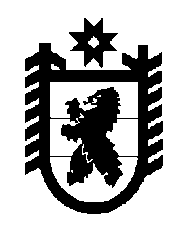 Российская Федерация Республика Карелия    РАСПОРЯЖЕНИЕГЛАВЫ РЕСПУБЛИКИ КАРЕЛИЯВ целях развития сетевой инфраструктуры и генерирующих мощностей, обеспечения удовлетворения долгосрочного и среднесрочного спроса на электрическую энергию и мощность, формирования стабильных и благоприятных условий для привлечения инвестиций в строительство объектов электроэнергетики:1. Утвердить прилагаемые Схему и Программу перспективного развития электроэнергетики Республики Карелия на период до 2021 года.2. Действие настоящего распоряжения распространяется на правоотношения, возникшие с 1 января 2017 года.Временно исполняющий обязанности
Главы Республики Карелия                                                  А.О. Парфенчиковг. Петрозаводск28 апреля 2017 года№ 198-рУтверждена распоряжениемГлавы Республики Карелияот 28 апреля 2017 года № 198-р Программаперспективного развития электроэнергетикиРеспублики Карелия на период до 2021 годаНормативное правовое обеспечение ПрограммыПостановление Правительства Российской Федерации от 17 октября 
2009 года № 823 «О схемах и программах перспективного развития электроэнергетики»;поручение Президента Российской Федерации по итогам заседания Комиссии при Президенте Российской Федерации по модернизации и технологическому развитию экономики России 23 марта 2010 года (перечень поручений от 29 марта 2010 года 
№ Пр-839, пункт 5 – предусмотреть в рамках схем и программ перспективного развития электроэнергетики максимальное использование потенциала когенерации и модернизацию систем централизованного теплоснабжения муниципальных образований);протокол совещания по вопросу разработки схем и программ развития электроэнергетики субъектов Российской Федерации под председательством заместителя Министра энергетики Российской Федерации, заместителя руководителя Правительственной комиссии по обеспечению безопасности электроснабжения (Федеральный штаб)                             А.Н. Шишкина от 9 ноября 2010 года № АШ-369пр.Нормативные правовые и иные документы, а также информация, учтенные при разработке Программы        Федеральный закон от 26 марта 2003 года № 35-ФЗ «Об электроэнергетике»;        Федеральный закон от 27 июля 2010 года № 190-ФЗ «О теплоснабжении»;        Федеральный закон от 23 ноября 2009 года № 261-ФЗ «Об энергосбережении и о повышении энергетической эффективности и о внесении изменений в отдельные законодательные акты Российской Федерации»;        Энергетическая стратегия России на период до 2030 года, утвержденная распоряжением Правительства Российской Федерации от 13 ноября 2009 года № 1715-р;схема и программа развития Единой энергетической системы России на 
2015 – 2021 годы, утвержденные приказом Министерства энергетики Российской Федерации от 9 сентября 2015 года № 627;Методические рекомендации по разработке схемы и программы развития электроэнергетики субъекта Российской Федерации на 5-летний период;генеральная схема размещения объектов электроэнергетики до 2030 года, утвержденная распоряжением Правительства Российской Федерации от 21 июня 2014 года № 1099-р;прогноз спроса на электрическую энергию и мощность, разрабатываемый по субъектам Российской Федерации (региональным энергосистемам) и основным узлам нагрузки, расположенным на территории субъекта Российской Федерации;схема территориального планирования Российской Федерации в области электроэнергетики, утвержденная распоряжением Правительства Российской Федерации                        от 1 августа 2016 года № 1634-р;федеральная целевая программа «Развитие Республики Карелия на период 
до 2020 года», утвержденная постановлением Правительства Российской Федерации 
от 9 июня № 570;схема выдачи и потребления мощности малых гидроэлектростанций (далее – ГЭС) Белопорожской ГЭС-1 и Белопорожской ГЭС-2 на реке Кемь вблизи 
дер. Панозеро Республики Карелия;ежегодный отчет о функционировании Единой энергетической системы России;данные мониторинга исполнения схем и программ перспективного развития электроэнергетики;сведения о заявках на технологическое присоединение энергопринимающих устройств потребителей;предложения системного оператора о развитии распределительных сетей, в том числе о перечне и размещении объектов электроэнергетики, а также предложения сетевых организаций и органов исполнительной власти субъектов Российской Федерации о развитии электрических сетей и объектов генерации на территории субъекта Российской Федерации;предложения субъектов оперативно-диспетчерского управления в технологически изолированных территориальных энергетических системах о перечне и размещении генерирующих и сетевых объектов на территории субъектов Российской Федерации, относящихся к технологически изолированным территориальным энергетическим системам;статистические отчеты Территориального органа Федеральной службы государственной статистики по Республике Карелия (далее – Карелиястат);государственная программа Республики Карелия «Энергосбережение, энергоэффективность и развитие энергетики Республики Карелия» на 
2015 – 2020 годы, утвержденная постановлением Правительства Республики Карелия                  от 20 ноября 2014 года № 341-П;Мероприятия по газификации Республики Карелия на 2013 – 2020 годы, одобренные распоряжением Правительства Республики Карелия от 16 января 2014 года № 4р-П;методические рекомендации по обоснованию эффективности сооружения объектов основной сети ЕЭС и ОЭС в рыночных условиях;методические рекомендации по оценке эффективности инвестиционных проектов;практические рекомендации по оценке эффективности и разработке проектов и 
бизнес-планов в электроэнергетике;методические рекомендации по проектированию развития энергосистем;методические указания по устойчивости энергосистем.1. Общая характеристика регионаРеспублика Карелия расположена в Северной Европе, в северо-западной части Российской Федерации. На западе Республика Карелия граничит с Финляндией, на юге –                   с Ленинградской и Вологодской областями, на севере – с Мурманской областью, на востоке – с Архангельской областью. Западная граница совпадает с государственной границей Российской Федерации с Финляндией и имеет протяженность 798 км. На северо-востоке республика омывается Белым морем. Входит в состав Северо-Западного федерального округа Российской Федерации (далее – СЗФО). Республика Карелия входит в Северный экономический регион, основными отраслями специализации которого являются камнеобработка, черная и цветная металлургия, машиностроение, лесная, деревообрабатывающая, целлюлозно-бумажная и рыбная промышленность, добыча природных ресурсов, в том числе железных, медно-никелевых, алюминиевых руд и апатитов. Также входит в состав развивающегося региона Балтийского моря, Баренцева Евро-Арктического региона и Еврорегиона «Карелия». Республика Карелия относится к индустриальным, экспортно ориентированным субъектам Российской Федерации.Площадь Республики Карелия составляет 180,52 тыс. кв. км (10,7% территории СЗФО, 1,06% территории Российской Федерации).Республика Карелия включает 18 административно-территориальных единиц, в том числе:2 городских округа (Петрозаводский, Костомукшский),16 муниципальных районов, включающих 22 городских поселения,87 сельских поселений.В Республике Карелия 818 населенных пунктов, в том числе:13 городов,11 поселков городского типа,794 поселка, села и деревни.По данным Карелиястата, численность населения Республики Карелия 
на 1 января 2016 года составила 629,9 тыс. человек (4,7% населения СЗФО, 
0,5% населения России) и имеет тенденцию к незначительному снижению. Плотность населения – 3,49 человека на 1 кв. км, удельный вес городского населения в общей численности составляет 79,92%. Наблюдается отрицательная динамика изменения численности населения: в период 2011 – 2016 годов оно уменьшилось более чем 
на 12 тыс. человек. При этом соотношение сельского и городского населения остается стабильным (рис. 1).Рис. 1.  Изменение численности населения Республики Карелия
в 2011 – 2016 годах (данные на начало года)В соответствии со статистическими данными до 2018 года прогнозируется снижение численности населения. В таблице 1 приведены данные о численности населения городских округов и муниципальных районов в Республике Карелия.Таблица 1Численность населения по муниципальным районам и городским округам в Республике Карелия (на начало года)                                                                                                                                (тыс. человек)Наиболее крупными населенными пунктами Республики Карелия являются:г. Петрозаводск – столица и самый крупный город Республики Карелия, административный центр Прионежского района. Население 277, 1 тыс. человек;г. Кондопога – административный центр Кондопожского городского поселения и Кондопожского района. Население 31,2 тыс. человек. Это второй по численности населения после г. Петрозаводска город Республики Карелия;г. Сегежа – город, административный центр Сегежского района, с населением 
27,5 тыс. человек. АО «Сегежский ЦБК» – градообразующее предприятие.Климат республики – умеренный, мягкий, с обилием осадков (около 500 мм в год), меняется на территории Карелии от морского к континентальному. Средняя температура января от – 9 до – 13 ºС, средняя температура июля +15 ºС. Зима прохладная, но без сильных морозов. Лето нежаркое.Республика Карелия располагает существенными запасами лесных ресурсов, более половины территории Республики Карелия занято лесом.Среди сырьевых ресурсов Республики Карелия наибольшую ценность представляют запасы железных руд, титан, ванадий, молибден, благородные металлы (серебро, золото), алмазы, слюда, строительные материалы (граниты, диабазы, мраморы), керамическое сырье (пегматиты, шпат), аппатит-карбонатные руды. Разрабатываются месторождения титано-магнетитовых, хромовых и хромо-медно-никелево-платинометальных руд.Четверть территории республики приходится на акватории озер и моря. 
В Карелии насчитывается около 27 000 рек. Самые крупные: Водла, Кемь, Онда, Унга, 
Чирка-Кемь, Ковда, Шуя, Суна с водопадом Кивач, Выг. В республике также около 
60 000 озер. В совокупности с болотами они заключают в себе около 2000 куб. км пресной воды. Ладожское и Онежское озера являются самыми большими в Европе. 	Республика обладает промышленной базой, в которой доминируют металлургия, добыча полезных ископаемых, деревообрабатывающая отрасль и бумажная промышленность. Промышленные отрасли, использующие местные природные ресурсы: лесная,  деревообра-батывающая,  целлюлознобумажная,  горнодобывающая, черная металлургия,  промышленность строительных материалов. Отрасли, работающие на привозном сырье: машиностроение, цветная металлургия.В г. Петрозаводстке работают 83 совместные организации. Основные виды промышленной продукции, которые выпускают организации города, – это электроэнергия, теплоэнергия, химическое оборудование и запчасти к нему, бумагоделательное оборудование, трелевочные машины, пиломатериалы, в том числе экспортные, строганые изделия, оконные и дверные блоки, деревообрабатывающие станки, швейные и трикотажные изделия, кожаная обувь, колбасные изделия и мясные полуфабрикаты, цельномолочная продукция, мороженое, хлеб, хлебобулочные и кондитерские изделия, ликеро-водочная продукция, товары народного потребления, сувенирные изделия и прочее.Лесопромышленный комплекс: 1) АО «Сегежский ЦБК»;2) ОАО «Кондопога»;3) ЗАО «Запкареллес»4) ООО «РК-Гранд» (бывший ОАО «Целлюлозный завод «Питкяранта»);5) ООО ДОК «Калевала»;6) ООО «Костомукшская строительная компания»;7) ЗАО «Кей Форест»;8) ООО «Медвежьегорский леспромхоз»;9) ПАО «Соломенский лесозавод»;10) ООО «Бумэкс»;11) ООО «Лесозаготовительная компания»;12) АО «Карелия ДСП»;13) ООО «Биндерхольц»;14) ООО «НПО Финтек».Горнопромышленный комплекс:1) ООО «Суоярвский гранитный карьер»;2) ЗАО «КП-Габбро»;3) ООО «Евростройгрупп-Диабаз»;4) ООО «Яккимо»;5) ООО «Онежские карьеры»;6) ООО «Сунский карьер»;7) ООО «Наследие»;8) ООО «Виллагорский гранитный карьер»;9) ООО «Промышленная группа «Диабаз»;10) ООО «Онежская добывающая компания»;11) ООО «Ефимовский карьер»;12) ЗАО «Дорстройматериалы»;13) ООО «Сегежгранит»14) ООО «Шуя»;15) ООО «Прогресс»;16) ООО «Каменьград»;17) ООО «Петручей»;18) ЗАО «Монумент-Сервис»;19) ООО «Габбро Плюс».Обрабатывающее производство:1) филиал АО «Инжиниринговая компания «АЭМ-технологии» «Петрозаводскмаш» в            г. Петрозаводске (далее – АО «АЭМ-технологии»); 2) ЗАО «Вяртсильский метизный завод»;3) Филиал «Надвоицкий алюминиевый завод Сибирско-Уральской Алюминиевой компании» (далее ОАО «НАЗ»);4) АО «Нитро Сибирь Норд Групп»;5) АО «Карельский окатыш».Агропромышленный комплекс:1) ООО «Маяк»;2) ООО «Медвежьегорский молокозавод»;3) ООО «Агрофирма «Тукса»;4) АО «Славмо»;5) ООО ПК «Ягода Карелии»;6) ЗАО «Свинокомплекс «Кондопожский»;7) ЗАО «Вирта»;8) ОАО «Корм».В соответствии с данными статистики оценка ВРП Республики Карелия на 
2015 год составляет 198,2 млрд. рублей (таблица 2).Таблица 2Валовый региональный продукт Республики Карелия2. Анализ существующего состояния электроэнергетики Республики Карелия2.1. Характеристика энергосистемыЭнергетический комплекс Республики Карелия характеризуется как энергодефицитный, так как зависит от привозных видов топлива, каменного угля и углеводородов, что препятствует наращиванию темпов социально-экономического развития республики. Электроэнергетика является базовой отраслью. От ее работы напрямую зависит жизнедеятельность и развитие экономики республики. Динамичное развитие промышленности, социально-культурных объектов (металлургии, целлюлозно-бумажной, деревообрабатывающей промышленности, горного комплекса и т. д.), естественный рост электропотребления в бытовом секторе, а также реализация национальных проектов требуют ввода дополнительных электрических мощностей, развития электросетевого хозяйства, что является необходимым условием для успешного социально-экономического развития Республики Карелия. Современная ситуация в электроэнергетике характеризуется существенным разрывом в производстве и потреблении электроэнергии. Собственное производство электроэнергии покрывает порядка 60% от общего потребления электроэнергии.Электроснабжение потребителей, расположенных на территории Республики Карелия, осуществляется энергосистемой Республики Карелия. Энергосистема Республики Карелия входит в состав объединенной энергосистемы Северо-Запада (далее – ОЭС Северо-Запада). Наряду с Карелией в ОЭС Северо-Запада входят энергосистемы Санкт-Петербурга и Ленинградской области, Мурманской, Новгородской, Псковской и Архангельской областей, а также энергосистема Республики Коми, с 2004 года – также энергосистема Калининградской области. Режимом работы ОЭС Северо-Запада управляет филиал АО «СО ЕЭС» «Объединенное диспетчерское управление энергосистемами Северо-Запада» (далее – 
ОДУ Северо-Запада).Оперативно-диспетчерское управление объектами электроэнергетики на территории Республики Карелия осуществляет филиал АО «СО ЕЭС» «Региональное диспетчерское управление энергосистемы Республики Карелия» (далее – Карельское РДУ). В операционной зоне Карельского РДУ находятся объекты генерации установленной электрической мощностью 1098,105 МВт. Наиболее крупными из них являются: Петрозаводская теплоэлектроцентраль (далее – ТЭЦ), каскады Кемских, Выгских, Сунских гидроэлектростанций (далее – ГЭС)  филиала «Карельский» ПАО «ТГК-1», Ондская ГЭС ООО «Евросибэнерго – тепловая энергия», тепловые электростанции (далее – ТЭС)               ТЭС-1 и ТЭС-2 ОАО «Кондопога», ТЭЦ-1 и ТЭЦ-2 АО «Сегежский ЦБК». В электроэнергетический комплекс Республики Карелия входят также 135 линий электропередачи класса напряжения 110-330 кВ, 102 трансформаторные подстанции и распределительных устройства электростанций с суммарной мощностью трансформаторов 7797,4 МВ·А.По отчетным данным, выработка электроэнергии электростанциями операционной зоны Карельского РДУ за 2015 год составила 4,947 млрд. кВт.ч, а электропотребление –                      7,717 млрд. кВт∙ч.Основными компаниями, осуществляющими производство электроэнергии и тепловой энергии, являются: филиал «Карельский» ПАО «ТГК-1», ОАО «Кондопога», АО «Сегежский ЦБК», ООО «РК-Гранд», ООО «Евросибэнерго – тепловая энергия».Каскад Кемских ГЭС расположен на реке Кемь, вытекающей из озера Нижнее Куйто и впадающей в Кемскую губу Белого моря. Общая установленная мощность – 330,0 МВт. Выработка электроэнергии в 2015 году – 1627,542 млн. кВт∙ч. В состав каскада входят Путкинская ГЭС (ГЭС-9), Подужемская ГЭС (ГЭС-10), Кривопорожская ГЭС (ГЭС-14), Юшкозерская ГЭС (ГЭС-16).Каскад Выгских ГЭС расположен на реке Выг, которая берет начало на водоразделе между Онежским и Телекинским озерами и впадает в Белое море. Общая установленная мощность – 160,0 МВт. Выработка электроэнергии в 2015 году – 870,867 млн. кВт∙ч. В состав каскада входят Маткожненская ГЭС (ГЭС-3), Выгостровская ГЭС (ГЭС-5), Беломорская ГЭС (ГЭС-6), Палакоргская ГЭС (ГЭС-7).Каскад Сунских ГЭС расположен на реке Суне, вытекающей из озера Кивиярви и впадающей в Онежское озеро. Общая установленная мощность – 63,7 МВт. Выработка электроэнергии в 2015 году – 282,088 млн. кВт∙ч. В состав каскада входят Кондопожская ГЭС (ГЭС-1), Пальеозерская ГЭС (ГЭС-2), группа малых ГЭС (объединяет шесть электростанций: Питкякоски (ГЭС-19), Хямекоски (ГЭС-21), Харлу (ГЭС-22), Пиени-йоки (ГЭС-24), 
Суури-йоки (ГЭС-25), Игнойла (ГЭС-26).Также в состав филиала «Карельский» ПАО «ТГК-1» входит Петрозаводская ТЭЦ (установленная электрическая мощность – 280,0 МВт; установленная тепловая мощность – 689,0 Гкал/ч).Ондская ГЭС (ГЭС-4) установленной мощностью 80 МВт введена в 
1956 году. В 2014 году совет директоров ПАО «ТГК-1» одобрил сделку по продаже Ондской ГЭС (ГЭС-4) в собственность ООО «Евросибэнерго – тепловая энергия».Целлюлозно-бумажная промышленность Республики Карелия располагает пятью ТЭЦ, подключенными к энергосистеме установленной мощностью 178 МВт:ТЭС-1 и ТЭС-2 ОАО «Кондопога» установленной мощностью 48 и 60 МВт соответственно;ТЭЦ ООО «РК-Гранд» установленной мощностью 22 МВт;ТЭЦ-1 и ТЭС-2 АО «Сегежский ЦБК» установленной мощностью 24 МВт и 
24 МВт соответственно.ТЭЦ промышленных предприятий ОАО «Кондопога», ООО «РК-Гранд», 
АО «Сегежский ЦБК» эксплуатируются в соответствии с режимом работы обслуживаемых ими производств.На территории Республики Карелия на базе водных источников энергии с целью выработки дешевой и экологичной электрической энергии функционируют:малая ГЭС «Ляскеля» (АО «Норд Гидро») установленной мощностью 
4,8 МВт. Объекту присвоена квалификация генерирующего объекта, функционирующего на основе возобновляемых источников электроэнергии;малая ГЭС «Рюмякоски» установленной мощностью 0,63 МВт;малая ГЭС «Каллиокоски» установленной мощностью 0,975 МВт.На территории Республики Карелия располагается Кумская ГЭС 
(ПАО «ТГК-1»), которая относится к энергосистеме Мурманской области, организационно входит в самый крупный в Кольском Заполярье по количеству станций и вырабатываемой энергии каскад Нивских ГЭС (вместе с Нивскими ГЭС-1, 2 и 3 на реке Нива, Княжегубской и Иовской ГЭС на реке Ковда).Наиболее крупными сетевыми компаниями на территории Республики Карелия являются филиал ПАО «ФСК ЕЭС» Карельское ПМЭС, филиал ПАО «МРСК Северо-Запада» «Карелэнерго»,  АО «ПСК», ОАО «РЖД».Филиал ПАО «ФСК ЕЭС» Карельское ПМЭС – сетевая компания, обслуживающая электрические сети 220 – 330 кВ энергосистемы Республики Карелия. В зону обслуживания данной организации входят также Мурманская область и часть Ленинградской области. В эксплуатации филиала ПАО «ФСК ЕЭС» Карельского ПМЭС находится 2 121,94 км линий электропередачи (далее – ЛЭП) напряжением 6 – 330 кВ, 10 подстанций (далее – ПС) напряжением 35 – 330 кВ общей трансформаторной мощностью 1945,1 МВ∙А.Производственный комплекс филиала ПАО «ФСК ЕЭС» Карельского ПМЭС на территории республики представлен 10 ПС 35 – 220 – 330 кВ установленной мощностью 1945,1 МВ∙А, а также ЛЭП 110 – 220 – 330 кВ и ЛЭП 35 кВ на о. Валаам.Распределительная сетевая компания филиал ПАО «МРСК Северо-Запада» «Карелэнерго» осуществляет деятельность по передаче электрической энергии и технологическому присоединению к сетям 0,4 – 110 кВ на территории Республики Карелия. Компания обеспечивает технологическое управление и соблюдение режимов энергосбережения и энергопотребления, эксплуатацию электротехнического оборудования и его ремонт, техническое перевооружение и реконструкцию энергетических объектов на территории республики.Основной вид деятельности АО «ПСК» – передача и распределение электрической энергии потребителям. Также компания занимается эксплуатацией, ремонтом, реконструкцией и развитием электрических сетей в Республике Карелия, производством электрической энергии (дизельной генерацией) в территориально обособленных сетях в с. Реболы, 
пос. Валдай, Вожмозеро, Кимоваара, дер. Полга, Линдозеро и Юстозеро, и осуществляет технологическое присоединение к обслуживаемым электросетям. В эксплуатации АО «ПСК» находятся электрические сети напряжением 0,4 – 110 кВ на территории населенных пунктов Прионежского, Пряжинского, Медвежьегорского, Кондопожского, Олонецкого, Питкярантского, Лахденпохского, Лоухского, Кемского, Муезерского, Калевальского, Сегежского, Сортавальского районов, а также Костомукшского городского округа и частично г. Петрозаводска, включая микрорайоны Соломенное и Птицефабрика. В зоне обслуживания общества находится 5081,8 км ЛЭП, 
1483 трансформаторных и распределительных пункта (далее – РП).Приоритетными направлениями деятельности  АО «ПКС» являются: передача электрической энергии, распределение электрической энергии, деятельность по обеспечению работоспособности электрических сетей. Общество обслуживает сети электроснабжения                     г. Петрозаводска, пос. Кварцитного.  АО «ПКС» обеспечивает электрической энергией более 100 тыс. лицевых счетов (население) и более 2500 тыс. юридических лиц. В таблице 3 приведена структура основных электросетевых компаний, действующих на территории Республики Карелия.Таблица 3Структура основных электросетевых компаний, действующих на территории Республики КарелияПротяженность ЛЭП и трансформаторная мощность ПС в разрезе основных электросетевых компаний, действующих на территории Республики Карелия, по классам напряжения на 1 января 2016 года приведены в приложениях 1, 2 к Программе.Также на территории Республики Карелия присутствуют такие электросетевые компании, которые не владеют электросетевым хозяйством 35 кВ и выше:ООО «Электросетевая компания. Карелия» (создана в феврале 2014 года);ООО «Карелия-сети» (создана в марте 2012 года);ООО «Региональная Электросетевая компания» (создана в ноябре 2014 года);АО «Оборонэнерго», филиал «Северо-Западный».Энергосбытовые компанииООО «Энергокомфорт». Карелия» – компания, осуществляющая сбыт электрической энергии, начисление и сбор платежей за услуги электроснабжения, а также сбор, учет, перерасчет, обработку, перечисление платежей за услуги тепло-, водоснабжения и водоотведения, заключение договоров энергоснабжения с абонентами от имени ресурсоснабжающих организаций. Компания осуществляет свою деятельность на территории Петрозаводского городского округа и в пос. Кварцитном Прионежского муниципального района.АО «ТНС энерго Карелия» – компания, основными направлениями деятельности которой являются покупка электрической энергии на оптовом и розничных рынках электрической энергии (мощности), реализация электрической энергии потребителям, в том числе гражданам, оказание услуг третьим лицам, в том числе по сбору платежей за отпускаемые товары и оказываемые услуги, предоставление коммунальных услуг населению, разработка, организация и проведение энергосбережающих мероприятий, выполнение функций гарантирующего поставщика на основании решений уполномоченных органов. Территория обслуживания АО «ТНС энерго Карелия» – все районы Республики Карелия.ООО «Русэнергосбыт» осуществляет обслуживание потребителей, присоединенных к электрическим сетям ОАО «РЖД». Основные направления деятельности компании: покупка электроэнергии на оптовом и розничных рынках электрической энергии (мощности), реализация электроэнергии потребителям, заключение договоров оказания услуг по передаче электрической энергии (мощности) с сетевыми организациями в интересах обслуживаемых потребителей, разработка, организация и проведение энергосберегающих мероприятий, выполнение функций гарантирующего поставщика, создание автоматизированных систем коммерческого учета энергоресурсов. На территории Республики Карелия осуществляет свою деятельность Октябрьский филиал ООО «Русэнергосбыт».2.2. Динамика и структура потребления электроэнергииПолное потребление электрической энергии по Республике Карелия в 2015 году составило 7,7168 млрд. кВт∙ч, что в сравнении с 2014 годом обеспечило прирост на 0,36%.Динамика электропотребления Республики Карелия представлена в таблице 4 и на рисунке 2.Таблица 4Электропотребление Республики Карелия в 2011 – 2015 годахРис. 2.  Динамика электропотребления Республики Карелия за период 
2011 – 2015 годов, млрд. кВт∙чНачиная с 2011 года объемы потребления электроэнергии постепенно снижаются до 8,989 млрд. кВт∙ч, в 2012 году – 8,732 млрд. кВт∙ч. Наибольшее снижение электропотребления (12,4%) наблюдалось в 2013 году. Величина годового электропотребления в Республике Карелия в 2013 году составила 7,645 млрд. кВт∙ч. В 2014 году данное потребление увеличилось на 44,8 млн. кВт∙ч (0,6% к 2013 году) и составило 7,689 млрд. кВт∙ч. В 2015 году потребление электроэнергии увеличилось незначительно (на 27 тыс. кВт∙ч) и составило 
7,7168 млрд. кВт∙ч.На снижение электропотребления в 2013 году повлияла деятельность крупных промышленных потребителей:ОАО «НАЗ» снизило свое потребление на 537,6 млн. кВт∙ч в связи с консервацией части электролизеров в соответствии с принятыми решениями о консервации электролизного производства;ОАО «Кондопога» снизило свое потребление на 260 млн. кВт∙ч в связи со снижением объема производства из-за уменьшения поставок сырья;ОАО «РЖД» снизило свое потребление на 33,63 млн. кВт∙ч в связи с уменьшением объема перевозок.Потери единой национальной (общероссийской) электрической сети также уменьшились на 15,51 млн. кВт∙ч в связи со снижением сальдо перетоков по причине проведения ремонтов транзитных линий 220 – 330 кВ.Кроме того, во все месяцы 2013 года была зафиксирована более высокая температура, чем в 2012 году, в том числе в феврале и декабре 2013 года температура была выше на 8,7 ºС и 9,8 ºС соответственно. Исключение составил март, когда температура была ниже на 7 ºС. В целом среднее за год отклонение температуры наружного воздуха в 2013 году по сравнению с 2012 годом составило +1,8 ºС.В таблице 5 приведена структура электропотребления Республики Карелия по видам экономической деятельности.Таблица 5  Структура электропотребления Республики Карелия по видам экономической деятельности  Основную долю в структуре электропотребления Республики Карелия занимает промышленное производство (58 – 70%). При этом доля электропотребления обрабатывающей промышленности колеблется в диапазоне 31 – 47%.Расход электроэнергии на работу транспорта занимает второе место в структуре электропотребления Республики Карелия, доля транспорта составляет 12 – 22,3%.Доля непроизводственной сферы (домашнее хозяйство и сфера услуг) составляет 
9 – 10%.Структура электропотребления Республики Карелия по видам экономической деятельности в 2015 году представлена на рисунке 3.Рис. 3. Структура электропотребления Республики Карелия по видам экономической деятельности в 2015 году, млн. кВт∙ч2.3. Перечень основных крупных потребителей электрической энергииОсновными потребителями электрической энергии Республики Карелия являются черная и цветная металлургия, деревообрабатывающая и целлюлозно-бумажная промышленность – доля потребления производств составляет более 93% от общего объема потребления электроэнергии в обрабатывающей промышленности в 2011 – 2015 годах.Электропотребление и максимальные нагрузки основных крупных потребителей Республики Карелия представлены в таблице 6.Таблица 6  Электропотребление и максимальные нагрузки основных крупных потребителей 
Республики КарелияПримечание:1. Электропотребление и максимум нагрузки ООО «РК-Гранд» и АО «Сегежский ЦБК» приведены с учетом выработки и участия собственных электростанций этих предприятий.2. Электропотребление ОАО «Кондопога» приведено с учетом выработки собственных электростанций. Максимум нагрузки приведен с учетом генерации собственных электростанций ОАО «Кондопога».3. Информация приведена по данным, полученным от потребителей.АО «Карельский окатыш» – комбинат по добыче и переработке железной руды. Продукция организации – офлюсованные и неофлюсованные окатыши любых качественных характеристик. В 2012 году произведено 10,974 млн. тонн концентрата. Сырьевой базой для производства окатышей является Костомукшское месторождение железной руды – крупнейшее на северо-западе России. Разрабатываются Костомукшский и Корпангский карьеры. Исследованные запасы руды составляют 1,15 млрд. тонн. Предприятие входит в горнодобывающий (сырьевой) дивизион горно-металлургической компании 
ПАО «Северсталь» с 1999 года. АО «Карельский окатыш» занимает первое место в России по объему производства железорудных окатышей – производит третью часть всех российских окатышей. Мощность организации – 10 млн. тонн окатышей в год. Основным потребителем продукции компании является металлургический комбинат «Северсталь», расположенный в                 г. Череповце (Вологодская область). Предприятие также поставляет свою продукцию на экспорт: Турция, Нидерланды, Финляндия, Великобритания, Китай и др. Помимо основной деятельности, АО «Карельский окатыш» осуществляет: производство, передачу и сбыт тепловой энергии, электроснабжение, оказание услуг в сфере водоснабжения, водоотведения и очистки сточных вод. Филиал ОАО «НАЗ» – предприятие по производству первичного алюминия и силумина. Завод введен в эксплуатацию в 1954 году. Производственная мощность составляет более 
80 тыс. тонн первичного алюминия в год. Филиал ОАО «НАЗ» произвел в 2013 году 
49,2% алюминия и его сплавов по отношению к уровню 2012 года. Низкие биржевые цены на алюминий, высокая себестоимость производства, в основном из-за роста тарифов на электроэнергию, негативным образом сказались на финансовом результате деятельности организации. ОАО «Кондопога» является одним из крупнейших производителей газетной бумаги в России. Доля организации на российском рынке производителей газетной бумаги составляет 38,8%. В качестве сырья используется ель, поставляемая в основном леспромхозами Республики Карелия. АО «Сегежский ЦБК» – одно из старейших российских предприятий в своей отрасли, с 2006 года входит в состав ЗАО «Инвестлеспром». Комбинат способен производить 
до 414 тыс. тонн высококачественной небеленой сульфатной целлюлозы, 330 тыс. тонн 
крафт-бумаги и крафт-лайнера.ООО «РК-Гранд» – одно из крупнейших предприятий лесной промышленности в Республике Карелия. Основной вид деятельности организации – производство и реализация сульфатной небеленой целлюлозы, а также производство сопутствующих продуктов: талового масла и скипидара. Кроме того, завод оказывает услуги организациям и населению 
г. Питкяранты, обеспечивая его централизованное теплоснабжение и очистку хозяйственно-бытовых стоков. ООО «РК-Гранд» – экспортно ориентированное предприятие, более 
90% от общего количества вырабатываемой продукции продается за границу.АО «АЭМ-технологии» – крупнейшее машиностроительное предприятие на Северо-Западе России. Предприятие производит и поставляет корпусное, емкостное и другое оборудование для атомной, нефтехимической и целлюлозно-бумажной промышленности. Продукция организации поставляется более чем в 40 стран мира. С 2010 года производственная площадка АО «АЭМ-технологии» входит в АО «Атомэнергомаш». Объем потребления и максимальная мощность АО «АЭМ-технологии» приведены в таблице 7.Таблица 7Объем потребления и максимальная мощность АО «АЭМ-технологии»*Филиал АО «АЭМ-технологии» «Петрозаводскмаш» в г. Петрозаводске обладает единственным центром питания – ПС 220 кВ Петрозаводскмаш (ПС-18). Центры питания ниже 35 кВ отсутствуют.2.4. Динамика изменения максимума нагрузки и наличие резерва мощности крупных узлов нагрузкиВ таблице 8 и на рисунке 4 приведена динамика изменения собственного максимума нагрузки потребителей карельской энергосистемы.Таблица 8Динамика изменения собственного максимума нагрузкиРис. 4. Максимум нагрузки (2011 – 2015 годы), МВтСобственный максимум нагрузки потребителей, расположенных на территории республики, в отчетные годы был зафиксирован в диапазоне 1148 – 1339 МВт. Число часов использования собственного максимума нагрузки в этот же период времени изменялось в пределах от 6449 до 6713. Совмещенный максимум нагрузки (в день прохождения собственного максимума ОЭС Северо-Запада) в отчетные годы был зафиксирован в диапазоне 1098 – 1294 МВт, число часов использования совмещенного максимума изменялось в пределах от 6724 до 6964. Разница в величинах собственного и совмещенного максимума нагрузки объясняется тем, что, как правило, даты и время прохождения собственного максимума нагрузки энергосистемы Республики Карелия и максимума нагрузки 
ОЭС Северо-Запада не совпадают, коэффициент совмещения максимумов в течение рассматриваемого периода составил 0,96 – 1,00.Существенное увеличение максимума нагрузки в 2010 году связано главным образом с восстановлением экономики после кризиса на мировом рынке и, как следствие, увеличением спроса на продукцию, в первую очередь, металлургических производств и целлюлозно-бумажной промышленности. С 2010 по 2013 год уровень нагрузки снизился 
с 1367 до 1148 МВт (на 219 МВт). Относительно 2012 года существенное снижение произошло в 2013 году (на 182 МВт). В 2014 году собственный максимум увеличился 
на 44 МВт по отношению к 2013 году. В 2015 году собственный максимум нагрузки остался почти на прежнем уровне.Дата и час прохождения собственного и совмещенного максимума нагрузки энергосистемы Республики Карелия приведены в таблице 9. Годовые максимумы электрической нагрузки в отчетный период отмечались в вечерние и утренние часы в начале года (январь, февраль).Таблица 9Дата и час прохождения собственного и совмещенного максимума нагрузки энергосистемы Республики Карелия2.5. Динамика потребления тепловой энергии в системах централизованного теплоснабжения, структура отпуска тепловой энергии от электростанций и котельных основным группам потребителейДинамика потребления тепловой энергии (с учетом потребления тепловой энергии промышленными организациями на собственные нужды) в 2010 – 2015 годах представлена в таблице 10.Таблица 10Динамика производства тепловой энергии по Республике КарелияРис. 5. Динамика производства тепловой энергии по Республике КарелияДинамика потребления тепловой энергии в централизованной зоне энергоснабжения Республики Карелия в 2011 – 2015 годах приведена в таблице 11.Таблица 11Динамика потребления тепловой энергии Республики КарелияОтпуск теплоэнергии потребителям осуществляется от различных источников.                         В таблицах 12 и 13 представлена структура выработки и отпуска теплоэнергии (по параметрам пара) от электростанций, блок-станций (электростанций предприятий других отраслей), котлотурбинных цехов предприятий (далее – КТЦ) и котельных генерирующих компаний.Таблица 12Структура выработки теплоэнергии от электростанций и котельных генерирующих компаний Республики Карелия в 2014 – 2015 годах, тыс. ГкалТаблица 13Структура отпуска теплоэнергии электростанциями и котельными генерирующих 
компаний Республики Карелия, тыс. ГкалРис. 6. Структура отпуска теплоэнергии электростанциями и котельными генерирующих компаний Республики Карелия в 2015 году, %Снижение отпуска тепловой энергии обусловлено температурным фактором: на протяжении отопительного периода 2015 года наблюдалась более высокая среднемесячная температура наружного воздуха, чем в 2014 году.2.6. Перечень основных крупных потребителей тепловой энергии, основные производители тепловой энергииТаблица 14Перечень основных потребителей тепловой энергии в 2014 – 2015 годахНаиболее крупными потребителями являются ОАО «Кондопога», 
АО «Сегежский ЦБК», ООО «РК-Гранд» и АО «Карельский окатыш».Таблица 15Характеристика потребления тепловой энергии АО «Карельский окатыш» в 2014, 2015 годах и планы на 2016 годНаиболее крупными организациями комплекса, осуществляющими выработку и отпуск теплоэнергии, являются: АО «Сегежский ЦБК»,ООО «Карелэнергоресурс»,ООО «Петербургтеплоэнерго»,Кондопожское ММП ЖКХ,ПАО «ТГК-1».Система теплоснабжения г. Сегежи состоит из четырех котельных, принадлежащих 
АО «Сегежский ЦБК», ООО «ЛДК «Сегежский», котельных на ул. Лейгубской г. Сегежи (ФКУ «Исправительная колония № 7» и ФКУ «Следственный изолятор № 10/2»), и присоединенных к ним тепловых сетей. Сети являются замкнутыми и не пересекающимися. В соответствии с постановлением администрации Сегежского городского поселения от 12 апреля 2016 года № 71 АО «Сегежский ЦБК» является единой теплоснабжающей организацией только в границе зоны действия источника тепловой энергии АО «Сегежский ЦБК».ООО «Карелэнергоресурс» с 2013 года предоставляет услуги теплоснабжения в поселениях Медвежьегорского, Суоярвского, Беломорского,  Калевальского, Муезерского, Пудожского, Кемского, Сегежского (пгт Надвоицы и дер. Каменный Бор), Лоухского районов. Учредителем компании является АО «Корпорация развития Республики Карелия». Зона деятельности представлена на рисунке 7.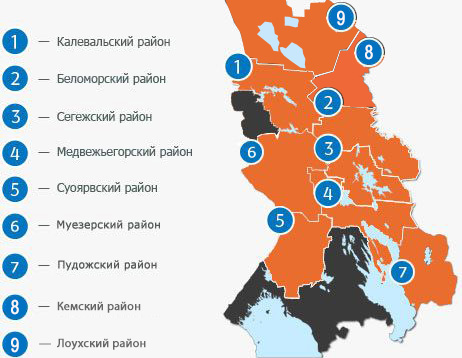 Рис. 7. Зона деятельности ООО «Карелэнергоресурс»В управлении ООО «Карелэнергоресурс» находятся 235 километров тепловых сетей и 127 котельных, 61 из них работает на дровах и щепе, 41 – на угле, 13 – на электричестве, 
10 – на мазуте. Также есть 2 дизельные котельные. В дальнейшем планируется их закрыть и перевести на уголь, поскольку себестоимость тепла, получаемого на дизельном топливе, очень высокая.В 2015 году ООО «Карелэнергоресурс» выполнило объединение котельных 
в пос. Летнереченском, пос. Золотец, в г. Беломорске, в пос. Лоймола и пос. Муезерском. Реализуется контракт на переоснащение котельных в г. Суоярви.Данные о котельных и протяженности тепловых сетей ООО «Карелэнергоресурс» по состоянию на 2016 год представлены в приложении 3.Аварийность на источниках тепловой энергии и тепловых сетях, находящихся в оперативном управлении ООО «Карелэнергоресурс» в период с 1 сентября 2015 года 
по 25 апреля 2016 года:аварийность на тепловых сетях – 0,506 аварии на 1 км тепловых сетей;аварийность на источниках тепловой энергии – 2,91 аварии на источник.Фактический показатель надежности объектов теплоснабжения с 1 сентября 2015 года по 25 апреля 2016 года, определяемый количеством нарушений подачи тепловой энергии, теплоносителя в расчете на единицу длины тепловых сетей ООО «Карелэнергоресурс», составляет 0,427.В конце 2011 года к работе в Северном Приладожье приступило 
ООО «Петербургтеплоэнерго» (дочернее общество АО «Газпром теплоэнерго» 
(до ноября 2013 года – ОАО «Межрегионтеплоэнерго»), которое сегодня занимает лидирующие позиции среди теплоснабжающих организаций Санкт-Петербурга. 
ООО «Петербургтеплоэнерго», в эксплуатации которого находятся 78 котельных, и Правительство Республики Карелия подписали договор об эксплуатации и обслуживании котельных на территории Северного Приладожья: в Лахденпохском, Питкярантском, Олонецком и Сортавальском районах. К окончанию 2014 года в эксплуатации 
ООО «Петербургтеплоэнерго» находилось 70 котельных общей установленной мощностью 188 Гкал/час и 235 км тепловых сетей.В 2013 и 2014 годах на инвестиции компании построено 47 источников теплоснабжения общей тепловой мощностью 162,6 МВт в соответствии с долгосрочной целевой программой «Реконструкция, техническое перевооружение и строительство объектов теплоэнергетики на территории Северного Приладожья Республики Карелия на период до 2027 года», утвержденной постановлением Правительства Республики                       от 19 ноября 2011 года № 314-П (далее – Программа-1). ООО «Петербургтеплоэнерго» осуществило строительство и техническое перевооружение источников теплоснабжения с монтажом сетей инженерно-технического обеспечения и перекладкой тепловых сетей.В 2014 году ООО «Петербургтеплоэнерго» на территории Республики Карелия выполнило строительство и техническое перевооружение 26 источников теплоснабжения, в том числе в Олонецком районе – 1 объекта, Лахденпохском районе – 17 объектов, Питкярантском районе – 8 объектов. Общая установленная мощность источников теплоснабжения – 71,7 МВт. Протяженность перекладываемых тепловых сетей – 90,32 км                  (в однотрубном исчислении), что составило 100% от программных мероприятий на 2014 год.В Программу-1 включены 78 нерентабельных котельных Лахденпохского, Сортавальского, Олонецкого, Питкярантского районов Республики Карелия, в том числе:работающих на угле – 43;работающих на дровах – 25;работающих на мазуте – 3;работающих на щепе – 2;работающих на дизельном топливе – 1;работающих на древесных отходах – 3;работающих на электроэнергии – 1.Их суммарная тепловая мощность составляет 268,36 МВт (230,75 Гкал/час).До 2016 года Программа-1 предусматривала реконструкцию, техническое перевооружение и строительство 63 работающих на газе объектов теплоэнергетики и 
235,6 км тепловых сетей.По окончании отопительного сезона 2014/15 года ООО «Петербургтеплоэнерго» выполнило работы по строительству 90 км тепловых сетей в Олонецком, Лахденпохском и Питкярантском районах. Кроме того, компания обеспечила досрочный ввод новой котельной в г. Лахденпохье. Данные по котельным ООО «Петербургтепоэнерго» представлены в приложении 4.Таблица 16Подключенная тепловая нагрузка ООО «Петербургтеплоэнерго»Петрозаводская ТЭЦ является структурным подразделением филиала «Карельский» ПАО «ТГК-1» и стратегическим производителем тепловой и электрической энергии для жителей и предприятий г. Петрозаводска. Петрозаводская ТЭЦ производит и распределяет тепловую энергию в Петрозаводске, тем самым обеспечивая теплом более 85% потребителей столицы республики. В 2015 году выполнен капитальный ремонт котлоагрегата № 3 и турбоагрегата 
№ 1.Технико-экономические показатели работы котельных ПАО «ТГК-1» на территории Республики Карелия в 2015 году представлены в приложении 5.В таблицах 17 – 20 дана более подробная характеристика вырабатывающего тепловую энергию основного оборудования ПАО «ТГК-1» на территории Республики Карелия. На рисунках 8 – 11 показана динамика отпуска тепловой энергии потребителям и изменения суммарной мощности источников теплоснабжения на конец года по Республике Карелия.Таблица 17Характеристика паровых турбин Петрозаводской ТЭЦТаблица 18 Характеристика паровых котлов Петрозаводской ТЭЦТаблица 19Характеристика водогрейных котлов Петрозаводской ТЭЦТаблица 20Технико-экономические показатели работы энергетического объекта 
Петрозаводской ТЭЦТаблица 21Динамика основных показателей источников снабжения тепловой энергией, тепловых сетей Республики КарелияТаблица 22Сведения о снабжении тепловой энергей Республики Карелия в 2014, 2015 годахРис. 8.  Динамика изменения суммарной мощности источников теплоснабжения на конец года по Республике КарелияРис. 9.  Динамика изменения суммарной мощности источников теплоснабжения на конец года по Республике КарелияРис. 10. Динамика отпуска тепловой энергии потребителям Республики КарелияРис. 11. Динамика отпуска тепловой энергии потребителям Республики Карелии29 июня 2016 года закончился договор аренды объектов теплоснабжения Прионежского и Пряжинского районов, заключенных между ПАО «ТГК-1» и ГУП РК «Карелкоммунэнерго». В состав арендуемых объектов входила 31 котельная. 30 июня 
2016 года подписано концессионное соглашение Правительства Республики Карелия и 
ГУП РК «Карелкоммунэнерго» о передаче ПАО «ТГК-1» прав владения и пользования 
до 31 декабря 2018 года объектами теплоснабжения, в состав которых вошли 23 котельные Прионежского и Пряжинского районов:Прионежский район:котельная № 1 пос. Ладва ПТУ, котельная № 2 пос. Ладва (школа), котельная с. Заозерье, котельная пос. Вилга,котельная пос. Вилга (военный городок),котельная дер. Шёлтозеро (центр),котельная пос. Пай,котельная с. Рыбрека,котельная пос. Педасельга,котельная с. Шокша,котельная пос. Шёлтозеро (школа);Пряжинский район:котельная пос. Чална,котельная с. Святозеро,котельная дер. Падозеро,котельная пос. Матросы,котельная № 1 пос. Пряжакотельная № 1 с. Эссойла,котельная № 1 дер. Крошнозеро,котельная № 2 дер. Крошнозеро,котельная № 1 дер. Ведлозеро,котельная № 2 дер. Ведлозеро,котельная № 3 дер. Ведлозеро (Рожнаволок),котельная дер. Савиново.2.7. Состав существующих электростанций и структура установленной мощностиНа 1 января 2016 года общая установленная мощность электростанций энергосистемы Республики Карелия составила 1110,105 МВт, в том числе мощность электростанций филиала «Карельский» ПАО «ТГК-1» – 833,7 МВт, малых ГЭС АО «Норд Гидро» – 6,4 МВт, электростанций промышленных предприятий – 190 МВт, Ондской ГЭС (ООО «Евросибэнерго – тепловая энергия») – 80 МВт.В течение 2013 года установленная мощность электростанций энергосистемы Республики Карелия увеличилась на 0,63 МВт в связи с вводом в эксплуатацию малой 
ГЭС Рюмякоски и уменьшилась на 2,048 МВт, что обусловлено отсоединением изолированно работающей дизельной электростанции на о. Валаам.В течение 2014 года установленная мощность электростанций энергосистемы Республики Карелия увеличилась на 0,975 МВт в связи с вводом в эксплуатацию малой 
ГЭС Каллиокоски. В 2014 году произошло уточнение установленной мощности ТЭЦ  
ООО «РК-Гранд» с 24 на 22 МВт.В 2015 году ввод, вывод и реконструкция энергооборудования электростанций не производился, в связи с чем мощность осталось на прежнем уровне.В апреле 2016 года установленная мощность электростанций энергосистемы Республики Карелия уменьшилась на 12 МВт  в связи с выводом  из эксплуатации турбоагрегата № 2  ТЭЦ-1 АО  «Сегежский ЦБК».Состав электростанций Республики Карелия с группировкой по принадлежности к энергокомпаниям и указанием установленной мощности на 1 января 2016 года приведен в таблице 23.Таблица 23Состав электростанций энергосистемы Республики Карелия с группировкой по принадлежности к энергокомпаниям и указанием установленной мощностина 1 января 2016 годаСтруктура установленной мощности энергосистемы Республики Карелия по типам электростанций на 1 января 2016 года приведена на рисунке 12. Структура установленной мощности электростанций энергосистемы Республики Карелия по видам собственности на 1 января 2016 года приведена на рисунке 13.Рис. 12. Структура установленной мощности энергосистемы Республики Карелия по типам электростанций на 1 января 2016 годаРис. 13.  Структура установленной мощности электростанций энергосистемы Республики Карелия по видам собственности на 1 января 2016 годаНа территории Республики Карелия, кроме вышеперечисленных электростанций, в населенных пунктах, не охваченных централизованным электроснабжением, работают дизельные электростанции (далее – ДЭС) АО «ПСК».На 1 января 2016 года на территории Сегежского, Муезерского, Кондопожского и Калевальского районов в эксплуатации находятся 18 дизель-генераторных установок (далее – ДГУ)  общей мощностью 5,3 МВ∙А.Таблица 24Характеристика ДЭС АО «ПСК»2.8. Структура выработки электроэнергии по типам электростанций и видам собственностиСтруктура выработки годовой электроэнергии по видам собственности 
приведена в таблице 25.Таблица 25Структура выработки годовой электроэнергии по видам собственности Структура выработки электроэнергии по типам электростанций энергосистемы Республики Карелия в 2015 году приведена на рисунке 14.Рис. 14. Структура выработки электроэнергии по типам электростанций энергосистемы Республики Карелия в 2015 годуСтруктура выработки электроэнергии электростанциями энергосистемы Республики Карелия в 2015 году по видам собственности приведена на рисунке 15.Рис. 15. Структура выработки электроэнергии электростанциямиэнергосистемы Республики Карелия в 2015 году по видам собственности2.9. Характеристика балансов электрической энергии и мощностиВ таблице 26 представлен баланс мощности энергосистемы Республики Карелия в 2011 – 2015 годах на час совмещенного максимума нагрузки объединенной энергосистемы (далее – ОЭС). Кроме максимума нагрузки потребителей, расположенных на территории Республики Карелия, в потребности учтен резерв мощности, размещенный на электростанциях энергосистемы.Таблица 26Баланс мощности энергосистемы Республики Карелия в 2011 – 2015 годах на час совмещенного максимума нагрузки ОЭС, МВтВ таблице 27 представлен баланс электроэнергии энергосистемы Республики Карелия в 2011 – 2015 годах.Таблица 27Баланс электроэнергии энергосистемы Республики Карелия в 2011 – 2015 годах, 
млрд. кВт∙чТаблицы 26 и 27 составлены по данным годовых отчетов за 2011 – 2015 годы 
ОДУ Северо-Запада. Из приведенной информации видно, что Республика Карелия является энергодефицитным регионом. Собственное производство электроэнергии покрывает от 44 до 59% общего потребления электроэнергии. Покрытие совмещенного максимума нагрузки при прохождении максимума ОЭС Северо-Запада осуществлялось собственными электростанциями примерно на 50%. Энергосистема республики балансируется за счет получения электроэнергии (от 41 до 56%) из смежных энергосистем Ленинградской и Мурманской области.Основные генерирующие мощности – каскады Кемских и Выгских ГЭС, ТЭЦ-1 и ТЭЦ-2 АО «Сегежский ЦБК» расположены в северной части энергосистемы. В южной и западной части Карелии расположены Петрозаводская ТЭЦ, станции каскада Сунских ГЭС, ТЭС-1 и ТЭС-2 ОАО «Кондопога» для промышленных потребителей, ТЭЦ 
ООО «РК-Гранд», а также малые ГЭС. Необходимо отметить, что выработка электроэнергии на Петрозаводской ТЭЦ из года в год практически не изменяется, выработка же на ТЭЦ промышленных предприятий связана с режимом работы самих производств. Производство электроэнергии собственных ГЭС неравномерно и напрямую зависит от гидрологической обстановки, которая носит циклический характер. Так, 
2011 год и 2013 год были маловодными (выработка ГЭС составила 2212 млн. кВт∙ч, 
2513 млн. кВт∙ч соответственно). В 2014 и 2015 годах вырабтка ГЭС увеличилась и составила 2704 млн. кВт∙ч. и 3103,7 млн. кВт∙ч соответственно.На рисунке 16 представлена отчетная динамика баланса электроэнергии энергосистемы Республики Карелия в 2011 – 2015 годах.Рис. 16. Отчетная динамика баланса электроэнергии энергосистемы Республики Карелия в 2011 – 2015 годах, млрд. кВт∙ч2.10. Динамика показателей энергоэффективности и электроэффективностиОсновные показатели энергоэффективности Республики Карелия в 2011 – 2015 годах приведены в таблице 28.Таблица 28  Основные показатели энергоэффективности Республики Карелия 
в 2011 – 2015 годах2.11. Характеристика электросетевого хозяйстваНа территории Республики Карелия получили развитие электрические сети напряжением 330/220/110/35 кВ.Системообразующая сеть энергосистемы сформирована на напряжении 
330 – 220 кВ, распределительная – на напряжении 110 – 35 кВ.Сводные данные о протяженности ВЛ на территории Республики Карелия, количестве и мощности ПС по напряжению, независимо от ведомственной принадлежности, на начало 2016 года приведены в таблице 29.Таблица 29  ЛЭП и ПС на 1 января 2016 годаСети напряжением 330 – 220 кВ, расположенные на территории Республики Карелия, относятся к объектам магистральной электрической сети ПАО «ФСК ЕЭС» и обслуживаются Карельским ПМЭС. Сети высшего напряжения 330 кВ Республики Карелия представлены семью ВЛ суммарной протяженностью 903,3 км (из них ~778 км по территории Республики Карелия), в том числе двумя ВЛ 330 кВ Княжегубская – Лоухи № 1 и ВЛ 330 кВ Княжегубская – Лоухи № 2 (105,3 и 107,2 км), ВЛ 330 кВ Путкинская ГЭС – Лоухи № 1 (160 км), ВЛ 330 кВ Ондская ГЭС – Путкинская ГЭС (123,1 км), ВЛ 330 кВ Ондская ГЭС – Кондопога (211,3 км), ВЛ 330 кВ Кондопога  – Петрозаводск (64,9 км) и ВЛ 330 кВ 
Сясь – Петрозаводск протяженностью 131,33 км по территории Республики Карелия (суммарная протяженность – 255,3 км).Все крупные районы (энергетические узлы) Республики Карелия получают питание по сетям 330 кВ от 3 ПС и 2 ГЭС:ПС 330 кВ Лоухи – 2 автотрансформатора (далее – АТ) 330/110/35/10 кВ, 125 МВ∙А;Путкинская ГЭС (ГЭС-9) – 2 АТ 330/220 кВ, 240 МВ∙А;Ондская ГЭС (ГЭС-4) – 2 АТ 330/220 кВ, 240 МВ∙А;ПС 330 кВ Кондопога – 1 АТ 330/220 кВ, 240 МВ∙А;ПС 330 кВ Петрозаводск – 2 АТ 330/220/35 кВ, 240 МВ∙А.Сети 220 кВ Республики Карелия представлены:двумя ВЛ 220 кВ Путкинская ГЭС – Кривопорожская ГЭС с отпайкой на Подужемские ГЭС № 1 и 2 (51,8 и 51,4 км); двумя ВЛ 220 кВ Кривопорожская ГЭС – Костомукша № 1 и 2 (177,8 и 178,01);ВЛ 220 кВ Путкинская ГЭС – Кемь (5,94 км);ВЛ 220 кВ: ВЛ 220 кВ Ондская ГЭС – Сегежа (22,3 км), ВЛ 220 кВ Сегежа – Медвежьегорск с отпайкой на Раменцы (101,1 км), ВЛ 220 кВ – Кондопога – Медвежьегорск (94,26 км), ВЛ 220 кВ Кондопога – Петрозаводскмаш (51,1 км), ВЛ 220 кВ Петрозаводск – Петрозаводскмаш (24,23 км). Суммарная протяженность линий составляет ~292,9 км;одной ВЛ 220 кВ Кондопога – Кондопога (5,89 км);двумя ВЛ 220 кВ, связывающими центр питания г. Петрозаводск – ПС 220 кВ Древлянка с энергосистемой: ВЛ 220 кВ Петрозаводск – Древлянка (25,85 км) и ВЛ 220 кВ Верхне-Свирская ГЭС – Древлянка (105,7 км).Также электроснабжение Петрозаводска осуществляется на напряжении 110 кВ 
от Петрозаводской ТЭЦ по ВЛ 110 кВ.Линиями, по которым осуществляется электроснабжение западных районов Республики Карелия от ПС 330 кВ Петрозаводск, являются ВЛ 220 кВ Петрозаводск – Суоярви (101,68 км), ВЛ 220 кВ Ляскеля – Суоярви (86,41 км), ВЛ 220 кВ Ляскеля – Сортавальская (38,25 км).ВЛ 220 кВ работают параллельно линиям 330 кВ на участке Ондская ГЭС – 
ПС 330 кВ Кондопога – ПС 330 кВ Петрозаводск – Свирские ГЭС.Центры питания 220 кВ Республики Карелия:ПС 220 кВ Медвежьегорск – 2 трансформатора (далее – Т) 220/35/10, 25 МВ∙А, 
20 МВ∙А и один АТ 220/110, 32 МВ∙А;ПС 220 кВ Кемь – 1АТ 220/110/35, 125 МВ∙А;ПС 220 кВ Древлянка – 2АТ 220/110/35, 125 МВ∙А;ПС 220 кВ Суоярви – 2 АТ 220/110/6, 2х63 МВ∙А;ПС 220 кВ Ляскеля – 2 АТ 220/110/10, 2х63 МВ∙А;ПС 220 кВ Сортавальская – 1 АТ 220/110/10, 63 МВ∙А.Крупные потребители Республики Карелия (АО «Карельский окатыш», 
ОАО «Кондопога», филиал АО «АЭМ-технологии» «Петрозаводскмаш») получают питание от сетей 220 кВ.По ВЛ 220 кВ от Путкинской ГЭС (ГЭС-9) до ПС 220 кВ Костомукша (ПС 52) осуществляется электроснабжение АО «Карельский окатыш». Суммарная длина ВЛ по трассе составляет 229,3 км. На ПС 220 кВ Костомукша (ПС 52) установлены 2 АТ 220/110 кВ мощностью 2х200 МВ∙А. На шинах 110 кВ установлены 2 батареи конденсаторной мощности (далее – БСК) номинальной мощностью 52 Мвар и 57 Мвар соответственно. Распределительная сеть комбината представлена сетями 110 кВ и 12 ПС 110 кВ суммарной трансформаторной мощностью 252 МВ∙А.По ВЛ 220 кВ от ПС 220 кВ Кондопога обеспечивается электроснабжение 
ОАО «Кондопога», которое связано с энергосистемой по трем ВЛ 220 кВ: ВЛ 220 кВ Кондопога – Медвежьегорск; ВЛ 220 кВ Кондопога – Кондопога (Л-214), ВЛ 220 кВ Кондопога – Петрозаводскмаш. К ПС 220 кВ Кондопога присоединены следующие ПС ОАО «Кондопога»:ПС глубоких вводов (далее – ПГВ) – 1 с Т 220/10 кВ, 2х63 МВ∙А;ПГВ 2 с Т – 220/10 кВ, 2х63 МВ∙А;ПГВ 3 с Т – 220/10 кВ, 1х100 МВ∙А;ПС 8 с Т – 220/110/6 кВ, 2х60 МВ∙А.Электроснабжение ОАО «Кондопога» также осуществляется от ТЭЦ-1 и ТЭЦ-2 ОАО «Кондопога» суммарной установленной мощностью 108 МВт.ПС 220 кВ Петрозаводскмаш (собственник – филиал АО «АЭМ-технологии» «Петрозаводскмаш») присоединена к энергосистеме двумя ВЛ: ВЛ 220 кВ Петрозаводск – Петрозаводскмаш, ВЛ 220 кВ Кондопога – Петрозаводскмаш. На ПС установлены 
2 Т 220/10 кВ, мощностью 2х63 МВ∙А.Характерными особенностями электрических сетей 220 – 330 кВ Республики Карелия являются:1) большая протяженность ВЛ с севера на юг вдоль железных дорог Мурманск – Петрозаводск – Санкт–Петербург и Петрозаводск – Суоярви – Сортавала – 
Санкт-Петербург. 2) наличие крупных потребителей (ОАО «Кондопога, АО «Карельский окатыш», филиал АО «АЭМ-технологии» «Петрозаводскмаш»), электроснабжение которых обеспечивается по сетям 220 кВ.Распределительные электрические сети напряжением 35 – 110 кВ практически полностью являются объектами ПАО «МРСК Северо-Запада» и обслуживаются его филиалом «Карелэнерго».Распределительные сети 35 – 110 кВ получили развитие на всей территории Республики Карелия, но в особенности на территории южной и западной частей, что обусловлено большей заселенностью крупных населенных пунктов, в том числе 
г.  Петрозаводска.Сети 110 кВ на участке Княжегубская ГЭС – ПС 330 кВ Лоухи – Путкинская ГЭС – Ондская ГЭС работают параллельно с сетями 330 кВ.Электроснабжение ряда районов (Пудожский, Муезерский, Олонецкий) Республики Карелия осуществляется только по сетям 35 – 110 кВ.Часть потребителей Лахденпохского муниципального района получает питание по сетям 35 кВ от энергосистемы Санкт-Петербурга и Ленинградской области. ВЛ 35 кВ характеризуются значительной протяженностью на следующих участках:ВЛ 35 кВ ПС 110 кВ Деревянка – ПС 35 кВ Шёлтозеро – ПС 35 кВ Шокша – 
ПС 35 кВ Рыбрека суммарной протяженностью 96,7 км;ВЛ 35 кВ от ПС 220 кВ Медвежьегорск – ПС 110 кВ Великая Губа суммарной протяженностью ~112,3 км.На 1 января 2016 года на балансе и в эксплуатационном обслуживании филиала ПАО «МРСК Северо-Запада» «Карелэнерго» находятся распределительные сети 110 кВ, суммарной протяженностью (в одноцепном исчислении) 2574,35 км и 54 ПС 110 кВ мощностью 1262,8 МВ∙А. В состав филиала входят три производственных отделения:Южно-Карельские электрические сети;Западно-Карельские электрические сети;Северные электрические сети.Техническое состояние линий электропередачи (далее – ЛЭП) и ПС напряжением 330, 220, 110, 35 кВ поддерживается в удовлетворительном состоянии. Часть ПС 35 – 110 кВ, расположенных в г. Петрозаводске, находится на балансе и обслуживается следующими организациями:АО «ПКС» – ПС 110 кВ ОТЗ-2 (ПС 68), ПС-35 кВ ПЛМК Соломенное;АО «ПСК» – ПС 110 кВ Онего (ПС 71), ПС-35 кВ ОТЗ (Охта Групп) (ПС-19).Сведения ЛЭП и ПС напряжением 35 кВ и выше, эксплуатирующихся на территории Республики Карелия, приведены в приложении 1, 2.2.12. Основные внешние электрические связи энергосистемыЭнергосистема Республики Карелия связана с энергосистемами Санкт-Петербурга и Ленинградской области, Мурманской, Архангельской и Вологодской областей. Основные внешние электрические межсистемные связи энергосистемы Республики Карелия представлены в таблице 30Блок-схема внешних электрических связей энергосистемы Республики Карелия представлена на рисунке 17.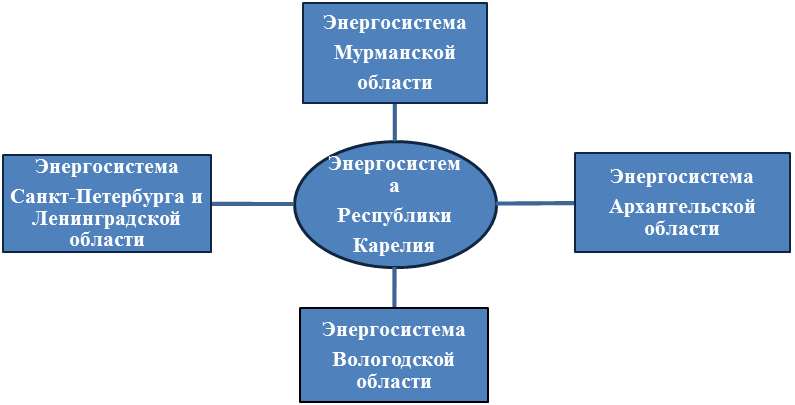 Рис. 17.  Внешние электрические связи энергосистемы Республики КарелияТаблица 30 Основные внешние электрические межсистемные связи энергосистемы 
Республики Карелия2.13. Структура топливного баланса электростанций и котельных в 2015 годуДанные о потреблении топлива электростанциями и котельными в 2015 году приведены в таблице 31.Таблица 31Потребление топлива электростанциями и котельными в 2015 годуСтруктура топливного баланса электростанций в 2015 году и структура потребления топлива электростанциями, котельными представлены на рисунках 18 – 20.Рис. 18. Структура топливного баланса электростанций (без котельных) в 2015 годуРис. 19. Структура потребления топлива электростанциями (без котельных) в 2015 годуРис. 20. Структура потребления топлива котельными в 2015 году2.14. Единый топливно-энергетический баланс в 2010 – 2015 годахЕдиный топливно-энергетический баланс (далее – ТЭБ) показан в таблице 32, где в едином топливном эквиваленте (т у. т.) отражены взаимосвязанные показатели количест-венного соответствия поставок, распределения и использования конечными потребителями основных видов энергетических ресурсов. Таблица 32ТЭБ Республики Карелия в 2010 – 2015 годах, тыс. т у.т.Структура потребления первичной энергии в тыс. т  у. т. показана на рисунке 21. 
На рисунках 22 – 24 представлена структура потребления первичной энергии и ТЭР в 2011 – 2015 годах.Рис. 21. Структура потребления первичной энергии, тыс. т у. т.Рис. 22. Структура потребления первичной энергииРис. 23. Структура конечного потребления ТЭР, тыс. т у. т.Рис. 24. Структура конечного потребления ТЭР, %На рисунках 25, 26 представлена структура потребления ТЭР в промышленности в 2011 – 2015 годах.Рис. 25. Структура потребления ТЭР в промышленности, тыс. т у. т.Рис. 26. Структура потребления ТЭР промышленностьюНа рисунках 27, 28 представлена структура потребления ТЭР населением 
в 2011 – 2015 годах. В 2015 году, по сравнению с 2014 годом, общее потребление ТЭР снизилось на 13%. Сократилось потребление тепловой энергии на 18% в 2015 году по сравнению с 2014 годом. Основную долю (51%) в потреблении ТЭР населением 
в 2015 году занимает тепловая энергия. Доля потребления электрической энергии составляет 13% в 2015 году, по сравнению с 2014 годом оно увеличилось на 0,67%. На протяжении 2011 – 2015 годов наблюдается увеличение потребления нефтепродуктов. В 2015 году доля потребления нефтепродуктов в общем потреблении ТЭР населением составляла 33%. По сравнению с 2014 годом потребление нефтепродуктов увеличилось на 4,9%.Рис. 27. Структура потребления ТЭР населением, тыс. т у. т.Рис. 28. Структура потребления ТЭР населением, %3. Особенности и проблемы текущего состояния электроэнергетики на территории Республики КарелияВ системообразующей сети 220 – 330 кВ Республики Карелия имеются узкие места и проблемы.1. Одноцепный участок транзита 330 кВ ПС 330 кВ Лоухи – Путкинская ГЭС – Ондская ГЭС. По территории Республики проходит межсистемный транзит 330 кВ, соединяющий энергосистемы Мурманской области, Республики Карелия и Ленинградской области, протяженностью по территории Республики Карелия 709,5 км. При этом участок от ПС 330 кВ Лоухи до Ондской ГЭС (283 км) является одноцепным. Энергосистема Республики Карелия является дефицитной. Покрытие дефицита мощности (40 – 50% от суммарного потребления энергосистемы) при нормальной схеме транзита 330 кВ производится по сечениям «Кола – Карелия» и «Ленинград – Карелия». Повышенная вероятность выхода параметров режима работы энергосистемы из области допустимых значений связана с разрывом вышеуказанного одноцепного участка транзита 330 кВ, проходящего по территории энергорайона Северной Карелии. В момент прохождения максимума нагрузок нагрузок осенне-зимнего периода (далее – ОЗП)  2015/16 года энергосистема работала с потреблением 1050  1224 МВт, при этом внешний сальдо-переток составлял   450 – 600 МВт.В ремонтной или послеаварийной схеме с отключенной ВЛ 330 кВ Путкинская ГЭС – Лоухи № 1 или ВЛ 330 кВ Ондская ГЭС – Путкинская ГЭС величина максимально допустимого перетока (далее – МДП) в сечении Ленинград – Карелия является расчетной и составляет 275 + Рон1 + Рон2  585 МВт или 260 + Рон1  550 МВт  соответственно, где Рон1 – величина располагаемого объема специальной автоматики отключения нагрузки (далее – САОН) ОАО «НАЗ» (20 МВт) и Рон2 – величина располагаемого объема САОН АО «Карельский окатыш» (70 – 90 МВт с возможностью увеличения до  120 – 140 МВт по оперативной команде). Величина МДП без противоаварийной автоматики (далее – ПА)  ограничена по критерию недопущения превышения аварийно допустимой токовой нагрузки (далее – АДТН) ВЛ 220 кВ Верхне-Свирская ГЭС – Древлянка при аварийном отключении ВЛ 330 кВ Сясь – Петрозаводск. Обе эти линии входят в состав сечения «Ленинград – Карелия». В период прохождения зимнего максимума нагрузок с дефицитом энергосистемы Республики Карелия 500 – 600 МВт при аварийном отключении ВЛ 330 кВ Путкинская ГЭС – Лоухи № 1 ввести параметры электроэнергетического режима в область допустимых значений по сечению «Ленинград – Карелия» в режиме ограниченных водных ресурсов (суммарная генерация ГЭС Кемского, Выгского и Сунского каскадов менее 250 – 350 МВт соответственно) не представляется возможным без ввода графиков временного отключения потребления (далее  ГВО). Для исключения ввода ГВО необходимо дополнительное увеличение располагаемого объема САОН в операционной зоне (далее – ОЗ) филиала АО «СО ЕЭС» Карельского РДУ. Недостаточность объема САОН связана с сокращением в 2013 году с 140 до 30 МВт производственных мощностей филиалом ОАО «НАЗ», нагрузка которого полностью была заведена под отключение нагрузки (далее – ОН). Необходимость возможного ограничения потребителей в выше рассматриваемой послеаварийной схеме связана с существующим ограничением фактического МДП в сечении «Ленинград – Карелия» 275 + Рон1 + Рон2 МВт (с учетом располагаемого объема ОН МДП ≈ 435 МВт).  Поэтому основной задачей в настоящее время является восстановление необходимого объема САОН до заданного уровня.  В настоящее время величина располагаемого объема САОН: филиала 
ОАО «НАЗ» (20 МВт), АО «Карельский окатыш» 140 МВт (2 ступени по 70 МВт), 
ОАО «Кондопога» 60 МВт (2 ступени по 30 МВт). Восстановление объема САОН позволит исключить мероприятия по вводу ГВО в послеаварийной схеме с отключением ВЛ 330 кВ Путкинская ГЭС – Лоухи № 1 путем увеличения МДП до значений, выбранных по критериям обеспечения нормативных запасов статической устойчивости для текущей ремонтной схемы (585 МВт – критерий обеспечения 20%-го коэффициента запаса статической апериодической  устойчивости по активной мощности в контролируемом сечении). В условиях ограниченных ресурсов собственной генерации до необходимого уровня при наложении на ремонтную схему с отключенной ВЛ 330 кВ Путкинская 
ГЭС – Лоухи № 1 аварийного отключения ВЛ 330 кВ Сясь – Петрозаводск произойдет отключение потребителей, заведенных под САОН от устройств ПА. При недостаточности схемно-режимных мероприятий для восстановления электроснабжения потребителей, отключенных действием ПА, и ввода параметров электроэнергетического режима в допустимую область потребуется перевод нагрузки потребителей, отключенных устройствами ПА в ГВО. При прохождении максимума ОЗП 2015/16 года (18 часов 
16 января 2016 года – максимальная величина) с потреблением энергосистемы Республики Карелия 1224 МВт и собственной генерацией 722 МВт (из них генерация ГЭС энергосистемы Республики Карелия  составляла 380 МВт) необходимый объем ГВО в рассматриваемой схемно-режимной ситуации составил бы величину порядка 90 МВт. При этом стоит отметить, что суммарная нагрузка ГЭС 380 МВт не является характерной для прохождения ОЗП. Высокие значения ее при прохождении максимума ОЗП 
2015 – 2016 годов были связаны с наличием большой водной приточности в данный период. Средняя суммарная нагрузка ГЭС в прошлые ОЗП (декабрь, январь, февраль) составляла: 2012/13 ~ 265 – 330 МВт, 2013/14 ~ 285 – 340 МВт, 2014/15 ~ 230 – 260 МВт. Поэтому в периоды средней и низкой приточности, т. е. при отсутствии значительных объемов собственной генерации ГЭС, данный объем ГВО будет только увеличиваться. Кроме вышеперечисленного, послеаварийные режимы с отключением одноцепного участка транзита 330 кВ ПС 330 кВ Лоухи – Путкинская ГЭС – Ондская ГЭС приводят к отделению северной части энергосистемы Республики Карелии совместно с энергосистемой Мурманской области на изолированную работу от ЕЭС. В изолированно работающей части формируются управляющие воздействия от автоматического предотвращения нарушения устойчивости (далее – АПНУ) и/или автоматического ограничения повышения частоты  (далее – АОПЧ) на отключение генерирующих мощностей в энергосистеме Мурманской области, а также в северной части энергосистемы Республики Карелия. Максимальный объем воздействий от АПНУ составляет порядка 300 МВт: отключение генераторов на  Княжегубской ГЭС (2х36 МВт), Нива ГЭС-3 (1х38,5 МВт) и Кольской АЭС (1х220 МВт). Под АОПЧ в операционной зоне Кольского РДУ заведены генераторы Княжегубской ГЭС-11, Нива ГЭС-3, Кумской 
ГЭС-9, Иовской ГЭС-10, Верхне-Туломской ГЭС-12, Серебрянской ГЭС-15 (суммарный средний объем порядка 250 МВт), в операционной зоне Карельского РДУ генераторы Кривопорожской ГЭС и Ондской ГЭС (суммарный средний объем порядка 100 МВт).Таким образом, протяженный одноцепный транзит 330 кВ не обеспечивает надежного электроснабжения потребителей Республики Карелия в послеаварийной схеме, связанной с отключением указанного транзита. Данная схема одноцепного транзита приводит к ограничению сроков и возможностей проведения ремонтных работ в системообразующей сети 330 кВ, связанных с вводом значительных ограничений на выдачу мощности из энергосистемы Мурманской области.2. Ненадежна схема электроснабжения АО «Карельский окатыш» и города Костомукша по двум ВЛ 220 кВ Кривопорожская ГЭС – Костомукша. При отключении одной из ВЛ 220 кВ в период прохождения ОЗП, в зимний контрольный день замеров 2015 года (18 часов), происходит нарушение устойчивости электропередачи мощности на ПС 220 кВ Костомукша, требуется ограничение перетока мощности по оставшейся 
ВЛ до 193 МВт. Исчерпали пропускную способность АТ 220 кВ мощностью 200 МВ∙А, установленные на ПС 220 кВ Костомукша. По результатам расчетов электроэнергетического режима, при отключении одного из АТ в режиме зимнего контрольного дня 2014 года (18 часов) загрузка другого составит 114%, что превышает допустимые значения согласно правилам технической эксплуатации.3. ПС 220 кВ Древлянка является единственным опорным узлом г. Петрозаводска, шины 220 кВ которой представляют собой одиночную несекционированную систему шин, что значительно снижает надежность схемы внешнего электроснабжения города при выводе их в ремонт или аварийном отключении. В настоящее время максимум потребления энергорайона г. Петрозаводска составляет в ОЗП 220 – 265 МВт, в летний период  130 – 160 МВт, когда в связи с ремонтными работами на Петрозаводской ТЭЦ и полным остановом станции на профилактический ремонт практически единственным источником электроснабжения является ПС 220 кВ Древлянка. В данном режиме при потреблении энергорайона свыше 100 МВт и аварийном отключении несекционированной системы шин 220 кВ ПС 220 кВ Древлянка напряжение на подстанциях 110 кВ энергорайона г. Петрозаводска снижается ниже аварийно допустимого уровня. Без действия автоматики ограничения снижения напряжения  на отключение потребительской нагрузки ввести параметры электроэнергетического режима в допустимую область не представляется возможным.4. В условиях аварийных выходов из строя генерирующего и вспомогательного оборудования Петрозаводской ТЭЦ с последующим длительным проведенем ремонтных работ, с ростом потребления города,  обеспечением технической возможности осуществления технологического присоединения потребителей к электрическим сетям в энергорайоне г. Петрозаводска в объеме ~ 62,95 МВт (по заключенным договорам об осуществлении технологического присоединения и планируемым к присоединению потребителям) существующие узлы нагрузки 110 кВ не позволяют в полной мере обеспечить надежное электроснабжение всех потребителей электроэнергии энергорайона г. Петрозаводска в послеаварийных схемах. 5. В послеаварийном режиме отключения ВЛ 110 кВ Ондская ГЭС – Палакоргская ГЭС (Л-111) при выведенной в ремонт ВЛ 110 кВ Ондская ГЭС – Идель (Л-112) или 
ВЛ 110 кВ Маткожненская ГЭС – Идель (Л-102) в условиях многоводного года загрузка ВЛ 110 кВ Беломорск – Кемь (Л-115) превысит АДТН по нагреву проводов (АС 150). В данном режиме необходимо вводить ограничения на  суммарную допустимую нагрузку станций (ограничение выдачи мощности).6. Узкие места и проблемы распределительных электрических сетей 35 – 110 кВ обусловлены в основном отставанием темпов проведения реконструкции ВЛ и ПС от темпов их старения.Наличие морально и физически изношенных, устаревших электросетевых объектов 35 – 110 кВ, состояние которых не соответствует современным требованиям к надежности электроснабжения, так как исчерпан нормативный срок эксплуатации ~51,7% 
ВЛ и ~13,3% трансформаторов на ПС 35 – 110 кВ (приложения 1 и 2);7. Пропускная способность ряда ЛЭП по условию обеспечения допустимых уровней напряжения в послеаварийных режимах (отключение головных участков ВЛ 35 кВ от одного центра питания и резервирования потребителей от другого центра питания) исчерпана уже при существующих нагрузках. К таким ЛЭП относятся: в Южно-Карельских электрических сетях – ВЛ 35 кВ между ПС 110 кВ Деревянка (ПС-5), ПС 110 кВ Станкозавод (ПС-69), ПС 220 кВ Древлянка, выполненная проводами АС 50, АС 70, АС 120 со сложной конфигурацией сети и общей протяженностью более 180 км; ВЛ 35 кВ от ПС 220 кВ Медвежьегорск до ПС 110 кВ Великая Губа протяженностью 112,6 км, выполненная проводами АС 50, АС 95, АС 120.8. В настоящее время электроснабжение района ПС 110 кВ Шуя (ПС-21) – 
ПС 110 кВ Пряжа (ПС-64) обеспечивается по протяженной ВЛ 35 кВ. Для снижения потерь при передаче электроэнергии и для повышения надежности электроснабжения существующих и присоединения новых потребителей необходимо строительство нового центра питания в Прионежском районе.9. ПС 110 кВ Олонец получает питание по протяженным сетям 110 кВ от Петрозаводской ТЭЦ по ВЛ 110 кВ (суммарная протяженность 176,85 км) и по ВЛ 110 кВ от ПС 220 кВ Лодейнопольская. Вследствие чего на ПС 110 кВ Олонец в послеаварийных режимах отключения ВЛ 110 кВ Лодейнопольская – Олонец (Л-170) во время ОЗП, в зимний контрольный день замеров 2015 года (18 часов), зафиксировано снижение напряжения ниже номинального (до 100 кВ).10. Недостаток мощности на фидере «Кондопога-1», отходящем от Кондопожской 
ГЭС-1 (аварийные отключения), по которому осуществляется электроснабжение потребителей г. Кондопоги, и невозможность увеличения мощности в связи с тем, что действующим законодательством не предусмотрен механизм компенсации затрат 
ПАО «ТГК-1» на реконструкцию объектов при технологическом присоединении.11. ВЛ 110 кВ, аварийно отключавшиеся в 2016 году (n) (см. приложение 8) по причине воздействия стихийных явлений: Л-106(4), Л-109(3), Л-117(3), Л-119(3), Л-122(3), 
Л-124(3), Л-125(3), Л-126(4), Л-129(6), Л-132(6), Л-133(3), Л-134(4), Л-135(6), Л-136(4), 
Л-137(3), Л-139(4), Л-140(5), Л-141(7), Л-143(3), Л-144(3), Л-148(6), Л-149(4), Л-150(3), 
Л-156(3), Л-170(4).В настоящее время являются перегруженными 13 подстанций 35 – 110 кВ 
(8 ПС 110 кВ и 5 ПС 35 кВ), у которых исчерпан резерв свободной трансформаторной мощности для технологического присоединения новых электрических нагрузок строящихся и планируемых к строительству объектов (приложение 7). Перечень недостаточно надежных схем присоединения ПС 110 кВ показан в таблице 33.На ЛЭП и ПС эксплуатируется оборудование, которое выработало свой ресурс, морально устарело и нуждается в замене.Таблица 33Перечень недостаточно надежных схем присоединения ПС 110 кВДля обеспечения надежного электроснабжения действующих и новых потребителей Республики Карелия необходимо выполнить значительный объем работ по реконструкции и техническому перевооружению действующих электрических сетей 35 кВ и выше, а также по сооружению новых ПС и ВЛ напряжением 35 кВ и выше.4. Основные направления развития электроэнергетики Республики Карелия4.1. Цели и задачи развития электроэнергетики Республики КарелияЭнергосистема Республики Карелия является дефицитной. Покрытие дефицита мощности (40 – 50% от суммарного потребления энергосистемы) при нормальной схеме транзита 330 кВ происходит за счет сальдо-перетоков из смежных энергосистем Мурманской и Ленинградской областей, в первую очередь из первой. В настоящее время Ленинградская и Мурманская области имеют значительные объемы резервов мощностей (избыточные энергосистемы). Однако экономика данных областей развивается (развитие экономики Мурманской области предполагает увеличение объемов производства горной промышленности и повышение глубины переработки добываемых ресурсов (хром, никель, апатиты), расширение и модернизация Мурманского порта), что может привести к снижению поставки электроэнергии из этих регионов в Карелию. Для построения конкурентоспособной экономики, формирования бездефицитного бюджета, выполнения социальных обязательств требуется по крайней мере удвоить гарантированное энергоснабжение для ликвидации дефицита и обеспечения электроэнергией новых предприятий, в том числе в рамках  Пудожского мегапроекта (производство железа, титана, ванадия, хрома, золота и т. д.), проекта создания и эксплуатации нефтеперерабатывающего завода рядом с г. Беломорском,  а также предприятия по производству плит OSB в ООО ДОК «Калевала». В соответствии со схемой территориального планирования Российской Федерации в области энергетики, утвержденной распоряжением Правительства Российской Федерации от 1 августа 
2016 года № 1634-р, предполагается строительство новой Медвежьегорской ТЭС, с вводом к 2025 году 660 МВт, к 2030 году – 1980 МВт, в целях обеспечения энергией Пудожского горно-обогатительного комбината. Ввод данных мощностей не рассматривается в рамках данной Схемы и Программы перспективного развития электроэнергетики Республики Карелия на период до 2021 года, так как выходит за рамки рассматриваемого периода. Эти проекты позволяют создать новые рабочие места, увеличить поступления в бюджеты всех уровней.Приоритеты предстоящего социально-экономического развития Республики Карелия определены в федеральной целевой программе «Развитие Республики Карелия на период до 2020 года», утвержденной постановлением Правительства Российской Федерации 
от 9 июня 2015 года № 570 (далее также – Программа 2).Основными целями разработки Программы 2 являются:снижение дефицита энергетического баланса Республики Карелия;развитие сетевой инфраструктуры и генерирующих мощностей;удовлетворение долгосрочного и среднесрочного спроса на электрическую энергию и мощность;снижение потерь в инженерных сетях;создание условий для устойчивого обеспечения населения и экономики Республики Карелия электроэнергией с учетом прогнозируемого роста ВРП;развитие и реализация экономического потенциала Республики Карелия.Основными задачами Программы 2 являются:обеспечение надежного электроснабжения;увеличение выработки электрической энергии;улучшение качества электроснабжения;обеспечение возможности технологического присоединения к сетям;сокращение сверхнормативных потерь и непроизводительных расходов энергоресурсов (повышение энергоэффективности);повышение конкурентоспособности продукции организаций, расположенных на территории Республики Карелия, и создание новых производств и секторов экономики;снижение негативной антропогенной нагрузки на природную среду;реализация эффективной инвестиционной и инновационной политики в сфере энергетики;мобилизация внебюджетных источников финансирования мероприятий Программы;инфраструктурное обеспечение экономического развития.Основные направления и принципы развития электрической сети на территории Республики Карелия должны обеспечить нормативный уровень надежности электроснабжения существующих потребителей электроэнергии и возможность присоединения к электрической сети новых потребителей.Программные мероприятия, направленные на повышение конкурентоспособности базовых и создание новых производств и секторов экономики, включают в себя реализацию ряда инвестиционных проектов развития производства в сфере горнопромышленного, лесопромышленного комплексов, транспорта и металлургии, нефтепромышленности, развития генерирующих мощностей.Инфраструктурное обеспечение экономического развития предусматривает реализацию проектов, способствующих совершенствованию транспортной логистики, грузо- и пассажирооборота на автомобильном, морском, железнодорожном и авиационном транспорте; создание необходимой инфраструктуры земельных участков в целях жилищного строительства для семей, имеющих трех и более детей; развитие энергетической инфраструктуры.4.2. Анализ причин невыполнения предыдущих схем и программ перспективного развития электроэнергетики Республики КарелияАнализ разработанных на период до 2020 года схем и программ перспективного развития электроэнергетики Республики Карелия позволил выявить следующее: в течение 2012 – 2020 годов рекомендуется соорудить и ввести в эксплуатацию ряд электросетевых объектов. Целесообразность ввода этих объектов обусловлена необходимостью ликвидации узких мест в энергосистеме с целью расширения возможностей технологического присоединения потребителей к электрической сети.В 2013 – 2015 годах было завершено сооружение ряда электросетевых объектов, рекомендованных предыдущими схемами и программами перспективного развития электроэнергетики Республики Карелия. Перечень этих объектов приведен в таблице 34. Перечень подстанций 35 – 110 кВ, в том числе трансформаторных подстанций (далее – ТП), реконструированных и/или введенных в эксплуатацию в 2015 году, дан в таблице 35.Таблица 34  Перечень реконструированных и (или) введенных электросетевых объектов на территории Республики Карелия, рекомендованных предыдущими схемами и программами перспективного развития электроэнергетики Республики КарелияТаблица 35Перечень подстанций 35 – 110 кВ, реконструированных и/или введенных 
в эксплуатацию в 2015 годуЗаменен трансформатор ТМ-100/35/0,4 на трансформатор ТМ-250/35/0,4 при капитальном ремонте ТП 35/0,4 кВ ТП-568 Склады МЧС в соответствии с утвержденной ремонтной программой филиала ПАО «МРСК Северо-Запада» «Карелэнерго».Введен 3-й пусковой комплекс в рамках инвестиционного проекта «Техническое перевооружение подстанции ПС-41 «Олонец» с заменой силовых трансформаторов на 2х25 МВ∙А, отделителей и короткозамыкателей на элегазовые выключатели 110 кВ в количестве 2 штук, масляных выключателей 35 кВ на вакуумные в количестве 5 штук, установкой блока с вакуумным выключателем 35 кВ, заменой масляных выключателей 
10 кВ на вакуумные в количестве 15 штук на сумму 19,82 млн. рублей, освоение составило 16,456 млн. рублей.  В 2015 году в рамках инвестиционному проекту выполнены работы со следующим позициям: монтаж модульного здания общеподстанционного пункта управления (далее – ОПУ);монтаж в ОПУ:щита постоянного тока 1 комплект (3 шкафа);зарядно-подзарядного устройства (ЗПУ) – (2 штуки);шкафов распределения оперативного тока; стеллажа аккумуляторного – (4 штуки);аккумуляторной батареи – (104 элемента).Реализация данного проекта проводится в целях раскрытия дефицитного центра питания ПС 110 кВ Олонец (ПС-41).Выполнена реконструкция ПС 110 кВ Онего (ПС-71) с заменой трансформаторов 2х16 на трансформаторы 2х40 МВ∙А в соответствии с утвержденной инвестиционной программой АО «ПСК».4.3. Прогноз потребления тепловой энергииПрогноз потребления тепловой энергии крупными потребителями Республики Карелия представлен в таблице 36.Таблица 36Прогноз потребления тепловой энергии крупными потребителями Республики Карелия (тыс. Гкал)Прогноз потребности в тепловой энергии выполнен на основании прогнозов теплопотребления, анализа тенденций в потреблении тепловой энергии и тепловых нагрузок, с учетом взаимозаменяемости энергоносителей в сфере теплоснабжения, информации потребителей теплоэнергии и статистических методик обработки данных. Итоговые результаты по прогнозу потребления тепловой энергии Республики Карелия представлены в таблице 37.Таблица 37Прогноз потребления тепловой энергии потребителями Республики КарелияСреднегодовой темп прироста потребления тепловой энергии в Петрозаводском городском округе – 0,11%. Уровень потребления тепловой энергии в 2021 году составит 1 497,16 тыс. Гкал. Среднегодовой темп прироста потребления тепловой энергии в Костомукшском городском округе – 0,33%. Уровень потребления тепловой энергии 
в 2021 году составит 497,41 тыс. Гкал. Среднегодовой темп прироста потребления тепловой энергии в Сегежском районе – 2,2%. Уровень потребления тепловой энергии в 2021 году составит 446,05 тыс. Гкал.Согласно данным филиала «Карельский» ПАО «ТГК-1», в период до 
2021 года не планируется вывода из эксплуатации теплогенерирующего оборудования.Так как в Республике Карелия не планируется до 2021 года размещения крупных теплоемких производств, то существующая и планируемая к вводу/реконструкции теплогенерация полностью покрывает прогнозируемое потребление тепловой энергии. Ввод в строй энергоустановок с совместной выработкой тепловой и электрической энергии (когенерации), а также с совместной выработкой тепла, электроэнергии и холода (тригенерации) в рассматриваемый период не прогнозируется.Прогноз отпуска тепловой энергии от ТЭС на основании данных генерирующих компаний представлен в таблице 38.Таблица 38Прогноз отпуска теплоэнергии от ТЭС (включая котельные генерирующих компаний и потребление собственным производством промышленных ТЭС) 
на период до 2021 года (тыс. Гкал)*В соответствии со схемой теплоснабжения города Петрозаводска (в границах Петрозаводского городского округа) на период до 2029 года, утвержденной постановлением Администрации Петрозаводского городского округа от 15 апреля 
2015 года № 1821.4.4. Перечень планируемых к строительству и выводу из эксплуатации генерирующих мощностей на электростанциях Республики КарелияСогласно данным филиала «Карельский» ПАО «ТГК-1», в перспективе 
до 2021 года ввода в работу нового генерирующего оборудования и вывода из работы действующего на территории Республики Карелия не планируется.В соответствии с материалами, полученными от ОАО «Кондопога», 
АО «Сегежский ЦБК», ООО «РК-Гранд», ввода и вывода генерирующих мощностей на электростанциях этих предприятий до 2021 года не предполагается.В период до 2021 года АО «Норд Гидро» планирует ввести в эксплуатацию малые ГЭС на территории Кемского, Муезерского и Пряжинского районов:малую ГЭС «Реболы» (Муезерский муниципальный район, установленная мощность – 0,5 МВт, предполагаемый срок ввода в эксплуатацию – 2019 год);Белопорожскую ГЭС-1 и Белопорожскую ГЭС-2 (Кемский муниципальный район, предполагаемый срок ввода в эксплуатацию – 2019 год, установленная мощность каждой станции составит 24,9 МВт). Ранее в Кемском муниципальном районе предполагался ввод одной крупной станции, однако АО «Норд Гидро» отказалось от старого проекта в пользу двух малых ГЭС по 24,9 МВт, чтобы кардинально уменьшить зону затопления и сохранить исторические поселения в этих местах. С вводом в эксплуатацию Белопорожской ГЭС-1 и Белопорожской ГЭС-2 дефицит мощности в республике уменьшится;малую ГЭС Шуя-1 (Пряжинский район, установленная мощность – 10 МВт, предполагаемый срок ввода в эксплуатацию – 2019 год).В рассматриваемой перспективе АО «ПСК» предусматривает модернизацию и новое строительство на территории Республики Карелия в зоне децентрализованного электроснабжения ДЭС общей электрической мощностью 1,5 МВт.Таким образом, установленная мощность электростанций энергосистемы Республики Карелия с учетом электростанций филиала «Карельский» 
ПАО «ТГК-1», электростанций промышленных предприятий и малых 
ГЭС АО «Норд Гидро» к 2021 году составит 1157,9 МВт.Перспективными проектами генерации электрической энергии на территории Республики Карелия являются:расширение Петрозаводской ТЭЦ – ввод нового энергоблока на базе парогазовой установки электрической мощностью 180 МВт и тепловой – 160 Гкал/ч. Выработка – около 1 млрд. кВт∙ч;строительство Сегозерской ГЭС установленной мощностью 24 МВт (Сегозерское водохранилище). Выработка – 76,3 млн. кВт∙ч;строительство каскада ГЭС на реке Чирка-Кемь, состоящего из двух ГЭС: Ялганьпорожской (мощность 13 МВт, напор 17,4 м) и Железнопорожской (мощность 16 МВт, напор 16,5 м). Выработка –168 млн. кВт∙ч;строительство каскада ГЭС на реке Водла, состоящего из двух ГЭС: Верхне- Водлинской и Пудожской. Установленная мощность Верхне-Водлинской ГЭС –
20 МВт, Пудожской ГЭС – 20,8 МВт. Суммарная проектная мощность ГЭС каскада составляет 40,8 МВт, среднегодовая выработка – 245 млн. кВт∙ч; строительство Медвежьегорской ТЭС. В соответствии со схемой территориального планирования Российской Федерации в области энергетики, утвержденной распоряжением Правительства Российской Федерации от 1 августа 2016 года № 1634-р, строительство Медвежьегорской ТЭС планируется в период 2025 – 2030 годов.Строительство ГЭС не включено в инвестиционные программы каких-либо компаний и маловероятно в пределах рассматриваемого периода.4.5. Прогноз потребления электроэнергии и мощностиПрогноз потребления электроэнергии и мощности рассмотрен в двух вариантах: «базовый» – со среднегодовым темпом прироста 0,06% и «максимальный» – со среднегодовым темпом прироста 2,44%.Перспективный уровень электропотребления энергосистемы Республики Карелия для варианта «базовый» соответствуют варианту развития энергосистемы Республики Карелия, разработанному АО «СО ЕЭС» в рамках формирования схемы и программы развития ЕЭС России на 2016 – 2022  годы.Прогноз потребления электроэнергии энергосистемы Республики Карелия для оптимистического варианта предполагает реализацию инвестиционных проектов и создание новых предприятий, на которые имеется необходимая документация, – вариант «максимальный».Показатели электропотребления и максимумы нагрузки энергосистемы Республики Карелия на 2016 – 2021 годы представлены в таблице 39.Таблица 39  Электропотребление и максимумы нагрузки энергосистемы Республики Карелия 
на 2016 – 2021 годыВ соответствии с приказом Федеральной антимонопольной службы России 
от 28 декабря 2016 года № 1894/16 электропотребление по республике на 2017 год определено в объеме 7,781 66 мрлд. кВт∙ч.Рост электропотребления в энергосистеме Республики Карелия, по данным 
АО «СО ЕЭС» (вариант «базовый»), в перспективе до 2021 года ожидается со среднегодовым темпом 0,06%. Общий спрос на электрическую энергию в энергосистеме Республики Карелия к концу прогнозного периода оценивается в размере 7,745 млрд. кВт∙ч.Собственный максимум нагрузки энергосистемы Республики Карелия в рассматриваемой перспективе до 2021 года прогнозируется на уровне 
1200 МВт.Число часов использования собственного максимума в течение рассматриваемого периода составит 6454.Рост электропотребления энергосистемы Республики Карелия по второму варианту – «максимальному» – в перспективе до 2021 года намечается со среднегодовым темпом 2,44%. Приоритетные проекты предстоящего социально-экономического развития Республики Карелия определены федеральной целевой программой «Развитие Республики Карелия на период до 2020 года».Прогноз сформирован на основе включенных в федеральную целевую программу «Развитие Республики Карелия на период до 2021 года» проектов, заявок на технологическое присоединение и инвестиционных программ крупных потребителей энергоресурсов.В таблице 40 приведена динамика изменения нагрузки энергорайонов энергосистемы Республики Карелия с выделением крупных потребителей.Таблица 40Динамика изменения нагрузки энергорайонов энергосистемы Республики Карелия с выделением крупных потребителейВ таблице 41 приведено потребление электроэнергии и мощности наиболее крупными потребителями энергосистемы Республики Карелия на период 
до 2021 года.Таблица 41 Потребление электроэнергии и мощности наиболее крупными потребителями энергосистемы Республики Карелия на период до 2021 годаПримечание:1. Прогнозные данные о потреблении мощности и электроэнергии крупными потребителями приняты по полученной от них информации.2. Электропотребление и максимум нагрузки ООО «РК-Гранд» и 
АО «Сегежский ЦБК» приведены с учетом выработки и участия собственных электростанций этих предприятий.3. Электропотребление ОАО «Кондопога» приведено с учетом выработки собственных электростанций. Максимум нагрузки приведен с учетом генерации собственных электростанций ОАО «Кондопога».В рассматриваемый период времени в основных наиболее крупных организациях Республики Карелия в базовом варианте электропотребления не прогнозируется увеличения объемов потребления электроэнергии. В таких организациях, как 
АО «Карельский окатыш», АО «Сегежский ЦБК», ООО «РК-Гранд», в этот период электропотребление и максимальная нагрузка сохранятся почти на уровне последних отчетных лет. Фактическое снижение потребления филиала ОАО «СУАЛ» «НАЗ-СУАЛ» к 2014 было более существенным (с 511,5 млн. кВт∙ч в 2013 году до 223,8 млн. кВт∙ч 
в 2014 году и до 64 млн. кВт∙ч в 2015 году), в перспективе до 2021 года максимальная нагрузка организации принята на уровне 2014 года (29 МВт).В варианте «максимальный» предполагается увеличение объемов потребления электроэнергии в энергосистеме Республики Карелия за счет дополнительного развития существующих и ввода ряда новых потребителей.1. Строительство нефтеперерабатывающего завода с нефтебазой и точечным причалом.Строительство нефтеперерабатывающего завода по производству топлива стандарта «Евро-4» и «Евро-5» с объемом переработки 600 тыс. т в год, с подъездными железнодорожными путями в г. Беломорске. Инвестором проекта является 
ООО «Инновационная промышленная группа».Концепция строительства завода по глубокой переработке нефти заключается в организации законченного цикла производства нефтепродуктов с момента доставки сырья, перевалки, хранения продуктов переработки и до отгрузки готовой продукции на борт судна в порту на Белое море. Для функционирования завода предусматривается строительство нефтебазы для приемки и хранения сырья, хранения готовой продукции. Максимальная нагрузка на конец рассматриваемого периода оценивается в размере 
10 МВт.2. ООО ДОК «Калевала».ООО ДОК «Калевала» – завод по производству древесных плит из ориентированной стружки (OSB) на территории Петрозаводского городского округа. Это одно из первых в России предприятий, выпускающих принципиально новый вид древесных материалов для малоэтажного домостроения. На первом этапе планируется производить 300 тыс. куб. м плит OSB в год.В перспективе до 2021 года планируется дальнейшее развитие завода по производству древесных плит OSB.Планируемое годовое электропотребление завода к 2021 году составит 
0,09 млрд. кВт∙ч.Проект ООО ДОК «Калевала» является одним из приоритетных в области развития лесопромышленного комплекса Республики Карелия в соответствии со Стратегией социально-экономического развития Республики Карелия до 2020 года, утвержденной постановлением Законодательного Собрания Республики Карелия от 24 июня 2010 года 
№ 1755-IV ЗС.3. Завод по производству товарной беленой химико-термомеханической массы.В перспективе до 2021 года администрация Петрозаводского городского округа рассматривает возможность размещения завода по производству товарной беленой химико-термомеханической массы (далее – завод по производству БХТММ). Максимальная нагрузка на конец рассматриваемого периода оценивается в размере 
30 МВт.4. Пудожский мегапроект.На базе крупных месторождений металлических руд (железо, титан, ванадий, хром, золото, металлы платиновой группы, медь, магний, никель и др.) планируется создание горнопромышленного узла. Оцениваемое годовое электропотребление – 
6 – 7 млрд. кВт∙ч. Ввиду потребности в значительных капитальных вложениях в инфраструктуру реализация проекта требует поддержки Правительства Российской Федерации, решение о предоставлении которой находится в стадии рассмотрения. В настоящее время ведется проектирование промышленной разработки Аганозерского месторождения хромовых руд, которое является частью Пудожского мегапроекта.5. Молибденовое месторождение Лобаш.Молибденовое месторождение Лобаш расположено в северо-западной части Беломорского района, является типичным примером эндогенных гидротермальных штокверковых месторождений молибденовой формации.Месторождение Лобаш может стать весьма экономически эффективным объектом добычи молибдена благодаря его непосредственной близости к таким крупным потребителям, как Череповецкий (ПАО «Северсталь») и Новолипецкий (ПАО «НЛМК») металлургические комбинаты, находящимся в европейской части страны, которые могут стать инвесторами, заинтересованными в разведке месторождения Лобаш.Всего в 1,5 км к северо-востоку от молибденового месторождения Лобаш расположено золоторудное месторождение Лобаш-1. Руды месторождения 
Лобаш-1 по содержанию основных и попутных полезных компонентов относятся к комплексным золотосульфидно-кварцевым. Оба объекта являются частью единой рудно-магматической системы Лобашской гранитной интрузии.Наилучшие показатели доходности проекта достигаются при использовании варианта с бортовым содержанием 0,03% молибдена. Отработка месторождения открытым способом была признана наиболее экономически целесообразной ввиду относительно низкой стоимости добычи и незначительного коэффициента вскрыши для предлагаемого контура карьера. Отработка месторождения может вестись быстрыми темпами, что оптимизирует операционные затраты.Возможность совместной подготовки промышленной инфраструктуры для молибденового месторождения Лобаш и золоторудного Лобаш-1 существенно увеличит инвестиционную привлекательность того и другого проектов. Потенциал месторождения Лобаш оценивается ориентировочно в объеме 170 тыс. т молибдена. Максимальная нагрузка оценивается в размере 60 МВт. Инвестором проекта является ООО «Молибден-Карелия».4.6. Прогноз развития энергетики Республики Карелия на основе возобновляемых источников энергии и местных видов топливаСолнечная энергетикаВ 2013 году Norsk Energi совместно с автономной некоммерческой организацией «Центр энергетической эффективности» разработали технико-экономическое обоснование использования экологически чистых возобновляемых источников энергии в 8 удаленных поселках Республики Карелия. В июне 2015 года NEFCO подписало с АО «ПСК» соглашение о финансировании данного проекта, а Norsk Energi совместно с Центром энергетической эффективности стали выполнять функции ответственного исполнителя и руководителя первого этапа реализации проекта. Автономные гибридные энергоустановки (далее – АГЭУ) размещены
в 5 поселках: Вожмозеро (Валдайское сельское поселение, Сегежский район);Линдозеро и Юстозеро (Кондопожский район);Кимоваара (Лендерское сельское поселение, Муезерский район);Войница (Луусалмское сельское поселение, Калевальский район);Оборудование АГЭУ, установленное в пос. Войница:48 солнечных панелей, мощность 260 Вт (RZMP-260-M), соответственно максимальная вырабатываемая мощность в светлый день может достигать 12 480 Вт;32 аккумулятора Solar.bloc 6V 250 Ah производства Hoppecke, общая выработка при 
50%-м разряде – 24 000 Вт∙ч;3 инвертора «МАП Hybrid 48х9» (48В х 9кВт) производства ООО «МикроАРТ»;3 контроллера солнечных батарей «ECO Энергия МРРТ Pro 200/100» производства 
ООО «МикроАРТ»;программно-аппаратный комплекс «Малина» ООО «МикроАРТ».Оборудование АГЭУ, установленное в пос. Кимоваара:80 солнечных панелей, мощность 260 Вт (RZMP-260-M), а также 40 солнечных панелей 270 Вт (ТСМ-270А, ЗАО «Телеком-СТВ»). Таким образом, максимальная вырабатываемая мощность в светлый день может достигать 31 600 Вт;40 аккумуляторов, Solar.bloc 6V 250 Ah производства Hoppecke, общая выработка при 50%-м разряде – 30 000 Вт∙ч;3 инвертора «МАП Hybrid 48х6» (48В х 6 кВт) производства ООО «МикроАРТ»;7 контроллеров солнечных батарей «ECO Энергия МРРТ Pro 200/100» 
ООО «МикроАРТ»;программно-аппаратный комплекс «Малина» ООО «МикроАРТ».Оборудование в поселке Юстозеро:12 солнечных панелей, мощность 260 Вт (RZMP-260-M), максимальная вырабатываемая мощность – 3120 Вт;16 аккумуляторов, Solar.bloc 6V 200 Ah производства Hoppecke, общая выработка при 50%-м разряде – 9600 Вт∙ч;3 инвертора «МАП Hybrid 48х3» производства ООО «МикроАРТ»;один контроллер солнечных батарей «ECO Энергия МРРТ Pro 200/100», ООО «МикроАРТ»;программно-аппаратный комплекс «Малина» ООО «МикроАРТ».В состав АГЭУ в пос. Линдозеро входит следующее оборудование:24 солнечные панели мощностью 260 Вт (RZMP-260-M), максимальная вырабатываемая мощность – 6240 Вт;8 аккумуляторов Solar.bloc 12V 150 Ah производства Hoppecke, общая выработка при 50%-м разряде – 7200 Вт∙ч;3 инвертора «МАП Hybrid 48х3» производства ООО «МикроАРТ»;2 контроллера солнечных батарей «ECO Энергия МРРТ Pro 200/10», ООО «МикроАРТ»;программно-аппаратный комплекс «Малина» ООО «МикроАРТ».В пос. Вожмозеро установлено: 32 солнечные панели (производитель АО «Рязанский завод металлокерамических приборов»), каждая мощностью 260 Вт с учетом КПД (15 – 16%). Таким образом, вырабатываемая панелями общая мощность в солнечный день может достигать 8320 Вт.контроллеры «ECO Энергия МРРТ Pro 200/100» (ООО «МикроАРТ»);16 аккумуляторов Solar.bloc 12V 135 Ah производства Hoppecke. Батарея может накапливать до 2160 А∙ч. При разряде до 50% такая батарея в состоянии выдать по трем фазам около 12 500 кВт∙ч энергии; инверторы «МАП Hybrid 48Вх3кВт» ООО «МикроАРТ», преобразующие прямой ток в переменный, – 220В х 50Гц.ВетроэнергетикаВетровой потенциал в Карелии, по экспертным оценкам, составляет 
10 000 ГВт∙ч в год, а среднемноголетняя выработка электроэнергии оценивается в 
7 – 10 ГВт∙ч в год. Наиболее благоприятными являются прибрежные районы Белого моря, Онежского и Ладожского озер. Именно в этих районах и было запланировано строительство нескольких ветровых электростанций (далее – ВЭС).Ветроэнергетический потенциал Республики Карелия относительно скромен, если сравнивать с расположенной севернее Мурманской областью. Это связано с отсутствием выхода на большие, открытые ветрам, морские пространства. Согласно данным многолетних наблюдений, только в трех районах республики – Кемском, Беломорском и Медвежьегорском – средняя скорость ветра достигает свыше 3,5 м/с и достаточном для работы мощных ветроэлектрических установок с горизонтальным ротором. В остальных районах целесообразно строительство малых ветроэлектрических установок, предназначенных для локального энергоснабжения удаленных от ЛЭП потребителей.Средние многолетние скорости ветра по Республике Карелия приведены 
в таблице 42. Таблица 42  Средние многолетние скорости ветра по Республике КарелияПланы размещения в Карелии достаточно крупных ВЭС разрабатывались еще с 1990-х годов. Согласно ряду прошлых федеральных и региональных программ планировалось построить четыре ВЭС: Валаамскую (мощностью 1 МВт), ВЭС в пос. Валдай (1,2 МВт), Беломорскую (10 МВт) и Морскую ВЭС под г. Кемь (8 МВт). Однако ни один из этих планов реализован не был, так как не нашлось инвестора.На данный момент отсутствует какая-либо информация о сроках реализации планов строительства ВЭС. Развитие малых ГЭСВ Республике Карелия имеется большое количество малых ГЭС мощностью менее 25 МВт. В большинстве своем это станции, построенные более 60 лет назад, их оборудование устарело и подлежит замене и модернизации.В настоящее время в рамках соглашения от 24 ноября 2010 года о сотрудничестве между АО «Норд Гидро» и Правительством Республики Карелия ведется реконструкция и возведение малых ГЭС на территории Республики Карелия. В период до 2021 года предполагается провести реконструкцию ГЭС Лахденпохского, Суоярвского, Питкярантского, Прионежского, Сортавальского, Пудожского, Муезерского, Калевальского районов.В соответствии с вышеуказанным соглашением в пос. Ляскеля Республики Карелия   28 июля 2011 года была введена в эксплуатацию реконструированная малая ГЭС Ляскеля мощностью 4,8 МВт. В ходе реконструкции произведена замена всех гидроагрегатов станции, значительно увеличена мощность ГЭС (первоначально ГЭС имела мощность 0,75 МВт). В здании ГЭС установлено шесть пропеллерных гидроагрегатов мощностью 0,8 МВт каждый. 17 июля 2013 года был произведен торжественный запуск малой 
ГЭС Рюмякоски в пос. Рускеала Сортавальского района. Малая ГЭС построена на месте старой финской ГЭС. На объекте установлен гидроагрегат чешского производства мощностью 0,63 МВт, а также современные системы автоматики, станция будет работать полностью в автоматическом режиме. В декабре 2014 года в пгт Хелюля Сортавальского района введена в эксплуатацию малая ГЭС Каллиокоски мощностью 0,975 МВт.В 2014 году завершен комплекс инженерных изысканий под размещение объектов гидротехнических сооружений, выполнены проектно-изыскательские работы в рамках инвестиционных проектов строительства малой ГЭС Реболы, Белопорожской ГЭС-1 и Белопорожской ГЭС-2. По проектам Белопорожской ГЭС-1 и Белопорожской ГЭС-2 утверждена схема выдачи мощности станций.Сдерживающим фактором на пути сооружения малых ГЭС является рыбохозяйственное значение большинства рек, а также вопросы подключения к сетям малых ГЭС.В таблице 43 представлен перечень новых и расширяемых малых ГЭС  на период до 2021 года.Таблица 43Перечень новых и расширяемых  малых ГЭС на период до 2021 годаВ рамках реализации проекта строительства  малых ГЭС Реболы прорабатываются различные механизмы софинансирования капитальных затрат, в том числе из собственных средств АО «Норд Гидро», а также средств гранта и кредитной части. Малая ГЭС Реболы, изолированная от единой энергосистемы, обеспечит нужды поселка и заменит дорогой в обслуживании дизельный источник энергии.Использование местного вида топливаВ рамках проекта Совета Министров Северных стран «Возобновляемая энергетика на Северо-Западе России» разработана Стратегии теплоснабжения Республики Карелия на основе местных видов топлива до 2020 года. Данная стратегия теплоснабжения опирается на фактологическую и аналитическую базу Региональной стратегии развития топливной отрасли Республики Карелия на основе местных энергетических ресурсов 
на 2011 – 2020 годы, одобренной распоряжением Правительства Республики Карелия от 14 октября 2009 года № 405р-П. Согласно данной Региональной стратегии развития топливной отрасли Республики Карелия на основе местных энергетических ресурсов подавляющее большинство муниципальных образований в Республике Карелия обладают достаточной сырьевой базой для полного удовлетворения потребности коммунальной энергетики (дрова, топливная щепа, торф).Перспективное для Республики Карелия местное топливо – торф, добыча которого в настоящее время возрождается. Торфодобыча в Карелии, как и во всей России, за последние десятилетия существенно снизилась, многие торфопредприятия закрылись или перешли на добычу торфа для сельского хозяйства. Вместе с тем запасы торфа имеются практически во всех районах республики (таблица 44). Около 44% из кадастра торфяных месторождений Карелии представляют собой месторождения с большими запасами, залегающими на глубине 1,5 – 2 м, 19% – со средними и 37% – месторождения с небольшими запасами. Сведения о болотно-торфяном фонде Карелии и торфяных ресурсах приведены в таблице 44.Таблица 44 Болотно-торфяной фонд Карелии и торфяные ресурсы (кадастр  «Торфяные месторождения Карельской АССР», 1979 год)Впервые общая оценка топливно-сырьевой базы Республики Карелия для производства местных ТЭР была представлена в Концепции Региональной целевой программы «Активное вовлечение в топливно-энергетический комплекс Республики Карелия местных топливно-энергетических ресурсов на 2006 – 2010 годы», одобренной распоряжением Правительства Республики Карелия от 8 сентября 2006 года № 275р-П.  Указанная целевая программа в полном объеме реализована не была.Большинство муниципальных образований в Республике Карелия имеют достаточную сырьевую базу для абсолютного обеспечения потребностей коммунальной энергетики в древесном топливе (дрова и топливная щепа).Однако даже с учетом высокого уровня обеспеченности древесным топливом почти всех муниципальных образований в Республике Карелия в ходе планирования объемов его использования, а особенно при планировании модернизации источников теплоснабжения с увеличением доли использования древесного топлива, необходимо учитывать достаточно существенные сырьевые риски.Первый риск: так как распределение древесных ресурсов по территории республики неравномерно, их доступные объемы не всегда могут обеспечить годовую потребность в биотопливе для источников теплоснабжения некоторых муниципальных образований.Второй риск: ценообразование в отношении древесины в различных муниципальных районах и округах может существенно отличаться, так как на него повлияет и неравномерное распределение по территории республики древесных ресурсов, и степень развития инфраструктуры, приближенность к государственной границе, состав лесосечного фонда по породам древесины и т. д.Кроме того, есть общая тенденция, затронувшая все муниципальные образования: в последние 10 – 12 лет стоимость дровяной древесины ежегодно увеличивается.Если сложившаяся ситуация не будет изменена, можно ожидать дальнейшего увеличения конкуренции на внутреннем рынке древесного сырья в зоне экономической доступности для иностранных компаний, и, соответственно – цены на древесное сырье будут расти.Появление специализированных хозяйств, поставляющих древесину в зоне действия целлюлозно-бумажных и плитных производств, приведет в будущем к изменению структуры заготовляемой древесины, а значит, к существенному уменьшению объемов дровяного сырья.Сырьевая база торфяных залежей Республики Карелия характеризуется следующими показателями.Болотно-торфяной фонд Республики Карелия составляет 5,45 млн. га (31% от общей площади территории республики).Практически все заболоченные земли и болота (более 95%) включены в государственный лесной фонд, в соответствии с инвентаризацией которого выделены две категории земель:1) открытые болота, включающие как полностью безлесные, так и болота с редким древостоем (запасы древесины менее 40 куб. м/га);2) заболоченные леса и облесенные болота (болотные леса) (запасы древесины более 40 куб. м/га).При данной классификации не учитывается мощность торфяных залежей. Поэтому облесенные болота с мощной торфяной залежью, иногда достигающей нескольких метров, относятся к той же категории, что и заболоченные леса, с толщиной торфяного слоя 
20 – 30 см. Необходимо разработать для территории Республики Карелия более надежную классификацию и карту заболоченных земель и болот, основанную на критерии мощности торфяных    залежей.Общая площадь открытых болот в Республике Карелия составляет 
3,63 млн. га, заболоченных лесов (в их составе большие площади лесных болот с торфяными залежами различной мощности) – 1,82 млн. га. На настоящий момент из всех болот на территории Республики Карелия, учтенных при картировании, только 1394 болота (общей площадью 954 тыс. га и площадью промышленной залежи 699 тыс. га) исследованы наземно с различной степенью детальности: 6% болот исследовано детально; 3% болот исследовано с детальностью, составляющей 80%; 16% болот исследовано с детальностью, составляющей 50 – 60%; 75% – прогнозные данные.На среднесрочный период запланированы следующие мероприятия:реконструкция торфяных полей и организация промышленной добычи торфа на торфяных месторождениях Паперо (Суоярвский район), Круглое (Пудожский район), Сюрьгинское (Прионежский район), Суурисуо и Васкаламенсуо (Лахденпохский район), Туленсуо (Питкярантский район), Заречное (Костомукшский городской округ);увеличение производственных площадей и объемов добычи торфа на месторождениях Суурисуо и Тайпале (Сортавальский район), Волуссуо и Агвенсуо (Пряжинский район);увеличение объемов производства топливной щепы за счет использования передвижных высокопроизводительных щепорубительных комплексов и увеличения их количества.В 2011 году между Правительством Республики Карелия и ООО «Энергопит» подписано соглашение о сотрудничестве и взаимодействии в рамках реализации инвестиционных проектов в сфере повышения энергетической эффективности использования возобновляемых и местных видов топлива в коммунальной энергетике на территории Питкярантского, Медвежьегорского, Лоухского и Кемского районов. В соответствии с соглашением в пос. Харлу введен в эксплуатацию источник комбинированной выработки тепловой и электрической энергии (3 МВт) из газифицированного торфа.В рамках реализации инвестиционного проекта ООО «Питэр Пит» (Московская область) организована промышленная добыча торфа в Пряжинском национальном, Суоярвском, Пудожском районах. В 2012 году реализован инвестиционный проект модернизации схемы теплоснабжения пос. Эссойла Пряжинского района: проведена реконструкция центральной котельной с переводом на сжигание местного топлива (торфа, щепы). Торф добывается в границах поселения на торфоплощадке Агвенсуо, право на недропользование которой принадлежит ООО «Питэр Пит».Полностью за счет собственных средств ООО «Питэр Пит» завершило реконструкцию котельной установленной мощностью 1,5 МВт в
с. Вешкелица Суоярвского муниципального района. Котельная предназначена для использования топливного торфа, производимого на торфоплощадке Агвенсуо 
(пос. Эссойла, на удалении 24 км от строящейся котельной).В планах ООО «Питэр Пит» – реализация инвестиционных проектов модернизации источника теплоснабжения в пос. Найстенъярви Суоярвского района и угольных котельных на территории Суоярвского городского поселения.В целом потенциал местных видов топлива и возобновляемых источников энергии Республики Карелия велик. Наибольшее внимание, ввиду важности энергоресурса, должно быть уделено использованию энергии ветра, гидроэнергии малых рек и торфа. Применение этих ресурсов возможно при экономическом стимулировании возобновляемой энергетики.С целью увеличения доли использования местных видов топлива при организации и обеспечении муниципального теплоснабжения Республики Карелия рассматриваются 
два направления:полное замещение энергетическим торфом (щепой) фоссильного топлива (уголь, мазут, дизельное топливо) путем реконструкции (строительства) и модернизации источников теплоснабжения, в том числе установок вихревых топок (предтопков);комбинированное сжигание каменного угля и энергетического торфа (в пропорции 80/20 процентов), без дополнительного переоборудования котельных.Районы, которые на ближайшую перспективу не входят в программу мероприятий газификации, – Пряжинский, Суоярвский, Калевальский, Муезерский, Лоухский и Костомукшский городской округ. В действующей Региональной стратегии развития топливной отрасли Республики Карелия на основе местных энергетических ресурсов на 2011 – 2020 годы подробно описаны возможности перехода этих районов на местные виды биотоплива и финансовые выгоды этого перехода.Компанией Pro-Team Oy при поддержке Turveruukki Oy был разработан план производства торфа в г. Костомукше. Согласно плану определены производственные площади и описаны мероприятия, необходимые для подготовки этих площадей, подсчитаны затраты на производство торфа и его перевозку.Проект включает 9 различных участков земли в болотистой местности, на которых планируется создание канав разного назначения: картовые канавы, изолированные канавы, магистральные канавы/кюветы, водосборные и водосточные канавы, противопожарные бассейны и отстойники. Предполагается, что вся проектная территория будет разделена на 4 отдельно оснащенные производственным оборудованием обособленные площади. Торфодобывающее предприятие обеспечит биотопливом городскую водогрейную котельную, строительство которой также запланировано 
в г. Костомукше. Жители города в результате будут обеспечены бесперебойным теплоснабжением. Срок реализации – 2013 – 2017 годы. 4.7. Оценка перспективной балансовой ситуации по электроэнергии и мощностиВ соответствии с прогнозируемыми потребностью в мощности, вводом новых энергомощностей и размещаемым на электростанциях резервом мощности сформирован баланс мощности энергосистемы Республики Карелия на период 
2016 – 2021 годов.Величина расчетного резерва мощности на электростанциях энергосистемы Республики Карелия принята из условий его размещения в целом по ОЭС Северо-Запада.Баланс электроэнергии энергосистемы Республики Карелия сформирован с учетом следующих условий:выработка ГЭС (за исключением Ондской ГЭС (ГЭС-4)) принята по данным 
ПАО «ТГК-1»;выработка Ондской ГЭС (ГЭС-4) и МГЭС АО «Норд Гидро» принята по среднемноголетней величине;работа ТЭЦ осуществляется по графику тепловой нагрузки потребителей.В таблице 45 приведен баланс мощности и электроэнергии энергосистемы Республики Карелия на 2016 – 2021 годы для вариантов «базовый» и «максимальный» с выделением крупных потребителей. Приоритетные проекты социально-экономического развития Республики Карелия определены федеральной целевой программой «Развитие Республики Карелия на период до 2020 года».Структура максимума нагрузки Республики Карелия на период до 2021 года по варианту «максимальный» приведена на рисунке 31.Таблица 45Баланс мощности и электроэнергии энергосистемы Республики Карелия 
на 2016 – 2021 годыПримечание.1. Прогнозная располагаемая мощность электростанций рассчитана с учетом предоставленных данных об ограничении установленной мощности станций филиала «Карельский» ПАО «ТГК-1».2. Установленная мощность электростанций энергосистемы указана с учетом вывода из эксплуатации в апреле 2016 года турбоагрегата № 2  ТЭЦ-1 АО  «Сегежский ЦБК».3. Малая ГЭС Реболы будет работать децентрализованно (раздельно от энергосистемы Республики Карелия).Структура максимума нагрузки Республики Карелия до 2021 года (вариант «максимальный») показана на рисунке 29.Рис. 29. Структура максимума нагрузки Республики Карелия до 2021 года 
(вариант «максимальный»), МВтОсновной прирост электропотребления в варианте «максимальный» намечается 
в г. Петрозаводске и в Прионежском районе, за счет ввода новых потребителей и увеличения потребления существующими. Прогнозируемые данные о новых потребителях, намечаемые в г. Петрозаводске и Прионежском районе приведены в таблице 46.Таблица 46  Планируемые потребители г. Петрозаводска и Прионежского района 
(вариант «максимальный»)Балансы мощности и электроэнергии энергосистемы Республики Карелия складываются со значительным дефицитом.Потребность в электроэнергии энергосистемы Республики Карелия в период 
до 2021 года обеспечивается за счет собственных энергоисточников только на 55 – 60%. Остальная часть потребности в электроэнергии, как и прежде, будет покрываться за счет передачи из смежных энергосистем: Мурманской и Санкт-Петербурга, а также Ленинградской области.В варианте «максимальный» по сравнению с вариантом «базовый» на конец прогнозируемого периода предполагается более высокий уровень электропотребления и мощности с учетом реализации инвестиционных проектов и создания новых предприятий.Балансы мощности и электроэнергии энергосистемы Республики Карелия в варианте «максимальный» складываются с дефицитом, превышающим аналогичные показатели варианта «базовый».При этом дополнительные собственные источники генерации смогли бы сократить потребность в получаемой электроэнергии, улучшить энергетическую ситуацию в республике и повысить надежность электроснабжения потребителей Карелии.Снизить дефицит электроэнергии и мощности энергосистемы могло бы расширение Петрозаводской ТЭЦ (ввод энергоблока электрической мощностью 180 МВт). Однако филиал «Карельский» ПАО «ТГК-1» в перспективе до 2021 года не рассматривает ввод нового энергоблока на Петрозаводской ТЭЦ ввиду отсутствия механизма долгосрочного возврата инвестиций.Конкретные площадки размещения замещающих мощностей должны определяться по результатам проведения технико-экономического обоснования, в качестве приоритетных целесообразно рассмотреть площадки в районе г. Медвежьегорска (Медвежьегорская ТЭС) и г. Петрозаводска.4.8. Развитие электрической сети напряжением 35 кВ и вышеПри разработке Схемы и Программы перспективного развития электроэнергетики Республики Карелия на период до 2021 года соблюдались следующие основные положения:высшее напряжение в энергосистеме Республики Карелия – 330 кВ. По сети 330 кВ обеспечивается передача мощности от крупнейшей электростанции энергосистемы Мурманской области Кольской АЭС в энергосистему Республики Карелия. Предусматривается дальнейшее развитие сети 330 кВ;усиление распределительных сетей напряжением 35  – 110 кВ с целью повышения надежности электроснабжения существующих потребителей Республики Карелия и обеспечения электроснабжения расширяемых и намечаемых к строительству и вводу новых предприятий;более полное использование существующих сетей;реконструкция и техническое перевооружение действующих электросетевых объектов, период эксплуатации которых превышает нормативные сроки;ограничение расхода электроэнергии на ее транспорт;мероприятия, обеспечивающие поддержание требуемого уровня напряжения в сети и качество электроэнергии.4.8.1. Южные районы Республики Карелия4.8.1.1. Город Петрозаводск и прилегающий районПотребление энергорайона г. Петрозаводска покрывается за счет генерации Петрозаводской ТЭЦ (установленная мощность станции 280 МВт) и перетоков мощности:по двум АТ ПС 220 кВ Древлянка (2×125 МВ∙А);по транзиту 110 кВ Петрозаводская ТЭЦ – Кондопожская ГЭС (ГЭС-1)   ПС 220 кВ Суоярви;по транзиту 110 кВ Петрозаводская ТЭЦ – ПС 110 кВ Ведлозеро (ПС39)  ПС 220 кВ Суоярви;по транзиту 110 кВ Верхне-Свирская ГЭС – ПС 220 кВ Древлянка.В настоящее время ПС 220 кВ Древлянка присоединена заходами ВЛ 220 кВ 
ПС 330 кВ Петрозаводск – Верхне-Свирская ГЭС и имеет двустороннее питание. Учитывая, что данная ПС находится в эксплуатации с 1957 года, а ОРУ 220 кВ выполнено по схеме «одна система шин с выключателями на присоединениях» без установки секционного выключателя, любая аварийная ситуация на шинах ОРУ 220 кВ приводит к полному погашению ПС и, как следствие, к потере единственной связи 220 кВ энергорайона г. Петрозаводска с энергосистемой, при этом возможность покрытия дефицита района в данной послеаварийной схеме определяется загрузкой оставшихся трех транзитов 110 кВ.Завершение комплексной реконструкции ПС 220 кВ Древлянка предусматривается за пределами рассматриваемого периода (2022 год). В составе реконструкции 
ПС предусмотрено изменение схемы ОРУ 220 кВ на схему «четырехугольник», замена выключателей всех присоединений, включая РУ 110 кВ на элегазовые, а также замена 
АТ 220 кВ мощностью 2х125 МВ∙А на АТ мощностью 2х200 МВ∙А и трехобмоточные 
трансформаторы 110 кВ мощностью 40 и 40,5 МВ∙А на трансформаторы мощностью 
2х63 МВ∙А. Реализация мероприятий позволит повысить надежность электроснабжения потребителей г. Петрозаводска. В связи с чем рекомендуется ускорить реконструкцию ПС, сдвинув сроки окончания работ на 2017 – 2019 годы.В соответствии с принципами построения систем электроснабжения крупных городов схема сети должна предусматривать не менее двух ПС с высшим напряжением 
220 кВ и выше, питающихся от энергосистемы.С учетом роста нагрузок г. Петрозаводска и прилегающего района, а также необходимости надежного электроснабжения потребителей города, особенно в летний период, когда в связи с ремонтными работами на Петрозаводской ТЭЦ практически единственным источником электроснабжения г. Петрозаводска остается ПС 220 кВ Древлянка, рекомендуется ввести до 2021 года новую ПС 220 кВ – Петрозаводская новая.Строительство ПС 220 кВ Петрозаводская новая рекомендуется при подтверждении роста нагрузок г. Петрозаводска и близлежащего района в соответствии с вариантом «максимальный».При вводе ПС 220 кВ Петрозаводская новая снижается загрузка АТ 125 МВ∙А 
на ПС 220 кВ Древлянка в нормальных и послеаварийных режимах отключения одного из АТ. Ввод ПС 220 кВ Петрозаводская новая также позволяет отказаться при реконструкции 
ПС от замены АТ на ПС 220 кВ Древлянка на АТ большей мощности.На намечаемой ПС 220 кВ Петрозаводская новая предлагается установить 
2 АТ 220/110 кВ мощностью 125 МВ∙А каждый.ПС 220 кВ Петрозаводская новая предполагается разместить вблизи Петрозаводской ТЭЦ и в перспективе осуществить присоединение к ней энергоблоков расширяемой части Петрозаводской ТЭЦ.ПС 220 кВ Петрозаводская новая предлагается присоединить по схеме «заход-выход» к ВЛ 220 кВ Петрозаводск – Петрозаводскмаш с переключением питания 
ПС 220 кВ Петрозаводскмаш (ПС 18) на питание от ПС 220 кВ Петрозаводская новая, при этом потребуется сооружение двух ВЛ 220 кВ длиной около 3,8 км.Для повышения надежности транзита 110 кВ Верхне-Свирская ГЭС (ГЭС-12) – 
ПС 220 кВ Древлянка предлагается к сооружению новая ВЛ 110 кВ Петрозаводская новая – Деревянка.В районе пос. Мелиоративный развивается ООО ДОК «Калевала». Электроснабжение организации осуществляется от ПС 110 кВ Логмозеро с трансформаторами мощностью 3х25 МВ∙А, которая присоединена ответвлениями к двухцепной ВЛ 110 кВ Заводская – Заозерье №1, ВЛ 110 кВ Заводская – Заозерье № 2. Рост нагрузки ООО ДОК «Калевала» предусмотрен в варианте «максимальный».Следует отметить, что присоединение ПС 110 кВ Логмозеро в соответствии с выполненным проектом противоречит методическим рекомендациям по проектированию развития энергосистем, допускающим присоединение к двухцепной тупиковой ВЛ 110 кВ только двух ПС.К 2017 году в районе Шуйского шоссе рекомендуется к вводу 
ПС 110 кВ, с установкой трансформаторов мощностью 2х40 МВ∙А, для электроснабжения завода по производству БХТММ с нагрузкой до 30 МВт.На первом этапе ПС 110 кВ завода БХТММ предлагается присоединить по двум одноцепным ВЛ 110 кВ длиной около 5 км от ПС 110 кВ Логмозеро. После ввода 
ПС 220 кВ Петрозаводская новая питание ПС 220 кВ Петрозаводск и ПС 110 кВ Логмозеро переключается на электроснабжение от нового центра питания (длина одноцепных ВЛ ~10 км).Ввод завода по производству БХТММ предусматривается в варианте «максимальный».В период до 2021 года в максимальном варианте электропотребления прогнозируется рост нагрузки в центральной части города, в районе ПС 110 кВ ТБМ                    (ПС 7) и в районе новой жилой и общественно-деловой застройки микрорайона Кукковка в г. Петрозаводске.Существующая максимальная электрическая нагрузка (приложение 7) потребителей северной, центральной и южной частей г. Петрозаводска определяет необходимость замены трансформаторов:на ПС 110 кВ ТБМ (ПС-7) 2х25 МВ∙А на 2х40 МВ∙А (практически исчерпана);на ПС 110 кВ Петрозаводск (ПС-1) 2х40 МВ∙А на 2х63 МВ∙А;на ПС 110 кВ Прибрежная (ПС-70) 16 и 25 МВ∙А на 2х40 МВ∙А;на ПС 110 кВ Радиозавод (ПС-67) 2х25 МВ∙А на 2х32 МВ∙А;Присоединение новых потребителей, планируемых к размещению в районе 
ПС 110 кВ Кукковка (ПС-66), рекомендуется осуществлять к ПС 110 кВ ОТЗ-2 (ПС-68), на которой установлены 2 трансформатора мощностью 63 МВ∙А каждый, а отчетная нагрузка составляет порядка 4 МВт. Однако следует обратить внимание на крайне ненадежную схему присоединения 4 ПС 110 кВ Кукковка (ПС-66), ПС 110 кВ Авангард (ПС-79), 
ПС 110 кВ ОТЗ-2 (ПС-68) и ПС 110 кВ Прибрежная (ПС-70) по двухцепной тупиковой 
ВЛ 110 кВ к ПС 220 кВ Древлянка.Для повышения надежности транзита 110 кВ Верхне-Свирская ГЭС – ПС 220 кВ Древлянка предусматривается:1. Реконструкция и техническое перевооружение ПС 110 кВ Деревянка (ПС-5) 
с заменой отделителей и короткозамыкателей на выключатели и заменой трансформаторов 10 МВ∙А на 16 МВ∙А.2. Техническое перевооружение ПС 110 кВ Пай (ПС-6)  (замена оборудования 110, 10 кВ).3. Техническое перевооружение ПС 110 кВ Станкозавод (ПС-69) (замена оборудования 110, 35, 10 кВ).В настоящее время электроснабжение района ПС 110 кВ Шуя (ПС-21) – ПС 110 кВ Пряжа (ПС-64) обеспечивается по протяженной ВЛ 35 кВ. Для снижения потерь при передаче электроэнергии, снижения загрузки трансформаторов ПС 110 кВ Пряжа (ПС-64) и ПС 110 кВ Шуя (ПС-21) и для повышения надежности электроснабжения существующих и присоединения новых потребителей необходимо строительство нового центра питания  в Прионежском районе. Анализ загрузки ПС 110 кВ Пряжа (ПС-64), Шуя (ПС-21), ПС 35 кВ Бесовец (ПС-18П) и ПС 35 кВ Вилга (ПС-9П) с учетом контрольных замеров за пятилетний период, заключенных договоров на технологическое присоединение и заявок на технологическое присоединение показал, что загрузка данных ПС превышает допустимую (приложение 7). В связи с этим до 2021 года предлагается строительство нового центра питания ПС 110 кВ Прионежская.В соответствии с инвестиционной программой АО «ПСК» в 2017 году предусматривается завершение строительства ПС 35 кВ ОТЗ (ПС-19П) с двумя трансформаторами 35/6 мощностью 25 МВ∙А каждый.В целях развития электроэнергетики г. Петрозаводска АО «ПКС» разработан план первоочередных мероприятий по капитальному ремонту и модернизации электрических сетей г. Петрозаводска, а также долгосрочный план организационно-технических мероприятий по поэтапной модернизации и реконструкции действующих электрических сетей г. Петрозаводска на период 2015 – 2030 годов с общим объемом необходимых расходов более 3 млрд рублей. Указанный план предусматривает разработку проектов и осуществление мероприятий по полному обновлению элементов наружных электрических сетей г. Петрозаводска для повышения надежности электроснабжения потребителей в условиях постоянного роста нагрузок.В период 2017 – 2018 годов АО «ПСК» планирует строительство новой ПС 35/10(6) кВ в районе дер. Верхний, Нижний Бесовец – пос. Чална максимальной трансформаторной мощностью 16 МВ∙А. Подключение планируется осуществить 
от ПС 220 кВ № 90 путем строительства ЛЭП 35 кВ и реконструкции ВЛ 6 кВ, подключенной от ПС-90. Строительство новой ПС 35 кВ обусловленно необходимостью снять сетевое ограничение на подключение новых потребителей и повысить надежность электроснабжения существующих потребителей, присоединенных от ЛЭП 6 кВ 
от ПС 35 кВ Шуя (ПС-21), ПС 35 кВ Бесовец (ПС-18), которые в настоящее время перегружены.Пропускная способность ЛЭП района ПС 110 кВ Шёлтозеро по условию обеспечения допустимых уровней напряжения в послеаварийных режимах (отключение головных участков ВЛ 35 кВ от одного центра питания и резервирования потребителей от другого центра питания (снижение напряжения до 100 кВ) исчерпана при существующих и перспективных нагрузках в режиме максимальных нагрузок до 2021 года. В период 
до 2021 года предлагается сооружение взамен ПС 35 кВ Шёлтозеро (ПС-21П) одноименной ПС 110/35/10 кВ, которая предназначается для разукрупнения сети 35 кВ, повышения надежности электроснабжения и обеспечения возможности присоединения перспективных потребителей к ПС 110 кВ Деревянка (ПС–5).ПС 110 кВ Шёлтозеро предлагается присоединить по ВЛ 110 кВ протяженностью порядка 58 км к реконструируемой ПС 110 кВ Деревянка (ПС–5). Для этого предлагается использовать существующую ВЛ, выполненную в габаритах 110 кВ, временно включенную на напряжение 35 кВ, ВЛ 35 кВ Деревянка – Шёлтозеро.На ПС 110 кВ Шёлтозеро предлагается установить 2 трансформатора 110/35/10 кВ мощностью 6,3 МВ∙А каждый и завести на РУ 35 кВ ВЛ 35 кВ на ПС 35 кВ Рыбрека 
(ПС-25П) и ПС 35 кВ Шокша (ПС-24П).4.8.1.2. Район Пряжа – Ведлозеро – ОлонецЭлектроснабжение района Пряжа – Ведлозеро – Олонец осуществляется по одноцепной ВЛ 110 кВ Петрозаводская ТЭЦ – Пряжа – Ведлозеро длиной 93 км и одноцепной ВЛ 110 кВ ПС Суоярви – ПС Ведлозеро длиной порядка 70 км.От ПС 110 кВ Ведлозеро (ПС-39) по одноцепной ВЛ 110 кВ длиной порядка 86 км питаются ПС 110 кВ Коткозеро (ПС-40) и часть нагрузки г. Олонца.Большая удаленность ПС 110 кВ Олонец (ПС-41) от центров питания (от Петрозаводской ТЭЦ – 180 км и от ПС 220 кВ Суоярви – 155 км) определяет низкие уровни напряжения (100 – 107 кВ) в послеаварийных режимах с отключением питающих линий в обоих вариантах роста электропотребления на ПС 110 кВ Коткозеро (ПС-40) и ПС 110 кВ Олонец (ПС-41), поэтому для разукрупнения сети 35 кВ в районе ПС 110 кВ Олонец (ПС-41) предлагается выполнить ряд мероприятий, с выделением этапов:1) строительство ВЛ 35 кВ от первой секции шин ПС 110 кВ Олонец по опорам                ВЛ 35 кВ Олонец – Тукса (Л-47П) и ВЛ 35 кВ Тукса – Ильинское (Л-43П) в габаритах          110 кВ. Перевод питания ПС 35 кВ Ильинское на первую секцию шин ПС 110 кВ Олонец. В проекте реконструкции ПС 110 кВ Олонец предусмотрена ячейка 35 кВ; 2) сооружение ПС 110 кВ Ильинское с двумя трансформаторами 110/35/10 кВ мощностью 10 МВ∙А каждый. Подключение ПС 110 кВ Ильинское рекомендуется осуществить по одной ВЛ 110 кВ (используя построенную на первом этапе ВЛ 35 кВ, выполненную в габаритах 110 кВ) через выключатель 110 кВ на ПС 110 кВ Олонец. 
На РУ 35 кВ ПС 110 кВ Ильинское рекомендуетя завести ВЛ 35 кВ от ПС 35 кВ Тукса (ПС-14П) и ПС 35 кВ Видлица (П-15П).На ПС 110 кВ Олонец (ПС-41) намечается реконструкция с заменой трансформаторов 110/35/10 кВ мощностью 2х16 МВ∙А на 2х25 МВ∙А, отделителей и короткозамыкателей – на выключатели 110 и 35 кВ. Для поддержания допустимого уровня напряжения на ПС 110 кВ Олонец (ПС-41) и ПС 110 кВ Ильинское намечается установка батарей статических конденсаторов (далее – БСК) на напряжении 10 кВ мощностью 5 Мвар.Перспективная максимальная электрическая нагрузка потребителей определяет необходимость технического перевооружения ПС 35 кВ Педасельга с заменой силового трансформатора Т-1 в дер. Педасельге Прионежского района (по договору технологического присоединения от 20 февраля 2014 № 2412П/13  с ОАО «ПСК»).Для повышения надежности электроснабжения существующих потребителей и возможности технологического присоединения новых предусматривается реконструкция ПС 35 кВ Соломенное (ПС-41П) со строительством ВЛ 10 кВ ПС 110 кВ Логмозеро – 
ПС 35 кВ Соломенное.4.8.1.3.	Район г. Кондопоги и Кондопожской ГЭСВ настоящее время электроснабжение потребителей г. Кондопоги осуществляется на напряжении 6 кВ от Кондопожской ГЭС (ГЭС-1).Учитывая то обстоятельство, что ВЛ 110 Кондопожская ГЭС – Кондопожский ЦБК отключена, электроснабжение района осуществляется по одноцепной 
ВЛ 110 кВ протяженностью порядка 50 км от Петрозаводской ТЭЦ и по ВЛ 110 кВ 
от ПС 220 кВ Суоярви – Пальеозерская ГЭС – Кондопожская ГЭС.В настоящее время трансформатор 110 кВ мощностью 6,3 МВ∙А, установленный на ПС 110 кВ Березовка (ПС-63), исчерпал свою пропускную способностью (отсутствует резерв подключения дополнительных нагрузок при существующей собственной максимальной нагрузке ПС) (приложение 7). В период до 2021 года для обеспечения надежного электроснабжения потребителей на ПС 110 кВ Березовка (ПС-63) рекомендуется его замена на трансформатор мощностью 10 МВ∙А.На ПС 35 кВ Кончезеро (ПС-2П) рекомендуетя замена трансформатора мощностью 2х2,5 МВ∙А на трансформатор мощностью 2х6,3 МВ∙А (приложение 7).Перспективная максимальная электрическая нагрузка потребителей (приложение 7) определяет необходимость замены трансформаторов на ПС 110 кВ Суна 
(2х2,5 на 2х4 МВ∙А), ПС 110 кВ КОЗ (10 МВ∙А на  16 МВ∙А).4.8.1.4. Медвежьегорский и Пудожский муниципальные районыЭлектроснабжение Медвежьегорского и Пудожского районов осуществляется от                ПС 220 кВ Медвежьегорск.Электроснабжение сельскохозяйственных потребителей Пудожского района, расположенных на северо-восточном берегу Онежского озера, а также г. Пудожа осуществляется по одноцепной ВЛ 110 кВ от ПС 220 кВ Медвежьегорск протяженностью порядка 220 км.Нагрузка района в контрольный день замеров 2015 года составила порядка 11,7 МВт. Роста нагрузки в обоих вариантах электропотребления в период до 2021 года не ожидается. Пропускная способность ЛЭП района сети 35 кВ ПС 220 кВ Медвежьегорск по условию обеспечения допустимых уровней напряжения в послеаварийных режимах (отключение головных участков ВЛ 35 кВ от одного центра питания и резервирования потребителей от другого центра питания (снижение напряжения до 98 – 103 кВ) исчерпана при существующих и перспективных нагрузках в режиме максимальных нагрузок 
до  2021 года. Для разукрупнения сети 35 кВ в Медвежьегорском районе к 2021 году рекомендуется строительство взамен ПС 35 кВ Шуньга ПС 110/35/10 кВ Шуньга с двумя трансформаторами мощностью 10 МВ∙А каждый.Присоединение ПС 110 кВ Шуньга рекомендуется осуществить по ВЛ 110 кВ длиной 58 км к РУ 110 кВ ПС 220 кВ Медвежьегорск. На РУ 35 кВ 
ПС 35 кВ Шуньга предполагается завести ВЛ 35 кВ со стороны ПС 35 кВ Пергуба 
(ПС-40П) и ПС 35 кВ Толвуя (ПС-23П).Для повышения надежности электроснабжения потребителей района в период 
до 2021 года предусматривается установка реклоузера на ВЛ 35 кВ (Л-90П) Чёлмужи –Сергиево.Перспективная максимальная электрическая нагрузка потребителей (приложение 7) определяет необходимость замены трансформатора на ПС 35 кВ Большой Массив 
с 2,5 МВ∙А на 4 МВ∙А.Перспективная максимальная электрическая нагрузка потребителей определяет необходимость замены на ПС Эссойла силового трансформатора 4 МВ∙А на 6,3 МВ∙А.Одним из приоритетных проектов в рамках федеральной целевой программы «Развитие Республики Карелия на период до 2020 года» является Пудожский мегапроект.Его целью являются разведка и промышленная разработка Пудожгорского месторождения титаномагнетитовых руд, Аганозерского месторождения хромовых руд и Шалозерского месторождения хромо-медно-никелево-платинометальных руд Бураковского массива, а также создание на их базе ряда крупных промышленных производств.В настоящее время проект находится на стадии намерений.После принятия решения о реализации в составе проектной документации предполагаемых к строительству производств следует разработать схемы их внешнего электроснабжения.Для реализации мегапроекта в целом в соответствии с предполагаемым электропотреблением 6 – 7 млрд. кВт.ч потребуется сооружение новых генерирующих мощностей.4.8.2. Западные районы Республики КарелияВ западной части Республики Карелия расположены г. Суоярви, г. Сортавала,                 г. Питкяранта, г. Лахденпохья и пос. Ляскеля.В настоящее время электроснабжение потребителей указанных населенных пунктов осуществляется по сетям 220 и 110 кВ, в том числе по одноцепным 
ВЛ 220 кВ Петрозаводск – Суоярви, ВЛ 220 кВ Ляскеля – Суоярви и ВЛ 220 кВ Ляскеля – Сортавальская. Суммарная протяженность ВЛ порядка 227 км. В варианте «максимальный» в период до 2021 года суммарная электрическая нагрузка района составит 126 МВт, при этом дефицит района за вычетом участия 
ТЭЦ ООО «РК-Гранд»  (12 МВт) и Приладожских ГЭС (8 МВт) составит 106 МВт.Электроснабжение по одной ВЛ 220 кВ Петрозаводск – Суоярви – Ляскеля – Сортавальская недопустимо по соображениям надежности. При аварийном отключении ВЛ 220 кВ Петрозаводск – Суоярви (в режиме зимнего максимума электропотребления 2021 года максимального роста) по сети 110 кВ может быть обеспечено около 58 МВт, и ограничение нагрузки района составит около 57 МВт, или 42% от суммарной нагрузки.Для обеспечения удовлетворительных уровней напряжения в сетях 35 кВ и выше в послеаварийных режимах при отключении ВЛ 220 кВ Петрозаводск – Суоярви, ВЛ 220 кВ Ляскеля – Суоярви и ВЛ 220 кВ Ляскеля – Сортавальская предусматривается в 2018 году установить батареи статических конденсаторов (далее – БСК) мощностью 30 Мвар на 
ПС 220 кВ Сортавальская. В варианте «максимальный» установка только БСК не обеспечивает допустимых уровней напряжения в сетях 35 кВ и выше в Республике Карелия, и потребуется сооружение дополнительной ВЛ 220 кВ Петрозаводск – Суоярви – Сортавальская.Для присоединения ВЛ 220 кВ Петрозаводск – Суоярви к энергосистеме потребуется расширение ОРУ 220 кВ ПС Петрозаводск и ОРУ 220 кВ ПС Суоярви на одну линейную ячейку.Пропускная способность ЛЭП района Западно-Карельских сетей 35 кВ по условию обеспечения допустимых уровней напряжения в послеаварийных режимах (отключение головных участков ВЛ 35 кВ от одного центра питания и резервирования потребителей от другого центра питания (снижение напряжения до 98 – 103 кВ) исчерпана при существующих и перспективных нагрузках в режиме максимальных нагрузок 
до 2021 года, поэтому в период до 2021 года рекомендуется строительство новых и реконструкция существующих ПС 110 кВ:строительство ПС 110/35/10 кВ Куркиёки с трансформаторами 2х16 МВ∙А, предназначенной для разукрупнения сети 35 кВ и обеспечения возможности присоединения новых потребителей в этом районе. ПС 110 кВ Куркиёкки рекомендуется присоединить в рассечку ВЛ 110 кВ Лахденпохья – Кузнечная (Л-129);реконструкция ПС 110/35/10 кВ Лахденпохья (ПС-34) с заменой трансформаторов 2х10 МВ∙А на 2х25 МВ∙А и замена отделителей на выключатели 110 кВ;реконструкция ПС 110 кВ Вяртсиля (ПС-28) с заменой трансформаторов 2х6,3 МВ∙А на 2х16 МВ∙А и заменой отделителей и короткозамыкателей на выключатели 110 кВ. Для обеспечения передачи мощности по сетям 35 кВ, при отключении ВЛ 110 кВ Карьерная – Вяртсиля рекомендуется замена трансформаторов тока на ВЛ 35 кВ (Л-58С, Л-43С), которые являются ограничивающими элементами в данном режиме;реконструкция ПС 110 кВ Кирьявалахти (ПС-94) с заменой трансформатора 
1х6,3 МВ∙А на 1х10 МВ∙А.Для обеспечения двухстороннего питания ПС 35 кВ Ихала (ПС-48С), Элисенваара (ПС-8С) и Тоунан (ПС-10С) рекомендуется строительство ВЛ 35 кВ Ихала – Элисенваара – Тоунан в период до 2021 года.Для обеспечения электроснабжением промпарка в пос. Вяртсиля рекомендуется строительство ВЛ 35 кВ порядка 15 км от ПС 35 Искра (ПС-7С) и строительство ТП 35 кВ Промпарк Вяртсиля.В случае реализации мероприятий по реконструкции существующего производства ООО «РК-Гранд» в рамках федеральной целевой программы «Развитие Республики Карелия на период до 2020 года» необходимо осуществить реконструкцию ПС 110 кВ Питкяранта (ПС 25) с заменой трансформаторов 2х25 МВ∙А на 2х40 МВ∙А.4.8.3. Северные районы Республики КарелияВ северной части Республики Карелия расположены г. Беломорск, г. Кемь, г. Сегежа, г. Костомукша и пгт Калевала.В период до 2021 года на указанных территориях предусматривается строительство новых и реконструкция существующих ВЛ и ПС.В соответствии с инвестиционной программой ПАО «ФСК ЕЭС» к 2021 году предусматривается завершение строительства и ввод в работу РП 330 кВ Путкинский и новой ВЛ 330 кВ Лоухи – РП Путкинский с выполнением заходов на РП Путкинский существующих ВЛ 330 кВ Путкинская ГЭС – Лоухи, ВЛ 330 кВ Путкинская ГЭС – Ондская ГЭС, ВЛ 330 кВ Ондская ГЭС – Петрозаводск и ВЛ 330 кВ Тихвин-Литейный – Петрозаводск, а также  строительство и ввод в работу РП Ондский и новой ВЛ 330 кВ РП Путкинский – РП Ондский с выполнением заходов ВЛ 330 кВ РП Путкинский – Ондская ГЭС и ВЛ 330 кВ Ондская ГЭС – Кондопога. Завершение строительства позволит увеличить пропускную способность транзита 330 кВ между энергосистемами Мурманской области и Республики Карелия для выдачи «запертой» мощности электростанций энергосистемы Мурманской области и покрытия дефицита энергосистемы Республики Карелия, что приведет к повышению надежности электроснабжения потребителей в Республике Карелия за счет снижения рисков аварийного выделения энергосистемы на изолированную работу с дефицитом мощности.По результатам расчета режима работы сети 110 кВ (летний максимум 
2021 года), в условиях многоводного года в послеаварийном режиме отключения 
ВЛ 110 кВ Ондская ГЭС – Палакоргская ГЭС (Л-111) при выведенной в ремонт 
ВЛ 110 кВ Ондская ГЭС – Идель (Л-112) или Маткожненская ГЭС – Идель (Л-102), загрузка ВЛ 110 кВ Кемь – Беломорск (Л-115), выполненной проводом АС 150, составит порядка 540 А, что превысит длительно допустимую по нагреву проводов токовую нагрузку, поэтому для повышения надежности электроснабжения существующих и намечаемых потребителей рекомендуется сооружение второй ВЛ 110 кВ Кемь – Беломорск.В период до 2021 года намечается реконструкция ВЛ 110 кВ Катозеро – Чупа                  (Л-151) и ВЛ 110 кВ Полярный Круг – Котозеро (Л-150) протяженностью около 27,5 км с заменой опор и провода. При реконструкции предусматривается внедрение такого инновационного мероприятия, как установка металлических многогранных опор взамен деревянных.Для обеспечения двустороннего питания ПС 110 кВ Пяозеро (ПС-56) и 
ПС 110 Калевала (ПС-55) рекомендуется строительство ВЛ 110 кВ Пяозеро – Калевала протяженностью порядка 80 км с реконструкцией ПС 110 кВ Пяозеро (ПС-56), но при данном строительстве могут возникнуть проблемы с поддержанием допустимых уровней напряжения в связи с малой мощностью нагрузок по транзиту и большой зарядной мощности ЛЭП (при одностороннем отключении транзита в летнем минимальном режиме). В качестве альтернативных вариантов обеспечения надежного электроснабжения Калевальского района может рассматриваться строительство ПС 220/110 кВ вблизи Юшкозерской ГЭС с установкой АТ мощностью 63 МВ∙А, который присоединяется к              РУ 110 кВ Юшкозерской ГЭС (РУ 220 кВ рекомендуется присоединить в рассечку одной из ВЛ 220 кВ Кривопорожская ГЭС – Костомукша), а также установка генерации в конечных точках (ПС-56, -55).В 2019 году предусматривается ввод Белопорожских ГЭС-1 и ГЭС-2 соответственно. Для выдачи мощности Белопорожских ГЭС-1 и ГЭС-2 намечается строительство заходов длиной около 8 км к двум ВЛ 220 кВ Кривопорожская ГЭС – Костомукша.В варианте «максимальный» возрастет нагрузка АО «Карельский окатыш» и 
г. Костомукши и составит порядка 232 МВт.В послеаварийном или ремонтном режиме отключения одной из питающих линий           ВЛ 220 кВ Кривопорожская ГЭС – Костомукша передаваемая мощность по оставшейся в работе ВЛ должна быть ограничена до 193 МВ.Для усиления схемы внешнего электроснабжения АО «Карельский окатыш» и                 г. Костомукши рекомендуется в период до 2021 года строительство третьей 
ВЛ 220 кВ Кривопорожская ГЭС – Костомукша протяженностью около 180 км. Электроснабжение Соловецкого архипелага, расположенного на территории Архангельской области, осуществляется децентрализованно от собственных ДЭС. В настоящее время Министерством энергетики Российской Федерации рассматривается возможность электроснабжения Соловецкого архипелага от ЕЭС России. При этом рассматриваются несколько вариантов электроснабжения: от возобновляемых источников энергии, энергосистемы Архангельской области, энергосистемы Республики Карелия. Для централизованного электроснабжения от энергосистемы Республики Карелия рекомендуется схема электроснабжения от ПС 220 кВ Кемь (ближайшая к Соловецкому архипелагу). Для реализации данного проекта предлагается осуществить строительство              ВЛ 110 кВ длиной 14 км от РУ 110 кВ ПС 220 кВ Кемь (ПС 10), а также прокладку подводной кабельной линии КЛ 110 кВ длиной 45 км до новой ПС 110 кВ Соловки с установкой трансформаторов 2×25 МВ∙А. Для компенсации большой зарядной мощности кабельной линии и поддержания уровней напряжения на ПС 110 кВ Соловки предлагается установить 2хШР мощностью 30 Мвар каждый.Перспективная максимальная электрическая нагрузка потребителей (приложение 7) определяет необходимость замены трансформатора на  ПС 110 кВ Пяозеро с 2х2,5 на                2х4 МВ∙А.Существующая максимальная электрическая нагрузка потребителей (приложение 7) определяет необходимость замены трансформаторов на ПС 35 кВ Муезерка с 2х2,5 МВ∙А на 2х4 МВ∙А.В варианте «максимальный» планируется ввод новых потребителей (информация от инвесторов, потребители включены в федеральную целевую программу «Развитие Республики Карелия на период до 2020 года»):нефтеперерабатывающего завода (НПЗ-600) (инвестор – ООО «Инновационная промышленная группа») на берегу Белого моря, недалеко от г. Беломорска, мощностью до 10 МВт. Для его электроснабжения рекомендуется строительство новой ПС 110 кВ с установкой трансформаторов 2х16 МВ∙А. Присоединение ПС рекомендуется осуществить по схеме «заход-выход» к ВЛ 110 кВ Кемь – Беломорск. Длина заходов при этом будет около 1 км;строительство горно-обогатительного комбината на месторождении молибдена Лобаш (инвестор – ООО «Молибден-Карелия»), мощностью до 60 МВт. Для его электроснабжения рекомендуется строительство новой ПС 220 кВ с установкой трансформаторов 2х80 МВ∙А. Присоединение ПС рекомендуется осуществить ответвлениями к двум одноцепным ВЛ 220 кВ Кривопорожская ГЭС – Костомукша 
№ 1 и № 2. Длина заходов при этом будет около 60 км. 4.9. Уточнение узких мест в электрической сети напряжением 35 кВ и выше и мероприятия по их ликвидацииВ данном разделе уточнены узкие места для вариантов роста электропотребления «базовый» и «максимальный» в энергосистеме Республики Карелия. Для устранения этих узких мест в электрической сети напряжением 35 кВ и выше предполагается выполнить следующие мероприятия:1) в сфере производства электрической энергии:начало проектно-изыскательских работ для строительства Медвежьегорской ТЭС, решение о котором принято в схеме территориального планирования Российской Федерации в области энергетики, утвержденной распоряжением Правительства Российской Федерации от 1 августа 2016 года № 1634-р. Строительство ТЭС позволит ликвидировать дефицит электроэнергии и мощности в энергосистеме Республики Карелия. Ввод Медвежьегорской ТЭС планируется в 2025 – 2030  годах;2) в электрических сетях 220 – 330 кВ:для покрытия потребности (дефицита) в электроэнергии и мощности энергосистемы Республики Карелия как в нормальном, так и в послеаварийном режимах, а также для снижения рисков и частоты выделения энергосистемы или ее части на изолированную работу, отключения и ограничения потребителей предусматривается завершение строительства и ввод в работу РП 330 кВ Путкинский и новой ВЛ 330 кВ Лоухи – 
РП Путкинский с выполнением заходов на РП Путкинский существующих ВЛ 330 кВ Путкинская ГЭС – Лоухи и ВЛ 330 кВ Путкинская ГЭС – Ондская ГЭС, строительство и ввод в работу РП Ондский и новой ВЛ 330 кВ РП Путкинский – РП Ондский с выполнением заходов ВЛ 330 кВ РП Путкинский – Ондская ГЭС и ВЛ 330 кВ Ондская ГЭС – Кондопога, а также ввод ВЛ 330 кВ Ондская ГЭС – Петрозаводск и ВЛ 330 кВ Тихвин-Литейный – Петрозаводск.Для повышения надежности электроснабжения района города Петрозаводска, рекомендуется ускорить реконструкцию существующей ПС 220 кВ Древлянка 
к 2017 –2019 годам. В варианте «максимальный» для обеспечения возможности технологического присоединения новых и повышения надежности электроснабжения существующих потребителей рекомендуется ввод в период до 2021 года новой ПС 220 кВ в районе Петрозаводской ТЭЦ. Схема подключения ПС определена предварительно (заход длиной около 1 км ВЛ 220 кВ Петрозаводск – Петрозаводскмаш на ОРУ 220 кВ 
ПС Петрозаводская новая, переключение питания ПС 220 кВ Петрозаводскмаш на питание от ПС 220 кВ Петрозаводская новая с сооружением двух ВЛ 220 кВ длиной около 3,8 км, расширением Петрозаводской ТЭЦ на две линейные ячейки и сооружением двух ВЛ 110 кВ Петрозаводская новая – Петрозаводская ТЭЦ). Также для повышения надежности электроснабжения района ПС 110 кВ Деревянка предлагается ввести 
ВЛ 110 кВ Петрозаводская новая – Деревянка длиной около 22 км. Для обеспечения надежного электроснабжения района ПС 220 кВ Суоярви, 
ПС 220 кВ Ляскеля и ПС 220 кВ Сортавальская предусматривается установка на 
ПС 220 кВ Сортавальская в 2019 году БСК мощностью 30 Мвар. В варианте «максимальный» установка только БСК не обеспечивает допустимых уровней напряжения в сетях напряжением 35 кВ и выше в Республике Карелия, и рекомендуется сооружение дополнительной ВЛ 220 кВ Петрозаводск – Суоярви – Сортавальская.Для обеспечения надежного электроснабжения АО «Карельский окатыш» и 
г. Костомукши, а также возможности технологического присоединения новых потребителей рекомендуется ввод третьей ВЛ 220 кВ Кривопорожская 
ГЭС – Костомукша;3) в распределительных сетях 35 – 110 кВ:Для обеспечения двустороннего питания ПС 110 кВ Пяозеро (ПС-56) и ПС 110 Калевала (ПС-55) рекомендуется строительство ВЛ 110 кВ Пяозеро – Калевала протяженностью порядка 80 км, с реконструкцией ПС 110 кВ Пяозеро (ПС-56), но при данном строительстве могут возникнуть проблемы с поддержанием допустимых уровней напряжения в связи с малой мощностью нагрузок по транзиту и большой зарядной мощности ЛЭП (при одностороннем отключении транзита в летнем минимальном режиме).Большая удаленность ПС 110 кВ Олонец (ПС 41) от центров питания 
(от Петрозаводской ТЭЦ – 180 км и от ПС 220 кВ Суоярви – 155 км) определяет низкие уровни напряжения (100 – 107 кВ) в послеаварийных режимах с отключением питающих линий в обоих вариантах роста электропотребления на ПС 110 кВ Коткозеро (ПС-40) и ПС 110 кВ Олонец (ПС-41), поэтому для разукрупнения сети 35 кВ в районе ПС 110 кВ Олонец (ПС-41) предлагается выполнить ряд мероприятий, с выделением этапов:а) строительство ВЛ 35 кВ от первой секции шин ПС 110 кВ Олонец по опорам 
ВЛ 35 кВ Олонец – Тукса (Л-47П) и ВЛ 35 кВ Тукса – Ильинское (Л-43П) в габаритах 
110 кВ. Перевод питания ПС 35 кВ Ильинское на первую секцию шин ПС 110 кВ Олонец.                           В проекте реконструкции ПС 110 кВ Олонец предусмотрена ячейка 35 кВ; б) сооружение:ПС 110 кВ Ильинское с двумя трансформаторами 110/35/10 кВ мощностью 
10 МВ∙А каждый. Подключение ПС 110 кВ Ильинское рекомендуется осуществить по одной ВЛ 110 кВ (используя построенную на первом этапе ВЛ 35 кВ, выполненную в габаритах 110 кВ) через выключатель 110 кВ на ПС 110 кВ Олонец. На РУ 35 кВ 
ПС 110 кВ Ильинское рекомендуется завести ВЛ 35 кВ от ПС 35 кВ Тукса (14П) и 
ПС 35 кВ Видлица (ПС 15П);Пропускная способность ЛЭП района сети 35 кВ ПС 220 кВ Медвежьегорск по условию обеспечения допустимых уровней напряжения в послеаварийных режимах (отключение головных участков ВЛ 35 кВ от одного центра питания и резервирования потребителей от другого центра питания (снижение напряжения до 98 – 103 кВ) исчерпана при существующих и перспективных нагрузках в режиме максимальных нагрузок 
до 2021 года. Для разукрупнения сети 35 кВ в Медвежьегорском районе к 2021 году рекомендуется строительство взамен ПС 35 кВ Шуньга ПС 110/35/10 кВ Шуньга с двумя трансформаторами мощностью 10 МВ∙А каждый.Присоединение ПС 110 кВ Шуньга рекомендуется осуществить по ВЛ 110 кВ длиной 58 км к РУ 110 кВ ПС 220 кВ Медвежьегорск. На РУ 35 кВ 
ПС 35 кВ Шуньга предполагается завести ВЛ 35 кВ со стороны ПС 35 кВ Пергуба 
(ПС-40П) и ПС 35 кВ Толвуя (ПС-23П).Пропускная способность ЛЭП района Западно-Карельских сетей 35 кВ по условию обеспечения допустимых уровней напряжения в послеаварийных режимах (отключение головных участков ВЛ 35 кВ от одного центра питания и резервирования потребителей 
от другого центра питания (снижение напряжения до 98 – 103 кВ) исчерпана при существующих и перспективных нагрузках в режиме максимальных нагрузок 
до  2021 года, поэтому в период до 2021 года рекомендуется строительство новых и реконструкция существующих ПС 110 кВ:строительство ПС 110/35/10 кВ Куркиёки с трансформаторами 2х16 МВ∙А, предназначенной для разукрупнения сети 35 кВ и обеспечения возможности присоединения новых потребителей в этом районе. ПС 110 кВ Куркиеки рекомендуется присоединить в рассечку ВЛ 110 кВ Лахденпохья – Кузнечная (Л-129);реконструкция ПС 110/35/10 кВ Лахденпохья (ПС 34) с заменой трансформаторов 2х10 МВ∙А на 2х25 МВ∙А и замена отделителей на выключатели 110 кВ;реконструкция ПС 110 кВ Вяртсиля (ПС-28) с заменой трансформаторов 2х6,3 МВ∙А на 2х16 МВ∙А и заменой отделителей и короткозамыкателей на выключатели 110 кВ. Для обеспечения передачи мощности по сетям 35 кВ, при отключении ВЛ 110 кВ Карьерная – Вяртсиля рекомендуется замена трансформаторов тока на ВЛ 35 кВ (Л-58С, Л-43С), которые являются ограничивающими элементами в данном режиме;реконструкция ПС 110 кВ Кирьявалахти (ПС-94) с заменой трансформатора 
1х6,3 МВ∙А на 1х10 МВ∙А.Для обеспечения двухстороннего питания ПС 35 кВ Ихала (ПС-48С), Элисенваара (ПС-8С) и Тоунан (ПС-10С) рекомендуется строительство ВЛ 35 кВ Ихала – Элисенваара – Тоунан в период до 2021 года.Пропускная способность ЛЭП района ПС 110 кВ Шелтозеро по условию обеспечения допустимых уровней напряжения в послеаварийных режимах (отключение головных участков ВЛ 35 кВ от одного центра питания и резервирования потребителей от другого центра питания (снижение напряжения до 100 кВ) исчерпана при существующих и перспективных нагрузках в режиме максимальных нагрузок до 2021 года. В период до 2021 года предлагается сооружение взамен ПС 35 кВ Шёлтозеро (ПС-21П) одноименной ПС 110/35/10 кВ, которая предназначается для разукрупнения сети 35 кВ, повышения надежности электроснабжения и обеспечения возможности присоединения перспективных потребителей к ПС 110 кВ Деревянка (ПС-5).ПС 110 кВ Шёлтозеро предлагается присоединить по ВЛ 110 кВ протяженностью порядка 58 км к реконструируемой ПС 110 кВ Деревянка (ПС-5). Для этого предлагается использовать существующую ВЛ, выполненную в габаритах 110 кВ, временно включенную на напряжение 35 кВ, ВЛ 35 кВ Деревянка – Шёлтозеро.На ПС 110 кВ Шёлтозеро предлагается установить 2 трансформатора 110/35/10 кВ мощностью 6,3 МВ∙А каждый и завести на РУ 35 кВ ВЛ 35 кВ на ПС 35 кВ Рыбрека 
(ПС- 25П) и ПС 35 кВ Шокша (ПС-24П).В настоящее время электроснабжение района ПС 110 кВ Шуя (ПС-21) – ПС 110 кВ Пряжа (ПС-64) обеспечивается по протяженной ВЛ 35 кВ. Для снижения потерь при передаче электроэнергии, снижения загрузки трансформаторов ПС 110 кВ Пряжа (ПС-64) и ПС 110 кВ Шуя (ПС-21) и для повышения надежности электроснабжения существующих и присоединения новых потребителей необходимо строительство нового центра питания в Прионежском районе. Анализ загрузки ПС 110 кВ Пряжа (ПС-64), Шуя (ПС-21), ПС 35 кВ Бесовец (ПС-18П) и ПС 35 кВ Вилга (ПС-9П) с учетом контрольных замеров за пятилетний период, заключенных договоров на технологическое присоединение и заявок на технологическое присоединение показал, что загрузка данных ПС превышает допустимую (приложение 8). В связи с этим до 2021 года предлагается строительство нового центра питания ПС 110 кВ Прионежская.С целью повышения уровня напряжения на ПС 110 кВ Олонец в нормальном и послеаварийном режимах предлагается установка БСК мощностью 5 Мвар, на шинах                    10 кВ ПС 110 кВ Олонец и БСК такой же мощности на шинах 10 кВ новой ПС 110 кВ Ильинское. Для обеспечения возможности технологического присоединения новых потребителей рекомендуется выполнить мероприятия по «раскрытию» центров питания 35 – 110 кВ.В варианте «максимальный» возрастает загрузка центров питания 35 – 110 кВ (приложение 7). Вследствие чего перегруженными окажутся 29 ПС 35 – 110 кВ                            (17 ПС 110 кВ и 12 ПС 35 кВ), у которых в перспективе будет исчерпан резерв свободной трансформаторной мощности для технологического присоединения новых электрических нагрузок строящихся и планируемых к строительству объектов.В период до 2021 года предусматривается реконструкция:ВЛ 110 кВ Каршево – Пудож с заменой опор и провода, расширением трассы ВЛ по всей длине в 2019 – 2020 годах;ВЛ 110 кВ Котозеро – Чупа и Полярный круг – Котозеро с заменой деревянных опор на металлические, провода и грозозащитного троса, расширением трассы ВЛ по всей длине в 2019 году;ВЛ 35 кВ Кривой Порог – Белый Порог с заменой 72 опор и проводов 
в 2019 году. Реконструкция ВЛ 110 кВ, аварийно отключащихся под воздействием стихийных явлений (приложение 8).В период до 2021 года предусматривается повышение надежности транзита 110 кВ Верхне-Свирская ГЭС – Древлянка с техническим перевооружением ПС 110 кВ Деревянка и ПС 110 кВ Пай (замена оборудования 110, 35, 10 кВ).В таблицах 47 и 48 приведены перечени основных вводов электросетевых объектов для ликвидации узких мест в энергосистеме Республики Карелия для варианта «базовый» и дополнительных – в варианте «максимальный».Таблица 47Перечень основных вводов электросетевых объектов для ликвидации узких мест в энергосистеме Республики Карелия. Вариант «базовый»*  Протяженность заходов.Таблица 48Перечень дополнительных вводов электросетевых объектов для ликвидации узких мест в энергосистеме Республики Карелия для варианта «максимальный»Устранение остальных узких мест и проблем в электрических сетях 35 кВ и выше энергосистемы Республики Карелия предполагается за пределами рассматриваемого периода после 2021 года путем осуществления следующих мероприятий:   В электрических сетях 220 – 330 кВ:С целью усиления схемы внешнего электроснабжения Петрозаводского энергоузла (г. Петрозаводска и прилегающих районов) предполагается завершить комплексную реконструкцию ПС 220 кВ Древлянка с заменой трансформаторов 220 кВ 2х125 МВ∙А на 2х200 МВ∙А и трансформаторов 110 кВ 40 и 40,5 МВ∙А на трансформаторы 2х63 МВ∙А к 2022 году.Увеличить на 4 МВт присоединенной мощности к ПС-2 с устновкой в РУ 6 кВ двух новых ячеек и на 3 МВт присоединенной мощности к ПС-67 с установкой в РУ 10 кВ            ПС-67 двух новых ячеек для АО «ПКС».В распределительных сетях 35 – 110 кВ:реконструкция морально и физически устаревших объектов (приложения 1 и 2);сооружение вторых ВЛ и трансформаторов на ПС 110 кВ для повышения надежности электроснабжения потребителей ПС 110 кВ, указанных с таблице 33.4.10. Анализ схем теплоснабжения муниципальных образований в Республике Карелия и предложения о модернизации системы теплоснабженияРазвитие систем теплоснабжения муниципальных образований осуществляется на основании схем теплоснабжения.Необходимость разработки схем теплоснабжения городов (поселений) определена Федеральным законом от 27 июля 2010 года № 190-ФЗ  «О теплоснабжении». Порядок разработки и утверждения, а также требования к схемам теплоснабжения утверждены постановлением Правительства Российской Федерации от 22 февраля 2012 года № 154                   «О требованиях к схемам теплоснабжения, порядку их разработки и утверждения».Данные о стадиях разработки схем теплоснабжения муниципальных                            образований Республики Карелия по состоянию на июнь 2016 года представлены в таблице 49.Таблица 49Стадии разработки схем теплоснабжения муниципальных образований Республики Карелия по состоянию на июнь 2016 годаПо состоянию на июнь 2016 года в Республике Карелия разработано 95 схем теплоснабжения муниципальных образований, из них:утверждено 83 схемы теплоснабжения (75% от общего количества схем теплоснабжения, необходимых для разработки);разработано 12 проектов схем теплоснабжения (11% от общего количества схем теплоснабжения, необходимых для разработки);Информация о разработке и утверждении для 15 муниципальных образований отсутствует в официальных источниках (14% от общего количества схем теплоснабжения, необходимых для разработки). Разработка схем теплоснабжения не требуется для двух муниципальных образований вследствие отсутствия в данных поселениях системы централизованного теплоснабжения.Данные об основных мероприятиях по строительству новых и расширению существующих источников когенерации, крупных котельных Республики Карелия, запланированные в схемах теплоснабжения муниципальных образований, представлены в таблице 50.Таблица 50Мероприятия по строительству новых и расширению существующих источников когенерации, крупных котельных Республики Карелия, запланированные в схемах теплоснабжения муниципальных образованийВ качестве наиболее часто указанных предложений о строительстве, реконструкции и техническом перевооружении источников тепловой энергии в разработанных схемах теплоснабжения рассматриваются:1) реконструкция источников некомбинированной выработки с переводом их на газообразное топливо;2) строительство новых блочно-модульных котельных взамен существующих источников некомбинированной выработки в связи с истечением нормативного срока эксплуатации последних в случае экономической обоснованности данного строительства;3) проведение мероприятий по реконструкции тепловых сетей с применением современных теплоизоляционных материалов, установка блочных тепловых пунктов, внедрение современных систем учета тепловой энергии.4.11. Потребность электростанций и котельных генерирующих компаний в топливеПрогноз потребности электростанций и котельных генерирующих компаний в топливе в 2016 году, приведен в соответствии с данными прогнозов предприятий в таблице 51.Таблица 51Потребление топлива электростанциями и котельными генерирующих компаний на 2016 год (прогноз)(тыс. т у.т.)Потребность в топливе ТЭС и котельных генерирующих компаний Республики Карелия в 2016 – 2021 годах представлена в таблице 52.Таблица 52Потребность ТЭС и котельных генерирующих компаний в топливе на период до 2021 года4.12. Разработка предложений о переводе на парогазовый цикл                                   действующих тепловых электростанцийНа территории Республики Карелия более 27% тепловой энергии вырабатывается котельными. Наиболее эффективными по удельному расходу топлива на отпуск тепловой энергии (150 – 160 кг у.т./Гкал) являются котельные, использующие в качестве топлива природный газ. Данный факт позволяет говорить о необходимости продолжать на территории республики реализацию мероприятий Генеральной схемы газификации и газоснабжения Республики Карелия, стимулируя перевод котельных на природный газ. Так, реализация программы газификации районов Северного Приладожья позволит снизить удельный расход условного топлива на выработку тепловой энергии 
со 198,6 кг/Гкал в 2010 году до 156,05 кг/Гкал в 2016 году.Перспективным проектом повышения эффективности когенерации является строительство нового энергоблока Петрозаводской ТЭЦ на базе парогазовой установки электрической мощностью 180 МВт и тепловой –160 Гкал/ч. В настоящее время Петрозаводская ТЭЦ является основным источником электроэнергии и теплоснабжения г. Петрозаводска, вырабатывая около трети всей электроэнергии и 85% тепловой энергии, потребляемой городом.Вследствие использования высокоэффективного парогазового цикла электрический коэффициент полезного действия будет увеличен до 52%, а по комбинированной выработке электрической и тепловой энергии – вырастет до 89%.Однако реализация данного проекта требует всестороннего согласования и определения параметров окупаемости. В связи с этим его инвестирование в настоящее время не планируется.4.13. Прогноз развития теплосетевого хозяйстваНа стадии производства тепловой энергии на территории Республики требуется модернизация большинства теплоисточников. Физический износ оборудования котельных составил более 56%, центральных тепловых пунктов – 53%.В таблице 53 представлена характеристика теплосетевого хозяйства Республики Карелия в 2015 году.Таблица 53 Характеристика теплосетевого хозяйства Республики Карелия в 2015 годуСильный износ сетей, нуждающихся в замене, отмечается в Муезерском районе (73,7% – общий износ сетей, нуждающихся в замене), в Пудожском районе (79,6%), в Сегежском районе (72,1%).Перспектива развития теплосетевого хозяйства Республики Карелия в 
2017 – 2021 годах будет определяться двумя факторами – инвестиционными проектами в области теплосетевого строительства и изменением численности населения.В настоящее время программы развития муниципальных районов в Республике Карелия находятся в стадии разработки или утверждения. Анализ разработанных схем показывает, что существенного развития теплосетевого хозяйства не предполагается, основное направление на ближайшие годы – это модернизация котельных с заменой морально и физически устаревшего оборудования на современное. Часть из них планируется перевести на природный газ или биотопливо, постепенно произвести замену обыкновенных труб на трубы с пенополиуретановой изоляцией.В целом по Республике Карелия не планируется роста до 2020 года выработки тепловой энергии вследствие размещения крупных теплоемких производств, поскольку существующая и планируемая к вводу/реконструкции теплогенерация полностью покрывает прогнозируемое потребление тепловой энергии. Также в соответствии со статистическими данными общее потребление тепловой энергии уменьшается.Согласно статистическим данным численность населения Республики Карелия уменьшается (см. табл. 54).Таблица 54 Прогноз численности населения Республики КарелияК 2021 году при сохранении существующего уровня рождаемости, смертности и существующей нулевой миграции численность населения республики сократится примерно до 616 тыс. человек. Главной причиной станет снижение количества женщин детородного возраста и сохранение низкого суммарного коэффициента рождаемости.Очевидно, что прогнозируемое снижение численности населения приведет к снижению тепловой нагрузки Республики Карелия, поэтому развитие теплосетевого хозяйства по демографическим причинам в рассматриваемый период не прогнозируется.Исходя из представленной информации в 2016 – 2021 годы не прогнозируется роста теплосетевого хозяйства Республики Карелия.4.14. Объемы электросетевого строительства и ориентировочные                   капиталовложенияВ таблице 55 приведены объемы электросетевого строительства, реконструкции и технического перевооружения, намечаемые до 2021 года, а также ориентировочные капиталовложения.Таблица 55 Намечаемые объемы и ориентировочные капиталовложения электросетевого строительства, реконструкции и технического перевооруженияПринятая стоимость электросетевых объектов подлежит уточнению при конкретном проектировании.Сроки реализации электросетевого строительства, приведенные в приложении 6 к Программе, носят рекомендательный характер и будут уточняться в зависимости от наличия источника финансирования.4.15. Рекомендации по компенсации емкостных токов                                                                            в сетях напряжением 35 кВСети напряжением 35 кВ работают с изолированной нейтралью и относятся к сетям с малыми токами замыкания на землю. Уменьшение тока замыкания на землю с целью предупреждения перехода однофазных замыканий в многофазные, а также для ограничения перенапряжений в сетях при однофазных замыканиях достигается установкой заземляющих дугогасящих реакторов и делением сетей на изолированно работающие части.Компенсация емкостных токов однофазного замыкания на землю предусматривается для ВЛ 35 кВ на железобетонных и деревянных опорах при емкостных токах 10 А и выше.Величина емкостного тока замыкания на землю для ВЛ определялась по формуле:где:Iс	– емкостной ток замыкания на землю, А;Uн	– номинальное напряжение линии, кВ;L	– суммарная протяженность всех изолированно работающих электрически соединенных сетей (независимо от ведомственной принадлежности) в нормальном режиме, км;1,1	– коэффициент, учитывающий увеличение емкостного тока замыкания на землю за счет оборудования ПС и ошиновки.Предельная суммарная протяженность электрически соединенных ВЛ 35 кВ, при которой емкостной ток замыкания на землю не превышает допустимый, составляет примерно 90 км.На ПС 110/35/10 кВ, где протяженность электрически связанных ВЛ 35 кВ составляет более 90 км, требуется установка дугогасящих реакторов. ПС 110/35/10 кВ, на которой рекомендуется установка заземляющих дугогасящих реакторов, расчетный емкостной ток замыкания на землю в сети 35 кВ и рекомендуемый тип и мощность заземляющих дугогасящих реакторов приведены в таблице 56.  Вместе с дугогасящими реакторами устанавливаются резисторы 35 кВ. Типы и мощность заземляющих дугогасящих реакторов должны быть уточнены при выполнении проектной документации.Таблица 56 ПС 110/35/10(6) кВ, на которой рекомендуется установка                                                заземляющих дугогасящих реакторов4.16. Расчет токов короткого замыканияРасчет токов трехфазного и однофазного короткого выполнен на 2021 год с целью выбора вновь устанавливаемого оборудования РУ напряжением 35 кВ и выше и оценки ориентировочного объема аппаратуры с несоответствующей отключающей способностью.Результаты расчета токов трехфазного и однофазного короткозамыкателей в сетях напряжением 35 кВ и выше в энергосистеме Республики Карелия приведены в таблице 57.Следует отметить, что отсутствует информация об установленных выключателях на ряде ПС. Оценка соответствия токов короткого замыкания для таких ПС производилась сравнением токов короткозамыкателей с данными о токах короткозамыкателей предыдущих схем и программ перспективного развития электроэнергетики Республики Карелия.Анализ результатов расчета показал, что на 2021 год уровень токов короткозамыкателей в сетях напряжением 35 кВ и выше не превышает отключающей способности выключателей, установленных на ПС, поэтому мероприятий по приведению в соответствие токов короткозамыкателей и отключающей способности выключателей не требуется.Таблица 57 Токи трехфазного и однофазного короткозамыкателей в сетях напряжением 35 кВ и выше в энергосистеме Республики Карелия на 2021 год4.17. Анализ баланса реактивной мощности энергосистемы Республики КарелияДля определения объема необходимых средств компенсации реактивной мощности составлен баланс реактивной мощности в энергосистеме Республики Карелия на 2021 год.В таблице 58 приведен баланс реактивной мощности, составленный для режима максимальных нагрузок на 2021 год для варианта «максимальный». Таблица 58  Баланс реактивной мощности в энергосистеме Республики Карелия на 2021 годВ расходной части баланса учтены следующие составляющие:реактивная составляющая нагрузки потребителей и нагрузки собственных нужд электростанций;потери реактивной мощности в линиях электропередачи и в трансформаторах;выдача реактивной мощности в другие узлы энергосистемы;необходимый резерв реактивной мощности, определяемый условиями обеспечения плановых и аварийных ремонтов источников реактивной мощности, поддержания уровня напряжения в нормальном и послеаварийном режимах.В приходной части баланса учитываются:располагаемая реактивная мощности электростанций;зарядная мощность линий электропередачи;располагаемая мощность установленных компенсирующих устройств.Как видно из таблицы 57, баланс реактивной мощности энергосистемы Республики Карелия на 2021 год складывается с избытком, и, следовательно, установка дополнительных компенсирующих устройств не требуется.4.18. Мероприятия по энергоэффективности, снижению уровня                                                    потерь электрической энергииПрограмма энергосбережения и повышения энергетической эффективности сетевых организаций включает в себя мероприятия, которые имеют прямой эффект в виде повышения энергетической эффективности, а также учитывает сопутствующий эффект в виде снижения потерь электроэнергии, получаемый в результате реализации иных производственных программ (программы перспективного развития систем учета электроэнергии на розничном рынке электроэнергии, программы реновации (технического перевооружения и реконструкции), программы повышения надежности). Мероприятия в области энергосбережения и повышения энергетической эффективности с прямым эффектом включают: мероприятия, направленные на снижение потерь электроэнергии; мероприятия, направленные на снижение расхода энергетических ресурсов (электроэнергии, тепловой энергии) и воды на хозяйственные нужды зданий административно-производственного назначения; мероприятия, направленные на снижение расхода моторного топлива автотранспорта и спецтехники. Мероприятия с прямым эффектом включают как организационные (беззатратные), так и технические. В состав организационных мероприятий, направленных на снижение потерь электроэнергии включаются: выявление безучетного электропотребления; оптимизация мест размыкания контуров электрических сетей; оптимизация рабочих напряжений в центрах питания радиальных электрических сетей; отключение в режимах малых нагрузок трансформаторов на ПС с двумя и более трансформаторами; отключение трансформаторов на ПС с сезонной нагрузкой; выравнивание нагрузок фаз в электросетях; снижение расхода электрической энергии на собственные нужды ПС; приведение состояния контактов и контактных соединений всех ПС в соответствие с требованиями нормативно-технической документации, применение электропроводящей смазки для контактов. В состав технических мероприятий, направленных на снижение потерь электроэнергии (в том числе снижение потребления электроэнергии на хозяйственные нужды), включается оснащение автоматикой систем отопления и освещения помещений ПС, в том числе систем обогрева маслонаполненного оборудования.Мероприятия с сопутствующим эффектом энергосбережения реализуются в рамках иных целевых программ и направлены в первую очередь на развитие электрической сети, повышение надежности электроснабжении потребителей, повышение доступности сетевой инфраструктуры в целях технологического присоединения, а также создание информационно-измерительных комплексов по учету электроэнергии. Указанные мероприятия можно отнести к следующим целевым программам: техническое перевооружение, реконструкция и новое строительство; программа развития средств учета и контроля электроэнергии;прочие мероприятия: мероприятия, реализуемые в рамках программы развития средств учета и контроля электроэнергии (система мониторинга потерь, установка электросчетчиков учета на границах балансовой и эксплуатационной ответственности и т. д.) техническое перевооружение и реконструкция, новое строительство (замена проводов на перегруженных линиях, замена перегруженных, установка и ввод в работу дополнительных силовых трансформаторов на эксплуатируемых подстанциях); установка энергосберегающих ламп в целях снижения энергопотребления на собственные нужды;установка и ввод в работу автоматических регуляторов трансформаторов; внедрение активно-адаптивных сетей на основе SCADA, OMS, DMS (регулирование напряжения); внедрение средств компенсации реактивной мощности; выравнивание нагрузок фаз в электрических сетях 6 – 10 кВ путем установки трансформаторов с соединением вторичной обмотки по схеме «Зигзаг» и др.4.19. Предложение об инновационных мероприятияхВ соответствии со Стратегией инновационного развития Российской Федерации  на период до 2020 года, утвержденной распоряжением Правительства Российской Федерации                        от 8 декабря 2011 года № 2227-р, Стратегией развития электросетевого комплекса Российской Федерации, утвержденной распоряжением Правительства Российской Федерации  от  3 апреля 2013 года № 511-р, планом мероприятий («дорожной картой») «Внедрение инновационных технологий и современных материалов в отраслях топливно-энергетического комплекса» на период до 2018 года», утвержденным распоряжением Правительства Российской Федерации от 3 июля 2014 года № 1217-р, одним из направлений развития, в том числе развития электроэнергетического комплекса, является применение инновационных решений и технологий. Правительством Российской Федерации взят курс на модернизацию экономики страны и переход от экстенсивного сценария развития отраслей производства к инновационному.Применение инновационных решений на объектах субъектов электроэнергетики осуществляется через исполнение ремонтных и инвестиционных программ. В перспективе до 2021 года предусматривается внедрение стальных многогранных опор.5. Выводы по схеме и программе перспективного развития электроэнергетики Республики Карелия на период до 2021 года1. Схема и Программа перспективного развития электроэнергетики Республики Карелия на период до 2021 года разработаны для двух вариантов электропотребления и максимумов нагрузки:7,745 млрд кВт·ч  и 1200 МВт (вариант «базовый»), средний прирост – 0,06%;8,91 млрд кВт·ч и 1376 МВт (вариант «максимальный»), средний прирост – 2,44%.2. В период до 2021 года АО «Норд Гидро» планирует ввести в эксплуатацию четыре  малых ГЭС на территории Республики Карелия: Малая ГЭС «Реболы» (Муезерский район, установленная мощность – 0,5 МВт, предполагаемый срок ввода в эксплуатацию – 2019 год);Белопорожская ГЭС-1 и Белопорожская ГЭС-2 (Кемский район, установленная мощность каждой  малая ГЭС составит 24,9 МВт, предполагаемый срок ввода в эксплуатацию – 2019 год);  Малая ГЭС «Шуя-1» (Пряжинский район, установленная мощность – 10 МВт, предполагаемый срок ввода в эксплуатацию – 2019 год).3. Развитие собственной генерации в регионе позволит сократить потребность в получаемой электроэнергии из смежных энергосистем, улучшить энергетическую ситуацию в Республике Карелия и повысить надежность электроснабжения потребителей. С учетом возможной реализации строительства Пудожского мегапроекта, в Республике Карелия следует рекомендовать строительство базовой генерации установленной мощностью не менее 1500 МВт. Приоритетным проектом является строительство Медвежьегорской ТЭС, решение о котором принято в Схеме территориального планирования Российской Федерации в области энергетики на период до 2030 года. Также целесообразно рассмотреть площадки в районе 
г. Петрозаводска. 4. По базовому варианту рекомендуется сооружение следующих новых ПС:ПС 110/35/10 кВ Шуньга 2х10 МВ·А;ПС 110/35/10  кВ Шёлтозеро 2х6,3 МВ·А;ПС 110/35/10 кВ Ильинское 2х10 МВ·А;ПС 110/35/10 кВ Куркиёкки, 2х16 МВ·А;ПС 110/35/10 кВ Прионежская 2х25 МВ·А.5. В варианте «максимальный», помимо вышеперечисленных ПС, рекомендуется сооружение дополнительных ПС:ПС 220/110 кВ Петрозаводск новая АТ 2х125 МВ·А;ПС 110/10 кВ НПЗ 600, 2х16 МВ·А;ПС 220/10 кВ Лобаш, 2х80 МВ·А.6. При разработке Схемы и Программы перспективного развития электроэнергетики Республики Карелия на период до 2021 года учтены рекомендации по усилению сети для обеспечения надежного электроснабжения потребителей с сооружением:ВЛ 220 кВ Кривопорожская ГЭС – Костомукша;ВЛ 110 кВ Беломорск – Кемь;ВЛ 110 кВ Пяозеро – Калевала.7. Для возможности подключения новых потребителей и повышения надежности электроснабжения существующих в Программе предусмотрена замена на ПС 220 кВ Костомукша АТ 220/110 кВ мощностью 2х200 МВ·А на АТ 2х250 кВ, а также мероприятия по «раскрытию» центров питания. 8. На период до 2021 года рекомендован следующий объем электросетевого строительства:9. Суммарные капиталовложения в развитие электрических сетей 
за 2016 – 2021 годы определились в текущих ценах: сетей напряжением 35 кВ – 
1659,1 млн. рублей, 110 кВ – 26741,1 млн. рублей, 220 – 330 кВ – 23978,8 млн. рублей.10. Предусмотренные Схемой и Программой перспективного развития электроэнергетики Республики Карелия на период до 2021 год мероприятия по вводу электросетевых объектов позволят обеспечить надежное электроснабжение существующих и возможность присоединения новых потребителей энергосистемы Республики Карелия.Приложение 1 к ПрограммеПротяженность линий электропередачиПриложение 2 к ПрограммеМощность трансформаторных подстанцийПриложение 3 к ПрограммеДанные о котельных и протяженности тепловых сетей ООО «Карелэнергоресурс»Приложение 4 к ПрограммеДанные о котельных ООО «Петербургтеплоэнерго»Приложение 5 к ПрограммеТехнико-экономические показатели работы котельных ПАО «ТГК-1» на территории Республики Карелия за 2015 годНаименование ПрограммыПрограмма перспективного развития электроэнергетики Республики Карелия на период до 2021 года (далее – Программа)Основание для разработки Программыпостановление Правительства Российской Федерации от 
17 октября 2009 года № 823 «О схемах и программах перспективного развития электроэнергетики»Государственный заказчик – координатор ПрограммыМинистерство строительства, жилищно-коммунального хозяйства и энергетики Республики КарелияРазработчик ПрограммыМинистерство строительства, жилищно-коммунального хозяйства и энергетики Республики КарелияЦели Программыснижение дефицита энергетического баланса Республики Карелия;развитие сетевой инфраструктуры и генерирующих мощностей;обеспечение удовлетворения долгосрочного и среднесрочного спроса на электрическую энергию и мощность;снижение потерь в инженерных сетях;создание условий для устойчивого обеспечения населения и экономики Республики Карелия электроэнергией с учетом прогнозируемого роста валового регионального продукта 
(далее – ВРП)Основные задачи Программыобеспечение надежного электроснабжения;увеличение выработки электрической энергии;улучшение качества электроснабжения;обеспечение возможности технологического присоединения к сетям;сокращение сверхнормативных потерь и непроизводительных расходов энергоресурсов;повышение конкурентоспособности продукции организаций, расположенных на территории Республики Карелия;снижение негативной антропогенной нагрузки на природную среду;реализация эффективной инвестиционной и инновационной политики в сфере энергетики;мобилизация внебюджетных источников финансирования мероприятий ПрограммыОсновные мероприятия Программыреконструкция существующих и строительство новых источников генерации;реконструкция существующих сетей с заменой устаревшего оборудования новымОжидаемые результаты Программыреализация Программы позволит обеспечить:более надежное электроснабжение районов Республики Карелия и наличие свободных мощностей для обеспечения существующих потребителей и подключения новых к сетям электроснабжения;социально-экономическую эффективность: улучшение инвестиционной привлекательности энергетических производств, увеличение количества рабочих мест на объектах, деятельность которых связана с электроснабжениемФинансовое обеспечение Программына реконструкцию, строительство объектов 35 кВ, 110 кВ – 
28 400,2 млн. рублей; на реконструкцию, строительство объектов 220, 330 кВ – 23 978,8 млн. рублей.Источники финансирования – средства инвестиционных программ ПАО «ФСК ЕЭС», филиала ПАО «МРСК Северо-Запада» «Карелэнерго», АО «ПСК», АО «ПКС», АО «Норд Гидро», филиала «Карельский» ПАО «ТГК-1»Система организации управления и контроля за ходом исполнения Программыгосударственный заказчик обеспечивает создание и функционирование многоуровневой системы планирования, учета и контроля за ходом выполнения программных мероприятий, в том числе организацию мониторинга выполнения Программы, предоставление докладов о ходе реализации Программы в установленном порядкеМуниципальное образование2012 год2013 год2014 год2015 год2016 годРеспублика Карелия639,7636,9634,4632,5629,9Петрозаводский городской округ265,3268,9272,1275,3277,1Костомукшский городской округ29,029,329,629,930,1Беломорский район18,518,117,717,317,0Калевальский район8,07,97,57,37,1Кемский район17,316,916,516,115,8Кондопожский район40,339,538,838,437,9Лахденпохский район14,013,913,713,613,5Лоухский район14,013,312,812,412,0Медвежьегорский район31,030,329,929,228,6Муезерский район11,911,611,210,910,5Олонецкий район22,622,121,821,421,1Питкярантский район19,519,218,918,518,2Прионежский район21,721,521,521,621,8Пряжинский район14,914,714,714,514,5Пудожский район20,920,419,819,318,9Сегежский район40,439,738,938,537,9Сортавальский район32,231,831,631,431,3Суоярвский район18,217,817,416,916,6ПоказательЕдиница измерения2013 год (отчет)2014 год (отчет)2015 год(оценка)ВРП (в основных ценах соответствующих лет)млн. рублей175 975,00189 200,00198 200,00Индекс физического объема валового регионального продукта% к преды-дущему году в сопоставимых ценах100,70100,00100,50Электросетевая компанияОбъем обслуживанияОбъем обслуживанияОбъем обслуживанияЭлектросетевая компанияколичество ПС, штукпротяженность ЛЭП, кмтрансформаторная мощность, МВ∙АФилиал ПАО «ФСК ЕЭС» Карельское ПМЭС, сети 35 – 330 кВ 102121,941945,1Филиал ПАО «МРСК Северо-Запада» «Карелэнерго», в том числеПС 110 кВ54–1262,8ПС 35 кВ97–557,18Воздушные линии электропередачи (далее – ВЛ) 110 кВ–2574,35ВЛ 35 кВ –2119,58АО «ПСК», в том числетрансформаторные ПС и РП 110/35/10/6/0,4 кВ1483–ЛЭП 0,4 110 кВ5081,8АО «ПКС», в том числетрансформаторные ПС и РА510––ВЛ 0,4 – 6 – 10 кВ–230,15КЛ 0,4 – 6 – 10 кВ–1229,44Наименование2011год2012год2013год2014год2015год2011 – 2015 годыЭлектропотребление, млрд. кВт∙ч8,9898,73177,6457,68987,7168–Абсолютный прирост электропотребления,  млрд. кВт∙ч–0,138–0,257–1,0870,04480,027–0,92Среднегодовой темп прироста, %–1,5–2,9–12,40,580,36–10,61НаименованиеНаименование2011 год2011 год2011 год2011 год2012 год2012 год2013 год2013 год2014 год2014 год2015 год2015 год2015 годНаименованиеНаименованиемлн. кВт∙чмлн. кВт∙ч%%млн. кВт∙ч%млн. кВт∙ч%млн. кВт∙ч%млн. кВт∙чмлн. кВт∙ч%Промышленное производство с учетом собствен-ных нужд электростанций), в том числеПромышленное производство с учетом собствен-ных нужд электростанций), в том числе5977,45977,470,6170,616160,670,554738,461,984564,0559,354538,794538,7958,82добыча полез-ных ископаемыхдобыча полез-ных ископаемых1601,21601,218,9218,921647,218,861742,7722,81687,1621,941674,981674,9821,71обрабатывающие производстваобрабатывающие производства3970,73970,746,9146,914071,546,632616,034,222475,9532,202454,922454,9231,81производство и распределение электроэнергии, газа, воды (без собственных производство и распределение электроэнергии, газа, воды (без собственных 125,90125,901,491,49176,72,02139,71,83155,972,03104,11104,111,35нужд электро-станций)нужд электро-станций)строительствостроительство17,817,80,210,2118,50,2118,50,2420,570,2728,1628,160,36Транспорт и связьТранспорт и связь1127,21127,213,3213,321161,013,301714,322,421717,6522,341705,861705,8622,11Сельское хозяйство216,6216,62,562,56215,4215,42,47129,21,69123,221,60113,971,481,48Бытовое потребление (жилищно-коммунальный сектор) 538,9538,96,376,37604,1604,16,92597,57,82612,487,96606,487,867,86Потери в электрических сетях508,2508,26,006,00387,9387,94,44284,03,71485,196,31492,726,386,38Собственные нужды электростанций279,6279,63,303,30265,2265,23,04239,923,14244,973,19304,783,953,95Другие виды экономической деятельности79790,930,93184,2184,22,11163,12,13166,612,17230,822,992,99Итого8465,18465,1100,0100,08731,78731,7100,07645,0100,07689,8100,07716,8100,0100,0Организа-цияВид деятельностиЭлектро-потреб-ление и максимум нагрузки2011 год2012 год2013 год2014год2015годАО «Карель-ский окатыш»добыча железных руд открытым способоммлн.кВт∙ч1529,71553,71570,61560,01591,75АО «Карель-ский окатыш»добыча железных руд открытым способомМВт218,7213,8181,65192,7179,32Филиал ОАО «НАЗ»производство оксида алюминиямлн.кВт∙ч1317,61049,1511,5223,8264,62Филиал ОАО «НАЗ»производство оксида алюминияМВт151120582626ОАО «Кон-допога»производство целлюлозы и древесной массымлн.кВт∙ч1712,31358,51099,61433,41473,501ОАО «Кон-допога»производство целлюлозы и древесной массыМВт5754156,9173,9188,4АО «Сегежский ЦБК»производство целлюлозы и древесной массы, производство бумаги и картонамлн.кВт∙ч469,6493,3493,4500,7н. д.АО «Сегежский ЦБК»производство целлюлозы и древесной массы, производство бумаги и картонаМВт63636363н. д.ООО «РК-Гранд» производство целлюлозы и древесной массымлн.кВт∙ч85,069,174,371,4н. д.ООО «РК-Гранд» производство целлюлозы и древесной массыМВт10,612,510,210,1н. д.Наименование2014 год2015 годОбъем передачи электроэнергии ПС-18, млн. кВт∙ч*44,13239,466Максимальная мощность собственная, МВт45,545,5Максимальная мощность присоединенных к центру питания потребителей, МВт6,2875,078Показатель2011 год2012 год2013 год2014 год2015 год2011 –2015 годыСобственный максимум нагрузки, МВт1339133011481192,431194,73-Абсолютный прирост максимума нагрузки, МВт-28-9-18244,432,3-172,27Среднегодовой темп прироста максимума нагрузки, %–2,0-0,67-13,683,870,19-12,60Число часов использования собственного максимума нагрузки, часов67136565665864496459-Совмещенный максимум нагрузки, МВт1294128210981143,561194,73-Среднегодовой темп прироста максимума нагрузки, %-1,52-0,93-14,354,154,47-9,08Число часов использования совмещенного максимума нагрузки, часов69476811696467246459-Коэффициент совмещения0,970,960,960,961,0-Тип максимума2010 год2011 год2012 год2013 год2014 год2015 годСобственный максимум21.01; 19:0014.02; 18:0030.01; 10:0018.01; 12:0028.01; 21:0022.01; 19:00Совмещенный максимум28.01; 18:0018.02; 11:0006.02; 11:0025.01; 10:0031.01; 11:0022.01; 19:00Показатель2011 год2012 год2013 год2014 год2015 годПроизведено теплоэнергии (единый топливно-энергетический баланс)  тыс. Гкал8161,358286,217520,137928,717875,94Произведено теплоэнергии, тыс. Гкал7977,37941,07304,57586,97434,4Абсолютный прирост теплопотребления, тыс. Гкал-660,3-36,3-636,5282,4-152,5Среднегодовой темп прироста, %-7,64-0,46-8,023,87-2,01Показатель2011 год2012 год2013 год2014 год2015 годПотребление теплоэнергии (единый топливно-энергетический баланс за минусом потерь), тыс. Гкал7744,137781,547009,727415,107587,41Потребление теплоэнергии в централизованной зоне энерго-снабжения, тыс. Гкал6604,16956,36835,45612,35335,3Абсолютный прирост теплопотребления, тыс. Гкал-303,0352,2-120,9-1223,1-277,0Среднегодовой темп прироста, %-4,595,06-1,77-17,89-4,94Энергоисточник2014 год2015 годПетрозаводская ТЭЦ1 690,921 616,18КТЦ ОАО «Кондопога»1353,91260,6ТЭС-2 ОАО «Кондопога»1433,61567Утилизационная котельная ОАО «Кондопога»177,887173,2ТЭЦ ООО «РК-Гранд»н. д.н. д.ТЭЦ-1, ТЭЦ-2 АО «Сегежский ЦБК»н. д.н. д.АО «Карельский окатыш»521,5454481,1635Энергоисточник2011 год2012 год2013 год2014 год2015 годИзменение 2015 года к 2014 году, %Петрозаводская ТЭЦ1 645,171 784,661 664,281 631,941 560,71-4,36КТЦ ОАО «Кондопога»726,91106,2900,81144,21078,5-5,74ТЭС-2 ОАО «Кондопога»1161,8716,8542,7542349,4-35,54Утилизационная котельная ОАО «Кондопога»227,9201,5200,1173,657169,031-2,66ТЭЦ ООО «РК-Гранд»497,2486,2484,2350,421350,4210,00ТЭЦ-1, ТЭЦ-2 АО «Сегежский ЦБК»1 128,31 303,71 302,01552,71552,70,00АО «Карельский окатыш»н. д.н. д.н. д.496,71458,25-7,74Потре-бительВид деятель-ностиГодовой объем теплопотребления, тыс. ГкалГодовой объем теплопотребления, тыс. ГкалИсточник покрытия тепловой нагрузкиПараметры параПрисоеди-ненная нагрузка в 2015 году, Гкал/чПотре-бительВид деятель-ности2014 год2015годИсточник покрытия тепловой нагрузкиПараметры параПрисоеди-ненная нагрузка в 2015 году, Гкал/чАО «Карель-ский окатыш»добыча железных руд открытым способом270,43248,26котельная, вид топлива – мазутн. д.272,0 
(131,0 – пред-приятие, 141,0 – внешние потреби-тели)ОАО «Кондо-пога»произ-водство целлюлозы и древесной массы1667,861406,43ТЭС-2(установ-ленная мощность 325 Гкал/ч)2 паровые турбины (далее –  ПТ) 30-3,4-1, номинальное давление пара одной ПТ 3,4 МПА, температура – 435 ºС; 5 паровых котлов БКЗ-75-39 ГМА (Е-100-3,9-440), номинальное давление пара одного котла 3,9 МПА, температура 440 ºС287,0(157,5 – пред-приятие, 129,5 – внешние потреби-тели)котлотур-бинный цех (ТЭС-1)3 ПТ-13/15,8-3,4/1,5/0,6, номинальное давление пара одной ПТ 3,4 МПА, температура – 435 ºС; 3 паровых котла Е-160-3,9-440ГМ, номинальное давление пара одного котла 
3,9 МПА, температура 
440 оС 208,0   (пред-приятие)утилиза-ционная котельнаян. д.н. д.ООО«РК-Гранд»произ-водство целлюлозы и древесной массы315,3315,3ТЭЦн. д.н. д.АО «Сегеж-ский ЦБК»произ-водство целлюлозы и древесной массы; производ-ство бумаги и картона1539,31539,3пар – ТЭЦ-1, ТЭЦ-2, горячая вода – котельная ООО «Сегежа-Энерго»пар  350 °Сн. д.Показатель2014 год2015 год2016 годПоказательфактфактпланУстановленная тепловая мощность, Гкал/час496496496Подключенная тепловая нагрузка всех потребителей, Гкал/час272272272предприятия131131131внешние потребителей141141141Объем выработки за год, Гкал521545,4481163,5513786,4Объем отпущенной теплоэнергии за год, Гкал496709,9458250,9489320,4Объем реализации теплоэнергии за год, Гкал496709,9458250,9489320,4предприятия270430,4248262,5242573,8внешние потребители226279,5209988,4246746,6Вид топливамазутмазутмазутРасход топлива на выработку тепловой энергии за год, т78587,372511,474746,1Показатель2014 год2015 год2016 годПодключенная тепловая нагрузка (Гкал/ч)91,9892,192,43ТипУстановленная мощностьУстановленная мощностьНоминальные параметры свежего параНоминальные параметры свежего параГод ввода в эксплуатациюФактическая наработка,   тыс. чГод достижения паркового/  индивидуаль-ного ресурсаТипэлектрическая, МВттепловая, Гкал/чдавление, МПатем-тура, оСГод ввода в эксплуатациюФактическая наработка,   тыс. чГод достижения паркового/  индивидуаль-ного ресурсаПТ-60-130601391305551979231 8552020Т-110/ 120-130-41101751305551980185 8112022Т-110/ 120-130-41101751305551982147 7242017ТипПаропро-изводительно-сть, т/чНоминальные параметры свежего параНоминальные параметры свежего параГодввода в эксплу-атациюФактиче-ская наработка, тыс. чГод достижения паркового/ индивидуаль-ного ресурсаТипПаропро-изводительно-сть, т/чдавление, МПатемпе-ратура, оСГодввода в эксплу-атациюФактиче-ская наработка, тыс. чГод достижения паркового/ индивидуаль-ного ресурсаБКЗ-420-140 НГМ4201405601978192 6522017БКЗ-420-140 НГМ4201405601980182 9682018БКЗ-420-140 НГМ4201405601982173 3612019ТипУстановленная тепловая мощность, Гкал/чГод ввода в эксплуатациюФактическая наработка, тыс. чГод достижения паркового/ индивидуального ресурсаКВГМ-100100197629 0412017КВГМ-100100197622 8452016№ п/пНаименованиеЕдиницы измерения2011 год2012 год2013 год2014 год2015 год1.Установленная мощность энергоисточника1.электрическаяМВт280,00280,00280,00280,00280,001. тепловаяГкал/ч689,00689,00689,00689,00689,002.Располагаемая мощность энергоисточника 2. электрическаяМВт200,29195,10187,80231,41234,442.тепловаяГкал/ч689,00689,00689,00689,00689,003.Присоединенная тепловая нагрузкаГкал/ч560,35565,20590,00608,01615,994.Годовая выработка тепловой энергии, тыс. Гкал1 747,451 898,691 726,381 690,921 616,185.Годовой отпуск тепловой энергии с коллекторовтыс. Гкал1 645,171 784,661 664,281 631,941 560,715.в том числе5.отработавшим паромтыс. Гкал1 434,431 615,581 546,991 536,161 466,815.от пиковых водогрейных котловтыс. Гкал6.Годовая выработка электроэнергиитыс. кВт∙ч1 059 924,261 207 748,621 198 949,411 162 531,591 079 962,94в том числе по теплофикационному циклутыс. кВт∙ч771 206,00771 206,00878 863,00830 551,40812 969,00812 969,00775 143,007.Годовой отпуск электроэнергии с шинтыс. кВт∙чтыс. кВт∙ч938421,261073869,621069047,411032393,591032393,59953944,948.Годовой расход электроэнергии на собственные нуждытыс. кВт∙чтыс. кВт∙ч121503,00133879,00129902,00130138,00130138,00126 018,008.в том числе8. на отпуск теплатыс. кВт∙чтыс. кВт∙ч66222,0071772,0067614,0066700,0066700,0065907,00 на выработку электроэнергиитыс. кВт∙чтыс. кВт∙ч55281,0062107,0062288,0063438,0063438,0060111,009.Годовой расход условного топливатыс. т у. т.тыс. т у. т.482,76534,76519,18499,49499,49469,279.в том числе9. на отпуск теплатыс. т у. т.тыс. т у. т.218,91234,06217,08211,12211,12201,159. на отпуск электроэнергиитыс. т у. т.тыс. т у. т.263,86300,71302,10288,38288,38268,1210.Годовой расход условного топлива по видамГодовой расход условного топлива по видамГодовой расход условного топлива по видамГодовой расход условного топлива по видамГодовой расход условного топлива по видамГодовой расход условного топлива по видамГодовой расход условного топлива по видамГодовой расход условного топлива по видамГодовой расход условного топлива по видам10. основной вид топлива – газтыс. т у. т.тыс. т у. т.478,90526,85519,14499,45468,71468,7110. резервный вид топлива – мазуттыс. т у. т.тыс. т у. т.3,867,920,040,040,570,5711.Годовой расход натурального топлива по видам Годовой расход натурального топлива по видам Годовой расход натурального топлива по видам Годовой расход натурального топлива по видам Годовой расход натурального топлива по видам Годовой расход натурального топлива по видам Годовой расход натурального топлива по видам Годовой расход натурального топлива по видам Годовой расход натурального топлива по видам 11. основное  – газтыс. м³тыс. м³417596,90459336,37450665,60432710,47404477,79404477,7911.резервное – мазуттоннтонн2759,256063,0325,0528,46398,87398,8712.Удельный расход условного топлива Удельный расход условного топлива Удельный расход условного топлива Удельный расход условного топлива Удельный расход условного топлива Удельный расход условного топлива Удельный расход условного топлива Удельный расход условного топлива Удельный расход условного топлива 12. на отпуск теплакг/Гкалкг/Гкал133,06131,15130,43129,36128,88128,8812. на отпуск электроэнергии (для электростанции)г/кВт∙чг/кВт∙ч281,17280,02282,59279,33281,07281,0713.Удельный расход электроэнергии на отпуск теплакВт∙ч/ГкалкВт∙ч/Гкал40,2540,2240,6340,8742,2342,2314.Годовой расход воды14. факттыс. м³тыс. м³5 150,004803,774209,854111,633590,943590,9414. лимиттыс. м³тыс. м³6 300,005400,004500,004200,00--15.Удельный расход сетевой воды на отпущенную тепловую энергиюм³/Гкалм³/Гкал3,242,782,622,612,392,39Показатель2011 год2012 год2013год2014 год2015 годСуммарная мощность источников теплоснабжения, Гкал/ч3131,83123,43087,73118,23525,3Количество установленных котлов (энергоустановок), ед.835856854859728Введено источников теплоснабжения за отчетный год, ед.00318Число источников теплоснабжения на конец года, ед.301304304293249Производство тепловой энергии, тыс. Гкал3691,53482,03439,83437,74772,2Отпущено тепловой энергии своим потребителям, тыс. Гкал5000,44810,04607,04459,34456,0Потери тепловой энергии, тыс. Гкал417,2504,7510,4513,7288,5Протяженность тепловых и паровых сетей в двухтрубном исчислении, км918,1917,6955,8945,4951,3Протяженность тепловых и паровых сетей в двухтрубном исчислении, нуждающихся в замене, км321,3319,7276,0303,1277,3Заменено тепловых и паровых сетей в двухтрубном исчислении, км8,11358304Расход топлива по норме на весь объем производственных ресурсов  (тыс. т у. т.)634,1601,7590,0581,6772,0Расход топлива фактически на весь объем производственных ресурсов  (тыс. т у. т.)649,4612,4595,9595,3765,0Число аварий на источниках теплоснабжения, паровых и тепловых сетях  (ед.)18882921929Показатель2014 год2015 год2015 годИзменение, % к 2014 годуСуммарная мощность источников теплоснабжения на конец года, тыс. Гкал3118,23525,33525,313,06мощностью до 3 Гкал/ч263,9238,3238,3-9,70мощностью от 3 до 20 Гкал/ч450,8388,3388,3-13,86мощностью от 20 до 100 Гкал/ч287,593,693,6-67,44Введено источников теплоснабжения за год, ед188700,00мощностью до 3 Гкал/ч-22-мощностью от 3 до 20 Гкал/ч166500,00мощностью от 20 до 100 Гкал/ч----Ликвидировано источников теплоснабжения за год, ед.4423475,00мощностью до 3 Гкал/ч4414250,00мощностью от 3 до 20 Гкал/ч--8-мощностью от 20 до 100 Гкал/ч--1-Число источников теплоснабжения на конец года,  ед.293293249-15,02мощностью до 3 Гкал/ч206206174-15,53мощностью от 3 до 20 Гкал/ч787869-11,54мощностью от 20 до 100 Гкал/ч662-66,67Число когенерационных источников на конец года, ед.----Источники теплоснабжения, работающие на твердом топливе, ед.228228193-15,35Источники теплоснабжения, работающие на жидком топливе, ед.323224-25,00Источники теплоснабжения, работающие на газообразном топливе, ед.12128-33,33Количество котлов (энергоустановок) на конец отчетного года, ед.859859728-15,25Произведено тепловой энергии за год, тыс. Гкал3437,673437,674772,238,82котельные мощностью до 3 Гкал/ч369,73369,73270,3-26,89котельные мощностью от 3 до 20 Гкал/ч497,06497,06482,0-3,03котельные мощностью от 20 до 10 Гкал/ч252,23252,23130,0-48,46Получено тепловой энергии со стороны, тыс. Гкал2174,592174,59563,1-74,11Отпущено тепловой энергии, тыс. Гкал4873,934873,934876,90,06Отпущено тепловой энергии своим потребителям, тыс. Гкал4459,34459,34456,4-0,07населению2128,82128,81942,0-8,77бюджетофинансируемым организациям410,2410,2388,1-5,39предприятиям на производственные нужды1640,11640,11991,621,43прочим организациям280,2280,2134,7-51,93Отпущено другому предприятию (перепродавцу), тыс. Гкал414,63414,63420,51,42Расход топлива на единицу теплоэнергии (по норме), кг на Гкал 167,0167,0161,8-3,11Расход топлива на единицу теплоэнергии (фактически), кг на Гкал 170,4170,4160,3-5,93Потери тепловой энергии, тыс. Гкал513,74513,74288,5-43,84из них на тепловых и паровых сетях, тыс. Гкал477,15477,15284,4-40,40Число аварий на источниках теплоснабжения, ед.----Число аварий на паровых и тепловых сетях, ед.19192952,63Протяженность тепловых и паровых сетей в двухтрубном исчислении, км945,4945,4951,30,62диаметром до 200 мм764,3764,3760,2-0,54диаметром от 200 мм до 400 мм117,9117,9113,3-3,90диаметром от 400 мм до 600 мм62,362,349,3-20,87Из общей протяженности – сети, нуждающиеся в замене, км303,1303,1277,3-8,51из них ветхие 271,3271,3239,7-11,65Заменено тепловых и паровых сетей в двухтрубном исчислении – всего, км29,829,84,4-85,23из них ветхих28,728,74,3-85,02Собственник электростан-цииТип электро-станцииНаименование электростанцииУстановленная мощность 
на 1 января 2016 года, МВтФилиал «Карельский» ПАО «ТГК-1»ГЭСКондопожская ГЭС (ГЭС-1)25,60Филиал «Карельский» ПАО «ТГК-1»ГЭСПальеозерская ГЭС (ГЭС-2)25,00Филиал «Карельский» ПАО «ТГК-1»ГЭСМалые ГЭС13,10Филиал «Карельский» ПАО «ТГК-1»ГЭСМаткожненская ГЭС (ГЭС-3)63,00Филиал «Карельский» ПАО «ТГК-1»ГЭСВыгостровская ГЭС (ГЭС-5)40,00Филиал «Карельский» ПАО «ТГК-1»ГЭСБеломорская ГЭС (ГЭС-6)27,00Филиал «Карельский» ПАО «ТГК-1»ГЭСПалакоргская ГЭС (ГЭС-7)30,00Филиал «Карельский» ПАО «ТГК-1»ГЭСПуткинская ГЭС (ГЭС-9)84,00Филиал «Карельский» ПАО «ТГК-1»ГЭСПодужемская ГЭС (ГЭС-10)48,00Филиал «Карельский» ПАО «ТГК-1»ГЭСКривопорожская ГЭС (ГЭС-14)180,00Филиал «Карельский» ПАО «ТГК-1»ГЭСЮшкозерская ГЭС (ГЭС-16)18,00Филиал «Карельский» ПАО «ТГК-1»ТЭЦПетрозаводская ТЭЦ280,00ООО «Евро-сибэнерго – тепловая энергия»ГЭСОндская ГЭС (ГЭС-4)80,00АО «Норд Гидро»МГЭСмалая ГЭС Ляскеля4,80АО «Норд Гидро»МГЭСмалая ГЭС Рюмякоски0,63АО «Норд Гидро»МГЭСмалая ГЭС Каллиокоски0,975ОАО «Кондопога»ТЭСТЭС-1 и ТЭС-2108,00АО «Сегежский ЦБК»ТЭЦТЭЦ-1 и ТЭЦ-260,00ООО «РК-Гранд»ТЭЦТЭЦ ООО «РК-Гранд»22,00Итого1110,105Наименование электростанцииХарактеристика, мощностьДЭС Сегежского районаДЭС Сегежского районапос. Валдай3 ДГУ Cummins суммарной мощностью 1120 кВтпос. ПолгаДГУ AKSA мощностью 32 кВтпос. ВожмозероДГУ SDMO мощностью 12 кВтДЭС Муезерского районаДЭС Муезерского районапос. Реболы400 кВтпос. Кимоваара4 ДГУ суммарной мощностью 138 кВт (включая резерв), при этом постоянно работает только одна ДГУ – AKSA AJD 45 мощностью 32 кВт, а остальные используются как резервДЭС Кондопожского районаДЭС Кондопожского районапос. Линдозеро ДГУ AKSA AJD33 мощностью 22,4 кВтпос. ЮстозероДГУ Cummins C22 D5, 17 кВтДЭС Калевальского районаДЭС Калевальского районапос. ВойницаДЭС состоит из двух ДГУ суммарной мощностью 
64 кВт, при этом постоянно работает одна ДГУ – AKSA AJD 45 мощностью 32 кВт, а вторая используется как резервСобственник электростан-цииТип элект-ро-стан-цииНаименование электростанцииВыработка электро-энергии, млн. кВт∙ч в 2014 годуВыработка электро-энергии, млн. кВт∙ч в 2015 годуДинамика относи-тельно 2014 года, млн. кВт∙чФилиал «Карельский» ПАО «ТГК-1»ГЭСКондопожская ГЭС (ГЭС-1)100,23111,98611,76Филиал «Карельский» ПАО «ТГК-1»ГЭСПальеозерская ГЭС (ГЭС-2)92,57107,93115,36Филиал «Карельский» ПАО «ТГК-1»ГЭСМалые ГЭС59,6162,1712,56Филиал «Карельский» ПАО «ТГК-1»ГЭСМаткожненская ГЭС(ГЭС-3)307,45354,13146,68Филиал «Карельский» ПАО «ТГК-1»ГЭСВыгостровская ГЭС (ГЭС-5)240,57205,452-35,12Филиал «Карельский» ПАО «ТГК-1»ГЭСБеломорская ГЭС (ГЭС-6)143,53141,897-1,63Палакоргская ГЭС (ГЭС-7)97,99169,38771,40Путкинская ГЭС (ГЭС-9)453,53533,41979,89Подужемская ГЭС (ГЭС-10)239,06273,69034,63Кривопорожская ГЭС(ГЭС-14)550,23720,081169,85Юшкозерская ГЭС(ГЭС-16)80,79100,35219,56ТЭЦПетрозаводская ТЭЦ1162,531079,96382,57ООО «Евро-сибэнерго – тепловая энергия»ГЭСОндская ГЭС (ГЭС-4)315,77297,396-18,37АО «Норд Гидро»МГЭСмалая ГЭС Ляскеля20,4719,635-0,83АО «Норд Гидро»МГЭСмалая ГЭС Рюмякоски2,022,4290,41АО «Норд Гидро»МГЭСмалая ГЭС Каллиокоски0,2363,7273,49ОАО «Кондопога»ТЭСТЭС-1 и ТЭС-2551,038549,179-1,86АО «Сегежский ЦБК»ТЭЦТЭЦ-1 и ТЭЦ-2176,8176,62*-0,18ООО«РК-Гранд»ТЭЦ ТЭЦ ООО «РК-Гранд»37,537,35*-0,15Итого4 631,9174 946,8314,88Показатель2011 год2012 год2013 год2014 год2015годСовмещенный максимум нагрузки1293,81282,31097,81143,561194,73Фактический резерв мощности, включая ремонт43,256,459,469,057,88Получение мощности из энергосистем Мурманской области, Санкт-Петербурга и Ленинградской области, Вологодской области691,1688,3501,7526,71634,08Установленная мощность1095,71112,51112,51111,131110,105Располагаемая мощность, в том числе695,2699,7661,5685,85618,53ГЭС319,2332,2339,5351,81270,29ТЭЦ376,0367,5322,0334,04348,24Перегруз0,00,00,00,690,19Показатель2011 год2012 год2013 год2014 год2015 годЭлектропотребление8,9898,7327,6457,6907,717Получение электроэнергии4,9953,6613,2253,0582,7702Потребность3,9945,0714,4204,6324,9468Выработка электростанций, в том числе3,9945,0714,4204,6324,9468ГЭС, в том числе малые2,2123,1522,5132,7043,1037ТЭЦ1,7821,9191,9071,9281,8431НаименованиеЕдиница измеренияГодГодГодГодГодНаименованиеЕдиница измерения20112012201320142015ВРПмлн. рублей154953,7162002,8175975189200198200Потребление топливно-энерге-тическихресурсов тыс. т у.т.3309,833242,083099,43097,13153,16Объем потребления электроэнергиимлн.кВт∙ч8465,18731,776457689,87716,8Энергоемкость ВРПкгут/тыс. рублей21,3620,0117,6116,3715,91Электроемкость ВРПкВт∙ч/тыс. рублей54,6353,9043,4440,6438,93Потребление населениеммлн.кВт∙ч538,9604,1597,5602,43606,48Потребление электроэнергии на душу населениякВт∙ч/чел.838,62946,42938,14949,61958,86Электровоору-женность труда в экономике на одного занятого в экономикекВт∙ч3498,8653578,9073074,8732965,48328247,619Напряжение,  кВПротяженность ЛЭП в одноцепном исчислении (по цепям), кмКоличество ПС, единицМощность ПС, МВ∙А330 кВ903,351931220 кВ1137,18193068,5110 кВ2911,24934116,635 кВ2445,38108659,96Класс напря-жения, кВОбъектПротяженность, кмЭнергосистема Мурманской областиЭнергосистема Мурманской областиЭнергосистема Мурманской области330ВЛ 330 кВ Княжегубская – Лоухи № 1105,47330ВЛ 330 кВ Княжегубская – Лоухи № 2107,2110ВЛ 110 кВ Княжегубская ГЭС – Княжая (Л-145)18,6Энергосистема Санкт-Петербурга и Ленинградской областиЭнергосистема Санкт-Петербурга и Ленинградской областиЭнергосистема Санкт-Петербурга и Ленинградской области330ВЛ 330 кВ Сясь – Петрозаводск131,33220ВЛ 220 кВ Верхне-Свирская ГЭС – Древлянка 74,28110ВЛ 110 кВ Лахденпохья – Кузнечная (Л-129)51,5110ВЛ 110 кВ Лодейнопольская – Олонец(Л-170)49,0110ВЛ 110 кВ Пай – Ольховец (Л-188)34,0Энергосистема Вологодской областиЭнергосистема Вологодской областиЭнергосистема Вологодской области110ВЛ 110 кВ Андома – Каршево (Л-141)51,0Энергосистема Архангельской областиЭнергосистема Архангельской областиЭнергосистема Архангельской области110ВЛ 110 кВ Нюхча – Малошуйка (Л-Малошуйка)69,0Всего, тыс. т у.т., 2015 годВ том числе, тыс. т у. т.В том числе, тыс. т у. т.В том числе, тыс. т у. т.В том числе, тыс. т у. т.Всего, тыс. т у.т., 2015 годгазугольнефтетопливопрочее топливоГодовой расход топлива, в том числе1852,35141004,4365,496359,4764422,948Петрозаводская ТЭЦ469,272468,707–0,565 (мазут)–АО «Карельский окатыш»72,5114––72,5114 (мазут)–ОАО «Кондопога»486,24457,411–1,507 (мазут)27,322ТЭС-1202,511202,511–––ТЭС-2254,9254,9–––Утилизационная котельная28,829––1,507 (мазут)27,322АО «Сегежский ЦБК»287,17466,907 (мазут)220,266ТЭЦ-1137,034––66,907 (мазут)220,266ТЭЦ-2150,14––66,907 (мазут)220,266ТЭЦ ООО «РК-Гранд»74,89441,172 (мазут)33,722Котельные462,2678,31265,496176,814 (мазут)141,638Пока-зательГодПри-род-ный газУгольНеф-те-про-дук-тыПрочие виды твер-дого топливаСырая нефтьЭлект-ро-энер-гияЭлект-роэнергия воды, солнца, ветра и др. (далее – ВЭИ)Теп-ло-энер-гияВсегоПроиз-ведено первич-ных ресурсов2010–––630,42––342Х972,42Произ-ведено первич-ных ресурсов2011–––614,4––272,1Х886,5Произ-ведено первич-ных ресурсов2012–––605,6––384,6Х990,2Произ-ведено первич-ных ресурсов2013–––624,5––306,23Х930,73Произ-ведено первич-ных ресурсов2014–––615,84––321,99Х937,83Произ-ведено первич-ных ресурсов2015–––524,86––378,58Х903,44Ввоз из-за преде-лов Респуб-лики Карелия20101 005,36212,18986,06––548,81–Х2752,41Ввоз из-за преде-лов Респуб-лики Карелия2011952,1136,2950––660,02–Х2698,32Ввоз из-за преде-лов Респуб-лики Карелия20121 062,4477,38843,8––593,48–Х2577,1Ввоз из-за преде-лов Респуб-лики Карелия20131 020,3874,89862,6––547,06–Х2504,93Ввоз из-за преде-лов Респуб-лики Карелия20141 048,5674,85853,2––575,86–Х2552,47Ввоз из-за преде-лов Респуб-лики Карелия20151 011,0561,98921,30––599,56–Х2593,90Вывоз за пределы Респуб-лики Карелия2010––––190,79––143,98–Х–334,77Вывоз за пределы Респуб-лики Карелия2011––––170,37––112,68–Х–283,05Вывоз за пределы Респуб-лики Карелия2012––––198,64––143,58–Х–342,22Вывоз за пределы Респуб-лики Карелия2013––––184,51––151,91–Х–336,42Вывоз за пределы Респуб-лики Карелия2014––––191,57––200,46–Х–392,03Вывоз за пределы Респуб-лики Карелия2015–––-94,02–-256,93–Х-350,95Изме-нение запасов2010––0,91–14,95–21,49––-Х–37,35Изме-нение запасов2011––8,06–––––Х–8,06Изме-нение запасов2012––17–––––Х–17Изме-нение запасов2013––0,16–––––Х–0,16Изме-нение запасов2014–1,17–––––Х1,17Изме-нение запасов2015––6,77–––––Х–6,77Потреб-ление первич-ной  энергии20101 005,36213,11 001,01461,13–404,83342Х3427,43Потреб-ление первич-ной  энергии2011952,1144,26950444,03–547,34272,1Х3309,83Потреб-ление первич-ной  энергии20121062,4494,38843,8406,96–449,9384,6Х3242,08Потреб-ление первич-ной  энергии20131020,3875,05862,6439,99–395,15306,23Х3099,4Потреб-ление первич-ной  энергии20141 048,5673,68853,2424,27–375,40321,99Х3097,1Потреб-ление первич-ной  энергии20151 011,0568,75921,30430,84–342,64378,58Х3153,16Статис-тическое расхож-дение2010––––––ХХ–Статис-тическое расхож-дение2011––––––ХХ–Статис-тическое расхож-дение2012––––––ХХ–Статис-тическое расхож-дение2013––––––ХХ–Статис-тическое расхож-дение2014––––––ХХ–Статис-тическое расхож-дение2015––––––ХХ–Произ-водство элект-риче-ской энергии2010–455,09–16,09–33,86–19,23–591,47–339,54––272,34Произ-водство элект-риче-ской энергии2011–396,46–7,92–25,27–17,93–493,87–269,81––223,52Произ-водство элект-риче-ской энергии2012–441,71––22,15–17,33–624,11–382,24––239,32Произ-водство элект-риче-ской энергии2013–461,86––22,7–17,89–545,19–296,57––253,83Произ-водство элект-риче-ской энергии2014–457,05––21,97–17,95–570,45–313,12––239,64Произ-водство элект-риче-ской энергии2015–439,92––21,65–19,10–611,36–378,58––247,90Произ-водство тепло-вой  энергии2010–533,77–192,06–415,86–355,46––3,22–1 268,68–231,69Произ-водство тепло-вой  энергии2011–543,27–123,61–353,02–316,88––3,15–1 167,07–172,86Произ-водство тепло-вой  энергии2012–603,45–75,85–335,35–326,84––3,22–1 184,93–159,78Произ-водство тепло-вой  энергии2013–543,35–70,02–333,25–295,58––2,86–1 075,38–169,68Произ-водство тепло-вой  энергии2014–568,55–72,63–310,53–325,37––2,14–1 133,82–145,4Произ-водство тепло-вой  энергии2015–556,70–65,50–287,61–341,72––1,42–1 126,26–125,27Тепло-электро-станции2010–458,94–124,54–147,26–210,07–––772,49–168,32Тепло-электро-станции2011–477,32–60,06–132,3–188,67–––730,27–128,08Тепло-электро-станции2012–528,78––115,55–197–––731,78–109,55Тепло-электро-станции2013–457,04––108,77–193,51–––635,02–124,3Тепло-электро-станции2014–489,75––86,15–205,95–––683,94–97,92Тепло-электро-станции2015–478,39––95,65–215,22–––688,38–100,89Котель-ные2010–74,83–67,52–268,61–145,38–––433,29–123,05Котель-ные2011–65,95–63,56–220,72–128,21–––371,1–107,34Котель-ные2012–74,67–75,85–219,8–129,84–––387,49–112,67Котель-ные2013–86,32–70,02–224,48–102,07–––375,21–107,68Котель-ные2014–78,81–72,63–224,38–119,42–––385,11–110,12Котель-ные2015–78,31–65,50–191,95–126,50–––375,54–86,72Тепло-вая энергия от элект-pоко-тельных2010––––––3,22–0–3,22Тепло-вая энергия от элект-pоко-тельных2011––––––3,15–2,8–0,35Тепло-вая энергия от элект-pоко-тельных2012––––––3,22–2,85–0,37Тепло-вая энергия от элект-pоко-тельных2013––––––2,86–2,54–0,32Тепло-вая энергия от элект-pоко-тельных2014––––––2,14–2–0,14Тепло-вая энергия от элект-pоко-тельных2015––––––1,42–1,33–0,09Тепло-вая энергия от теп-лоути-лиза-ционных устано-вок2010–––––––62,962,9Тепло-вая энергия от теп-лоути-лиза-ционных устано-вок2011–––––––62,962,9Тепло-вая энергия от теп-лоути-лиза-ционных устано-вок2012–––––––62,862,8Тепло-вая энергия от теп-лоути-лиза-ционных устано-вок2013–––––––62,662,6Тепло-вая энергия от теп-лоути-лиза-ционных устано-вок2014–––––––62,7762,77Тепло-вая энергия от теп-лоути-лиза-ционных устано-вок2015–––––––61,0161,01Собст-венные нужды2010––––––18,84–2,46––21,3Собст-венные нужды2011––––––34,39–2,29––36,68Собст-венные нужды2012––––––32,61–2,36––34,97Собст-венные нужды2013––––––29,51–9,66––39,17Собст-венные нужды2014––––––31,91–8,87––40,78Собст-венные нужды2015––––––31,33–1,87––33,20Потери пpи распре-делении2010––––––73,16––67,22–140,38Потери пpи распре-делении2011––––––62,51––59,66–122,17Потери пpи распре-делении2012––––––47,71––72,17–119,88Потери пpи распре-делении2013––––––34,93––72,99–107,92Потери пpи распре-делении2014––––––59,68––73,46–133,14Потери пpи распре-делении2015––––––60,60––41,26–101,86Конеч-ное потреб-ление энергии201016,54,94551,2886,44–872,34–1 201,462732,96Конеч-ное потреб-ление энергии201112,3712,73571,72109,22–941,15–1 107,412754,6Конеч-ное потреб-ление энергии201217,2818,53486,362,79–990,45–1 112,762688,11Конеч-ное потреб-ление энергии201315,175,03506,65126,52–873,04–1 002,392528,8Конеч-ное потреб-ление энергии201422,961,05520,780,94–852,12–1 060,362538,13Конеч-ное потреб-ление энергии201514,433,25612,0570,01–860,63–1 085,002645,38Сель-ское хозяй-ство2010–0,1132,265,6–25,6–10,9474,51Сель-ское хозяй-ство2011–0,0837,56,84–26,64–15,686,66Сель-ское хозяй-ство2012–0,137,56,85–26,49–15,3486,28Сель-ское хозяй-ство2013–0,137,66,43–15,89–13,9673,98Сель-ское хозяй-ство2014––37,536,7–15,16–14,9774,36Сель-ское хозяй-ство2015––33,794,00–14,02–11,8163,61Про-мыш-ленно-сть20108,250,41269,2136,52–652,24–697,161663,79Про-мыш-ленно-сть20114,288,23261,6366,98–676,6–641,911659,63Про-мыш-ленно-сть20125,9314,5203,937,96–714,68–648,411595,41Про-мыш-ленно-сть20133,510,95231,9181,83–550,46–538,331406,99Про-мыш-ленно-сть201413,370,1216,0237,45–529,1–604,841400,88Про-мыш-ленно-сть20155,161,54311,6855,64–525,52–697,301596,84Окаты-ши желе-зоруд-ные2010––111,47––54,18–52,15217,8Окаты-ши желе-зоруд-ные2011––113,93––53,08–48,6215,61Окаты-ши желе-зоруд-ные2012––112,84––53,19–45,03211,06Окаты-ши желе-зоруд-ные2013––112,75––53,49–48,6214,84Окаты-ши желе-зоруд-ные2014––111,94––53,99–38,67204,6Окаты-ши желе-зоруд-ные2015––115,59––56,04–35,30207,13Руда желез-ная товарная2010–––––101,27––101,27Руда желез-ная товарная2011–––––103,69––103,69Руда желез-ная товарная2012–––––104,75––104,75Руда желез-ная товарная2013–––––103,24––103,24Руда желез-ная товарная2014–––––132,04––132,04Руда желез-ная товарная2015–––––132,02––132,02Мясо2010–––––0,28–0,060,34Мясо2011–––––0,24–0,060,3Мясо2012–––––0,21–0,050,26Мясо2013–––––0,23–0,060,29Мясо2014–––––0,29–0,060,35Мясо2015–––––0,27–0,060,33Хлеб и хлебо-булоч-ные изделия20100,190,32–0,65–0,81–2,334,3Хлеб и хлебо-булоч-ные изделия20110,210,64–0,04–0,83–2,253,97Хлеб и хлебо-булоч-ные изделия20120,20,26–0,05–0,77–1,83,08Хлеб и хлебо-булоч-ные изделия20130,160,27–0,04–0,72–1,62,79Хлеб и хлебо-булоч-ные изделия20140,250,1–0,03–0,63–1,472,48Хлеб и хлебо-булоч-ные изделия20150,230,260,020,04–0,67–1,372,58Пилома-териалы2010–––––1,84–20,5622,4Пилома-териалы2011–––––1,68–16,217,88Пилома-териалы2012–––––1,57–14,215,77Пилома-териалы2013–––––1,72–16,6118,33Пилома-териалы2014–––––1,76–17,719,46Пилома-териалы2015–––––1,66–16,4718,13Фанера клееная2010–––––0,65–3,874,52Фанера клееная2011–––––0,77–3,614,38Фанера клееная2012–––––0,04–0,160,2Фанера клееная2013–––––––––Фанера клееная2014–––––––––Фанера клееная2015–––––––––Древес-но-стру-жечные плиты2010–––––1,96–6,498,45Древес-но-стру-жечные плиты2011–––––2,47–9,411,87Древес-но-стру-жечные плиты2012–––––2,84–10,0412,88Древес-но-стру-жечные плиты2013–––––2,42–8,6511,07Древес-но-стру-жечные плиты2014–––––8,32–31,2139,53Древес-но-стру-жечные плиты2015–––––7,49–6,0213,52Целлю-лоза2010–––––16,55–170,68187,23Целлю-лоза2011–––––16,08–157,37173,45Целлю-лоза2012–––––14,86–148,47163,33Целлю-лоза2013–––––15,22–151,13166,35Целлю-лоза2014–––––15,43–163,3178,73Целлю-лоза2015–––––15,62–161,22176,84Бумага2010–––––92,8–224,85317,65Бумага2011–––––90,01–223,21313,22Бумага2012–––––86,12–241,41327,53Бумага2013–––––89,64–229,82319,46Бумага2014–––––83,68–194,78278,46Бумага2015–––––85,58–198,38283,96Картон2010–––––0,84–3,133,97Картон2011–––––0,7–3,123,82Картон2012–––––0,76–1,862,62Картон2013–––––0,77–2,73,47Картон2014–––––0,74–2,563,3Картон2015–––––––––Кирпичстpо-итель-ный2010–––––0,32––0,32Кирпичстpо-итель-ный2011–––––0,2––0,2Кирпичстpо-итель-ный2012–––––0,4––0,4Кирпичстpо-итель-ный2013–––––––––Кирпичстpо-итель-ный2014–––––––––Кирпичстpо-итель-ный2015–––––––––Элект-росталь2010–––––0,01––0,01Элект-росталь2011–––––0,01––0,01Элект-росталь2012–––––––––Элект-росталь2013–––––––––Элект-росталь2014–––––––––Элект-росталь2015–––––––––Прокат черных метал-лов2010–0,010,08–––––0,09Прокат черных метал-лов2011––0,01–––––0,01Прокат черных метал-лов2012––0,02–––––0,02Прокат черных метал-лов2013–––––––––Прокат черных метал-лов2014–––––––––Прокат черных метал-лов2015–––––––––Литье (с термо-обра-боткой)2010––0,56––4,36––4,92Литье (с термо-обра-боткой)2011––0,55––4,92––5,47Литье (с термо-обра-боткой)2012–––––4,45––4,45Литье (с термо-обра-боткой)2013–––––1,13––1,13Литье (с термо-обра-боткой)2014–––––1,34––1,34Литье (с термо-обра-боткой)2015–––––0,90––0,90Прочая про-мыш-лен-ность20108,060,08157,135,87–376,37–213,04790,52Прочая про-мыш-лен-ность20114,077,59147,1466,94–401,9–178,08805,72Прочая про-мыш-лен-ность20125,7314,2491,077,91–444,71–185,4749,06Прочая про-мыш-лен-ность20133,350,69119,1681,8–281,89–79,17566,06Прочая про-мыш-лен-ность201413,12–104,0837,42–230,87–155,09540,58Прочая про-мыш-лен-ность20154,931,28196,0755,61–225,26–278,28761,43Стро-итель-ство20100,02–9,08––2,02–2,7513,87Стро-итель-ство20110,02–10,8––2,19–3,716,71Стро-итель-ство20120,02–9,8––2,28–3,715,8Стро-итель-ство20130,02–9,9––2,28–3,816Стро-итель-ство20140,02–10,17––2,53–3,7316,45Стро-итель-ство20150,02–9,96––3,46–3,7417,18Тран-спорт и связь2010–2,4957,750,4–118,13–20,28199,05Тран-спорт и связь2011–3,3380,640,55–138,65–16,2239,37Тран-спорт и связь2012–370,720,47–142,8–14,9231,89Тран-спорт и связь2013–2,9462,730,44–210,86–14,8291,77Тран-спорт и связь2014–0,4364,230,42–211,27–15,3291,65Тран-спорт и связь2015–1,2059,300,28–209,82–15,61286,22Желез-нодо-рожный транс-порт2010–2,1836,850,13–111–15,61165,77Желез-нодо-рожный транс-порт2011–2,4746,620,22–130,54–10,8190,65Желез-нодо-рожный транс-порт2012–2,240,930,19–133,96–10,01187,29Желез-нодо-рожный транс-порт2013–2,337,540,17–204,05–10,4254,46Желез-нодо-рожный транс-порт2014–0,2837,580,17–205,06–10,41253,5Желез-нодо-рожный транс-порт2015–0,8234,840,06–197,70–10,69244,11Трубо-провод-ный транс-порт2010––0,08––0,01–0,050,14Трубо-провод-ный транс-порт2011––0,07––0,01–0,050,13Трубо-провод-ный транс-порт2012––0,08––0,01–0,050,14Трубо-провод-ный транс-порт2013––0,08––0,02–0,050,15Трубо-провод-ный транс-порт2014––0,08––0,02–0,050,15Трубо-провод-ный транс-порт2015––0,08––0,02–0,050,15Прочий сухо-путный транс-порт2010––7,490,05–3,83–0,2111,58Прочий сухо-путный транс-порт2011––19,19––4,71–0,5224,42Прочий сухо-путный транс-порт2012––16,96––4,83–0,3722,16Прочий сухо-путный транс-порт2013––14,55––3,25–0,3718,17Прочий сухо-путный транс-порт2014––16,9––2,67–0,4219,99Прочий сухо-путный транс-порт2015––16,14––1,57–0,3818,09Водный транс-порт2010–0,321,1––––0,271,69Водный транс-порт2011–0,742,42––––0,523,68Водный транс-порт2012–0,81,76––––0,663,22Водный транс-порт2013–0,622,09––––0,483,19Водный транс-порт2014–0,121,93––––0,552,6Водный транс-порт2015–0,362,01––––0,562,93Прочий транс-порт2010––9,890,05–––1,6411,58Прочий транс-порт2011–0,129,440,08–0,48–1,5611,68Прочий транс-порт2012––8,240,05–0,87–1,1410,3Прочий транс-порт2013–0,015,820,06–0,42–0,867,17Прочий транс-порт2014–0,024,980,02–0,01–1,186,21Прочий транс-порт2015–0,033,520,11–3,85–1,258,76Связь2010––2,340,17–3,3–2,58,31Связь2011––2,890,25–2,9–2,758,79Связь2012––2,740,23–3,14–2,688,79Связь2013––2,660,22–3,11–2,658,64Связь2014––2,760,23–3,51–2,699,19Связь2015––2,720,11–6,68–2,6712,18Прочие виды деятель-ности2010–1,0523,055,01–7,86–127,43164,4Прочие виды деятель-ности2011–0,7235,351,2–30,8–81,1149,17Прочие виды деятель-ности2012–0,8923,361,2–29,9–78,7134,05Прочие виды деятель-ности2013–0,823,481,2–20,07–78,4123,95Прочие виды деятель-ности2014–0,3420,452,15–19,96–79,4122,3Прочие виды деятель-ности2015–0,4116,890,72–33,22–78,83130,07Насе-ление20106,810,59158,0123,5–66,49–342,9598,3Насе-ление20115,940,04143,8722,54–66,28–348,9587,57Насе-ление20129,070,01140,629,8–74,3–351,7605,48Насе-ление20139,160,02139,428,1–73,49–353,1603,27Насе-ление20149,55–171,1729,45–74,1–342,1626,37Насе-ление20159,25–179,512,97–74,60–277,71544,04Неэнер-гетиче-ские нужды20101,410,291,9315,43––––19,06Неэнер-гетиче-ские нужды20112,130,331,9411,12––––15,52Неэнер-гетиче-ские нужды20122,260,040,416,52––––19,22Неэнер-гетиче-ские нужды20132,480,221,638,52––––12,85Неэнер-гетиче-ские нужды20140,020,181,144,77––––6,11Неэнер-гетиче-ские нужды20150,000,090,936,40––––7,42Фактор снижения надежности электроснабженияКоличествоПС 110 кВ,протяженность ВЛ 110 кВДиспетчерское наименование ПС 110 кВПС, питающиеся по одной ВЛ 110 кВ с односторон-ним питанием (шт. / % от общего количества ПС)  14/31ПС 110 кВ Софпорог, ПС 110 кВ Сосновый, ПС 110 кВ Кестеньга, ПС 110 кВ  Пяозеро, ПС 110 кВ Калевала, ПС 110 кВ Кепа, ПС 110 кВ Великая Губа, ПС 110 кВ  Повенец, ПС 110 кВ Чёлмужи, ПС 110 кВ Гимолы, ПС 110 кВ  Суккозеро, ПС 110 кВ Пенинга, ПС 110 кВ  Карьерная, ПС 110 кВ ВяртсиляПС с одним трансформа-тором (шт. / % от общего количества ПС)  9/17ПС 110 кВ Пай, ПС 110 кВ Лоймола, ПС 110 кВ Чёлмужи, ПС 110 кВ Гимолы, ПС 110 кВ Пенинга, ПС 110 кВ Олений, ПС 110 кВ Кепа, ПС 110 кВ Сосновый, ПС 110 кВ Софпорог ПС, схемы присоединения которых не соответствуют Методическим рекомен-дациям по проектирова-нию развития энерго-систем и нормам электроснабжения тяговых ПС (шт. / % от общего количества ПС)  9/175 ПС присоединены к одноцепной ВЛ 110 кВ ПС 110 кВ Древлянка – Верхне- Свирская ГЭС (ГЭС-12) (допускается не более трех, в том числе одна ПС тяговая), а именно: ПС 110 кВ Станкозавод, ПС 110 кВ Деревянка, ПС 110 кВ Ладва тяговая, ПС 110 кВ Пай, ПС 110 кВ Ольховец (Ленэнерго).4 ПС присоединены к двухцепной тупиковой ВЛ 110 кВ ПС 110 кВ Древлянка – ПС 110 кВ Прибрежная, а именно: ПС 110 кВ Кукковка, ПС 110 кВ Авангард, ПС 110 кВ ОТЗ-2, ПС 110 кВ Прибрежная(допускается 2 ПС)ВЛ 110 кВ на деревянных опорах, отработавших нормативный срок и находящихся в состоянии, близком к аварийному (км)~400–НаименованиеРекомендуемый срок реализации, годФактическая реализацияСтроительство ПС 110 кВ Логмозеро (ПС 83)2011 – 2013выполненоТехническое перевооружение ПС 110 кВ Ледмозеро (ПС-13) с установкой устройств компенсации реактивной мощности2011 – 2013выполненоТехническое перевооружение ВЛ 35 кВ Хемякоски – Леппясюрья (Л-71С)2013выполненоТехническое перевооружение ПС 35 кВ Эссойла (ПС-42П)2014выполненоТехническое перевооружение ПС 110 кВ  КОЗ (ПС-20)2014выполненоКапитальный ремонт открытого РУ 35кВ ПС Хямекоски (ПС-38С) с заменой устройств вторичной коммутации2013выполненоОбъектКласс напряжения, кВКоличество и мощность установлен-ных трансформаторов, шт. × кВ∙АМощность, МВ∙АПричина вводаТП 35 кВ Склады МЧС (ТП 568) 35/0,41 х 2500,25техническое состояниеПС 110 кВ  Онего (ПС-71)110/101 х 40000;1 х 4000080подключение дополнительных нагрузокОрганизация2016 год2017 год2018 год2019 год2020 год2021 годАО «Карельский окатыш»242,6242,6242,6242,6242,6242,6ОАО «Кондопога»1406,431406,431406,431406,431406,431406,43ООО «РК-Гранд» 395,9395,9395,9395,9395,9395,9АО «Сегежский ЦБК»1539,31539,31539,31539,31539,31539,3ОАО «НАЗ»6,36,36,36,36,36,3Показатель2016год2017год2018год2019год2020год2021годПотребление теплоэнергии, тыс. Гкал7689,847782,127873,957968,438072,028178,57Абсолютный прирост теплопотребления, тыс. Гкал102,4392,2891,8394,49103,59106,55Среднегодовой темп прироста, %1,351,201,181,201,301,32Крупные муниципальные образованияПетрозаводский городской округ1488,651490,861492,451494,011495,601497,16Костомукшский городской округ489,32489,32489,32492,02494,72497,41Сегежский муниципальный район400,23403,76407,28410,81428,43446,05Отпуск теплоэнергии2016год2017год2018год2019год2020год2021годПетрозаводская ТЭЦ*1643,921643,921643,921643,921643,921643,92От станций промышленных предприятийОт станций промышленных предприятийОт станций промышленных предприятийОт станций промышленных предприятийОт станций промышленных предприятийОт станций промышленных предприятийОт станций промышленных предприятийТЭС-1 ОАО «Кондопога»1078,51078,51078,51078,51078,51078,5ТЭС-2 ОАО «Кондопога»349,4349,4349,4349,4349,4349,4Утилизационная котельная ОАО «Кондопога»169,031169,031169,031169,031169,031169,031ТЭЦ-1 АО «Сегежский ЦБК»744,7744,7744,7744,7744,7744,7ТЭЦ-2 АО «Сегежский ЦБК»807,9807,9807,9807,9807,9807,9ТЭЦ ООО «РК-Гранд» 486,4486,4486,4486,4486,4486,4Показатель2016 год2017 год2018 год2019 год2020год2021годтемп при-роста, %2021 годтемп при-роста, %Вариант «базовый»Вариант «базовый»Вариант «базовый»Вариант «базовый»Вариант «базовый»Вариант «базовый»Вариант «базовый»Вариант «максимальный»Вариант «максимальный»Электро-потребление, млрд. кВт∙ч7,7377,7327,6697,6957,7397,7450,068,912,44Годовой темп прироста, %0,26-0,06-0,810,340,570,08–––Собственный максимум нагрузки, МВт1196,01199,01189,01193,01196,01200,00,071376,542,40Число часов использова-ния собствен-ного максимума нагрузки646964496450645064716454–6454–Совмещенный максимум нагрузки, МВт1149,41152,21142,61145,31148,21152,0- 0,591321,471,72Число часов использова-ния совме-щенного максимума нагрузки646964496450645064716454–6454–Коэффициент совмещения0,9610,9610,9610,9600,9600,960–0,960–ЭнергорайонНагрузка, МВтНагрузка, МВтНагрузка, МВтЭнергорайон2016 год2021 год2021 годЭнергорайон2016 годВариант «базовый»Вариант «максималь-ный»Южно-Карельские электрические сети, в том числег. Петрозаводск218273285Олонецкий район15,134,334Медвежьегорский район30,141,743,4Пудожский район11,715,315,4Прионежский район3165,771,1Кондопожский район41,749,561ОАО «Кондопога»4992119Всего по Южно-Карельским электрическим сетям442,6573,7628,9Западно-Карельские электрические сети, в том числеСортавальский район30,149,247,1Суоярвский район13,619,819,8Лахденпохский район12,916,620,6ООО «РК-Гранд» 101016,8Питкярантский район14.614,328,4Всего по Западно-Карельским электрическим сетям68,393,9132,7Северные электрические сети, в том числеЛоухский район3137,742,5АО «Сегежский ЦБК»50,561,061,0Сегежский район32,250,454,1 ОАО «НАЗ»292929Кемский район44,335,835,9Калевальский район5,77,67,6Муезерский район8,811,611,6Беломорский район3528,251,3Всего по Северным электрическим сетям243,5262,3293,7АО «Карельский окатыш» и г. Костомукша207222,0235Наиме-нование органи-зацииВид деятель-ностиЭлектро-потребление и максимум нагрузки2016год2017 год2018 год2019 год2020год2021годАО «Ка-рельский окатыш»добыча железных руд открытым способоммлн.кВт∙ч1 582,31 593,71 593,71 593,71 593,71 593,7АО «Ка-рельский окатыш»добыча железных руд открытым способомМВт178,00179,67179,67179,67179,67179,67 ОАО «НАЗ»производ-ство оксида алюминия (глинозема)млн.кВт∙ч98,498,498,498,498,498,4 ОАО «НАЗ»производ-ство оксида алюминия (глинозема)МВт292929292929ОАО «Кон-допога»производ-ство целлюлозы и древесной массымлн.кВт∙ч147414741474147414741474ОАО «Кон-допога»производ-ство целлюлозы и древесной массыМВт189189189189189189АО «Сегеж-ский ЦБК»производ-ство целлюлозы и древесной массы, про-изводство бумаги и картонамлн.кВт∙ч500,7500,7500,7500,7500,7500,7АО «Сегеж-ский ЦБК»производ-ство целлюлозы и древесной массы, про-изводство бумаги и картонаМВт636363636363ООО «РК-Гранд» производ-ство целлюлозы и древесной массымлн.кВт∙ч88,988,988,988,988,988,9ООО «РК-Гранд» производ-ство целлюлозы и древесной массыМВт12,012,012,012,012,012,0Расположение метеостанцииСредняя скорость ветра, м/сСредняя скорость ветра, м/сСредняя скорость ветра, м/сСредняя скорость ветра, м/сМаксимальная скорость ветра, м/сРасположение метеостанциизимавесналетоосеньМаксимальная скорость ветра, м/сг. Петрозаводск2,72,82,32,720г. Беломорск3,32,92,53,520пгт Калевала1,82,01,82,224г. Кемь3,93,73,44,124с. Колежма (Беломорский муниципальный район)2,42,42,12,525г. Кондопога2,32,32,12,422г. Медвежьегорск1,31,41,21,320г. Олонец2,92,72,53,024с. Паданы (Медвежьегорский муниципальный район)3,13,02,83,527г. Пудож1,51,71,51,620с. Реболы (Муезерский муниципальный район)1,81,91,92,221г. Сегежа2,52,42,42,823г. Сортавала2,42,22,12,321г. Суоярви1,92,11,92,222пос. Энгозеро (Лоухский муниципальный район)1,92,12,12,119ЭлектростанцияСобственникГод вводаВводимая мощность, МВтШуя-1АО «Норд Гидро»201910РеболыАО «Норд Гидро»20190,5Белопорожская ГЭС-1АО «Норд Гидро»201924,9Белопорожская ГЭС-2АО «Норд Гидро»201924,9РайонОбщая площадь болот, кв. кмЗапас торфа в изученных болотах в границах промышленной залежиЗапас торфа в изученных болотах в границах промышленной залежиСредняя глубина промышленной залежи, мРайонОбщая площадь болот, кв. кммлн. куб. ммлн. тСредняя глубина промышленной залежи, мБеломорский42022814,1360,22,2Калевальский2186650,4104,71,5Кемский30822488,7334,91,8Кондопожский720249,742,12,1Лахденпохский84117,518,72,0Лоухский3114945,4155,01,7Медвежьегорский22811122,5181,82,0Муезерский190584,113,71,8Олонецкий632648,296,41,7Питкярантский172220,231,82,15Прионежский343305,847,62,0Пряжинский8891004,9155,32,15Пудожский1531555,088,32,2Сегежский24551361,0213,72,2Сортавальский5587,713,32,9Суоярвский20831078,8156,72,0Итого25 73413 734,02014,22,06Наименование показателя2016 год2017 год2018 год2019 год2020 год2021 годПотребностьПотребностьПотребностьПотребностьПотребностьПотребностьПотребностьЭлектропотребление, млн. кВт∙ч (вариант «базовый»)7,7377,7327,6697,6957,7397,745прирост, %0,26%-0,06%-0,81%0,34%0,57%0,08%Максимум потребления мощности, МВт (вариант «базовый»)1196,001199,001189,001193,001196,001200,00прирост, %0,11%0,25%-0,83%0,34%0,25%0,33%Число часов использования максимума нагрузки, час (вариант «базовый»)646964496450645064716454Совмещенный максимум («вариант базовый»)1149,41152,21142,61145,31148,21152,0Коэффициент совмещения (вариант «базовый»)0,9610,9610,9610,9600,9600,960Электропотребление, млн. кВт∙ч (вариант «максимальный»)7,788,078,148,368,668,91прирост, %0,843,660,932,623,632,94Максимум нагрузки, МВ т (вариант «максимальный»)1202,711246,791257,411290,411337,211376,54прирост, %0,673,660,852,623,632,94Существующие + новые1202,711246,791257,411290,411337,211376,54Потребители существующие1194,731194,731194,731194,731194,731194,73Потребители новые (с учетом 
Кодн. = 0,9), из них7,9852,0662,6895,68142,48181,81Потребители новые (вариант «максимальный») из них8,8757,8469,64106,31158,31202,01Горнопромышленный комплекс 0,59,114,425,661,681,1Подсоединение к ЛЭПСтроительство комплекса по производству щебня в Лахденпохском районе на месторождении Алхо-2 
ООО «Алхострой» (производство щебня)11111Медвежьегорский МР ООО «Корунд» (предприятияпо производству щебня)0,511,31,31,31,3Строительство дробильно-сортировочного завода по производству щебня в Суоярвском районе ООО «Гранитдомдорстрой» 122,22,22,2ООО «Петручей» (производство блоков)122,1Строительство торфодобываю-щего предприятия (Костомукшский городской округ, ООО «Лесфорвард»)7,08,010,0Модернизация ОАО «Карельский окатыш» 
(г. Костомукша)610,013,015,017,4Строительство горно-обогати-тельного комбината на месторождении молибдена Лобаш (Беломорский МР, ООО «Молибден-Карелия»)25,036,0Строительство предприятия по производству облицовочных материалов в Кондопожском районе (ООО «Онежский сланец»)0,10,10,10,10,1ООО «Муста Киви» (добыча блочного камня на участке недр «Братов»)1,0ООО «Габбро плюс» (строительство предприятия по производству блоков на месторождении Маварское)1,0ООО «Раре метал» (разведка и добыча строительного камня на месторождении Руголампи с целью производства щебня)1,0ООО «Карелфлотинвест» (организация производства щебня на месторождении Западно-Каккаровское – строительство дробильно-сортировочного комплекса с производительностью не менее 1 млн. куб. м щебня в год)1,0АО «Питкярантское карьеро-управление» (реконструкция действующего предприятия для добычи гнейсо-гранитов с целью производства щебня)1,01,0ООО «Карьероуправление Мосавтодор» (добыча гранито-гнейсов на месторождении Лупикко-2 с целью производства щебня)1,01,0Строительство  дробильно-сортировочного завода по производству щебня 
ООО «Оливин» в Пряжинском районе на месторождении Станционное 1,01,0Строительство  предприятия  по производству блоков на месторождении Красное 
ООО «Орион» в Медвежьегорском районе 1,01,0Строительство предприятия  по производству щебня на место-рождении гранито-гнейсов Гранитная Сельга 
ООО «Медвежья Гора» в Медвежьегорском районе 1,01,0Строительство комплекса по производству щебня 
ООО «Гранит» в Лахденпохском районе 1,01,0Строительство предприятия  по производству блоков 
ООО «Конди Стоун» в Кондопожском районе1,01,0Лесопромышленный комплекс22,525,031,242,554,9Реализация 2-го этапа реконструкции и модернизации ПАО «Соломенский лесозавод» (г. Петрозаводск)0,30,30,30,30,3Реконструкция существующего производства целлюлозного завода ООО «Питкяранта Палп» в г. Питкяранта,в т. ч. строительство подводящего газопровода от ГРС Питкяранта до границ промышленной площадки по производству товарной целлюлозы (8 км)7,2Создание производства лесоматериалов, строганого погонажа и клееных изделий на ООО НПО «Финтек». Выпуск комплектов деревянного домостроения3,04,05,0Создание производственных мощностей в рамках строительства   2-й очереди инвестиционного проекта ООО ДОК «Калевала» – завода по производству плит OSB, (г. Петрозаводск), в т. ч. создание железно-дорожной инфраструктуры0,51,21,72,95,25,2Создание предприятия по лесозаготовке и  переработке леса ЗАО «Карлис-Пром» в условиях долгосрочной аренды лесных участков2,04,0Организация производства заготовки леса и его переработки в условиях долгосрочной аренды лесов (ООО «Костомукшская строительная компания»)2,02,2Организация деревообраба-тывающего производства 
ООО «Русский Лесной Альянс»1,01,01,01,01,0Строительства завода по производству БХТММ20,022,024,028,030,0Транспорт2,02,33,2Расширение судостроительных мощностей на базе Онежского судостроительного завода 
(г. Петрозаводск) 2,02,32,6Строительство международного автомобильного пункта пропуска  «Сювяоро» и таможенно-логистического терминала  (Лахденпохский район)0,3Строительство автодороги Медвежьегорск – Толвуя – Великая Губа0,3Нефтепереработка, производство сжиженного природного газа0,00,10,14,14,611,1Строительство нефтеперера-батывающего завода  с нефтебазой в г. Беломорске (ООО «Инновационная промышленная Группа»)6,0Строительство под Петрозаводском завода по производству сжиженного природного газа (ЗАО «Криогаз»)4,04,55,0АЗС «Новая Вилга» ООО «Лукойл-Северо-Западнефтепродукт»0,130,130,130,130,13Генерирующие мощности, ПС, увеличение нагрузки0,02,43,45,86,26,6Строительство малой ГЭС Шуя-10,10,10,1Строительство Белопорожской малой ГЭС – 1, 21,01,01,0Подкачивающая насосная станция тепловых сетей 
г. Петрозаводска (2х2000 кВ∙А)1,01,41,8Ефимовский карьер1,02,02,32,32,3Гранитстройинвест0,670,670,670,670,67Карел Транс Неруд0,220,220,220,220,22Карелкамень0,500,500,500,500,50Увеличение мощности прочих потребителей сетевых компаний8,3723,7226,7230,5930,5930,59Акционерное общество «ПКС»2,652,652,652,652,65АО ПСК4,0013,4513,4515,9215,9215,92Филиал ПАО «МРСК Северо-Запада» «Карелэнерго»(реконструкция и строительство объектов технологического присоединения льготной категории заявителей мощностью до 15 кВт)1,7154,5154,5155,9155,9155,915Филиал ПАО «МРСК Северо-Запада» «Карелэнерго»  2,372,825,825,825,825,82ООО «Карелия-сети»0,280,280,280,280,280,28Промышленные (индустриальные) площадки7,010,514,5Промышленные площадки Кондопожского муниципального района, Костомукшского городского округа, пгт Вяртсиля2,54,5Инфраструктурное обеспечение промышленной площадки на территории Петрозаводского городского округа Республики Карелия, в т. ч. строительство подводящего газопровода до границ промышленной площадки индустриального парка  (1 км)7,08,010,0Число часов использования максимума нагрузки, час647064706475647564756475Расчетный резерв мощности707070707070Итого потребность1272,711316,791327,411360,411407,211446,54ПокрытиеПокрытиеПокрытиеПокрытиеПокрытиеПокрытиеПокрытиеУстановленная мощность1098,111098,111098,111157,911157,911157,91ТЭЦ458,00458,00458,00458,00458,00458,00ГЭС633,70633,70633,70633,70633,70633,70Малые ГЭС (АО «Норд Гидро»)6,416,416,4166,2166,2166,21Ветровые электростанцииРасполагаемая мощность698,93698,93698,93725,32725,32725,32ТЭЦ362,60362,60362,60362,60362,60362,60ГЭС331,83331,83331,83315,22315,22315,22МГЭС (АО «Норд Гидро»)4,504,504,5047,5047,5047,50Ветровые электростанцииОграничения установленной мощности электростанций филиала ПАО «ТГК-1» «Карельский»:306,99307,72307,72307,72307,72307,72Кондопожская (ГЭС-1)11,2911,3211,3211,3211,3211,32Пальеозерская (ГЭС-2)11,6411,9311,9311,9311,9311,93Маткожненская (ГЭС-3)20,5720,5620,5620,5620,5620,56Выгостровская (ГЭС-5)14,7514,7414,7414,7414,7414,74Беломорская (ГЭС-6)12,7412,7412,7412,7412,7412,74Палакоргская (ГЭС-7)9,399,419,419,419,419,41Путкинская (ГЭС-9)33,3333,2833,2833,2833,2833,28Подужемская (ГЭС-10)19,9519,9319,9319,9319,9319,93Кривопорожская (ГЭС-14)111,30111,22111,22111,22111,22111,22Юшкозерская (ГЭС-16)8,668,968,968,968,968,96Малые ГЭС7,187,447,447,447,447,44Петрозаводская ТЭЦ46,1946,1946,1946,1946,1946,19Используемая в балансе мощность698,9698,9698,9725,3725,3725,3Итогоизбыток (+), дефицит (-)-573,8-617,9-628,5-635,1-681,9-721,2Фактический резерв мощности60,1456,1156,5851,6253,4955,06То же в % максимума5,004,504,504,004,004,00Совмещенный максимум (вариант «максимальный»)1155,81198,21208,41238,81283,71321,5Коэффициент совмещения0,9610,9610,9610,9600,9600,960Наименование потребителяМесто расположенияГод вводаЗаявленная мощность (увеличение мощности), МВтПримечаниеИнфраструктурное обеспечение промыш-ленной площадки на территории Петроза-водского городского округа, в том числе строительство подво-дящего газопровода до границ промышленной площадки индуст-риального парка  (1 км)г. Петрозаводск, Шуйское шоссе201910проект включен в федеральную целевую программу «Развитие Республики Карелия на период до2020 года»Строительство завода по производству  БХТММ на террито-рии Петрозаводского городского округа г. Петрозаводск, Шуйское шоссе2017 – 202130проект на стадии намерений. Один из резидентов Петрозаводского промышленного паркаПодкачивающая насосная станция тепловых сетей г. Петрозаводска (2х2000 кВ∙А), филиал «Карельский» ПАО «ТГК-1»г. Петрозаводск, ул. Анохина, д. 452019 – 20211,8заключен договор о технологиче-ском присоедине-нииАО «ПСК». Увеличе-ние присоединяемой мощностиг. Петрозаводск, с. Заозерье, пос. Бесовец, дер. Педасельга, пос. Деревянка2016 – 202110,4заключены договоры о технологическом присоединенииАО «ПКС». Увеличе-ние присоединяемой мощностиг. Петрозаводск2017 – 20212,65заключены договоры о технологическом присоединенииРеализация 2-го этапа реконструкции и модернизации ПАО «Соломенский лесозавод» 
(г. Петрозаводск)г. Петрозаводск2017 – 20210,3проект включен в федеральную целевую програм-му «Развитие Республики Каре-лия на период до 2020 года»Создание производст-венных мощностей в рамках строительства  2-й очереди инвести-ционного проекта ООО ДОК «Калевала» – завода по производ-ству плит OSB, в т. ч. создание железно-дорожной инфраструктурыг. Петрозаводск2016 – 20215,2проект включен в федеральную целевую про-грамму «Развитие Республики Карелия на период до 2020 года». Планы потребителяРасширение судостроительных мощностей на базе ООО «Онежский судостроительный завод» г. Петрозаводск2019 – 20212,6проект включен в федеральную целевую про-грамму «Развитие Республики Карелия на период до 2020 года»Наименование проекта, класс напряженияГод начала и окончания строитель-стваПротяжен-ность и (или) мощностьОбоснование необходимости строительстваПримечаниеСтроительство Медвежьегорской ТЭС2025 – 20301980 МВтликвидация дефи-цита мощности и электроэнергии в энергосистеме Республики Каре-лия, повышение энергоэффектив-ностистроительство предусмотрено в схеме террито-риального плани-рования Россий-ской Федерации в области энергетики Строительство ВЛ 330 кВ Кольская АЭС – Княжегубская ГЭС – Лоухи – Путкинская ГЭС – Ондская ГЭС, РП 330 кВ Путкинский, РП 330 кВ Ондский2005 – 2019298 кмобеспечение выдачи «запертой» мощности Коль-ской АЭС, повыше-ние надежности электроснабжения потребителей Рес-публики Карелия, повышение энерго-эффективностистроительство включено в инвестиционную программу ПАО «ФСК ЕЭС» на период 2015 –  2019 годовУстановка управ-ляемых шунтиро-ванных реакторов на РП 330 кВ Ондский2005 – 2019180 Мваробеспечение выдачи «запертой» мощности Коль-ской АЭС, повыше-ние надежности электроснабжения потребителей Рес-публики Карелия, повышение энерго-эффективностистроительство включено в инвестиционную программу ПАО «ФСК ЕЭС» на период 2015 –  2019 годовУстановка шунтирующего реактора на РП 330 кВ Путкинский2005 – 2019100 Мваробеспечение выдачи «запертой» мощности Коль-ской АЭС, повыше-ние надежности электроснабжения потребителей Рес-публики Карелия, повышение энерго-эффективностистроительство включено в инвестиционную программу ПАО «ФСК ЕЭС» на период 2015 –  2019 годовСтроительство ВЛ 330 кВ Ондская ГЭС – Петрозаводск2016 – 2021278 кмобеспечение выдачи «запертой» мощности Коль-ской АЭС, повыше-ние энергоэффек-тивностистроительство включено в инвестиционную программу ПАО «ФСК ЕЭС» на период 2015 – 2019 годовСтроительство ВЛ 330 кВ Тихвин – Литейный – Петрозаводск2016 – 2021280 кмобеспечение выдачи «запертой» мощности Коль-ской АЭС, повыше-ние надежности электроснабжения потребителей Рес-публики Карелия, повышение энерго-эффективностистроительство включено в инвестиционную программу ПАО «ФСК ЕЭС» на период 2015 – 2019 годовПС 220 кВ Белый Порогввод в 20194х32 МВ∙Аобеспечение выдачи мощности Белопорожских ГЭС-1 и ГЭС-2инвестиционная программа АО «Норд Гидро»Комплексная реконструкция ПС 220 кВ Древлянка2016 – 20222х200, 2х63 МВ∙Аповышение надеж-ности электроснаб-жения г. Петроза-водска и обеспече-ние возможности технологического присоединения новых потребите-лей, повышение энергоэффектив-ностиреконструкция не включена в инвес-тиционные прог-раммы субъектов электроэнергетикиУстановка БСК мощностью 30 Мвар на ПС 220 кВ Сортавальская201830 Мваробеспечение надеж-ного электроснаб-жения района ПС 220 кВ Суоярви, ПС 220 кВ Ляскеля и ПС 220 кВ Сортавальская и обеспечение возможности техно-логического при-соединения новых потребителей, повышение энерго-эффективностиустановка БСК включена в инвестиционную программу ПАО «ФСК ЕЭС» на период 2015 – 2019 годовСтроительство ПС 110 кВ Ильинское202426,5 км, 2х10 МВ∙Абольшая удален-ность ПС 110 кВ Олонец (ПС-41) от центров питания (от Петрозаводской ТЭЦ – 180 км и от ПС 220 кВ Суоярви – 155 км) опреде-ляет низкие уровни напряжения (100 –107 кВ) в после-аварийных режимах с отключением питающих линий в обоих вариантах роста электропот-ребления на ПС 110 кВ Коткозеро (ПС- 40) и ПС 110 кВ Олонец (ПС-41). Для разукрупнения электрических сетей 35 – 110 кВ, снижения загрузки ПС 110 кВ и под-ключения новых потребителей, повышения энерго-эффективностистроительство не включено в инвестиционные программы субъектов электроэнергетикиСтроительство ПС 110 кВ Шуньга202458 км, 2х10 МВ∙Апропускная способность ЛЭП района сети 35 кВ ПС 220 кВ Медвежьегорск по условию обеспече-ния допустимых уровней напряже-ния в послеаварий-ных режимах (отключение голов-ных участков ВЛ 35 кВ от одного центра питания и резервирования потребителей от другого центра питания (снижение напряжения до 98 –103 кВ) исчерпана при существующих и перспективных нагрузках в режи-ме максимальных нагрузок до 2021 года. Для разукруп-нения электриче-ских сетей 35 – 110 кВ в г. Медвежье-горске, снижения загрузки ПС 110 кВ и подключения новых потребите-лей, повышения энергоэффектив-ностистроительство не включено в инвестиционные программы субъектов электроэнергетикиСтроительство ПС 110 кВ Куркиёки20242х0,8 км, 2х16 МВ∙Апропускная способность ЛЭП района Западно-Карельских сетей 35 кВ по условию обеспечения допус-тимых уровней напряжения в послеаварийных режимах (отключе-ние головных участков ВЛ 35 кВ от одного центра питания и резерви-рования потреби-телей от другого центра питания (снижение напря-жения до 98 – 103 кВ) исчерпана при существующих и перспективных нагрузках в режи-ме максимальных нагрузок до 2021 года. Для разук-рупнения электри-ческих сетей 35 – 110 кВ, снижения загрузки ПС 110 кВ и подключения новых потреби-телей, повышения энергоэффектив-ностистроительство не включено в инвестиционные программы субъектов электроэнергетикиСтроительство ПС 110 кВ Шёлтозеро20242х0,5 км, 2х6,3 МВ∙Апропускная способность ЛЭП района ПС 110 кВ Шёлтозеро по условию обеспече-ния допустимых уровней напряже-ния в послеаварий-ных режимах (отключение голов-ных участков ВЛ  35 кВ от одного центра питания и резервирования потребителей от другого центра питания (снижение напряжения до 100 кВ) исчерпана при существующих и перспективных нагрузках в режи-ме максимальных нагрузок до 2021 года. Для разукруп-нения электриче-ских сетей 35 – 110 кВ, снижения загрузки ПС 110 кВ и подключения новых потребите-лей, повышения энергоэффектив-ностистроительство не включено в инвестиционные программы субъектов электроэнергетикиСтроительство ПС 110 кВ Прионежская2015 – 20232х0,5* км, 2х25 МВ∙Ав настоящее время электроснабжение района ПС 110 кВ Шуя (ПС-21) – ПС 110 кВ Пряжа (ПС-64) обеспечи-вается по протяжен-ной ВЛ 35 кВ. Для сниже-ния потерь при передаче электро-энергии, снижения загрузки трансфор-маторов ПС 110 кВ Пряжа (ПС-64) и ПС 110 кВ Шуя (ПС-21) и для повы-шения надежности электроснабжения существующих и присоединения новых потребите-лей необходимо строительство нового центра пита-ния в Прионежском районе. Анализ загрузки ПС 110 кВ Пряжа (ПС-64), Шуя (ПС-21), ПС 35 кВ Бесовец (ПС-18П) и ПС 35 кВ Вилга (ПС-9П) с учетом контроль-ных замеров за пятилетний период, заключенных дого-воров на технологи-ческое присоедине-ние и заявок на него показал, что загрузка данных ПС превышает допустимую (приложение 8). В связи с этим до 2021 года пред-лагается строитель-ство нового центра питания ПС 110 кВ Прионежскаявыполнена проектно-сметная документация. Ввод ПС в 2022 году согласно инвестиционной программе филиала ПАО «МРСК Северо-Запада» «Карелэнерго»Наименование проекта, класс напряженияГод начала и окон-чания строитель-стваПротяжен-ность/мощ-ность, км/МВ∙АОбоснование необходимости строительстваПримечаниеСтроительство ПС 220 кВ Петрозаводская новая2016 – 20212х125 МВ∙Аповышение надеж-ности электроснаб-жения  г. Петрозавод-ска и обеспечение возможности техно-логического присое-динения новых потребителей, повы-шение энергоэффек-тивностистроительство не включено в инвестиционные программы субъектов электроэнер-гетикиСтроительство 3-й ВЛ 220 кВ Кривопорожская ГЭС – Костомукша2016 – 2021180 кмобеспечение надеж-ного электроснабже-ния АО «Карельский окатыш» и г. Косто-мукши, а также возможности техноло-гического присоеди-нения новых потреби-телей строительство не включено в инвестиционные программы субъектов электроэнер-гетикиСтроительство2-й ВЛ 110 кВ Беломорск – Кемь202455,8 кмпо результатам расчета режима работы сети 110 кВ (летний максимум 
2021 года), в условиях многоводного года в послеаварийном режиме отключения ВЛ 110 кВ Ондская ГЭС – Палакоргская ГЭС (Л-111) при выведенной в ремонт 
ВЛ 110 кВ Ондская ГЭС – Идель (Л-112) или Маткожненская ГЭС – Идель (Л-102), загрузка ВЛ 110 кВ Кемь – Беломорск (Л-115), выполненной проводом АС 150, составит порядка 540 А, что превысит длительно допусти-мую по нагреву проводов токовую нагрузкустроительство не включено в инвестиционные программы субъектов электроэнер-гетикиСтроительство ВЛ 110 кВ Пяозеро – Калевала202480 кмдля обеспечения двустороннего питания ПС 110 кВ Пяозеро (ПС 56) и ПС 110 Калевала (ПС 55)строительство не включено в инвестиционные программы субъектов электроэнер-гетики№ п/пНаименование муниципального образованияСтадия разработки схемы1.Петрозаводский городской округутверждена2.Костомукшский городской округутвержденаСортавальский муниципальный районСортавальский муниципальный районСортавальский муниципальный район1.Вяртсильское городское поселениеутверждена2.Хелюльское городское поселениеутверждена3.Хаапалампинское сельское поселениеутверждена4.Кааламское сельское поселениеразработан проект схемы5.Сортавальское городское поселениеразработан проект схемыКалевальский муниципальный районКалевальский муниципальный районКалевальский муниципальный район1.Калевальское городское поселениеутверждена2.Юшкозерское сельское поселениенет3.Боровское сельское поселениеутверждена4.Луусалмское сельское поселениеутвержденаКондопожский муниципальный районКондопожский муниципальный районКондопожский муниципальный район1.Кондопожское городское поселениеутверждена2.Янишпольское сельское поселениеутверждена3.Кяппесельгское сельское поселениеинформация о разработке и утверждении схемы в официальных источниках отсутствует4.Курортное сельское поселениеутверждена5.Кончезерское сельское поселениенет6.Гирвасское сельское поселениенет7.Петровское сельское поселениеинформация о разработке и утверждении схемы в официальных источниках отсутствует8.Кедрозерское сельское поселениеинформация о разработке и утверждении схемы в официальных источниках отсутствует9.Новинское сельское поселениеинформация о разработке и утверждении схемы в официальных источниках отсутствуетМуезерский муниципальный районМуезерский муниципальный районМуезерский муниципальный район1.Муезерское городское поселениеутверждена2.Ледмозерское сельское поселениеутверждена3.Ругозерское сельское поселениеутверждена4.Воломское сельское поселениеутверждена5.Пенингское сельское поселениеутверждена6.Суккозерское сельское поселениеутверждена7.Лендерское сельское поселениеутверждена8.Ребольское сельское поселениеинформация о разработке и утверждении схемы в официальных источниках отсутствуетМедвежьегорский муниципальный районМедвежьегорский муниципальный районМедвежьегорский муниципальный район1.Медвежьегорское городское поселениенет2.Великогубское сельское поселениеутверждена3.Пиндушское городское поселениеутверждена4.Повенецкое сельское поселениенет5.Толвуйское сельское поселениенет6Шуньгское сельское поселениеразработан проект схемы7.Паданское сельское поселениеинформация о разработке и утверждении схемы в официальных источниках отсутствует8.Чёбинское сельское поселениеинформация о разработке и утверждении схемы в официальных источниках отсутствует9.Чёлмужское сельское поселениеинформация о разработке и утверждении схемы в официальных источниках отсутствуетСуоярвский муниципальный районСуоярвский муниципальный районСуоярвский муниципальный район1.Суоярвское городское поселениеутверждена2.Поросозерское сельское поселениеутверждена3.Найстенъярвское сельское поселениеутверждена4.Вешкельское сельское поселениеутверждена5.Лоймольское сельское поселениеутвержденаКемский муниципальный районКемский муниципальный районКемский муниципальный район1.Кемское городское поселениеутверждена2.Рабочеостровское сельское поселениеутверждена3.Кривопорожское сельское поселениеутверждена4.Куземское сельское поселениеразработан проект схемыБеломорский муниципальный районБеломорский муниципальный районБеломорский муниципальный район1.Беломорское городское поселениеутверждена2.Летнереченское сельское поселениеутверждена3.Сосновецкое сельское поселениеутверждена4.Сумпосадское сельское поселениеутвержденаСегежский муниципальный районСегежский муниципальный районСегежский муниципальный район1.Сегежское городское поселениеутверждена2.Надвоицкое городское поселениеутверждена3.Чернопорожское сельское поселениеутверждена4.Валдайское сельское поселениеутверждена5.Идельское сельское поселениеутверждена6.Поповпорожское сельское поселениеЛоухский муниципальный районЛоухский муниципальный районЛоухский муниципальный район1.Лоухское городское поселениеутверждена2.Чупинское городское поселениеутверждена3.Пяозерское городское поселениеутверждена4.Плотинское сельское поселениеутверждена5.Амбарнское сельское поселениенет6.Кестеньгское сельское поселениеутверждена7.Малиноваракское сельское поселениеЛахденпохский муниципальный районЛахденпохский муниципальный районЛахденпохский муниципальный район1.Лахденпохское городское поселениеразработан проект схемы2.Элисенваарское сельское поселениеразработан проект схемы3.Мийнальское сельское поселениеразработан проект схемы4.Хийтольское сельское поселениеразработан проект схемы5.Куркиёкское сельское поселениеразработан проект схемыЛахденпохский муниципальный районЛахденпохский муниципальный районЛахденпохский муниципальный район1.Коткозерское сельское поселениеутверждена2.Куйтежское сельское поселениеутверждена3.Коверское сельское поселениеутверждена4.Ильинское сельское поселениеутверждена5.Видлицкое сельское поселениенет6.Мегрегское сельское поселениеутверждена7.Туксинское сельское поселениеутверждена8.Михайловское сельское поселениеутверждена9.Олонецкое городское поселениеразработан проект схемыПиткярантский муниципальный районПиткярантский муниципальный районПиткярантский муниципальный район1.Питкярантское городское поселениеутверждена2.Импилахтинское сельское поселениеутверждена3.Харлуское сельское поселениеутверждена4.Ляскельское сельское поселениеутверждена5.Салминское сельское поселениеутвержденаПрионежский муниципальный районПрионежский муниципальный районПрионежский муниципальный район1.Мелиоративное сельское поселениеутверждена2.Шуйское сельское поселениенет3.Пайское сельское поселениенет4.Ладвинское сельское поселениенет5.Нововилговское сельское поселениенет6.Деревянское сельское поселениенет7.Заозерское сельское поселениеутверждена8.Деревянкское сельское поселениеутверждена9.Рыборецкое сельское поселениенет10.Шёлтозерское сельское поселениеутверждена11.Шокшинское сельское поселениенет12.Ладва-Веткинское сельское поселениеинформация о разработке и утверждении схемы в официальных источниках отсутствует13.Гарнизонное сельское поселениеразработан проект схемыПряжинский муниципальный районПряжинский муниципальный районПряжинский муниципальный район1.Пряжинское городское поселениенет2.Матросское сельское поселениеутверждена3.Ведлозерское сельское поселениеутверждена4.Святозерское сельское поселениеутверждена5.Крошнозерское сельское поселениеутверждена6.Эссойльское сельское поселениеразработан проект схемы7.Чалнинское сельское поселениеинформация об утвержде-нии схемы в официальных источниках отсутствуетПудожский муниципальный районПудожский муниципальный районПудожский муниципальный район1.Пудожское городское поселениенет2.Шальское сельское поселениенет3.Пяльмское сельское поселениеинформация о разработке и утверждении схемы в официальных источниках отсутствует4.Кривецкое сельское поселениеутверждена5.Красноборское сельское поселениеутверждена6.Кубовское сельское поселениеутверждена7.Авдеевское сельское поселениеутверждена8.Куганаволокское сельское поселениеинформация о разработке и утверждении схемы в официальных источниках отсутствует№ п/пНаименование муниципального образованияНаименование мероприятия согласно материалам схем теплоснабженияПараметры источников, планируемых к строительству, реконструкции согласно материалам схем теплоснабженияНамечаемый период (год) реализации мероприятияПетрозаводский городской округПетрозаводский городской округПетрозаводский городской округПетрозаводский городской округПетрозаводский городской округ1.Петрозаводский городской округ, Петрозаводская ТЭЦзамена турбоагрегата ст. № 1 ПТ-60-130/13 на ПТ-65/75-130/13 установленная тепловая мощность  – 65 МВт20202.Петрозаводский городской округ, Петрозаводская ТЭЦстроительство КВГМ-100 № 6 для обеспечения перспектив-ного прироста тепловой нагрузки в зоне покрытияустановленная тепловая мощность  –  100 Гкал/ч20173.Петрозаводский городской округ, котельная № 2 АО «ПКС-Тепло-вые сети» по адресу ул. Ломо-носова, д. 65ареконструкция котельной –  перевод на сжигание природного газа с работой в автома-тическом режиме, с уве-личением установленной мощностиустановленная тепловая мощность  –  4 Гкал/ч20164.Петрозаводский городской округ, котельная «Птицефабрика» АО «ПКС-Тепловые сети»строительство новой водогрейной биомодуль-ной котельной (далее – БМК) (газ) взамен старой котельной, с увеличением установленной мощностиустановленная тепловая мощность  –  6 Гкал/ч20255.Петрозаводский городской округ, котельная «Сайнаволок» АО «ПКС-Тепловые сети»строительство новой водогрейной БМК (газ) взамен старой котельной, с увеличением установ-ленной мощностиустановленная тепловая мощность  –  1 Гкал/ч20246.Петрозаводский городской округ, котельная РЭБ Флота АО «ПКС-Тепловые сети»реконструкция котель-ной с установкой 3 водогрейных котлов, с увеличением установ-ленной мощности суммарная установленная тепловая мощность  –  38,7 Гкал/ч20187.Петрозаводский городской округ, котельная «Пески» АО «ПКС-Тепловые сети»строительство новой водогрейной БМК (газ) взамен старой котельной с увеличением установ-ленной мощностиустановленная тепловая мощность  –  6 Гкал/ч2024Костомукшский городской округКостомукшский городской округКостомукшский городской округКостомукшский городской округКостомукшский городской округ1.Костомукшский городской округ, пос.Контоккистроительство новой водогрейной котельной на биотопливе установленная тепловая мощность  –  5,15 Гкал/ч20232.Костомукшский городской округстроительство новой водогрейной котельной установленная тепловая мощность  –  77,4 Гкал/ч2023Сортавальский муниципальный районСортавальский муниципальный районСортавальский муниципальный районСортавальский муниципальный районСортавальский муниципальный район1.Вяртсильское городское поселениестроительство новой газовой водогрейной котельной (вариант развития № 2)установленная тепловая мощность  –  5 Гкал/ч20282.Хелюльское городское поселениестроительство новой газовой водогрейной котельной пгт Хелюляустановленная тепловая мощность  –  0,5 Гкал/ч20202.Хелюльское городское поселениестроительство новой газовой водогрейной котельной с. Хелюляустановленная тепловая мощность  –  1,25 Гкал/ч20203.Хаапалампинское сельское поселениестроительство новой водогрейной БМК (газ) пос. Хаапалампиустановленная тепловая мощность  –  1,72 МВт20163.Хаапалампинское сельское поселениестроительство новой водогрейной БМК (газ) пос. Ниэмелянховиустановленная тепловая мощность  –  0,62 МВт20163.Хаапалампинское сельское поселениестроительство новой водогрейной БМК (газ) пос. Заозерныйустановленная тепловая мощность  –  0,26 МВт2016Калевальский муниципальный районКалевальский муниципальный районКалевальский муниципальный районКалевальский муниципальный районКалевальский муниципальный район1.Кааламское сельское     
поселениестроительство новой котельной пос. Рускеалаустановленная тепловая мощность  –  1,62 МВт20161.Кааламское сельское     
поселениестроительство новой котельной пос. Рускеалаустановленная тепловая мощность  –  0,75 МВт2016Кемский муниципальный районКемский муниципальный районКемский муниципальный районКемский муниципальный районКемский муниципальный район1.Кемское городское поселениестроительство новой угольной котельнойустановленная тепловая мощность   – 13,76 Гкал/ч2020Сегежский муниципальный районСегежский муниципальный районСегежский муниципальный районСегежский муниципальный районСегежский муниципальный район2.Надвоицкое городское поселениестроительство новой котельнойустановленная тепловая мощность  – 11 Гкал/ч2020Лоухский муниципальный районЛоухский муниципальный районЛоухский муниципальный районЛоухский муниципальный районЛоухский муниципальный район1.Лоухское городское поселениестроительство новой угольной котельнойустановленная тепловая мощность  – 17 МВт20212.Чупинское городское поселениестроительство новой водогрейной БМК (газ) установленная тепловая мощность  – 12 МВт20282.Чупинское городское поселениестроительство новой водогрейной БМК (газ) пгт Чупаустановленная тепловая мощность  – 1 МВт20283.Пяозерское городское поселениестроительство новой водогрейной котельной взамен старой с увеличением мощностиустановленная тепловая мощность  – 12 МВт2017ВсегоВ том числеВ том числеВ том числеВ том числеВсегогазугольнефте-топливо (мазут)прочее топливоГодовой расход топлива, в том числе1392,316920,518–190,4681281,31Петрозаводская ТЭЦ469,27468,707–0,565–ОАО «Кондопога», в том числе486,24451,811–7,08527,322ТЭС-1202,511202,511–––ТЭС-2254,9249,3–5,578–Утилизационная котельная28,829––1,50727,322АО «Карельский окатыш»74,7461––74,7461–ТЭЦ-1, ТЭЦ-2 АО «Сегежский ЦБК»287,166––66,9220,266ТЭЦ, ООО «РК-Гранд» 74,894––41,17233,722ГодГазГазМазутМазутУгольУгольПрочееПрочееИтогоИтогоГодтыс. т у.т.%тыс. т у.т.%тыс. т у.т.%тыс. т у.т.%тыс. т у.т.%2016920,5266,11190,4713,680,000,00281,3120,201392,32100,002017920,5266,11190,4713,680,000,00281,3120,201392,32100,002018920,5266,11190,4713,680,000,00281,3120,201392,32100,002019920,5266,11190,4713,680,000,00281,3120,201392,32100,002020920,5266,11190,4713,680,000,00281,3120,201392,32100,002021920,5266,11190,4713,680,000,00281,3120,201392,32100,00ПоказательЗначениеПотери тепловой энергии, тыс. Гкал288,5из них на тепловых и паровых сетях, тыс. Гкал284,4Число аварий на источниках теплоснабжения, ед.-Число аварий на паровых и тепловых сетях, ед.29Протяженность тепловых и паровых сетей в двухтрубном исчислении, км951,3диаметром до 200 мм760,2диаметром от 200 мм до 400 мм113,3диаметром от 400 мм до 600 мм49,3Сети, нуждающиеся в замене, км277,3из них ветхие 239,7Заменено тепловых и паровых сетей в двухтрубном исчислении сетей – всего, км4,4из них ветхих4,3ПоказательЕдини-ца изме-ренияпрогнозпрогнозпрогнозпрогнозпрогнозпрогнозПоказательЕдини-ца изме-рения2016 год2016 год2017 год2017 год2018 год2018 годПоказательЕдини-ца изме-рениявариант 1вариант 2вариант 1вариант 2вариант 1вариант 2Все население (средне-годовая)тыс.человек628,40628,60626,00626,50623,90625,00Городское население (средне-годовая)тыс.человек503,60503,70503,70503,80503,80503,90Сельское население (средне-годовая)тыс.человек124,80124,90122,30122,70120,10121,10Коэффи-циент естествен-ного при-роста насе-ления, на 1 тыс. человек-4,00-3,70-3,40-2,70-3,10-2,30Число при-бывших на территорию регионатыс. человек24,4224,5024,5124,5524,5524,58Число вы-бывших с территории региона тыс. человек24,6124,5924,6024,5624,5924,55Коэффи-циент мигра-ционного прироста, на 10 тыс. человек-3,17-1,43-1,43-0,10-0,640,32Объект по уровню напряженияЕдиница измеренияЕдиница измеренияЕдиница измеренияЕдиница измеренияЕдиница измеренияЕдиница измеренияЕдиница измеренияПолная стоимость строительстваПолная стоимость строительстваОстаточная стоимость на 1 января 2016 годаОбъект по уровню напряженияЕдиница измеренияЕдиница измеренияЕдиница измеренияЕдиница измеренияЕдиница измеренияЕдиница измеренияЕдиница измеренияПолная стоимость строительстваПолная стоимость строительстваОстаточная стоимость на 1 января 2016 годаОбъект по уровню напряжениякмкмМВ·АМВ·АМВ·АМварМвармлн. рублеймлн. рублеймлн. рублейОбъекты нового строительстваОбъекты нового строительстваОбъекты нового строительстваОбъекты нового строительстваОбъекты нового строительстваОбъекты нового строительстваОбъекты нового строительстваОбъекты нового строительстваОбъекты нового строительстваОбъекты нового строительстваОбъекты нового строительства330 кВ85685600028028022074,7322074,7310425,05220 кВ343,2343,247447447400105781057810578110 кВ110 кВ421,8421,8296,6101011931,02711931,02711931,02711931,02735 кВ35 кВ67,1767,1795,32,62,61389,9161389,9161277,9161277,916Объекты реновацииОбъекты реновацииОбъекты реновацииОбъекты реновацииОбъекты реновацииОбъекты реновацииОбъекты реновацииОбъекты реновацииОбъекты реновацииОбъекты реновацииОбъекты реновации220 кВ220 кВ00102630304274427429762976110 кВ110 кВ18841884543001481014810148101481035 кВ35 кВ14143500381381381381ПСЕмкостнойток замыканияна землю в сетях 35 кВ, АТип и установленная мощность заземляющих дугогасящих реакторовПС 110 кВ Олонец (ПС-41)15,7РЗДПОМ-700/35 У1ПСПСКласс напряжения, кВТок трехфазного короткозамы-кателя,  кАТок трехфазного короткозамы-кателя,  кАТок однофазного короткозамы-кателя,  кАНоминальный ток отключения короткозамы-кателей, кАПС 110 кВ Поляр-ный круг  (ПС-43)1103,23,22н. д.ПС 110 кВ Поляр-ный круг  (ПС-43)351,31,3–н. д.ПС 110 кВ Котозеро(ПС-44)110443н. д.ПС 110 кВ  Чупа (ПС-45)11044318,4ПС 110 кВ  Чупа (ПС-45)3522–6,6; 10ПС 110 кВ Лоухи (ПС-47)1109,39,310,2н. д.ПС 110 кВ Сосно-вый (ПС-57)110332отделитель и короткозамыкатель ПС 110 кВ Кестень-га (ПС-58)11022218,4ПС 110 кВ Софпо-рог (ПС-59)110221отделитель и короткозамыкательПС 110 кВ Лоухи-тяговая (ПС-47)330997н. д.ПС 110 кВ Пяозеро(ПС-56)110221отделитель и короткозамыкательПуткинская ГЭС (ГЭС-9)33099835,5Путкинская ГЭС (ГЭС-9)22010101140; 31,5; 25Кривопорожская ГЭС (ГЭС-14)2206,46,46,325Подужемская ГЭС(ГЭС-10)22088725Путкинская ГЭС (ГЭС-9)110991031,5ПС 220 кВ Косто-мукша (ПС-52)22022240ПС 220 кВ Косто-мукша (ПС-52)110332н. д.ПС 110 кВ Кемь-тяговая (ПС-50)110999н. д.ПС 110 кВ Кемь-тяговая (ПС-50)3533–н. д.ПС 110 кВ Кузема (ПС-49)110443н. д.ПС 110 кВ Энгозеро(ПС-48)110333н. д.ПС 110 кВ Бело-морск (ПС-12)11077720ПС 110 кВ Бело-морск (ПС-12)3533–10; 25ПС 110 кВ Бело-морск-тяговая (ПС-51)110666н. д.Беломорская ГЭС (ГЭС-6)11066725Выгостровская ГЭС(ГЭС-5)11077725Маткожненская  ГЭС (ГЭС-3)11077713,2; 18,4; 40Палакоргская ГЭС (ГЭС-7)1101106525Ондская ГЭС (ГЭС-4)1101101113н. д.Ондская ГЭС (ГЭС-4)33033088н. д.Ондская ГЭС (ГЭС-4)22022099н. д.ПС  110 кВ НАЗ (ПС-3)110110101120; 40; 50ПС 110 кВ Олений (ПС-14)11011043короткозамыкательПС 110 кВ Ругозеро (ПС-9)11011022отделитель и короткозамыкательПС 110 кВ Ледмо-зеро (ПС-13)1101102220ПС 110 кВ Ледмо-зеро (ПС-13)35351–25ПС 110 кВ Боровое(ПС-53)1101102120Юшкозерская ГЭС(ГЭС-16)1101102220ПС 110 кВ Калевала(ПС-55)11011011отделитель и короткозамыкательПС 110 кВ Сегежа (ПС-15)1101108920ПС 110 кВ Сегежа (ПС-15)35355–10; 25ПС 110 кВ СЦБК (ПС-4)11011088ПС 220 кВ Медвежьегорск2202204425; 40ПС 220 кВ Медвежьегорск11011033н. д.ПС 220 кВ Медвежьегорск35354–н. д.ПС 110 кВ Великая Губа (ПС-78)11011011отделитель и короткозамыкательПС 110 кВ Великая Губа (ПС-78)35352–10; 25ПС 110 кВ Повенец(ПС-77)11011022отделитель и короткозамыкательПС 110 кВ Чёлмужи(ПС-38)11011011отделитель и короткозамыкательПС 110 кВ Чёлмужи(ПС-38)35351–10ПС 110 кВ Пяльма (ПС-37)11011011отделитель и короткозамыкательПС 110 кВ Авдеево(ПС-76)11011011отделитель и короткозамыкательПС 110 кВ Авдеево(ПС-76)35351–отделитель и короткозамыкательПС 110 кВ  Пудож (ПС-36)11011011отделитель и короткозамыкательПС 110 кВ  Пудож (ПС-36)35351–ПС 110 кВ Каршево(ПС-75)11011011отделитель и короткозамыкательПС 330 кВ Кондопога3303307731,5; 50ПС 330 кВ Кондопога22022091040ПС 220 кВ КЦБК (ПС-8)22022089н. д.ПС 110 кВ КОЗ (ПС-20)1101106625Кондопожская ГЭС(ГЭС-1)1101106625ПС 110 кВ Бере-зовка (ПС-63)1101106620; 25ПС 110 кВ Бере-зовка (ПС-63)35356–10; 12,5Пальеозерская ГЭС(ГЭС-2)1101103325ПС 110 кВ Поросозеро (ПС-29)11011032н. д.ПС 110 кВ Поросозеро (ПС-29)35351–н. д.ПС 110 кВ Гимолы(ПС-31)11011021отделитель и короткозамыкательПС 110 кВ Сукко-зеро (ПС-32)11011011отделитель и короткозамыкатель35351–-отделитель и короткозамыкательПС 110 кВ Пенинга(ПС-33)11011011н. д.ПС 110 кВ Пенинга(ПС-33)35351–н. д.ПС 110 кВ Най-стенъярви (ПС-35)11011033отделитель и короткозамыкательПС 220 кВ  Суоярви11011056н. д.ПС 220 кВ  Суоярви35352–н. д.ПС 220 кВ  Суоярви2202205425ПС 330 кВ  Петрозаводск330330111031,5; 20ПС 330 кВ  Петрозаводск2202201212н. д.ПС 220 кВ Петроза-водскмаш   (ПС-18)2202208810; 25ПС 220 кВ Древлянка2202208725ПС 220 кВ Древлянка1101101719н. д.ПС 220 кВ Древлянка35356–н. д.Петрозаводская ТЭЦ110110181950; 20ПС 110 кВ Радио-завод (ПС-67)110110161840ПС 110 кВ Онего (ПС-71)110110171940ПС 110 кВ ТБМ (ПС-7)1101101314отделитель и короткозамыкательПС 110 кВ Петроза-водск (ПС-1)11011010825ПС 110 кВ Кукковка (ПС-66)1101101313отделитель и короткозамыкательПС 110 кВ Авангард (ПС-79)11011087отделитель и короткозамыкательПС 110 кВ ОТЗ-2 (ПС-68)1101101110отделитель и короткозамыкательПС 110 кВ При-брежная (ПС-70)110110108отделитель и короткозамыкательПС 110 кВ Станко-завод (ПС-69)1101109820ПС 110 кВ Деревянка (ПС-5)11011010720ПС 110 кВ Деревянка (ПС-5)35352–10; 20ПС 110 кВ Ладва (ПС-82)1101104340ПС 110 кВ Пай (ПС-6)11011042отделитель и короткозамыкательПС 110 кВ Пряжа (ПС-64)1101104325ПС 110 кВ Пряжа (ПС-64)35351–10ПС 110 кВ Ведло-зеро (ПС-39)1101103225ПС 110 кВ Ведло-зеро (ПС-39)35352–10ПС 110 кВ Котко-зеро (ПС-40)11011032отделитель и короткозамыкательПС 110 кВ Котко-зеро (ПС-40)35352–10ПС 110 кВ Олонец (ПС 41)11011033замена отделителя и короткозамыка-теля на выклю-чательПС 110 кВ Олонец (ПС 41)35352–ПС 220 кВ Ляскеля2202203350; 25ПС 220 кВ Ляскеля11011045н. д.ПС 220 кВ Ляскеля35352–н. д.ПС 110 кВ Питкя-ранта (ПС-25)11011033н. д.ПС 110 кВ Питкя-ранта (ПС-25)35353–н. д.ПС 110 кВ Лоймола(ПС-30)11011033н. д.ПС110 кВ Кирьява-лахти (ПС-94)11011044н. д.ПС110 кВ Кирьява-лахти (ПС-94)35352–н. д.ПС 110 кВ Ляскеля(ПС-26)11011044н. д.ПС 110 кВ Ляскеля(ПС-26)35352–н. д.ПС 220 кВ Сортавальская2202203325ПС 220 кВ Сортавальская11011055н. д.ПС 110 кВ Сорта-вала (ПС-27)11011033н. д.ПС 110 кВ Сорта-вала (ПС-27)35354–н. д.ПС 110 кВ Лахден-похья (ПС-34)11011043замена отделителя и короткозамыка-теля на выклю-чательПС 110 кВ Лахден-похья (ПС-34)35353–замена отделителя и короткозамыка-теля на выклю-чательПС 110 кВ Хаапа-лампи (ПС-95)11011034отделитель и короткозамыкательПС 110 кВ Карьер-ная (ПС-93)11011022н. д.ПС 110 кВ Карьер-ная (ПС-93)35351–н. д.ПС 110 кВ Вярт-силя (ПС-28)11011011н. д.ПС 110 кВ Сувилахти11011045н. д.ПС 110 кВ Суна (ПС-22)11011054н. д.ПС 110 кВ Завод-ская (ПС-65)110110151640ПС 110 кВ Сулаж-гора (ПС-72)110110151620ПС 110 кВ Шуя (ПС-21)1101107640ПС 110 кВ Шуя (ПС-21)35353–25Белопорожские ГЭС22022055н. д.ПС 110 кВ Идель (ПС-61)11011065н. д.ПС 110 кВ Ильинское11011011перспективная ПСПС 110 кВ Ильинское35351–перспективная ПСПС 110 кВ Шёлтозеро11011022перспективная ПСПС 110 кВ Шуньга11011021перспективная ПСПС 110 кВ Шуньга35352–перспективная ПСПС 110 кВ Логмо-зеро (ПС-83)110110108н. д.ПС 220 кВ Петроза-водская новая2202201010перспективная ПСПС 220 кВ Петроза-водская новая1101101820перспективная ПСПС 110 кВ Заозерье(ПС 23)11011054отделитель и короткозамыкательПС 110 кВ Заозерье(ПС 23)35352–10ПС 110 кВ Прионежская11011086перспективная ПСПС 110 кВ Прионежская35353–перспективная ПСПС 110 кВ Куркиёки11011022перспективная  ПСНаименованиеЗимний максимум, МварПотребность, в том численагрузка потребителей, включая нагрузку собственных нужд электростанций514потери в сетях 35 – 330 кВ611Выдача в другие энергосистемыРезерв 123Необходимая располагаемая мощность источников реактивной мощности1248Покрытие, в том числегенераторы электростанций 624,2зарядная мощность ЛЭП1273получение из других  энергосистем180Избыток +829Новое строительствоНовое строительствоНовое строительствоуровень напряженияВЛ, кмПС, МВ·А330 кВ8560220 кВ343,2474110 кВ421,8296,635 кВ67,1795,3Реконструкция и техническое перевооружениеРеконструкция и техническое перевооружениеРеконструкция и техническое перевооружение220 кВ01026110 кВ188454335 кВ1435Собственник объектаНаименованиеНоминальное напряжение, кВПротя-жен-ность, кмГод ввода в эксплуа-тациюСрок эксплуата-ции123456Карельское ПМЭСВЛ 330 кВ Сясь – Петрозаводск330131,30198234Карельское ПМЭСВЛ 330 кВ Ондская ГЭС – Кондопога330211,33197937Карельское ПМЭСВЛ 330 кВ Ондская ГЭС – Путкинская ГЭС330123,20196749Карельское ПМЭСВЛ 330 кВ Кондопога – Петрозаводск33064,91197937Карельское ПМЭС ВЛ 330 кВ Путкинская ГЭС –Лоухи № 1330160,00197541Карельское ПМЭСВЛ 330 кВ Княжегубская – Лоухи № 1330105,37н. д.н. д.Карельское ПМЭСВЛ 330 кВ Княжегубская – Лоухи № 2330107,2020097Итого 330кВ–330903,31Карельское ПМЭСВЛ 220 кВ Петрозаводская – Древлянка 22025,85197640Карельское ПМЭСВЛ 220 кВ Петрозаводскмаш – Кондопога 22051,07196353Карельское ПМЭСВЛ 220 кВ Медвежьегорск – Кондопога 22088,40196452Карельское ПМЭСВЛ 220 кВ Сегежа – Медвежьегорск с отпайкой на ПС Раменцы 220100,05196551Карельское ПМЭСВЛ 220 кВ Петрозаводская –Петрозаводскмаш 22024,24197640Карельское ПМЭСВЛ 220 кВ Путкинская ГЭС – Кемь 2205,41199125123456Карельское ПМЭСВЛ 220 кВ Путкинская ГЭС –Кривопорожская ГЭС с отпайкой на Подужемскую ГЭС № 1 22051,03197145Карельское ПМЭСВЛ 220 кВ Путкинская ГЭС –Кривопорожская ГЭС с отпайкой на Подужемскую ГЭС № 2 22050,56198234Карельское ПМЭСВЛ 220 кВ Кривопорожская ГЭС – Костомукша № 1 220178,01197739Карельское ПМЭСВЛ 220 кВ Кривопорожская ГЭС – Костомукша № 2 220177,78198828Карельское ПМЭСВЛ 220 кВ Петрозаводская – Суоярви220101,70197640Карельское ПМЭСВЛ 220 кВ Суоярви – Ляскеля 22086,41198531Карельское ПМЭСВЛ 220 кВ Ляскеля – Сортавальская 22038,25199719Карельское ПМЭСВЛ 220 кВ Ондская ГЭС – Сегежа 22022,30196551Карельское ПМЭСВЛ 220 кВ Верхне-Свирская ГЭС – Древлянка 220105,07н. д.н. д.Итого Карельское ПМЭС–2201106,13н. д.н. д.ОАО «РЖД»ВЛ 220 кВ Сегежа – Сегежа-тяговая № 1 (Л-211)2202,20н. д.н. д.ОАО «РЖД»ВЛ 220 кВ Сегежа – Сегежа-тяговая № 2 (Л-212)2202,20н. д.н. д.ОАО «РЖД»ВЛ 220 кВ Сегежа – Медвежьегорск с отпайкой на ПС Раменцы (Л-203)2204,30н. д.н. д.ОАО «РЖД»ВЛ 220 кВ Медвежьегорск – Медгора № 1(Л-207)2200,70н. д.н. д.ОАО «РЖД»ВЛ 220 кВ Медвежьегорск –  Медгора № 2 (Л-208)2200,70н. д.н. д.ОАО «РЖД»ВЛ 220 кВ Кондопога – Нигозеро № 1 (Л-209)2201,50н. д.н. д.ОАО «РЖД»ВЛ 220 кВ Кондопога – Нигозеро № 2 (Л-210)2201,50н. д.н. д.Итого ОАО «РЖД»–22013,10ООО «СК «Тесла» (ОАО «Кондопога»)ВЛ 220 кВ «Петрозаводск-маш» – Кондопога (Л-201)2201,40н. д.н. д.ООО «СК «Тесла» (ОАО «Кондопога»)ВЛ 220 кВ Медвежьегорск – Кондопога (Л-202)2205,90н. д.н. д.ООО «СК «Тесла» (ОАО «Кондопога»)ВЛ 220 кВ Кондопога – Кондопога (Л-214)2206,6н. д.н. д.ООО «СК «Тесла» (ОАО «Кондопога»)ВЛ 220 кВ Кондопога – Кондопожский ЦБК № 1 (Л-205)2202,00н. д.н. д.ООО «СК «Тесла» (ОАО «Кондопога»)ВЛ 220 кВ Кондопога – Кондопожский ЦБК № 2 (Л-206)2202,05н. д.н. д.Итого ООО «СК «Тесла» (ОАО «Кондопога»)–22017,95Итого 220кВ2201137,18Карельское ПМЭСВЛ 110 кВ Лоухи –Лоухи-тяговая № 1 (Л-198)1103,1020097Карельское ПМЭСВЛ 110 кВ Лоухи – Лоухи-тяговая № 2 (Л-199)1103,1020097Итого Карельское ПМЭС1106,20Филиал ПАО «МРСК Северо-Запада» «Карелэнерго»ВЛ 110 кВ Ондская ГЭС – НАЗ (Л-100)1106,24200412Филиал ПАО «МРСК Северо-Запада» «Карелэнерго»ВЛ 110 кВ Ондская ГЭС – НАЗ (Л-101)1106,22198531Филиал ПАО «МРСК Северо-Запада» «Карелэнерго»ВЛ 110 кВ Маткожненская ГЭС – Маткож-ненская ГЭС – Ондская ГЭС  – отпайка на ПС-Идель  (тяговая) (Л-102)11027,14200412Филиал ПАО «МРСК Северо-Запада» «Карелэнерго»ВЛ 110 кВ Маткожненская ГЭС – Маткож-ненская ГЭС – Ондская ГЭС  – отпайка на 
ПС61-Идель (тяговая) (Л-102)1108,14200412Филиал ПАО «МРСК Северо-Запада» «Карелэнерго»ВЛ 110 кВ Маткожненская ГЭС – Палокорг-ская ГЭС (Л-103)11025,48200412Филиал ПАО «МРСК Северо-Запада» «Карелэнерго»ВЛ 110 кВ Маткожненская ГЭС – Беломорская ГЭС (Л-104)11016,25196254Филиал ПАО «МРСК Северо-Запада» «Карелэнерго»ВЛ 110 кВ Маткожненская ГЭС – Выгостров-ская ГЭС (Л-105)11013,30196254Филиал ПАО «МРСК Северо-Запада» «Карелэнерго»ВЛ 110 кВ Ондская ГЭС – Олений(Л-106)11031,81196947Филиал ПАО «МРСК Северо-Запада» «Карелэнерго»ВЛ 110 кВ Ондская ГЭС – ОАО «НАЗ» № 3 (Л-107)1106,35199620Филиал ПАО «МРСК Северо-Запада» «Карелэнерго»ВЛ 110 кВ Ондская ГЭС – ОАО «НАЗ» № 4 (Л-108)1106,37199620Филиал ПАО «МРСК Северо-Запада» «Карелэнерго»ВЛ 110 кВ Ондская ГЭС – Сегежский ЦБК с отпайкой на Сегежу № 1 (Л-109)11023,79197145Филиал ПАО «МРСК Северо-Запада» «Карелэнерго»ВЛ 110 кВ Ондская ГЭС – Сегежский ЦБК с отпайкой на Сегежу № 1 (Л-110)11023,82197145Филиал ПАО «МРСК Северо-Запада» «Карелэнерго»ВЛ 110 кВ Палакоргская ГЭС – Ондская ГЭС  с отпайкой на Полокоргскую ГЭС (Л-111)11010,67200412Филиал ПАО «МРСК Северо-Запада» «Карелэнерго»Палогорская ГЭС-Ондская ГЭС (Л-111)11033,28200412Филиал ПАО «МРСК Северо-Запада» «Карелэнерго»ВЛ 110 кВ Ондская ГЭС – Идель (Л-112)11027,16200412Филиал ПАО «МРСК Северо-Запада» «Карелэнерго»ВЛ 110 кВ Беломорская ГЭС – Беломорск (Л-113)1103,58196056Филиал ПАО «МРСК Северо-Запада» «Карелэнерго»ВЛ 110 кВ Выгостровская ГЭС – Беломорск (Л-114)1106,10196353Филиал ПАО «МРСК Северо-Запада» «Карелэнерго»ВЛ 110 кВ Кемь – Беломорск (Л-115)11055,80199125Филиал ПАО «МРСК Северо-Запада» «Карелэнерго»ВЛ 110 кВ Олений – Ругозеро (Л-116)11054,17197046Филиал ПАО «МРСК Северо-Запада» «Карелэнерго»ВЛ 110 кВ Ругозеро – Ледмозеро (Л-117)11056,42197145Филиал ПАО «МРСК Северо-Запада» «Карелэнерго»ВЛ 110 кВ Петрозаводская ТЭЦ – Сулажгора (Л-118)1101,60198135Филиал ПАО «МРСК Северо-Запада» «Карелэнерго»ВЛ 110 кВ Сулажгора – Суна с отпайкой на Шую (Л-119)11037,80193779Филиал ПАО «МРСК Северо-Запада» «Карелэнерго»ВЛ 110 кВ Суна – КОЗ (Л-120)1107,20193779Филиал ПАО «МРСК Северо-Запада» «Карелэнерго»ВЛ 110 кВ Кондопожская ГЭС – КОЗ (Л-121)1104,10194769Филиал ПАО «МРСК Северо-Запада» «Карелэнерго»ВЛ 110 кВ Лахденпохья – Хаапалампи (Л-122)11027,20196155Филиал ПАО «МРСК Северо-Запада» «Карелэнерго»ВЛ 110 кВ Ведлозеро – Суоярви (Л-124)11068,23197640Филиал ПАО «МРСК Северо-Запада» «Карелэнерго»ВЛ 110 кВ Ведлозеро – Коткозеро (Л-125)11043,51197838Филиал ПАО «МРСК Северо-Запада» «Карелэнерго»ВЛ 110 кВ Коткозеро – Олонец (Л-126)11043,36198531Филиал ПАО «МРСК Северо-Запада» «Карелэнерго»ВЛ 110 кВ Сортавальская – Кирьявалахти (Л-127)11015,30196452Филиал ПАО «МРСК Северо-Запада» «Карелэнерго»ВЛ 110 кВ Кирьявалахти – Ляскеля (Л-128)11023,31196452Филиал ПАО «МРСК Северо-Запада» «Карелэнерго»ВЛ 110 кВ Кузнечное – Лахденпохья(Л-129)11051,35196452Филиал ПАО «МРСК Северо-Запада» «Карелэнерго»ВЛ 110 кВ Ляскеля – Питкяранта (Л-130)11037,97196650Филиал ПАО «МРСК Северо-Запада» «Карелэнерго»ВЛ 110 кВ Питкяранта – Лоймола (Л-131)11050,10196353Филиал ПАО «МРСК Северо-Запада» «Карелэнерго»ВЛ 110 кВ Лоймола – Суоярви (Л-132)11042,17196452Филиал ПАО «МРСК Северо-Запада» «Карелэнерго»ВЛ 110 кВ Суоярви – Найстенъярви       (Л-133)11028,70196452Филиал ПАО «МРСК Северо-Запада» «Карелэнерго»ВЛ 110 кВ Найстенъярви – Поросозеро (Л-134)11047,14196551Филиал ПАО «МРСК Северо-Запада» «Карелэнерго»ВЛ 110 кВ Пальеозерская ГЭС – Поросозеро (Л-135)11075,33196848Филиал ПАО «МРСК Северо-Запада» «Карелэнерго»ВЛ 110 кВ Поросозеро – Гимолы (Л-136)11033,89196947Филиал ПАО «МРСК Северо-Запада» «Карелэнерго»ВЛ 110 кВ Гимолы – Суккозеро (Л-137)11028,22196947Филиал ПАО «МРСК Северо-Запада» «Карелэнерго»ВЛ 110 кВ Суккозеро – Пенинга (Л-138)11051,57198630Филиал ПАО «МРСК Северо-Запада» «Карелэнерго»ВЛ 110 кВ Сортавальская – Карьерная (Л-139)11026,11197937Филиал ПАО «МРСК Северо-Запада» «Карелэнерго»ВЛ 110 кВ Карьерная – Вяртсиля (Л-140)11038,53197937Филиал ПАО «МРСК Северо-Запада» «Карелэнерго»ВЛ 110 кВ Каршево –  Андома (Л-141)11051,59196452Филиал ПАО «МРСК Северо-Запада» «Карелэнерго»ВЛ 110 кВ Пяльма – Авдеево (Л-142)11059,89198234Филиал ПАО «МРСК Северо-Запада» «Карелэнерго»ВЛ 110 кВ Медвежьегорск – Пяльма с отпайками (Л-143)110107,23198036Филиал ПАО «МРСК Северо-Запада» «Карелэнерго»ВЛ 110 кВ Медвежьегорск – Великая Губа (Л-144)11095,90198729Филиал ПАО «МРСК Северо-Запада» «Карелэнерго»ВЛ 110 кВ Юшкозерская ГЭС – Боровое (Л-146)11028,70198234Филиал ПАО «МРСК Северо-Запада» «Карелэнерго»ВЛ 110 кВ Юшкозерская ГЭС – Кепа (Л-147)11037,94198333Филиал ПАО «МРСК Северо-Запада» «Карелэнерго»ВЛ 110 кВ Кепа – Калевала (Л-148)11053,74198333Филиал ПАО «МРСК Северо-Запада» «Карелэнерго»ВЛ 110 кВ Лоухи-тяговая – Кестеньга с отпайкой на Сосновый (Л-149)11066,26197640Филиал ПАО «МРСК Северо-Запада» «Карелэнерго»ВЛ 110 кВ Полярный круг – Котозеро (Л-150)11016,60196650Филиал ПАО «МРСК Северо-Запада» «Карелэнерго»ВЛ 110 кВ Полярный круг – Котозеро (Л-150)11016,60196650Филиал ПАО «МРСК Северо-Запада» «Карелэнерго»ВЛ 110 кВ Котозеро – Чупа (Л-151)11010,40196650Филиал ПАО «МРСК Северо-Запада» «Карелэнерго»ВЛ 110 кВ Чупа – Кереть (Л-152)11011,60196848Филиал ПАО «МРСК Северо-Запада» «Карелэнерго»ВЛ 110 кВ Кереть – Лоухи-тяговая (Л-153)11018,00196947Филиал ПАО «МРСК Северо-Запада» «Карелэнерго»ВЛ 110 кВ Лоухи-тяговая – Энгозеро (Л-154)11053,27198828Филиал ПАО «МРСК Северо-Запада» «Карелэнерго»ВЛ 110 кВ Энгозеро – Кузема (Л-155)11059,27198927Филиал ПАО «МРСК Северо-Запада» «Карелэнерго»ВЛ 110 кВ Кузема – Кемь (Л-156)11049,50198828Филиал ПАО «МРСК Северо-Запада» «Карелэнерго»ВЛ 110 кВ Путкинская ГЭС –Кемь-тяговая (Л-157)1105,02198828Филиал ПАО «МРСК Северо-Запада» «Карелэнерго»ВЛ 110 кВ Кемь-тяговая – Кемь(Л-158)1101,14198828Филиал ПАО «МРСК Северо-Запада» «Карелэнерго»ВЛ 110 кВ Беломорск –Беломорск-тяговая № 1 (Л-161)1103,03198927Филиал ПАО «МРСК Северо-Запада» «Карелэнерго»ВЛ 110 кВ Беломорск – Беломорск-тяговая № 2 (Л-162)1103,03198927Филиал ПАО «МРСК Северо-Запада» «Карелэнерго»ВЛ 110 кВ Кестеньга – Пяозеро (Л-163)11044,00197640Филиал ПАО «МРСК Северо-Запада» «Карелэнерго»ВЛ 110 кВ Авдеево – Пудож (Л-164)11042,05198234Филиал ПАО «МРСК Северо-Запада» «Карелэнерго»ВЛ 110 кВ Каршево – Пудож (Л-165)11018,63196452Филиал ПАО «МРСК Северо-Запада» «Карелэнерго»ВЛ 110 кВ Ведлозеро – Пряжа (Л-166)11045,90199719Филиал ПАО «МРСК Северо-Запада» «Карелэнерго»ВЛ 110 кВ Боровое – Ледмозеро (Л-167)11045,24198234Филиал ПАО «МРСК Северо-Запада» «Карелэнерго»ВЛ 110 кВ Кондопожская ГЭС – Березовка (Л-168)1106,60195462Филиал ПАО «МРСК Северо-Запада» «Карелэнерго»ВЛ 110 кВ Пальеозерская ГЭС – Березовка (Л-169)11047,37195462Филиал ПАО «МРСК Северо-Запада» «Карелэнерго»ВЛ 110 кВ Лодейнопольская – Олонец (Л-170)11049,74199323Филиал ПАО «МРСК Северо-Запада» «Карелэнерго»ВЛ 110 кВ Петрозаводская ТЭЦ – Заводская №1 (Л-171)1102,60198927Филиал ПАО «МРСК Северо-Запада» «Карелэнерго»ВЛ 110 кВ Петрозаводская ТЭЦ – Заводская № 2 (Л-172)1102,60198927Филиал ПАО «МРСК Северо-Запада» «Карелэнерго»ВЛ 110 кВ Петрозаводская ТЭЦ – Пряжа (Л-173)11046,40199422Филиал ПАО «МРСК Северо-Запада» «Карелэнерго»ВЛ 110 кВ Петроза-водская ТЭЦ – Древлянка с отпай-ками № 1 (Л-174)1104,90195957Филиал ПАО «МРСК Северо-Запада» «Карелэнерго»ВЛ 110 кВ Петроза-водская ТЭЦ – Древлянка с отпай-ками № 2 (Л-175)1105,38198333Филиал ПАО «МРСК Северо-Запада» «Карелэнерго»ВЛ 110 кВ Петрозаводская ТЭЦ –Петро-заводск с отпайкой на ПТБМ № 1 (Л-176)1108,79195363Филиал ПАО «МРСК Северо-Запада» «Карелэнерго»ВЛ 110 кВ Петрозаводская ТЭЦ – Петроза-водск с отпайкой на ПТБМ № 2 (Л-177)1108,82195363Филиал ПАО «МРСК Северо-Запада» «Карелэнерго»ВЛ 110 кВ Древлянка – Авангард с отпайками № 1 (Л-178)11014,67197838Филиал ПАО «МРСК Северо-Запада» «Карелэнерго»ВЛ 110 кВ Древлянка – Аван-гард с отпайками № 2 (Л-179)11014,67197838Филиал ПАО «МРСК Северо-Запада» «Карелэнерго»ВЛ 110 кВ Заводская – Заозерье с отпайкой на ПС Логмозеро и на Шую № 1 (Л-181)11026,74198927Филиал ПАО «МРСК Северо-Запада» «Карелэнерго»ВЛ 110 кВ Заводская – Заозерье с отпайкой на ПС Логмозеро и на Шую № 2 (Л-182)11026,74198927Филиал ПАО «МРСК Северо-Запада» «Карелэнерго»ВЛ 110 кВ Древлянка – Станкозавод (Л-184)1107,94195957Филиал ПАО «МРСК Северо-Запада» «Карелэнерго»ВЛ 110 кВ Станкозавод – Деревянка (Л-185)11021,10195957Филиал ПАО «МРСК Северо-Запада» «Карелэнерго»ВЛ 110 кВ Деревянка – Ладва (Л-186)11032,90195957Филиал ПАО «МРСК Северо-Запада» «Карелэнерго»ВЛ 110 кВ Ладва – Пай (Л-187)11017,20195957Филиал ПАО «МРСК Северо-Запада» «Карелэнерго»ВЛ 110 кВ Пай – Ольховец (Л-188)11034,48195957Филиал ПАО «МРСК Северо-Запада» «Карелэнерго»ВЛ 110 кВ Ляскеля – Ляскеля № 1 (Л-191)1106,34198729Филиал ПАО «МРСК Северо-Запада» «Карелэнерго»ВЛ 110 кВ Ляскеля – Ляскеля № 2 (Л-192)1106,34198729Филиал ПАО «МРСК Северо-Запада» «Карелэнерго»ВЛ 110 кВ Сортавальская – Сортавала № 1 (Л-193)1108,73199719Филиал ПАО «МРСК Северо-Запада» «Карелэнерго»ВЛ 110 кВ Сортавальская – Хаапалампи (Л-194)1105,48196155Филиал ПАО «МРСК Северо-Запада» «Карелэнерго»ВЛ 110 кВ Сортавальская – Сортавала № 2 (Л-195)11011,05197937Филиал ПАО «МРСК Северо-Запада» «Карелэнерго»ВЛ 110 кВ Верхне-Свирская ГЭС –Ольховец (Л-О1)1104,10195957Итого Филиал ПАО «МРСК Северо-Запада» «Карелэнерго»–1102574,35АО «Карельский окатыш»ВЛ 110 кВ Костомукша – Город (Л-104)1106,50н. д.н. д.АО «Карельский окатыш»ВЛ 110 кВ Костомукша – Город (Л-105)1106,50н. д.н. д.АО «Карельский окатыш»ВЛ 110 кВ Костомукша – ЦРРМ (Л-106)11023,80н. д.н. д.АО «Карельский окатыш»ВЛ 110 кВ Костомукша – ЦРРМ (Л-107)11023,80н. д.н. д.АО «Карельский окатыш»ВЛ 110 кВ Костомукша – Фаб-рика окомкования (Л-108)1103,50н. д.н. д.АО «Карельский окатыш»ВЛ 110 кВ ПС Костомукша – Фаб-рика окомкования (Л-109)1103,50н. д.н. д.АО «Карельский окатыш»ВЛ 110 кВ ПС Костомукша – Фаб-рика обогащения (Л-111)1103,50н. д.н. д.АО «Карельский окатыш»ВЛ 110 кВ ПС Костомукша – Фаб-рика обогащения (Л-114)1103,50н. д.н. д.АО «Карельский окатыш»ВЛ 110 кВ ПС Костомукша – Насосная оборот-ного водоснаб-жения (Л-116)1101,00н. д.н. д.АО «Карельский окатыш»ВЛ 110 кВ ПС Костомукша – Насосная оборот-ного водоснаб-жения (Л-117)1101,00н. д.н. д.АО «Карельский окатыш»ВЛ 110 кВ ПС Костомукша – ГПП-14 (Л-118)1109,50н. д.н. д.АО «Карельский окатыш»ВЛ 110 кВ ПС Костомукша – ГПП-14 (Л-120)1109,50н. д.н. д.Итого АО «Карельский окатыш»–11095,60ОАО «РЖД»ВЛ 110 кВ Беломорск – Нюхча с отпайкой на Сум-посад № 1 (Л-159)110112,00н. д.н. д.ОАО «РЖД»ВЛ 110 кВ Беломорск – Нюхча с отпайкой на Сумпосад № 2  (Л-160)110112,00н. д.н. д.Итого ОАО «РЖД»–110231,30АО «ПСК»ВЛ 110 кВ Петрозаводская ТЭЦ – Древлянка с отпайками № 1  (Л-174)1101,60198333АО «ПСК»ВЛ 110 кВ Петрозаводская ТЭЦ – Древлянка с отпайками № 2  (Л-175)1101,60198333Итого АО «ПСК»–1103,19ООО «СК «Тесла» (ОАО «Кондопога»)ВЛ 110 кВ Кондопожская ГЭС – Кондопожский целлюлозно-бумажный комбинат (Л-123)1100,60н. д.н. д.Итого 110кВ1102911,24Карельское ПМЭСВЛ 35 кВ Лоухи –Амбарный350,7020106Карельское ПМЭСВЛ 35 кВ Лоухи – Амбарный350,1020106Карельское ПМЭСКВЛ Ляскеля – о. Валаам № 1 (Л-75С)3552,5020097Карельское ПМЭСКВЛ Ляскеля – о. Валаам № 2 (Л-76С)3552,5020097Итого Карельское ПМЭС–35105,80Филиал ПАО «МРСК Северо-Запада» «Карелэнерго»ВЛ 35 кв Кузнечное – Липпола (Л-30С)3513,34195858Филиал ПАО «МРСК Северо-Запада» «Карелэнерго»ВЛ 35 кВ Леванпельто – Труд (Л-31С)3518,57196650Филиал ПАО «МРСК Северо-Запада» «Карелэнерго»ПС-1 ПС-27 (Л-32С)352,77198531Филиал ПАО «МРСК Северо-Запада» «Карелэнерго»ПС-1- ПС-27 (Л-33С)352,84199224Филиал ПАО «МРСК Северо-Запада» «Карелэнерго»ВЛ 35 кВ Импилахти – Леппясилта    (Л-34С) 357,44196848Филиал ПАО «МРСК Северо-Запада» «Карелэнерго»ВЛ 35 кВ Хемякоски – Октябрь (Л-35С)3518,67196155Филиал ПАО «МРСК Северо-Запада» «Карелэнерго»ВЛ 35 кВ Харлу – Ляскеля (Л-36С)356,45196254Филиал ПАО «МРСК Северо-Запада» «Карелэнерго»ВЛ 35 кВ Ляскеля – Импилахти (Л-37С)3516,72196848Филиал ПАО «МРСК Северо-Запада» «Карелэнерго»ВЛ 35 кВ Питкяранта – Ууксу (Л-38С)359,77196155Филиал ПАО «МРСК Северо-Запада» «Карелэнерго»ВЛ 35 кВ Искра – Рускеала (Л-39С)3513,28196452Филиал ПАО «МРСК Северо-Запада» «Карелэнерго»ВЛ 35 кВ  Питкякоски ГЭС – Куокканиеми  (Л-41С)359,17196155Филиал ПАО «МРСК Северо-Запада» «Карелэнерго»ВЛ 35 кВ Туокслахти – Сортавала (Л-42С)355,37196155Филиал ПАО «МРСК Северо-Запада» «Карелэнерго»ВЛ 35 кВ Искра – Вяртсиля (Л-43С)3514,97196551Филиал ПАО «МРСК Северо-Запада» «Карелэнерго»ВЛ, Л-45С ПС-18С Хаутаваара – Л-46 (Л-45С)355,72196254Филиал ПАО «МРСК Северо-Запада» «Карелэнерго»ВЛ 35 кВ Пийтсиёки – Игнойла (Л-46С)3526,23196353Филиал ПАО «МРСК Северо-Запада» «Карелэнерго»ВЛ 35 кВ Суоярви – Пийтсиёки (Л-47С)352,96196353Филиал ПАО «МРСК Северо-Запада» «Карелэнерго»ВЛ 35 кВ Игнойла – Эссойла (Л-50С)3535,31197145Филиал ПАО «МРСК Северо-Запада» «Карелэнерго»ВЛ 35 кВ Салми – Ряймяля (Л-51С)356,29196848Филиал ПАО «МРСК Северо-Запада» «Карелэнерго»ВЛ 35 кВ Салми – ГЭС-25 Суури-йоки (Л-52С)356,84196452Филиал ПАО «МРСК Северо-Запада» «Карелэнерго»ВЛ 35 кВ Поросозеро – Поросозеро (Л-53С)352,71196551Филиал ПАО «МРСК Северо-Запада» «Карелэнерго»ВЛ 35 кВ Сортавала – Хелюля (Л-54С)353,93197442Филиал ПАО «МРСК Северо-Запада» «Карелэнерго»ВЛ 35 кВ Кааламо – Карьерная (Л-55С)354,08198333Филиал ПАО «МРСК Северо-Запада» «Карелэнерго»ВЛ 35 кВ Сортавала – Кааламо (Л-56С)3522,67197739Филиал ПАО «МРСК Северо-Запада» «Карелэнерго»ВЛ 35 кВ Кааламо – Карьерная (Л-57С)359,23198333Филиал ПАО «МРСК Северо-Запада» «Карелэнерго»ВЛ 35 кВ Рускеала – Кааламо (Л-58С)356,17197739Филиал ПАО «МРСК Северо-Запада» «Карелэнерго»ВЛ 35 кВ Тохма – Хелюля (Л-59С)352,87200610Филиал ПАО «МРСК Северо-Запада» «Карелэнерго»ВЛ 35 кВ Суккозеро – Тумба (Л-60С)3524,32197640Филиал ПАО «МРСК Северо-Запада» «Карелэнерго»ВЛ 35 кВ Тумба – Мотко (Л-61С)3518,36197640Филиал ПАО «МРСК Северо-Запада» «Карелэнерго»ВЛ 35 кВ Мотко – Лендеры (Л-62С)3532,82197640Филиал ПАО «МРСК Северо-Запада» «Карелэнерго»ВЛ 35 кВ Леппясилта –Ладожская  (Л-63С)359,98197838Филиал ПАО «МРСК Северо-Запада» «Карелэнерго»ВЛ 35 РП Койриноя – Леппясилта  (Л-64С)  358,76196848Филиал ПАО «МРСК Северо-Запада» «Карелэнерго»ВЛ 35 кВ РП Койриноя – Карьер (Л-65С)354,74196848Филиал ПАО «МРСК Северо-Запада» «Карелэнерго»ВЛ 35 кВ Питкяранта – Карьер (Л-66С)356,05196848Филиал ПАО «МРСК Северо-Запада» «Карелэнерго»ВЛ 35 кВ Ууксу – ГЭС Суури-йоки ГЭС (Л-67С)3517,90196155Филиал ПАО «МРСК Северо-Запада» «Карелэнерго»ВЛ 35 кВ Харлу – Хемякоски (Л-68С)355,24196254Филиал ПАО «МРСК Северо-Запада» «Карелэнерго»ВЛ 35 кВ Липпола – Леванпельто (Л-69С)358,29196947Филиал ПАО «МРСК Северо-Запада» «Карелэнерго»ВЛ 35 кВ Лахденпохья – Труд (Л-70С)3514,05196947Филиал ПАО «МРСК Северо-Запада» «Карелэнерго»ВЛ 35 кВ Хемякоски – Леппясюрья  (Л-71С)   3526,06197442Филиал ПАО «МРСК Северо-Запада» «Карелэнерго»ВЛ 35 кВ Харлу – РП Харлу (Л-72С)350,39196254Филиал ПАО «МРСК Северо-Запада» «Карелэнерго»ВЛ 35 кВ Леванпельто – Тоунан (Л-73С)3519,75197640Филиал ПАО «МРСК Северо-Запада» «Карелэнерго»ВЛ 35 кВ Леванпельто –Элисенваара (Л-74С)3514,75198234Филиал ПАО «МРСК Северо-Запада» «Карелэнерго»ВЛ 35 кВ Кирьяволахти – Тохма (Л-77С)356,17197739Филиал ПАО «МРСК Северо-Запада» «Карелэнерго»ВЛ 35 кВ Сортавала – Приладожская (Л-78С)355,56198531Филиал ПАО «МРСК Северо-Запада» «Карелэнерго»ВЛ 35 кВ Кирьяволахти – Приладожская (Л-79С)359,58199224Филиал ПАО «МРСК Северо-Запада» «Карелэнерго»ВЛ 35 кВ Лахденпохья – Куокканиеми (Л-80С)3520,37196947Филиал ПАО «МРСК Северо-Запада» «Карелэнерго»ВЛ  РП Койриноя – Койриноя (81С)350,44196848Филиал ПАО «МРСК Северо-Запада» «Карелэнерго»ВЛ 35 кВ Лахденпохья – Ихала (Л-82С)3510,81198729Филиал ПАО «МРСК Северо-Запада» «Карелэнерго»ВЛ 35 кВ Октябрь – Искра (Л-83С)358,69196254Филиал ПАО «МРСК Северо-Запада» «Карелэнерго»ВЛ 35 кВ Туокслахти – Питкякоски ГЭС (Л-84С)358,16196650Филиал ПАО «МРСК Северо-Запада» «Карелэнерго»ВЛ 35 кВ Чупа – Плотина (Л-32К)3525,0020088Филиал ПАО «МРСК Северо-Запада» «Карелэнерго»ВЛ 35 кВ Беломорск – БЛДК (Л-31К)354,91199125Филиал ПАО «МРСК Северо-Запада» «Карелэнерго»ВЛ 35 кВ Сегежа – Попов Порог (Л-33К)3569,30200610Филиал ПАО «МРСК Северо-Запада» «Карелэнерго»ВЛ 35 кВ Чупа – Малиновая Варакка (Л-34К)3511,25196848Филиал ПАО «МРСК Северо-Запада» «Карелэнерго»ВЛ 35 кВ Беломорск – Сумпосад (Л-35К)3549,50197838Филиал ПАО «МРСК Северо-Запада» «Карелэнерго»ВЛ 35 кВ Кемь – Рабочий Остров (Л-36К)3510,11196056Филиал ПАО «МРСК Северо-Запада» «Карелэнерго»ВЛ 35 кВ Сегежа – ДОК (Л-37К)351,90198729Филиал ПАО «МРСК Северо-Запада» «Карелэнерго»ВЛ 35 кВ Полярный круг – Тэдино (Л-38К)358,10197343Филиал ПАО «МРСК Северо-Запада» «Карелэнерго»ВЛ 35 кВ Полярный круг – Тэдино (Л-39К)358,10197343Филиал ПАО «МРСК Северо-Запада» «Карелэнерго»ВЛ 35 кВ Ледмозеро – Муезерка (Л-40К)3536,00197343Филиал ПАО «МРСК Северо-Запада» «Карелэнерго»ВЛ 35 кВ Муезерка – Волома (Л-41К)3527,95197343Филиал ПАО «МРСК Северо-Запада» «Карелэнерго»ВЛ 35 кВ Волома – Пенинга (Л-42К)3523,62197343Филиал ПАО «МРСК Северо-Запада» «Карелэнерго»ВЛ 35 кВ Кемь – Рабочий Остров (Л-43К)3510,11197937Филиал ПАО «МРСК Северо-Запада» «Карелэнерго»ВЛ 35 кВ  Лоухи – Амбарный (Л-44К)3537,00198234Филиал ПАО «МРСК Северо-Запада» «Карелэнерго»ВЛ 35 кВ Сегежа – Птицефабрика (Л-45К)359,25198729Филиал ПАО «МРСК Северо-Запада» «Карелэнерго»ВЛ 35 кВ Сегежа – ДОК (Л-46К)351,99198729Филиал ПАО «МРСК Северо-Запада» «Карелэнерго»ВЛ 35 кВ Сегежа – Птицефабрика (Л-47К)358,16198729Филиал ПАО «МРСК Северо-Запада» «Карелэнерго»ВЛ 35 кВ Кривопорожская ГЭС – Электро-котельная (Л-48К)351,27199224Филиал ПАО «МРСК Северо-Запада» «Карелэнерго»ВЛ 35 кВ Кривопорожская ГЭС – Электро-котельная (Л-49К)351,27199224Филиал ПАО «МРСК Северо-Запада» «Карелэнерго»ВЛ 35 кВ Кривопорожская ГЭС – Белопорож-ская ГЭС (Л-50К)3540,38199323Филиал ПАО «МРСК Северо-Запада» «Карелэнерго»ВЛ 35 кВ Березовка – Кончезеро (Л-30П)3520,51197541Филиал ПАО «МРСК Северо-Запада» «Карелэнерго»ВЛ 35 кВ Спасская Губа – Кончезеро (Л-31П)3520,51198927Филиал ПАО «МРСК Северо-Запада» «Карелэнерго»ВЛ 35 кВ Пальеозерская ГЭС-2 – Спасская Губа (Л-32П)3532,90196155Филиал ПАО «МРСК Северо-Запада» «Карелэнерго»ВЛ 35 кВ Половина – Матросы (Л-33П)359,43196155Филиал ПАО «МРСК Северо-Запада» «Карелэнерго»ВЛ 35 кВ Матросы – Пряжа (Л-34П)3516,90196254Филиал ПАО «МРСК Северо-Запада» «Карелэнерго»ВЛ 35 кВ Пряжа – Крошнозеро (Л-35П)3540,20199620Филиал ПАО «МРСК Северо-Запада» «Карелэнерго»ВЛ 35 кВ Крошнозеро – Ведлозеро (Л-36П)3521,20199620Филиал ПАО «МРСК Северо-Запада» «Карелэнерго»ВЛ 35 кВ  ДСК – Заозерье (Л-37П)3510,70196947Филиал ПАО «МРСК Северо-Запада» «Карелэнерго»ВЛ 35 кВ ТБМ – ДСК (Л-38П)351,45195858Филиал ПАО «МРСК Северо-Запада» «Карелэнерго»ВЛ 35 кВ ТБМ – ДСК (Л-39П)351,45195858Филиал ПАО «МРСК Северо-Запада» «Карелэнерго»ВЛ 35 кВ Эссойла – Крошнозеро (Л-40П)3527,30198036Филиал ПАО «МРСК Северо-Запада» «Карелэнерго»ВЛ 35 кВ Коткозеро – Куйтежа (Л-41П)3543,80197838Филиал ПАО «МРСК Северо-Запада» «Карелэнерго»ВЛ 35 кВ Ильинское – Тукса (Л-43П)3516,67196353Филиал ПАО «МРСК Северо-Запада» «Карелэнерго»ВЛ 35 кВ Ильинское – Видлица (Л-44П)3528,10196353Филиал ПАО «МРСК Северо-Запада» «Карелэнерго»ВЛ 35 кВ Видлица – Ряймяля (Л-45П)3531,20196650Филиал ПАО «МРСК Северо-Запада» «Карелэнерго»ВЛ 35 кВ Олонец – Куйтежа (Л-46П)3517,60196848Филиал ПАО «МРСК Северо-Запада» «Карелэнерго»ВЛ 35 кВ Олонец – Тукса (Л-47П)3510,80199125Филиал ПАО «МРСК Северо-Запада» «Карелэнерго»ВЛ 35 кВ Куйтежа – Михайловское (Л-49П)3532,00198531Филиал ПАО «МРСК Северо-Запада» «Карелэнерго»ВЛ 35 кВ Мелиоративный – Тепличный (Л-50П)356,18198828Филиал ПАО «МРСК Северо-Запада» «Карелэнерго»ВЛ 35 кВ Тепличный – Холодильник (Л-51П)352,60199026Филиал ПАО «МРСК Северо-Запада» «Карелэнерго»ВЛ 35 кВ Соломенное – ПЛМК (Л-52П)354,25198531Филиал ПАО «МРСК Северо-Запада» «Карелэнерго»ВЛ 35 кВ Пряжа –Святозеро (Л-53П)3514,70199026Филиал ПАО «МРСК Северо-Запада» «Карелэнерго»ВЛ 35 кВ Уя – Педасельга (Л-54П)358,50196947Филиал ПАО «МРСК Северо-Запада» «Карелэнерго»ВЛ 35 кВ Половина – Бесовец (Л-56П)3517,18196254Филиал ПАО «МРСК Северо-Запада» «Карелэнерго»ВЛ 35 кВ Шуя – Мелиоративный (Л-57П)352,20198036Филиал ПАО «МРСК Северо-Запада» «Карелэнерго»ВЛ 35 кВ Шуя – Бесовец (Л-58П)3523,00197244Филиал ПАО «МРСК Северо-Запада» «Карелэнерго»ВЛ 35 кВ Шуя – Соломенное(Л-59П)355,61198531Филиал ПАО «МРСК Северо-Запада» «Карелэнерго»ВЛ 35 кВ Древлянка – Онежская (Л-60П)359,50196155Филиал ПАО «МРСК Северо-Запада» «Карелэнерго»ВЛ 35 кВ Древлянка – ОТЗ (Л-61П)353,30196353Филиал ПАО «МРСК Северо-Запада» «Карелэнерго»ВЛ 35 кВ Древлянка – ОТЗ (Л-62П)353,30196353Филиал ПАО «МРСК Северо-Запада» «Карелэнерго»ВЛ 35 кВ Древлянка – Лососинное (Л-64П)3512,80196947Филиал ПАО «МРСК Северо-Запада» «Карелэнерго»ВЛ 35 кВ Онежская – Уя (Л-65П)3528,70196947Филиал ПАО «МРСК Северо-Запада» «Карелэнерго»ВЛ 35 кВ Онежская – Авангард (Л-66П)353,40196155Филиал ПАО «МРСК Северо-Запада» «Карелэнерго»ВЛ 35 кВ Онежская – Авангард (Л-67П)353,40196155Филиал ПАО «МРСК Северо-Запада» «Карелэнерго»ВЛ 35 кВ Деревянка – Шёлтозеро (Л-69П)3556,50199125Филиал ПАО «МРСК Северо-Запада» «Карелэнерго»ВЛ 35 кВ Шуньга – Толвуя (Л-70П)3527,80199224Филиал ПАО «МРСК Северо-Запада» «Карелэнерго»ВЛ 35 кВ Толвуя – Великая Нива (Л-71П)3519,00197145Филиал ПАО «МРСК Северо-Запада» «Карелэнерго»ВЛ 35 кВ Пергуба РЛ-73 – Кяппесельга (Л-72П)3520,02199620Филиал ПАО «МРСК Северо-Запада» «Карелэнерго»ВЛ 35 кВ РЛ-73 – Шуньга (Л-73П)3532,80196650Филиал ПАО «МРСК Северо-Запада» «Карелэнерго»ВЛ 35 кВ Пиндуши – Повенец (Л-74П)3518,00197046Филиал ПАО «МРСК Северо-Запада» «Карелэнерго»ВЛ 35 кВ Пергуба – РЛ-73 (Л-75П)352,20196650Филиал ПАО «МРСК Северо-Запада» «Карелэнерго»ВЛ 35 кВ Медгора – Чёбино (Л-76П)3516,30198828Филиал ПАО «МРСК Северо-Запада» «Карелэнерго»ВЛ 35 кВ Медгора – Пергуба (Л-77П)3517,75196650Филиал ПАО «МРСК Северо-Запада» «Карелэнерго»ВЛ 35 кВ Медгора – КЭЗ (Л-78П)3512,25197739Филиал ПАО «МРСК Северо-Запада» «Карелэнерго»ВЛ 35 кВ Медгора – КЭЗ (Л-79П)3512,15197739Филиал ПАО «МРСК Северо-Запада» «Карелэнерго»ВЛ 35 кВ Авдеево – Большой Массив (Л-80П)3523,66198729Филиал ПАО «МРСК Северо-Запада» «Карелэнерго»ВЛ 35 кВ Пудож – Рагнукса (Л-81П)3517,07196749Филиал ПАО «МРСК Северо-Запада» «Карелэнерго»ВЛ 35 кВ Пудож – Шала (Л-82П)3529,51196749Филиал ПАО «МРСК Северо-Запада» «Карелэнерго»ВЛ 35 кВ Пудож – Кубово (Л-83П)3546,00196650Филиал ПАО «МРСК Северо-Запада» «Карелэнерго»ВЛ 35 кВ Кубово – Водла (Л-85П)3522,79197343Филиал ПАО «МРСК Северо-Запада» «Карелэнерго»ВЛ 35 кВ Авдеево – Рагнукса (Л-86П)3522,11196749Филиал ПАО «МРСК Северо-Запада» «Карелэнерго»ВЛ 35 кВ Чёлмужи – Сергиево (Л-90П)3549,70198036Филиал ПАО «МРСК Северо-Запада» «Карелэнерго»ВЛ 35 кВ Чёбино – Паданы (Л-92П)3580,00198927Филиал ПАО «МРСК Северо-Запада» «Карелэнерго»ВЛ 35 кВ Великая Губа – Великая Нива (Л-93П)3516,00197145Филиал ПАО «МРСК Северо-Запада» «Карелэнерго»ВЛ 35 кВ Великая Губа – Жарниково (Л-94П)3532,0220124Филиал ПАО «МРСК Северо-Запада» «Карелэнерго»ВЛ 35 кВ Деревянка – Шокша (Л-96П)3537,60н.д.н.д.Филиал ПАО «МРСК Северо-Запада» «Карелэнерго»ВЛ 35 кВ Шокша – Шёлтозеро (Л-97П)3522,40198531Филиал ПАО «МРСК Северо-Запада» «Карелэнерго»ВЛ 35 кВ Шёлтозеро – Рыбрека (Л-98П)3513,90196650Итого Филиал ПАО «МРСК Северо-Запада» «Карелэнерго»–352119,58ОАО «РЖД»ВЛ 27,5 кВ Беломорск – Сухое3526,50н. д.н. д.ОАО «РЖД»ВЛ 27,5 кВ Беломорск – Вирма3542,60н. д.н. д.ОАО «РЖД»ВЛ 27,5 кВ Нюхча – б/п 98 км (Вирандозеро)3517,00н. д.н. д.ОАО «РЖД»ВЛ 27,5 кВ Кемь – Шуерецкая3531,00н. д.н. д.ОАО «РЖД»ВЛ 27,5 кВ Идель – Кочкома359,00н. д.н. д.ОАО «РЖД»ВЛ 27,5 кВ Кузема – Энгозеро3559,00н. д.н. д.ОАО «РЖД»ВЛ 27,5 кВ ст. Идель350,90н. д.н. д.Итого ОАО «РЖД»–35186,00АО «ПСК»ВЛ 35 кВ Паданы – Шалговаара (Л-91П)3534,00Итого 35кВ352445,38Карельское ПМЭСотпайка от ВЛ-10 кВ Л-47-04 на ПС-Лоухи10-0,40,5020106Филиал ПАО «МРСК Северо-Запада» «Карелэнерго»ВЛ и кабельная линия (далее – КЛ) 10-0,4 кВ, всего10-0,46713,90н. д.н. д.ОАО «РЖД»ВЛ и КЛ 10-0,4 кВ, всего10-0,46105,00н. д.н. д.АО «ПСК»ВЛ и КЛ 10-0,4 кВ, всего10-0,45044,60н. д.н. д.ОАО «28 ЭС»ВЛ и КЛ 10-0,4 кВ, всего10-0,4107,80н. д.н. д.ООО «Охта Групп Онега»ВЛ и КЛ 10-0,4 кВ, всего10-0,46,30н. д.н. д.Итого 10-0,4кВ–10-0,417978,10Собственник объектаНаименованиеКласс напря-жения, кВМощ-ность, МВ·АГод вводаСрок эксплуа-тации123456Карельское ПМЭСПС 330 кВ Лоухи330251АТ-1 - 2008, АТ-2 - 2008, Т-3 - 2008АТ-1 -8, АТ-2 - 8, Т-3 - 8Карельское ПМЭСПС 330 кВ Петрозаводск330480АТ-1 - 1981, АТ-2 - 1977АТ-1 - 35, АТ-2 - 39Карельское ПМЭСПС 330 кВ Кондопога330240АТ-1 - 1980АТ-1 - 36Карельское ПМЭС330971Филиал «Карельский» ПАО «ТГК-1»Путкинская ГЭС (ГЭС-9)330480ООО «Евро-сибэнерго – тепловая энергия»Ондская ГЭС (ГЭС-4)330480Итого 330 кВ–3301931Карельское ПМЭСПС 220 кВ Древлянка (ПС-2)220330,5АТ-1 - 1977, АТ-2 - 1975, Т-1 - 1969, Т-2 - 1967АТ-1 - 39, АТ-2 - 41, Т-1 - 47, Т-2 - 49Карельское ПМЭСПС 220 кВ Кемь (ПС-10)220175АТ-1 - 1990, Т-1 - 1995, Т-2 - 1993АТ-1 - 26, Т-1 - 21, Т-2 - 23Карельское ПМЭСПС 220 кВ Медвежьегорск (ПС-19)22077АТ-1 - 1977, Т-1 - 1990, Т-2 - 1968АТ-1 - 39, Т-1 - 26, Т-2 - 48Карельское ПМЭСПС 220 кВ Суоярви (ПС-24)220158АТ-1 - 1975, АТ-2 - 1981, Т-1 - 1981, Т-2 - 1972АТ-1 - 41, АТ-2 - 35, Т-1 - 35, Т-2 - 44Карельское ПМЭСПС 220 кВ Ляскеля (ПС-92)220158АТ-1 - 1983, АТ-2 - 1984, Т-1 - 2009, Т-2 - 2009АТ-1 - 33, АТ-2 - 32, Т-1 - 7, Т-2 - 7Карельское ПМЭСПС 220 кВ Сортавальская (ПС-97)22063АТ-2 - 1995АТ-2 - 21Итого Карельское ПМЭС–220961,5123456ОАО «РЖД»ПС 220 кВ Сегежа (РП-103)22080ОАО «РЖД»ПС 220 кВ Сегежа-тяговая (ПС-101)22080ОАО «РЖД»ПС 220 кВ Раменцы (ПС-104)22040ОАО «РЖД»ПС 220 кВ Медгора (ПС-17)22080ОАО «РЖД»ПС 220 кВ Нигозеро (ПС-106)22080Итого ОАО «РЖД»220360ООО «СК «Тесла» (ОАО «Кондопога»)ПС 220 кВ Кондопога (ПС-16)220352ООО «СК «Тесла» (ОАО «Кондопога»)ПС 220 кВ Кондопожский ЦБК (ПС-8)220160Итого ООО «СК «Тесла» (ОАО «Кондопога»)–220512Филиал «Карельский» ПАО «ТГК-1»Кривопорож-ская ГЭС (ГЭС-14)220250Филиал «Карельский» ПАО «ТГК-1»Путкинская ГЭС (ГЭС-9)220145Филиал «Карельский» ПАО «ТГК-1»Подужемская ГЭС (ГЭС-10)22064Итого Филиал «Карельский» ПАО «ТГК-1»220459ООО «Евро-сибэнерго – тепловая энергия»Ондская ГЭС (ГЭС-4)220250АО «Карельский окатыш»ПС 220 кВ Костомукша (ПС-52)220400АО «АЭМ-Технологии»ПС 220 кВ «Петрозаводск-маш» (ПС-18)220126Итого 220 кВ–2203068,5Филиал ПАО «МРСК Северо-Запада» «Карелэнерго»ПС 110 кВ Петрозаводск (ПС-1)11080Т-1 - 1999, Т-2 - 2000Т-1 - 17, Т-2 - 16Филиал ПАО «МРСК Северо-Запада» «Карелэнерго»ПС 110 кВ Деревянка (ПС-5)11026Т-1 - 1978, Т-2 - 2008Т-1 - 38, Т-2 - 8Филиал ПАО «МРСК Северо-Запада» «Карелэнерго»ПС 110 кВ Пай (ПС-6)1102,5Т-1 - 1986Т-1 - 30Филиал ПАО «МРСК Северо-Запада» «Карелэнерго»ПС 110 кВ ТБМ (ПС-7)11050Т-1 - 1977, Т-2 - 1974Т-1 - 39, Т-2 - 42Филиал ПАО «МРСК Северо-Запада» «Карелэнерго»ПС 110 кВ Ругозеро (ПС-9)1105Т-1 - 1971, Т-2 - 1971Т-1 - 45, Т-2 - 45Филиал ПАО «МРСК Северо-Запада» «Карелэнерго»ПС 110 кВ Беломорск (ПС-12)11026Т-1 - 1996, Т-2 - 1983Т-1 - 20, Т-2 - 33Филиал ПАО «МРСК Северо-Запада» «Карелэнерго»ПС 110 кВ Ледмозеро (ПС-13)11020Т-1 - 1989, Т-2 - 1972Т-1 - 27, Т-2 - 44Филиал ПАО «МРСК Северо-Запада» «Карелэнерго»ПС 110 кВ Олений (ПС-14)1106,3Т-1 - 2003Т-1 - 13Филиал ПАО «МРСК Северо-Запада» «Карелэнерго»ПС 110 кВ Сегежа (ПС-15)11080Т-1 - 1985, Т-2 - 1986Т-1 - 31, Т-2 - 30Филиал ПАО «МРСК Северо-Запада» «Карелэнерго»ПС 110 кВ КОЗ (ПС-20)11026Т-1 - 1987, Т-2 - 2014Т-1 - 29,Т-2 - 2Филиал ПАО «МРСК Северо-Запада» «Карелэнерго»ПС 110 кВ Шуя (ПС-21)11050Т-1 - 2008, Т-2 - 2008Т-1 - 8, Т-2 - 8Филиал ПАО «МРСК Северо-Запада» «Карелэнерго»ПС 110 кВ Суна (ПС-22)1105Т-1 - 1974, Т-2 - 1974Т-1 - 42, Т-2 - 42Филиал ПАО «МРСК Северо-Запада» «Карелэнерго»ПС 110 кВ Заозерье (ПС-23)11020Т-1 - 1989, Т-2 - 1989Т-1 - 27, Т-2 - 27Филиал ПАО «МРСК Северо-Запада» «Карелэнерго»ПС 110 кВ Питкяранта (ПС-25)11050Т-1 - 1992, Т-2 - 1991Т-1 - 24, Т-2 - 25Филиал ПАО «МРСК Северо-Запада» «Карелэнерго»ПС 110 кВ Ляскеля (ПС-26)11016,3Т-1 - 1965, Т-2 - 1964Т-1 - 51, Т-2 - 52Филиал ПАО «МРСК Северо-Запада» «Карелэнерго»ПС 110 кВ Сортавала (ПС-27)11080Т-1 - 1995, Т-2 - 1994Т-1 - 21, Т-2 - 22Филиал ПАО «МРСК Северо-Запада» «Карелэнерго»ПС 110 кВ Вяртсиля (ПС-28)11012,6Т-1 - 1978, Т-2 - 1978Т-1 - 38, Т-2 - 38Филиал ПАО «МРСК Северо-Запада» «Карелэнерго»ПС 110 кВ Поросозеро (ПС-29)11016,3Т-1 - 1966, Т-2 - 1966Т-1 - 50, Т-2 - 50Филиал ПАО «МРСК Северо-Запада» «Карелэнерго»ПС 110 кВ Лоймола (ПС-30)1106,3Т-1 - 1965Т-1 - 51Филиал ПАО «МРСК Северо-Запада» «Карелэнерго»ПС 110 кВ Гимолы (ПС-31)1102,5Т-1 - 1986Т-1 - 30Филиал ПАО «МРСК Северо-Запада» «Карелэнерго»ПС 110 кв Суккозеро (ПС-32)11020Т-1 - 1986, Т-2 - 1995Т-1 - 30, Т-2 - 21Филиал ПАО «МРСК Северо-Запада» «Карелэнерго»ПС 110 кВ Пенинга (ПС-33)11010Т-1 - 1986Т-1 - 30Филиал ПАО «МРСК Северо-Запада» «Карелэнерго»ПС 110 кВ Лахденпохья (ПС-34)11020Т-1 - 2004,Т-2 - 2003,Т-3 - 2002Т-1 - 12, Т-2 - 13,               Т-3 - 14,Филиал ПАО «МРСК Северо-Запада» «Карелэнерго»ПС 110 кВ Найстенъярви (ПС-35)11012,6Т-1 - 2004,Т-2 - 1977Т-1 - 12, Т-2 - 39Филиал ПАО «МРСК Северо-Запада» «Карелэнерго»ПС 110 кВ Пудож (ПС-36)11032Т-1 - 1993,Т-2 - 1982Т-1 - 23, Т-2 - 34Филиал ПАО «МРСК Северо-Запада» «Карелэнерго»ПС 110 кВ Пяльма (ПС-37)1105,7Т-1 - 1983,Т-2 - 1986Т-1 - 33, Т-2 - 30Филиал ПАО «МРСК Северо-Запада» «Карелэнерго»ПС 110 кВ Чёлмужи (ПС-38)1106,3Т-1 - 1981Т-1 - 35Филиал ПАО «МРСК Северо-Запада» «Карелэнерго»ПС 110 кВ Ведлозеро (ПС-39)11032Т-1 - 1990,Т-2 - 1998Т-1 - 26, Т-2 - 18Филиал ПАО «МРСК Северо-Запада» «Карелэнерго»ПС 110 кВ Коткозеро (ПС-40)11011Т-1 - 1979,Т-2 - 1979Т-1 - 37, Т-2 - 37Филиал ПАО «МРСК Северо-Запада» «Карелэнерго»ПС 110 кВ Олонец (ПС-41)11032Т-1 - 1985Т-2 - 1986Т-1 - 31, Т-2 - 30Филиал ПАО «МРСК Северо-Запада» «Карелэнерго»ПС 110 кВ Чупа (ПС-45)11026Т-1 - 1982,Т-2 - 1996Т-1 - 34, Т-2 - 20Филиал ПАО «МРСК Северо-Запада» «Карелэнерго»ПС 110 кВ Боровое (ПС-53)11012,6Т-1 - 1981,Т-2 - 2010Т-1 - 35, Т-2 - 6Филиал ПАО «МРСК Северо-Запада» «Карелэнерго»ПС 110 кВ Кепа (ПС-54)1102,5Т-1 - 2001Т-1 - 15Филиал ПАО «МРСК Северо-Запада» «Карелэнерго»ПС 110 кВ Калевала (ПС-55)11012,6Т-1 - 1984,Т-2 - 1983Т-1 - 32, Т-2 - 33Филиал ПАО «МРСК Северо-Запада» «Карелэнерго»ПС 110 кВ Пяозеро (ПС-56)1108,8Т-1 - 2006,Т-2 - 2004Т-1 - 10, Т-2 - 12Филиал ПАО «МРСК Северо-Запада» «Карелэнерго»ПС 110 кВ Сосновый (ПС-57)1102,5Т-1 - 2006Т-1 - 10Филиал ПАО «МРСК Северо-Запада» «Карелэнерго»ПС 110 кВ Кестеньга (ПС-58)1105Т-1 - 1995,Т-2 - 2007Т-1 - 21, Т-2 - 9Филиал ПАО «МРСК Северо-Запада» «Карелэнерго»ПС 110 кВ Софпорог (ПС-59)1102,5Т-1 - н.д.н.д.Филиал ПАО «МРСК Северо-Запада» «Карелэнерго»ПС 110 кВ Березовка (ПС-63)11016,3Т-1 - 1975,Т-2 - 1995Т-1 - 41, Т-2 - 21Филиал ПАО «МРСК Северо-Запада» «Карелэнерго»ПС 110 кВ Пряжа (ПС-64)11020н.д.н.д.Филиал ПАО «МРСК Северо-Запада» «Карелэнерго»ПС 110 кВ Кукковка (ПС-66)11032Т-1 - 1985,Т-2 - 1978Т-1 - 31, Т-2 - 38Филиал ПАО «МРСК Северо-Запада» «Карелэнерго»ПС 110 кВ Радиозавод (ПС-67)11050Т-1 - 1986, Т-2 – 1988Т-1 - 30, Т-2 - 28Филиал ПАО «МРСК Северо-Запада» «Карелэнерго»ПС 110 кВ Станкозавод (ПС-69)11050Т-1 - 1989,Т-2 - 1989Т-1 - 27, Т-2 - 27Филиал ПАО «МРСК Северо-Запада» «Карелэнерго»ПС 110 кВ Прибрежная (ПС-70)11041Т-1 - 2007,Т-2 - 1982Т-1 - 9, Т-2 - 34Филиал ПАО «МРСК Северо-Запада» «Карелэнерго»ПС 110 кВ Сулажгора (ПС-72)11026Т-1 - 1985,Т-2 - 2004Т-1 - 31, Т-2 - 12Филиал ПАО «МРСК Северо-Запада» «Карелэнерго»ПС 110 кВ Каршево (ПС-75)1108,8Т-1 - 1990,Т-2 - 1989Т-1 - 26, Т-2 - 27Филиал ПАО «МРСК Северо-Запада» «Карелэнерго»ПС 110 кВ Авдеево (ПС-76)11012,6Т-1 - 1986,Т-2 - 1986Т-1 - 30, Т-2 - 30Филиал ПАО «МРСК Северо-Запада» «Карелэнерго»ПС 110 кВ Повенец (ПС-77)11010,3Т-1 - 1997Т-2 - 1982Т-1 - 19, Т-2 - 34Филиал ПАО «МРСК Северо-Запада» «Карелэнерго»ПС 110 кВ Великая Губа (ПС-78)11020Т-1 - 1987,Т-2 - 1988Т-1 - 29, Т-2 - 28Филиал ПАО «МРСК Северо-Запада» «Карелэнерго»ПС 110 кВ Авангард (ПС-79)11032н. д.н. д.Филиал ПАО «МРСК Северо-Запада» «Карелэнерго»ПС 110 кВ Логмозеро (ПС-83)11075Т-1 - 2012,Т-2 - 2012,     Т-3 - 2012Т-1 - 4, 
Т-2 - 4,                   Т-3 - 4Филиал ПАО «МРСК Северо-Запада» «Карелэнерго»ПС 110 кВ Карьерная (ПС-93)11012,6Т-1 - 1981Т-2 - 1981Т-1 - 35, Т-2 - 35Филиал ПАО «МРСК Северо-Запада» «Карелэнерго»ПС 110 кВ Кирьявалахти (ПС-94)11016,3Т-1 - 2003,Т-2 - 1984Т-1 - 13, Т-2 - 32Филиал ПАО «МРСК Северо-Запада» «Карелэнерго»ПС 110 кВ Хаапалампи (ПС-95)1105Т-1 - 1983,Т-2 - 1983Т-1 - 33, Т-2 - 33Итого Филиал ПАО «МРСК Северо-Запада» «Карелэнерго»–1101262,8АО «Карельский окатыш»ПС 110 кВ горноперера-батывающего предприятия (далее – ГПП) – 111050АО «Карельский окатыш»ПС 110 кВ ГПП-211032АО «Карельский окатыш»ПС 110 кВ ГПП-311020АО «Карельский окатыш»ПС 110 кВ ГПП-411012,6АО «Карельский окатыш»ПС 110 кВ ГПП-5110160АО «Карельский окатыш»ПС 110 кВ ГПП-6110160АО «Карельский окатыш»ПС 110 кВ ГПП-711032АО «Карельский окатыш»ПС 110 кВ ГПП-811012,6АО «Карельский окатыш»ПС 110 кВ ГПП-911012,6АО «Карельский окатыш»ПС 110 кВ ТРП-1011050АО «Карельский окатыш»ПС 110 кВ ГПП-1211020АО «Карельский окатыш»ПС 110 кВ ГПП-1311032АО «Карельский окатыш»ПС 110 кВ ГПП-1411020Итого АО «Карельский окатыш»–110613,8ОАО «РЖД»ПС 110 кВ Полярный круг (ПС-43)11080ОАО «РЖД»ПС 110 кВ Котозеро (ПС-44)11031ОАО «РЖД»ПС 110 кВ Кереть (ПС-46)11020ОАО «РЖД»ПС 110 кВ Лоухи-тяговая (ПС-47)11080ОАО «РЖД»ПС 110 кВ Энгозеро (ПС-48)11080ОАО «РЖД»ПС 110 кВ Кузема (ПС-49)11080ОАО «РЖД»ПС 110 кВ Кемь-тяговая (ПС-50)11080ОАО «РЖД»ПС 110 кВ Беломорск-тяговая (ПС-51)11080ОАО «РЖД»ПС 110 кВ Сумпосад (ПС-84)11050ОАО «РЖД»ПС 110 кВ Нюхча (ПС-85)11050ОАО «РЖД»ПС 110 кВ Идель (ПС-61)11050ОАО «РЖД»ПС 110 кВ Ладва-тяговая (ПС-82)11080ОАО «РЖД»ПС 110 кВ Петрозаводск-тяговая (ПС-11)11080Итого ОАО «РЖД»–110841Филиал «Карельский» ПАО «ТГК-1»Петрозаводская ТЭЦ (ТЭЦ-13)110330Филиал «Карельский» ПАО «ТГК-1»Маткожнен-ская ГЭС (ГЭС-3)11094,5Филиал «Карельский» ПАО «ТГК-1»Выгостровская ГЭС (ГЭС-5)11063Филиал «Карельский» ПАО «ТГК-1»Палакоргская ГЭС (ГЭС-7)11040Филиал «Карельский» ПАО «ТГК-1»Беломорская ГЭС (ГЭС-6)11063Филиал «Карельский» ПАО «ТГК-1»Кондопожская ГЭС (ГЭС-1)11031,5Филиал «Карельский» ПАО «ТГК-1»Пальеозерская ГЭС (ГЭС-2)11031,5Филиал «Карельский» ПАО «ТГК-1»Юшкозерская ГЭС (ГЭС-16)11032Итого Филиал «Карельский» ПАО «ТГК-1»–110685,5АО «Сегежский ЦБК»ПС 110 кВ Сегежский ЦБК (ПС-4)110126АО «ПСК»ПС 110 кВ Онего (ПС-71)11080АО «ПКС»ПС 110 кВ ОТЗ-2 (ПС-68)110126ОАО «НАЗ»ПС 110 кВ НАЗ (ПС-3)110255,5ООО «Евро-сибэнерго – тепловая энергия»Ондская ГЭС (ГЭС-4)110126Итого 110 кВ1104116,6Филиал ПАО «МРСК Северо-Запада» «Карелэнерго»ПС 35 кВ Сортавала-новая (ПС-1С)3550Т-1 - 2010,Т-2 - 2008Т-1 - 6, 
Т-2 - 8Филиал ПАО «МРСК Северо-Запада» «Карелэнерго»ПС 35 кВ Куокканиеми (ПС-2С)351,8Т-1 - 1978Т-1 - 38Филиал ПАО «МРСК Северо-Запада» «Карелэнерго»ПС 35 кВ Туокслахти (ПС-3С)355Т-1 - 1989Т-2 - 1989Т-1 - 27, Т-2 - 27Филиал ПАО «МРСК Северо-Запада» «Карелэнерго»ПС 35 кВ Леванпельто (ПС-4С)358Т-1 - 2006,Т-2 - 1987Т-1 - 10, Т-2 - 29Филиал ПАО «МРСК Северо-Запада» «Карелэнерго»ПС 35 кВ Рускеала (ПС-5С)358Т-1 - 1976,Т-2 - 1977Т-1 - 40, Т-2 - 39Филиал ПАО «МРСК Северо-Запада» «Карелэнерго»ПС 35 кВ Леппясилта (ПС-6С)351,6Т-1 -1984Т-1 - 32Филиал ПАО «МРСК Северо-Запада» «Карелэнерго»ПС 35 кВ Искра (ПС-7С)355Т-1 - 1990,Т-2 - 1990Т-1 - 26, Т-2 - 26Филиал ПАО «МРСК Северо-Запада» «Карелэнерго»ПС 35 кВ Элисенваара (ПС-8С)355Т-1 - 1978,Т-2 - 1982Т-1 - 38, Т-2 - 34Филиал ПАО «МРСК Северо-Запада» «Карелэнерго»ПС 35 кВ Импилахти (ПС-9С)355Т-1 - 2003,Т-2 - 1989Т-1 - 13, Т-2 - 27Филиал ПАО «МРСК Северо-Запада» «Карелэнерго»ПС 35 кВ Таунан (ПС-10С)355Т-1 - 1983,Т-2 - 1982Т-1 - 34, Т-2 - 33Филиал ПАО «МРСК Северо-Запада» «Карелэнерго»ПС 35 кВ Липпола (ПС-11С)355Т-1 - 1991,Т-2 - 1991Т-1 - 25, Т-2 - 25Филиал ПАО «МРСК Северо-Запада» «Карелэнерго»ПС 35 кВ Октябрь (ПС-12С)351Т-1 - 2003Т-1 - 13Филиал ПАО «МРСК Северо-Запада» «Карелэнерго»ПС 35 кВ Пийтсиёки (ПС-13С)356,3Т-1 - 2008Т-1 - 8Филиал ПАО «МРСК Северо-Запада» «Карелэнерго»ПС 35 кВ Труд (ПС-15С)352,5Т-1 - 1984Т-1 - 32Филиал ПАО «МРСК Северо-Запада» «Карелэнерго»ПС 35 кВ Салми (ПС-17С)355Т-1 - 1992,Т-2 - 1992Т-1 - 24, Т-2 - 24Филиал ПАО «МРСК Северо-Запада» «Карелэнерго»ПС 35 кВ Хаутаваара (ПС-18С)350,63Т-1 - 1970Т-1 - 46Филиал ПАО «МРСК Северо-Запада» «Карелэнерго»ПС 35 кВ Вешкелица (ПС-19С)355Т-1 - 1995,Т-2 - 1969Т-1 - 21, Т-2 - 47Филиал ПАО «МРСК Северо-Запада» «Карелэнерго»ПС 35 кВ Поросозеро (ПС-20С)353,2Т-1 - 1971Т-1 - 45Филиал ПАО «МРСК Северо-Запада» «Карелэнерго»ПС 35 кВ Хелюля (ПС-21С)358Т-1 - 1993,Т-2 - 1981Т-1 - 23, Т-2 - 35Филиал ПАО «МРСК Северо-Запада» «Карелэнерго»ПС 35 кВ Кааламо (ПС-22С)355Т-1 - 1974,Т-2 - 1989Т-1 - 42, Т-2 - 27Филиал ПАО «МРСК Северо-Запада» «Карелэнерго»ПС 35 кВ Кааламо (ПС-23С)355Т-1 - 1977,Т-2 - 2010Т-1 - 39, Т-2 - 6Филиал ПАО «МРСК Северо-Запада» «Карелэнерго»ПС 35 кВ Ууксу (ПС-33С)352Т-1 - 2011,Т-2 - 2011Т-1 - 5, Т-2 - 5Филиал ПАО «МРСК Северо-Запада» «Карелэнерго»ПС 35 кВ Ладожская (ПС-36С)352,5Т-1 - 1974Т-1 - 42Филиал ПАО «МРСК Северо-Запада» «Карелэнерго»ПС 35 кВ Игнойла (ПС-37С)351Т-2 - 1984Т-2 - 32Филиал ПАО «МРСК Северо-Запада» «Карелэнерго»ПС 35 кВ Хямекоски (ПС-38С)357,4Т-1 - н.д.,Т-2 - 1948,         Т-3 - 2000Т-1 - н.д., Т-2 - 68               Т-3 - 16Филиал ПАО «МРСК Северо-Запада» «Карелэнерго»ПС 35 кВ Харлу (ПС-39С)351Т-1 - 2012,Т-2 - 1999Т-1 - 4, Т-2 - 17Филиал ПАО «МРСК Северо-Запада» «Карелэнерго»ПС 35 кВ Леппясюрья (ПС-40С)354,1Т-1 - 1975,Т-2 - 1998Т-1 - 41, Т-2 - 18Филиал ПАО «МРСК Северо-Запада» «Карелэнерго»ПС 35 кВ Тумба (ПС-41С)351Т-1 - 1976Т-1 - 40Филиал ПАО «МРСК Северо-Запада» «Карелэнерго»ПС 35 кВ Мотка (ПС-42С)352,5Т-1 - 1976Т-1 - 40Филиал ПАО «МРСК Северо-Запада» «Карелэнерго»ПС 35 кВ Лендеры (ПС-43С)351,6Т-1 - 1976Т-1 - 40Филиал ПАО «МРСК Северо-Запада» «Карелэнерго»ПС 35 кВ Ряймяля (ПС-44С)355Т-1 - 1990,Т-2 - 1990Т-1 - 26, Т-2 - 26Филиал ПАО «МРСК Северо-Запада» «Карелэнерго»ПС 35 кВ Тохма (ПС-45С)358Т-1 - 1977,Т-2 - 1977Т-1 - 39, Т-2 - 39Филиал ПАО «МРСК Северо-Запада» «Карелэнерго»ПС 35 кВ Приладожская (ПС-46С)3512,6Т-1 - 1992,Т-2 - 1992Т-1 - 24, Т-2 - 24Филиал ПАО «МРСК Северо-Запада» «Карелэнерго»ПС 35 кВ Ихала (ПС-48С)355Т-1 - 1987,Т-2 - 1987Т-1 - 29, Т-2 - 29Филиал ПАО «МРСК Северо-Запада» «Карелэнерго»ПС 35 кВ БЛДК (ПС-16К)3512,6Т-1 - 1978,Т-2 - 1978Т-1 - 38, Т-2 - 38Филиал ПАО «МРСК Северо-Запада» «Карелэнерго»ПС 35 кВ Тэдино (ПС-22К)352,5Т-2 - 1977Т-2 - 39Филиал ПАО «МРСК Северо-Запада» «Карелэнерго»ПС 35 кВ Плотина (ПС-23К)355Т-1 - н. д., Т-2 - н. д.Т-1 - н. д., Т-2 - н. д.Филиал ПАО «МРСК Северо-Запада» «Карелэнерго»ПС 35 кВ Амбарный (ПС-24К)352,5Т-1 - 2002Т-1 - 14Филиал ПАО «МРСК Северо-Запада» «Карелэнерго»ПС 35 кВ УМ-220/7 (ПС-25К)3510,3Т-1 - 1986,Т-2 - 2006Т-1 - 30, Т-2 - 10Филиал ПАО «МРСК Северо-Запада» «Карелэнерго»ПС 35 кВ Сегежская птицефабрика (ПС-26К)3512,6Т-1 - 1987,Т-2 - 1987Т-1 - 29, Т-2 - 29Филиал ПАО «МРСК Северо-Запада» «Карелэнерго»ПС 35 кВ Малиновая Варакка (ПС-27К)358Т-1 - н.д., Т-2 - н.д.Т-1 - н.д., Т-2 - н.д.Филиал ПАО «МРСК Северо-Запада» «Карелэнерго»ПС 35 кВ Баб –Губа (ПС-28К)353,4Т-1 - 1994Т-2 - 1983Т-1 - 22, Т-2 - 33Филиал ПАО «МРСК Северо-Запада» «Карелэнерго»ПС 35 кВ Рабочий Остров (ПС-29К)358Т-1 - 1979Т-2 - 1980Т-1 - 37, Т-2 - 36Филиал ПАО «МРСК Северо-Запада» «Карелэнерго»ПС 35 кВ Попов Порог (ПС-30К)351Т-1 - 1988Т-1 - 28Филиал ПАО «МРСК Северо-Запада» «Карелэнерго»ПС 35 кВ Табойпорог (ПС-31К)350,25Т-1 - 1978Т-1 - 38Филиал ПАО «МРСК Северо-Запада» «Карелэнерго»ПС 35 кВ Муезерка (ПС-32К)355Т-1 - 1972Т-2 - 1972Т-1 - 44, Т-2 - 44Филиал ПАО «МРСК Северо-Запада» «Карелэнерго»ПС 35 кВ Волома (ПС-34К)352,5Т-1 - 1973Т-1 - 43ФилиалПАО «МРСК Северо-Запада» «Карелэнерго»ПС 35 кВ Электроко-тельная (ПС-35К)3532Т-1 - н. д., Т-2 - н. д.Т-1 - н. д., Т-2 - н. д.Филиал ПАО «МРСК Северо-Запада» «Карелэнерго»ПС 35 кВ Белый Порог (ПС-36К)354Т-1 - 1972Т-1 - 44Филиал ПАО «МРСК Северо-Запада» «Карелэнерго»ПС 35 кВ Спасская Губа (ПС-1П)355н. д.н. д.Филиал ПАО «МРСК Северо-Запада» «Карелэнерго»ПС 35 кВ Кончезеро (ПС-2П)358,8Т-1 - 2010, Т-2 - н. д.Т-1 - 6, Т-2 - н. д.Филиал ПАО «МРСК Северо-Запада» «Карелэнерго»ПС 35 кВ ДСК (ПС-3П)3513,1Т-1 - 2000,Т-2 - 1965Т-1 - 16, Т-2 - 51Филиал ПАО «МРСК Северо-Запада» «Карелэнерго»ПС 35 кВ Маньга (ПС-5П)351н. д.н. д.Филиал ПАО «МРСК Северо-Запада» «Карелэнерго»ПС 35 кВ Матросы (ПС-6П)353,2н. д.н. д.Филиал ПАО «МРСК Северо-Запада» «Карелэнерго»ПС 35 кВ Крошнозеро (ПС-8П)352н. д.н. д.Филиал ПАО «МРСК Северо-Запада» «Карелэнерго»ПС 35 кВ Новая Вилга (ПС-9П)358н. д.н. д.Филиал ПАО «МРСК Северо-Запада» «Карелэнерго»ПС 35 кВ Половина (ПС-10П)355Т-1 - 2002,Т-2 - 2005Т-1 - 14, Т-2 - 11Филиал ПАО «МРСК Северо-Запада» «Карелэнерго»ПС 35 кВ Ильинский (ПС-12П)358Т-1 - 1986,Т-2 - 1986Т-1 - 30, Т-2 - 30Филиал ПАО «МРСК Северо-Запада» «Карелэнерго»ПС 35 кВ Видлица (ПС-13П)358Т-1 - 2002,Т-2 - 2001Т-1 - 14, Т-2 - 15Филиал ПАО «МРСК Северо-Запада» «Карелэнерго»ПС 35 кВ Тукса (ПС-14П)355Т-1 - 1984Т-2 - 1984Т-1 - 32, Т-2 - 32Филиал ПАО «МРСК Северо-Запада» «Карелэнерго»ПС 35 кВ Михайловское (ПС-15П)353,2Т-1 - 1985,Т-2 - 1985Т-1 - 31, Т-2 - 31Филиал ПАО «МРСК Северо-Запада» «Карелэнерго»ПС 35 кВ Юркостров (ПС-16П)351н. д.н. д.Филиал ПАО «МРСК Северо-Запада» «Карелэнерго»ПС 35 кВ Святозеро (ПС-17П)358Т-1 - 2005,Т-2 - 2005Т-1 - 11, Т-2 - 11Филиал ПАО «МРСК Северо-Запада» «Карелэнерго»ПС 35 кВ Бесовец (ПС-18П)3512,6Т-1 - 1976,Т-2 - 1976Т-1 - 40, Т-2 - 40Филиал ПАО «МРСК Северо-Запада» «Карелэнерго»ПС 35 кВ Шёлтозеро (ПС-21П)355н. д.н. д.Филиал ПАО «МРСК Северо-Запада» «Карелэнерго»ПС 35 кВ Педасельга (ПС-22П)355Т-1 - 1997,Т-2 - 2010Т-1 - 19, Т-2 - 6Филиал ПАО «МРСК Северо-Запада» «Карелэнерго»ПС 35 кВ Толвуя (ПС-23П)355Т-1 - 2006,Т-2 - 2006Т-1 - 10, Т-2 - 10Филиал ПАО «МРСК Северо-Запада» «Карелэнерго»ПС 35 кВ Шокша (ПС-24П)358н. д.н. д.Филиал ПАО «МРСК Северо-Запада» «Карелэнерго»ПС 35 кВ Рыбрека (ПС-25П)354Т-1 - 2005Т-1 - 11Филиал ПАО «МРСК Северо-Запада» «Карелэнерго»ПС 35 кВ Холодильник (ПС-26П)3512,6Т-1 - 1988,Т-2 - 1987Т-1 - 28, Т-2 - 29Филиал ПАО «МРСК Северо-Запада» «Карелэнерго»ПС 35 кВ Кяппесельга (ПС-27П)352,5Т-1 - 2008Т-1 - 8Филиал ПАО «МРСК Северо-Запада» «Карелэнерго»ПС 35 кВ Сергиево (ПС-28П)351Т-1 - 1984Т-1 - 32Филиал ПАО «МРСК Северо-Запада» «Карелэнерго»ПС 35 кВ Шуньга (ПС-29П)355Т-1 - 1992,Т-2 - 1992Т-1 - 24, Т-2 - 24Филиал ПАО «МРСК Северо-Запада» «Карелэнерго»ПС 35 кВ Киково (ПС-30П)351Т-1 - 1981Т-1 - 35Филиал ПАО «МРСК Северо-Запада» «Карелэнерго»ПС 35 кВ Кривцы (ПС-31П)351Т-1 - 2002Т-1 - 14Филиал ПАО «МРСК Северо-Запада» «Карелэнерго»ПС 35 кВ Кубово (ПС-32П)352,5Т-1 - 1998Т-1 - 18Филиал ПАО «МРСК Северо-Запада» «Карелэнерго»ПС 35 кВ Большой Массив (ПС-33П)356,5Т-1 - 2004,Т-2 - 2011Т-1 - 12, Т-2 - 5Филиал ПАО «МРСК Северо-Запада» «Карелэнерго»ПС 35 кВ Рагнукса (ПС-34П)351Т-1 - 1975Т-1 - 41Филиал ПАО «МРСК Северо-Запада» «Карелэнерго»ПС 35 кВ Шала (ПС-35П)357,2Т-1 - 1972,Т-2 - 1994Т-1 - 44, Т-2 - 22Филиал ПАО «МРСК Северо-Запада» «Карелэнерго»ПС 35 кВ Поршта (ПС-36П)351Т-1 - 1968Т-1 - 48Филиал ПАО «МРСК Северо-Запада» «Карелэнерго»ПС 35 кВ Водла (ПС-37П)351Т-1 - 2004Т-1 -12Филиал ПАО «МРСК Северо-Запада» «Карелэнерго»ПС 35 кВ Лососинное (ПС-38П)352,5н.д.н.д.Филиал ПАО «МРСК Северо-Запада» «Карелэнерго»ПС 35 кВ Пергуба (ПС-40П)351,8Т-1 - 2005Т-1 - 11Филиал ПАО «МРСК Северо-Запада» «Карелэнерго»ПС 35 кВ Соломенное (ПС-41П)355Т-1 - 1989,Т-2 - 1990Т-1 - 27, Т-2 - 26Филиал ПАО «МРСК Северо-Запада» «Карелэнерго»ПС 35 кВ Эссойла (ПС-42П)3510,3Т-1 - 2014,Т-2 - н. д.Т-1 - 2Филиал ПАО «МРСК Северо-Запада» «Карелэнерго»ПС 35 кВ Жарниково (ПС-44П)3512,6Т-1 - 2012,Т-2 - 2012Т-1 - 4, Т-2 - 4ФилиалПАО «МРСК Северо-Запада» «Карелэнерго»ПС 35 кВ Великая Нива (ПС-45П)352,5Т-1 - 1993Т-1 - 23Филиал ПАО «МРСК Северо-Запада» «Карелэнерго»ПС 35 кВ ЮПЗ (ПС-46П)3512,6Т-1 - 1973,Т-2 - 1974Т-1 - 43, Т-2 - 42Филиал ПАО «МРСК Северо-Запада» «Карелэнерго»ПС 35 кВ Петрозаводская птицефабрика (ПС-48П)3512,6Т-1 - 1990,Т-2 - 1990Т-1 -26, Т-2 - 26Филиал ПАО «МРСК Северо-Запада» «Карелэнерго»ПС 35 кВ Уя (ПС-49П)351,6Т-1 - 1978Т-1 - 38Филиал ПАО «МРСК Северо-Запада» «Карелэнерго»ПС 35 кВ Куйтежа (ПС-50П)352,6Т-1 - 1981,Т-2 - 1978Т-1 - 35, Т-2 - 38Филиал ПАО «МРСК Северо-Запада» «Карелэнерго»ПС 35 кВ Мелиоратив-ный (ПС-52П)358Т-1 - 1981,Т-2 - 1981Т-1 - 35, Т-2 - 35Филиал ПАО «МРСК Северо-Запада» «Карелэнерго»ПС 35 кВ Паданы (ПС-55П)352,6Т-1 - 1985,Т-2 - 1992Т-1 - 31, Т-2 - 24Филиал ПАО «МРСК Северо-Запада» «Карелэнерго»ПС 35 кВ Чёбино (ПС-56П)353,2Т-1 - 1991,Т-2 - 1991Т-1 - 25, Т-2 - 25Филиал ПАО «МРСК Северо-Запада» «Карелэнерго»ПС 35 кВ Тепличный (ПС-57П)358Т-1 - 1966,Т-2 - 1988Т-1 - 50, Т-2 - 28Филиал ПАО «МРСК Северо-Запада» «Карелэнерго»ПС 35 кВ Подпорожье (ПС-58П)352,5Т-1 - 1989Т-1 - 27Филиал ПАО «МРСК Северо-Запада» «Карелэнерго»ПС 35 кВ Кашино (ПС-59П)353,2Т-1 - 1988,Т-2 - 1988Т-1 - 28, Т-2 - 28Итого Филиал ПАО «МРСК Северо-Запада» «Карелэнерго»–35557,18АО «ПСК»ПС 35 кВ Сортавала (ПС-1)3520АО «ПСК»ПС 35 кВ Охта Групп (ПС-19 ОТЗ)3540АО «ПСК»ПС 35 кВ Пиндуши (ПС-43П)3516,3АО «ПСК»ПС 35 кВ Шалговаара (ПС-54П)350,63АО «ПСК»ПС 35 кВ Федотова (ТП-731)350,1АО «ПСК»ПС 35 кВ Немино (ТП-901)350,1АО «ПСК»ПС 35 кВ Ахвенламби (ТП-911)350,25АО «ПСК»ПС 35 кВ Сяргозеро (ТП-912)350,1АО «ПСК»ПС 35 кВ Евгора (ТП-922)350,1Итого АО «ПСК»77,58АО «ПКС»ПС 35 кВ Соломенное (ПС-51П)3512,6Карельское ПМЭСПС 35 кВ Валаам3512,6Итого 35кВ–35659,96№Наименование котельнойАдрес местонахож-дения котельнойУстанов-ленная мощность, Гкал/чПодклю-ченная тепловая нагрузка, Гкал/чОбщая длина трасс в однотрубном исчислении, м123456Беломорский районБеломорский районБеломорский районБеломорский районБеломорский районБеломорский районБеломорский район1.Котельная № 2, пос. Золотецпос. Золотец, ул. Золотецкая3,441,270334,52.Котельная № 4, г. Беломорскг. Беломорск, ул. Порт-шоссе2,82,13036413.Котельная № 5, г. Беломорскг. Беломорск, о. Старчина17,22,910934,24.Котельная № 6, г. Беломорскг. Беломорск ,ул. Пионерская10,16,0403674,85.Котельная № 7, г. Беломорскп. Водников, ул. Щуркина2,581,62053136.Котельная № 9, г. Беломорскг. Беломорск, ул. Воронина12,85,6802186,97.Котельная № 10, г. Беломорскг. Беломорск, ул. Пашкова1,70,9104768.Котельная № 14, г. Беломорскг. Беломорск, пер. Школьный1,50,330334,69.Котельная № 15, г. Беломорскг. Беломорск, ул. Порт-поселок3,541,8901035,210.Котельная № 2, пос. Сосновецпос. Сосновец, ул. Матросова1,60,760758,811.Котельная № 4, пос. Сосновецпос. Сосновец, ул. Кирова1,650,230565,512.Электробойлер-ная п. Сосновецпос. Сосновец, ул. Кирова2,70,7902636,813.Котельная № 5, пос. Пушнойпос. Пушной, ул. Школьная0,550,430181014.Котельная № 6, пос. Пушнойпос. Пушной, ул. Дорожная0,420,13031015.Котельная № 2, пос. Летнереченскпос. Летнеречен-ский, ул. Набережная5,53,500243916.Электробойлер-ная № 16, Беломорская ГЭСг. Беломорск, ул. Беломорская ГЭС0,10,010122,2Итого по районуИтого по районуИтого по району68,1828,6326572,5Число аварий на тепловых сетяхЧисло аварий на тепловых сетяхЧисло аварий на тепловых сетяхЧисло аварий на тепловых сетяхЧисло аварий на тепловых сетях1313Число отказов оборудования на источникахЧисло отказов оборудования на источникахЧисло отказов оборудования на источникахЧисло отказов оборудования на источникахЧисло отказов оборудования на источниках4242123456Протяженность тепловых сетей, нуждающихся в заменеПротяженность тепловых сетей, нуждающихся в заменеПротяженность тепловых сетей, нуждающихся в заменеПротяженность тепловых сетей, нуждающихся в заменеколиче-ство, м% от общих сетей% от общих сетейПротяженность тепловых сетей, нуждающихся в заменеПротяженность тепловых сетей, нуждающихся в заменеПротяженность тепловых сетей, нуждающихся в заменеПротяженность тепловых сетей, нуждающихся в замене13623,7251,2751,27Износ оборудования, %Износ оборудования, %Износ оборудования, %Износ оборудования, %808080Имеется возможность технологического подключения объектов капитального строительства к сетям теплоснабжения от каждой котельной, центральных тепловых пунктов нетИмеется возможность технологического подключения объектов капитального строительства к сетям теплоснабжения от каждой котельной, центральных тепловых пунктов нетИмеется возможность технологического подключения объектов капитального строительства к сетям теплоснабжения от каждой котельной, центральных тепловых пунктов нетИмеется возможность технологического подключения объектов капитального строительства к сетям теплоснабжения от каждой котельной, центральных тепловых пунктов нетИмеется возможность технологического подключения объектов капитального строительства к сетям теплоснабжения от каждой котельной, центральных тепловых пунктов нетИмеется возможность технологического подключения объектов капитального строительства к сетям теплоснабжения от каждой котельной, центральных тепловых пунктов нетИмеется возможность технологического подключения объектов капитального строительства к сетям теплоснабжения от каждой котельной, центральных тепловых пунктов нетКалевальский районКалевальский районКалевальский районКалевальский районКалевальский районКалевальский районКалевальский район1.Котельная  начальной школы,  пгт Калевала, ул. Ленина, 42апгт Калевала, ул. Ленина, д. 42а0,90,1742982982.Котельная средней школы,  пгт Калевалапгт Калевала, ул. Руны Калевалы, д. 1330,6309259253.Котельная РУС, пгт Калевалапгт Калевала, ул. Пионерская, д. 91,40,5206396394.Котельная жил. фонда, пгт Калевалапгт Калевала, ул.Полевая, д. 14а51,590155015505.Котельная в/ч,  пгт Калевала, ул. Советская, д. 21-жпгт Калевала, ул. Советская, д. 21-ж31,8006666666.Котельная № 1, Калевальский р-он, пос. Боровойпос. Боровой, ул. Школьная, д. 74,33,950820082007.Котельная № 1, Калевальский р-он, пос. Луусалмипос. Луусалми, ул. Советская, д. 11а0,670,0577987988.Котельная № 1, Калевальскийр-он, пос. Юшкозеродер. Юшкозеро, ул. Советская, д. 540,80,1323003009.Котельная пос. Новое Юшкозеро, Калевальский р-онпос. Новое Юшкозеро, ул. Школьная1,670,61920072007Итого по районуИтого по районуИтого по району20,749,4721538315383Число аварий на тепловых сетяхЧисло аварий на тепловых сетяхЧисло аварий на тепловых сетяхЧисло аварий на тепловых сетяхЧисло аварий на тепловых сетях00Число отказов оборудования на источникахЧисло отказов оборудования на источникахЧисло отказов оборудования на источникахЧисло отказов оборудования на источникахЧисло отказов оборудования на источниках66Протяженность тепловых сетей, нуждающихся в заменеПротяженность тепловых сетей, нуждающихся в заменеПротяженность тепловых сетей, нуждающихся в заменеПротяженность тепловых сетей, нуждающихся в заменеколиче-ство, м% от общих сетей% от общих сетейПротяженность тепловых сетей, нуждающихся в заменеПротяженность тепловых сетей, нуждающихся в заменеПротяженность тепловых сетей, нуждающихся в заменеПротяженность тепловых сетей, нуждающихся в замене8697,5556,5456,54Износ оборудования, %Износ оборудования, %Износ оборудования, %Износ оборудования, %808080123456Имеется возможность технологического подключения объектов капитального строительства к сетям теплоснабжения от каждой котельной; центральных тепловых пунктов нетИмеется возможность технологического подключения объектов капитального строительства к сетям теплоснабжения от каждой котельной; центральных тепловых пунктов нетИмеется возможность технологического подключения объектов капитального строительства к сетям теплоснабжения от каждой котельной; центральных тепловых пунктов нетИмеется возможность технологического подключения объектов капитального строительства к сетям теплоснабжения от каждой котельной; центральных тепловых пунктов нетИмеется возможность технологического подключения объектов капитального строительства к сетям теплоснабжения от каждой котельной; центральных тепловых пунктов нетИмеется возможность технологического подключения объектов капитального строительства к сетям теплоснабжения от каждой котельной; центральных тепловых пунктов нетИмеется возможность технологического подключения объектов капитального строительства к сетям теплоснабжения от каждой котельной; центральных тепловых пунктов нетКемский районКемский районКемский районКемский районКемский районКемский районКемский район1.Котельная БКЛ, пос. Рабочеост-ровскпос. Рабочеостровск3,21,684314031402.Котельная пос. Кривой Порогпос. Кривой Порог3,32,337302730273.Котельная № 2, г. Кемьпер. Совхозный, д. 22,1841,7996456454.Котельная № 8, г. Кемьпросп. Пролетар-ский, д. 57а5,163,2351713,91713,95.Котельная № 14, г. Кемьул. Бланки7,942,8532329,22329,26.Электрокотельная № 4, пос. Рабочеостровск (школа) ул. Новая, д. 60,3440,27839,139,17.Электрокотельная № 6, г. Кемь, клуб (Гайжево)ул. Ломоносова0,0770,01947,247,28.Электрокотельная № 17, пос. Вочажпос. Вочаж0,2390,141009.Электрокотельная № 18, г. Кемьул. Ленина, д. 60,1320,06680,580,510.Электрокотельная № 19, г. Кемьул. Фрунзе, д. 10,2020,1500011.Электрокотельная № 20, г. Кемьул. Фрунзе, д. 20,2020,18859,159,112.Электрокотельная № 21, г. Кемьул. Фрунзе,  д. 50,1630,1480013.Электрокотельная № 25, г. Кемь, МУ «Социально-реабилитацион-ный центр для несовершенно-летних Кемского района»ул. Первомай-ская, д. 120,0390,0324414.Электрокотельная № 27, г. Кемьул. Каменева, д. 180,1240,2300015.Электрокотельная № 36, г. Кемьул. Полярная, д. 12а0,0460,037232316.Электрокотельная № 13, пос. Куземаул. Гагарина, д. 130,0980,08199Итого по районуИтого по районуИтого по району23,4513,27811117,0011117,00Число аварий на тепловых сетяхЧисло аварий на тепловых сетяхЧисло аварий на тепловых сетяхЧисло аварий на тепловых сетяхЧисло аварий на тепловых сетях55Число отказов оборудования на источникахЧисло отказов оборудования на источникахЧисло отказов оборудования на источникахЧисло отказов оборудования на источникахЧисло отказов оборудования на источниках33123456Протяженность тепловых сетей, нуждающихся в заменеПротяженность тепловых сетей, нуждающихся в заменеПротяженность тепловых сетей, нуждающихся в заменеПротяженность тепловых сетей, нуждающихся в заменеколиче-ство, м% от общих сетей% от общих сетейПротяженность тепловых сетей, нуждающихся в заменеПротяженность тепловых сетей, нуждающихся в заменеПротяженность тепловых сетей, нуждающихся в заменеПротяженность тепловых сетей, нуждающихся в замене6207,7355,8455,84Износ оборудования, %Износ оборудования, %Износ оборудования, %Износ оборудования, %808080Имеется возможность технологического подключения объектов капитального строительства к сетям теплоснабжения от каждой котельной; центральных тепловых пунктов нетИмеется возможность технологического подключения объектов капитального строительства к сетям теплоснабжения от каждой котельной; центральных тепловых пунктов нетИмеется возможность технологического подключения объектов капитального строительства к сетям теплоснабжения от каждой котельной; центральных тепловых пунктов нетИмеется возможность технологического подключения объектов капитального строительства к сетям теплоснабжения от каждой котельной; центральных тепловых пунктов нетИмеется возможность технологического подключения объектов капитального строительства к сетям теплоснабжения от каждой котельной; центральных тепловых пунктов нетИмеется возможность технологического подключения объектов капитального строительства к сетям теплоснабжения от каждой котельной; центральных тепловых пунктов нетИмеется возможность технологического подключения объектов капитального строительства к сетям теплоснабжения от каждой котельной; центральных тепловых пунктов нетЛоухский районЛоухский районЛоухский районЛоухский районЛоухский районЛоухский районЛоухский район1.Мазутная котельная, пгт Лоухи, ул. Комсомоль-ская, д. 10ул. Комсо-мольская, д. 1010,312511,05710435,510435,52.Мазутная котельная, пгт Пяозерский ОАО «ЛПХ» (технологические нужды)пгт Пяозерский3,1630003.Мазутная котельная, пгт. Пяозерскийул. Молодежная10,167,21814080,414080,44.Угольная котель-ная  «Совхоз» № 6, пгт Лоухиул. Совхозная1,951,2023200,83200,85.Угольная котель-ная, пос. Амбар-ныйпос. Амбарный0,3090,1123713716.Угольная котельная, пос. Энгозероул. Жигалова0,7320,665165316537.Угольная котельная, пос. Сосновыйул. Школьная0,340,1245895898.Угольная котельная, пос. Кестеньга № 1, «Школа»ул. Советская0,6620,5535895899.Угольная котельная, пос. Кестеньга № 2, «Детский сад»ул.Сухорукова0,6050,46357657610.Угольная котельная ЦПК, пгт Чупаул. Береговая187,719107821078211.Угольная котельная, 
ст. Чупаул. Вокзальная0,9180,48082382312.Угольная котельная – Малиновая Вараккаул. Слюдяная2,10,8141753175313.Угольная котельная, пос. Хетоламбиноул. Новая0,60,17648648614.Угольная котельная, пос. Плотинаул. Клубная1,080,8232604260415.Дровяная котельная, пос. Тунгозеропос. Тунгозеро0,3150,170706,5706,5Итого по районуИтого по районуИтого по району51,246531,57648649,2048649,20Число аварий на тепловых сетяхЧисло аварий на тепловых сетяхЧисло аварий на тепловых сетяхЧисло аварий на тепловых сетяхЧисло аварий на тепловых сетях1010Число отказов оборудования на источникахЧисло отказов оборудования на источникахЧисло отказов оборудования на источникахЧисло отказов оборудования на источникахЧисло отказов оборудования на источниках2525Протяженность тепловых сетей, нуждающихся в заменеПротяженность тепловых сетей, нуждающихся в заменеПротяженность тепловых сетей, нуждающихся в заменеПротяженность тепловых сетей, нуждающихся в заменеколиче-ство, м% от общих сетей% от общих сетейПротяженность тепловых сетей, нуждающихся в заменеПротяженность тепловых сетей, нуждающихся в заменеПротяженность тепловых сетей, нуждающихся в заменеПротяженность тепловых сетей, нуждающихся в замене25492,1852,452,4Износ оборудования, %Износ оборудования, %Износ оборудования, %Износ оборудования, %808080Имеется возможность технологического подключения объектов капитального строительства к сетям теплоснабжения от каждой котельной; центральных тепловых пунктов нетИмеется возможность технологического подключения объектов капитального строительства к сетям теплоснабжения от каждой котельной; центральных тепловых пунктов нетИмеется возможность технологического подключения объектов капитального строительства к сетям теплоснабжения от каждой котельной; центральных тепловых пунктов нетИмеется возможность технологического подключения объектов капитального строительства к сетям теплоснабжения от каждой котельной; центральных тепловых пунктов нетИмеется возможность технологического подключения объектов капитального строительства к сетям теплоснабжения от каждой котельной; центральных тепловых пунктов нетИмеется возможность технологического подключения объектов капитального строительства к сетям теплоснабжения от каждой котельной; центральных тепловых пунктов нетИмеется возможность технологического подключения объектов капитального строительства к сетям теплоснабжения от каждой котельной; центральных тепловых пунктов нетМедвежьегорский районМедвежьегорский районМедвежьегорский районМедвежьегорский районМедвежьегорский районМедвежьегорский районМедвежьегорский район1.Котельная «Центральная», г. Медвежьегорскул. Дзержин-ского, д. 7а3,3307,251797,11797,12.Котельная «Модульная», г. Медвежьегорск, ул. Ленина5,3607,232756,92756,93.Котельная «Вичка», пос. Вичка0,60,62232234.Котельная «Заонежская», г. Медвежьегорскул. Заонежская, д. 60,5691,04111911195.Котельная «Советская», г. Медвежьегорскул. Советская, д. 125,8576,1883886,43886,46.Котельная «Первомайская», г. Медвежьегорск ул. Первомай-ская, д. 270,3501,04298,3298,37.Котельная ГПТУ-11, г. Мед-вежьегорскул. К. Либкнехта 2,2103,699699698.Котельная 17 кв., пос. Повенецул. Красное Поле, д. 4а4,1304,64039,74039,79.Котельная  с. Сосновкаул. Юбилейная0,521,46890,8890,810.Котельная «Карелия ДСП», пос. Пиндуши, ул. Канифоль-ная, д. 56,2206,255489,55489,511.Котельная «Лумбуши», пос. Лумбуши ул. Совхозная0,4211,9545345312.Котельная «Нефтебаза», пос. Пиндушиул. Нефтебазы0,2901,488988913.Котельная «Наркодиспансер», пос. Пиндушиул. Больничная0,2100,48350350Итого по районуИтого по районуИтого по району30,06743,17823161,723161,7Число аварий на тепловых сетяхЧисло аварий на тепловых сетяхЧисло аварий на тепловых сетяхЧисло аварий на тепловых сетяхЧисло аварий на тепловых сетях1919Число отказов оборудования на источникахЧисло отказов оборудования на источникахЧисло отказов оборудования на источникахЧисло отказов оборудования на источникахЧисло отказов оборудования на источниках88Протяженность тепловых сетей, нуждающихся в заменеПротяженность тепловых сетей, нуждающихся в заменеПротяженность тепловых сетей, нуждающихся в заменеПротяженность тепловых сетей, нуждающихся в заменеколиче-ство, м% от общих сетей% от общих сетейПротяженность тепловых сетей, нуждающихся в заменеПротяженность тепловых сетей, нуждающихся в заменеПротяженность тепловых сетей, нуждающихся в заменеПротяженность тепловых сетей, нуждающихся в замене12965,955,9855,98Износ оборудования, %Износ оборудования, %Износ оборудования, %Износ оборудования, %808080Имеется возможность технологического подключения объектов капитального строительства к сетям теплоснабжения от каждой котельной; центральных тепловых пунктов нетИмеется возможность технологического подключения объектов капитального строительства к сетям теплоснабжения от каждой котельной; центральных тепловых пунктов нетИмеется возможность технологического подключения объектов капитального строительства к сетям теплоснабжения от каждой котельной; центральных тепловых пунктов нетИмеется возможность технологического подключения объектов капитального строительства к сетям теплоснабжения от каждой котельной; центральных тепловых пунктов нетИмеется возможность технологического подключения объектов капитального строительства к сетям теплоснабжения от каждой котельной; центральных тепловых пунктов нетИмеется возможность технологического подключения объектов капитального строительства к сетям теплоснабжения от каждой котельной; центральных тепловых пунктов нетИмеется возможность технологического подключения объектов капитального строительства к сетям теплоснабжения от каждой котельной; центральных тепловых пунктов нетМуезерский районМуезерский районМуезерский районМуезерский районМуезерский районМуезерский районМуезерский район1.Котельная «Центральная», пос. Ледмозеропос. Ледмозеро, ул. Железнодо-рожная, д. 134,791,621291029102.Котельная «Школьная», пос. Тикшапос. Тикша, ул. Школьная, д. 41,230,2069029023.Котельная «Центральная», с. Ругозерос. Ругозеро, ул. Советская, д. 92,71,310749,4749,44.Котельная «Центральная», пос. Воломапос. Волома, ул. Промзона, д. 16,361,195492049205.Котельная школы, пос. Пенингапос. Пенинга, ул. Гагарина, д. 90,2980,1681001006.Котельная РММ, пос. Лендерыпос. Лендеры, ул. Заречная2,90,856357,5357,57.Котельная «Детский сад», пос. Лендерыпос. Лендеры, ул. Советская0,490,0331751758.Котельная «Школьная», пос. Лендеры, ул. Первомайскаяпос. Лендеры, ул. Набережная4,120,211125012509.Котельная «Центральная», пгт Муезерскийпгт Муезерский,  ул. Строителей, д. 6 4,722,8072953,32953,310.Котельная «Квартальная»,пгт Муезерскийпгт Муезерский,  ул. Строителей, д. 6б 4,32,6683103,73103,711Котельная конторы ЖКХпгт  Муезерский,  ул. Советская, д. 211,10,97014751475 Итого по району Итого по району Итого по району33,0112,044418895,918895,9Число аварий на тепловых сетяхЧисло аварий на тепловых сетяхЧисло аварий на тепловых сетяхЧисло аварий на тепловых сетяхЧисло аварий на тепловых сетях55Число отказов оборудования на источникахЧисло отказов оборудования на источникахЧисло отказов оборудования на источникахЧисло отказов оборудования на источникахЧисло отказов оборудования на источниках33Протяженность тепловых сетей, нуждающихся в заменеПротяженность тепловых сетей, нуждающихся в заменеПротяженность тепловых сетей, нуждающихся в заменеПротяженность тепловых сетей, нуждающихся в заменеколиче-ство, м% от общих сетей% от общих сетейПротяженность тепловых сетей, нуждающихся в заменеПротяженность тепловых сетей, нуждающихся в заменеПротяженность тепловых сетей, нуждающихся в заменеПротяженность тепловых сетей, нуждающихся в замене10842,4757,3857,38Износ оборудования, %Износ оборудования, %Износ оборудования, %Износ оборудования, %808080Имеется возможность технологического подключения объектов капитального строительства к сетям теплоснабжения от каждой котельной; центральных тепловых пунктов нетИмеется возможность технологического подключения объектов капитального строительства к сетям теплоснабжения от каждой котельной; центральных тепловых пунктов нетИмеется возможность технологического подключения объектов капитального строительства к сетям теплоснабжения от каждой котельной; центральных тепловых пунктов нетИмеется возможность технологического подключения объектов капитального строительства к сетям теплоснабжения от каждой котельной; центральных тепловых пунктов нетИмеется возможность технологического подключения объектов капитального строительства к сетям теплоснабжения от каждой котельной; центральных тепловых пунктов нетИмеется возможность технологического подключения объектов капитального строительства к сетям теплоснабжения от каждой котельной; центральных тепловых пунктов нетИмеется возможность технологического подключения объектов капитального строительства к сетям теплоснабжения от каждой котельной; центральных тепловых пунктов нетПудожский районПудожский районПудожский районПудожский районПудожский районПудожский районПудожский район1.Котельная № 23, г. Пудожул. Пионерская0,0990,04721,0021,002.Школьная котельная,  пос. Кривцыпос. Кривцы0,4640,380143,00143,003.Центральная котельная, пос. Кривцыул. Горького0,3060,110377,00377,004.Котельная дер. Авдееводер. Авдеево1,040,665562,00562,005.Котельная пос. Пяльмапос. Пяльма2,851,1493937,003937,006.Котельная пос. Пудожгор-скийул. Молодежная, д. 70,6640,197223,50223,507.Котельная пос. Краснобор-скийпос. Красноборский3,321,0842310,202310,208.Котельная дер. Каршеводер. Каршево0,80,226949,00949,009.Котельная № 1 «Школа», пос. Шальскийул. Октябрьская1,91,1501941,001941,0010.Котельная № 2 «Клуб», пос. Шальскийул. Заводская10,234362,00362,0011.Котельная № 3 «Квартальная»пер. Северный2,20,5311014,001014,0012.Котельная  пос. Кубовопос. Кубово0,5430,117294,00294,0013.Котельная № 1, г. Пудожул. Красная, д. 82,591,6303030,003030,0014.Котельная № 8, г. Пудожул. Пионерская, д. 1а9,1162,8142415,002415,0015.Котельная № 9,  г. Пудожул. Комсомоль-ская, д. 3а7,742,400968,00968,0016.Котельная № 13, г. Пудожул. К.Маркса6,673,563530,003530,0017.Котельная № 18,  г. Пудожул. Полевая, д. 20,590,398255,00255,0018.Котельная № 19,  г. Пудожул. Комсомоль-ская, д. 65а1,110,538776,00776,0019.Котельная  № 7,  г. Пудожпер. Комсомоль-ский, д. 334,81,32322,002322,0020.Котельная № 10, г. Пудожул. Строителей103,2402760,002760,0021.Котельная № 12, г. Пудожул. Пионерская4,922,9504067,004067,0022.Котельная № 16, г. Пудожул. Строителей, д. 10а10,323,683734,003734,0023.Котельная № 17, г. Пудожул. Машакова1,080,137249,00249,00Итого по районуИтого по районуИтого по району74,12228,53736239,7036239,70Число аварий на тепловых сетяхЧисло аварий на тепловых сетяхЧисло аварий на тепловых сетяхЧисло аварий на тепловых сетяхЧисло аварий на тепловых сетях1010Число отказов оборудования на источникахЧисло отказов оборудования на источникахЧисло отказов оборудования на источникахЧисло отказов оборудования на источникахЧисло отказов оборудования на источниках1717Протяженность тепловых сетей, нуждающихся в заменеПротяженность тепловых сетей, нуждающихся в заменеПротяженность тепловых сетей, нуждающихся в заменеПротяженность тепловых сетей, нуждающихся в заменеколиче-ство, м% от общих сетей% от общих сетейПротяженность тепловых сетей, нуждающихся в заменеПротяженность тепловых сетей, нуждающихся в заменеПротяженность тепловых сетей, нуждающихся в заменеПротяженность тепловых сетей, нуждающихся в замене19134,5652,852,8Износ оборудования ,%Износ оборудования ,%Износ оборудования ,%Износ оборудования ,%808080Имеется возможность технологического подключения объектов капитального строительства к сетям теплоснабжения от каждой котельной; центральных тепловых пунктов нетИмеется возможность технологического подключения объектов капитального строительства к сетям теплоснабжения от каждой котельной; центральных тепловых пунктов нетИмеется возможность технологического подключения объектов капитального строительства к сетям теплоснабжения от каждой котельной; центральных тепловых пунктов нетИмеется возможность технологического подключения объектов капитального строительства к сетям теплоснабжения от каждой котельной; центральных тепловых пунктов нетИмеется возможность технологического подключения объектов капитального строительства к сетям теплоснабжения от каждой котельной; центральных тепловых пунктов нетИмеется возможность технологического подключения объектов капитального строительства к сетям теплоснабжения от каждой котельной; центральных тепловых пунктов нетИмеется возможность технологического подключения объектов капитального строительства к сетям теплоснабжения от каждой котельной; центральных тепловых пунктов нетСегежский районСегежский районСегежский районСегежский районСегежский районСегежский районСегежский район1.Котельная д. Каменный Бор, ул. Советская, д. 1Сегежский район, пгт Надвоицы, ул. Заводская, д. 1 (территория площадки НАЗ)1,3032,4233023302.Котельная пгт Надвоицы – левая  тепломагистральСегежский район, пос. Каменный Бор, ул. Советская, 1 19,4155415772,315772,3 Итого по району Итого по району Итого по району20,71856,418102,318102,3Число аварий на тепловых сетяхЧисло аварий на тепловых сетяхЧисло аварий на тепловых сетяхЧисло аварий на тепловых сетяхЧисло аварий на тепловых сетях55Число отказов оборудования на источникахЧисло отказов оборудования на источникахЧисло отказов оборудования на источникахЧисло отказов оборудования на источникахЧисло отказов оборудования на источниках22Протяженность тепловых сетей, нуждающихся в заменеПротяженность тепловых сетей, нуждающихся в заменеПротяженность тепловых сетей, нуждающихся в заменеПротяженность тепловых сетей, нуждающихся в заменеколиче-ство, м% от общих сетей% от общих сетейПротяженность тепловых сетей, нуждающихся в заменеПротяженность тепловых сетей, нуждающихся в заменеПротяженность тепловых сетей, нуждающихся в заменеПротяженность тепловых сетей, нуждающихся в замене10535,5458,258,2Износ оборудования , %Износ оборудования , %Износ оборудования , %Износ оборудования , %555555Имеется возможность технологического подключения объектов капитального строительства к сетям теплоснабжения от каждой котельной; центральных тепловых пунктов нетИмеется возможность технологического подключения объектов капитального строительства к сетям теплоснабжения от каждой котельной; центральных тепловых пунктов нетИмеется возможность технологического подключения объектов капитального строительства к сетям теплоснабжения от каждой котельной; центральных тепловых пунктов нетИмеется возможность технологического подключения объектов капитального строительства к сетям теплоснабжения от каждой котельной; центральных тепловых пунктов нетИмеется возможность технологического подключения объектов капитального строительства к сетям теплоснабжения от каждой котельной; центральных тепловых пунктов нетИмеется возможность технологического подключения объектов капитального строительства к сетям теплоснабжения от каждой котельной; центральных тепловых пунктов нетИмеется возможность технологического подключения объектов капитального строительства к сетям теплоснабжения от каждой котельной; центральных тепловых пунктов нетСуоярвский районСуоярвский районСуоярвский районСуоярвский районСуоярвский районСуоярвский районСуоярвский район1.Котельная «Сувилати»,  г. Суоярвиул. Тикиляйнена, д. 90,0840,486272,6272,62.Котельная «Маяковского»,  г. Суоярвиул. Маяковского, д. 10,0860,363713713.Котельная «Гагарина»,  г. Суоярвиул. Гагарина, д. 60,4400,83803804.Котельная «Химлесхоз»,  г. Суоярвиул. Карьерная, д. 190,3050,76167016705.Котельная «Стройуправ-ление», г. Суоярвиул. Суоярвское шоссе, д. 860,1800,6184374376.Котельная «Модуль», г. Суоярвиул. Суоярвское шоссе0,9801,72184018407.Котельная «РУС», г. Суоярвиул. Октябрьская, д. 340,4621,7217647648.Котельная ЦРБ, г. Суоярвиул. Шельшакова, д. 170,5861,441249,11249,19.Котельная  «Октябрьская», г. Суоярвиул. Октябрьская, д. 50,363144444411.Котельная пос. Поросозеро, ул. Больничнаяул. Больничная0,3171,843843812.Котельная пос. Поросозеро, ул. Приозернаяул. Приозерная0,0530,65336,5336,513.Котельная ПСХ, пос. Поросозероул. Заводская, д. 12,5434,33600360014.Котельная  пос. Леппясюрьяул. Станционная, д. 150,5700,621446144615.Котельная школы, пос. Пийтсиёкипер. Школьный, д. 190,2710,89942742716.Котельная клуба, пос. Пийтсиекипер. Централь-ный, д. 16б0,1580,6840640617.Котельная школы, пос. Лоймолаул. Лесная, д. 270,2020,8674774718.Котельная школы, пос. Райконкоскипер. Советский, д. 30а0,1490,47227027019.Котельная бани, пос. Райконкоскиул. Заречная, д. 1а0,1600,7395895820.Котельная «Школа»,пос. Лахколампи ул. Школьная, д. 90,3352,8248548521.Котельная  пос. Тойволаул. Школьная, д. 20,3501,761049104922.Котельная  пос. Суоёкиул. Шуйская, д. 20,1561,21335133523.Котельная  пос. Найстенъярвиснт. «Восход», д. 12,64016,15494549424.Котельная «Запкареллес»0,312покупка88888825.Котельная Вешкелица0,75покупка1136113626.Котельная  ООО «Питэр Пит»13,94покупка10417,610417,6Итого по районуИтого по районуИтого по району26,39241,79636860,836860,8Число аварийна тепловых сетяхЧисло аварийна тепловых сетяхЧисло аварийна тепловых сетяхЧисло аварийна тепловых сетяхЧисло аварийна тепловых сетях2222Число отказов оборудования на источникахЧисло отказов оборудования на источникахЧисло отказов оборудования на источникахЧисло отказов оборудования на источникахЧисло отказов оборудования на источниках1111Протяженность тепловых сетей, нуждающихся в заменеПротяженность тепловых сетей, нуждающихся в заменеПротяженность тепловых сетей, нуждающихся в заменеПротяженность тепловых сетей, нуждающихся в заменеколиче-ство, м% от общих сетей% от общих сетейПротяженность тепловых сетей, нуждающихся в заменеПротяженность тепловых сетей, нуждающихся в заменеПротяженность тепловых сетей, нуждающихся в заменеПротяженность тепловых сетей, нуждающихся в замене19989,6154,2354,23Износ оборудования , %Износ оборудования , %Износ оборудования , %Износ оборудования , %808080Имеется возможность технологического подключения объектов капитального строительства к сетям теплоснабжения от каждой котельной; центральных тепловых пунктов нетИмеется возможность технологического подключения объектов капитального строительства к сетям теплоснабжения от каждой котельной; центральных тепловых пунктов нетИмеется возможность технологического подключения объектов капитального строительства к сетям теплоснабжения от каждой котельной; центральных тепловых пунктов нетИмеется возможность технологического подключения объектов капитального строительства к сетям теплоснабжения от каждой котельной; центральных тепловых пунктов нетИмеется возможность технологического подключения объектов капитального строительства к сетям теплоснабжения от каждой котельной; центральных тепловых пунктов нетИмеется возможность технологического подключения объектов капитального строительства к сетям теплоснабжения от каждой котельной; центральных тепловых пунктов нетИмеется возможность технологического подключения объектов капитального строительства к сетям теплоснабжения от каждой котельной; центральных тепловых пунктов нетООО «Карелэнергоресурс»ООО «Карелэнергоресурс»ООО «Карелэнергоресурс»ООО «Карелэнергоресурс»ООО «Карелэнергоресурс»ООО «Карелэнергоресурс»ООО «Карелэнергоресурс»Итого по ООО «Карелэнергоресурс»Итого по ООО «Карелэнергоресурс»Итого по ООО «Карелэнергоресурс»347,93264,91234982,10234982,10Число аварий на тепловых сетяхЧисло аварий на тепловых сетяхЧисло аварий на тепловых сетяхЧисло аварий на тепловых сетяхЧисло аварий на тепловых сетях8989Число отказов оборудования на источникахЧисло отказов оборудования на источникахЧисло отказов оборудования на источникахЧисло отказов оборудования на источникахЧисло отказов оборудования на источниках117117Протяженность тепловых сетей, нуждающихся в заменеПротяженность тепловых сетей, нуждающихся в заменеПротяженность тепловых сетей, нуждающихся в заменеПротяженность тепловых сетей, нуждающихся в заменеколиче-ство, м% от общих сетей% от общих сетейПротяженность тепловых сетей, нуждающихся в заменеПротяженность тепловых сетей, нуждающихся в заменеПротяженность тепловых сетей, нуждающихся в заменеПротяженность тепловых сетей, нуждающихся в замене127489,2654,2554,25Износ оборудования, %Износ оборудования, %Износ оборудования, %Износ оборудования, %80 (Сегежский р-н – 55%)80 (Сегежский р-н – 55%)80 (Сегежский р-н – 55%)№ п/пРайонОбъектОбъектУстановленное оборудованиеУстановленное оборудованиеУстановленное оборудование№ п/пРайонАдрес источникаНаименование источникаУстановленное оборудованиеУстановленное оборудованиеУстановленное оборудование№ п/пРайонАдрес источникаНаименование источникаМарка котловКоличество, шт.Установленная тепловая мощность,
Гкал/час (т/ч)12345671.Лахденпохский районпос. Хийтола, ул.  Большая Приозерская (№ 2)котельная встроеннаяЭнергия; Универсал20,5002.Лахденпохский районпос. Элисенваара, ул. Железнодо-рожнаякотельная отдельно стоящаяУниверсал 6М;   Универсал 6М;    КВР-0,2   30,7723.Лахденпохский районг. Лахденпохья, ул. Заводская, д.10 котельная встроеннаяСтребель-110,0504.Лахденпохский районг. Лахденпохья, ул. Заходского БМКТермотехник ТТ100 250036,4405.Лахденпохский районпос. Вялимяки, ул. Зеленая котельная отдельно стоящаяЛуга;       Универсал20,9906.Лахденпохский районпос. Ихала котельная отдельно стоящаяКВр-1,16;         КВс-1,16;          КВс-1,1633,0007.Лахденпохский районпос. Элисенваара, Куркиёкское шоссе котельная встроеннаяСтребель10,05012345678.г. Лахденпохья, ул. Ладожская, (Военный гор. 1)котельная отдельно стоящаяЭнергия-5Д220,9609.пос. Куркиёки, ул. Ленина, д.27  котельная отдельно стоящаяКВР 1,0;      «НЕВА» КВр-0,8 21,72010.г. Лахденпохья, ул. Ленина, д. 43, (ПУ-9) котельная отдельно стоящаяБратск;           Луга;              КСВ-Ф-1,0-95Н   32,41011.пос. Хийтола  (№ 1), ул. Ленина котельная отдельно стоящаяУниверсал30,75012.г. Лахденпохья, Ленинградское шоссе, д. 2а котельная отдельно стоящаяЭнергия 5-Д2;    КСВ-0.2;           КВр-0,2  30,71013.г. Лахденпохья, Ленинградское шоссе, д. 29 БМКWOLF Duotherm 50020,86014.г. Лахденпохья, Ленинградское шоссе, д. 6бкотельная отдельно стоящаяЭПЗ-100 И2;      ЭПЗ-100 И220,17215.пос. Мийнала котельная отдельно стоящаяБратск -1М32,58016.г. Лахденпохья, ул. Советская, д. 12 (Бусалова, д. 13а)котельная отдельно стоящаяБратск-М;    Братск-М;    Братск;        Братск;       Братск;             КВ-0,63;            КВ-0,6376,260123456717.пос. Тоунан котельная отдельно стоящаяКВр-1,15;        Луга Лотос;   Универсал32,40018.г. Лахденпохья, ул. Трубачева (Военный гор. 2)котельная отдельно стоящаяКСВ-Ф-1,0-95Н32,58019.пос. Куликово, ул. Центральная котельная отдельно стоящаяУниверсал;   Универсал;   Энергия-5;   Энергия-541,72020.Питкярантский районпос. Импилахти котельная отдельно стоящаяКВ-2,0 Т;          КВ-1,0 Т22,58021.Питкярантский райондер. Хийденсельга, ул. Ладожская,  д. 4 котельная отдельно стоящая«Нева» КВ-р21,08022.Питкярантский районпос. Ляскеля, пересеч.ул. Октябрьской и ул. Рыбацкойкотельная отдельно стоящаяКВД-1,233,09023.Питкярантский районпос. Янис, ул. Полевая котельная отдельно стоящаяЭнергия 3М – 3 шт.; ВК-0,6341,59024.Питкярантский районпос. Раймяля котельная отдельно стоящаяКВД 1,222,06025.Питкярантский райондер. Рауталахти котельная отдельно стоящаяБратск (Универсал 6)21,71026.Питкярантский районпос. Салми котельная отдельно стоящаяАК-2000;          КВД 1,0;            АК-2000      34,30027.Олонецкий район г. Олонец, ул. 30-летия Победы (баня) котельная отдельно стоящаяКВ-р-1,021,720123456728.г. Олонец, ул. Володарского, тер. совхоза «Олонецкий»котельная отдельно стоящая«Нева» КВр-0,63; «Нева» КВр-0,63; «Нева» КВр-0,63; «Нева» КВр-0,63; КВ-р-0,8; КВс-0,864,08029.г. Олонец, ул. Карла Либкнехта, (ЦРБ)котельная отдельно стоящаяВК-2,0;               ВК-2,0;              КВР 1МВТ (0,63)33,98030.г. Олонец, ул. Карла Либкнехта, д. 12 (общ. медиков)котельная (встроенная)КЧМ-520,03631.пос. Ковера котельная отдельно стоящаяКВ-р-0,8;  «Универсал» (0,31 МВт)20,96032.пос. Ильинский, ул. Комсомоль-ская, д. 2в (Заводск.)котельная отдельно стоящаяДКВР 10-13211,00033.дер. Куйтежа, ул. Ленина, д. 13б котельная отдельно стоящаяКВ-0,63;           КСВ-0,4;          КСВ-0,431,22034.г. Олонец, ул. Ленина, д. 17 (Квартальная) котельная отдельно стоящаяКСВ-Ф-1,0-95Н43,44035.дер. Мегрега, ул. Лесная, д. 4 котельная отдельно стоящаяВК-2,0;             КВр-0,8К22,41036.пос. Верхнеолонецкий, ул. Молодежная котельная отдельно стоящаяWolf MKS 25020,43037.с. Ильинское, ул. Мошкина, д. 3б (Центральная)котельная отдельно стоящая«Нева» КВр-0,63; «Нева» КВр-0,63; ВК - 2,032,800123456738.с. Михайловское, ул. Новая, д. 20а котельная отдельно стоящаяКВр-0,63;       КВр-0,63;      КВр-0,63;       КВ-1,6 43,00039.дер. Коткозеро, ул. Олонецкая, д. 13а котельная отдельно стоящаяВК-2,0;              ВК-1,0;             КВм - 1,33К;     КВм - 1,33К44,86040.г. Олонец, ул. Полевая, д. 11 (детский дом) котельная отдельно стоящая«Нева» КВр-0,63; «Нева» КВр-0,63; «Нева» КВр-0,63; КВр-0,842,31041.г. Олонец, ул. Полевая, (СПТУ-2) котельная отдельно стоящаяКСВ-Ф-1,0-95Н43,44042.дер. Рыпушкалицы котельная отдельно стоящаяКВр-0,8; «Нева» КВр-0,63; «Нева» КВр-0,63;31,77043.г. Олонец, ул. Свирских Дивизий, (гостиница) котельная отдельно стоящаяКСВ-Ф-1,0-95Н; КСВ-Ф-1,0-95Н; КСВ-Ф-1,0-95Н; КСВ-Ф-1,0-95Н;  КВр-0,854,13044.пос. Совхоз Ильинский, д. 8б (Старый центр)котельная отдельно стоящаяВК-0,6310,54045.с. Видлица, ул. Сосновая, д. 9а (Центральная)котельная отдельно стоящаяВК-2,0; КВр-0,6322,26046.г. Олонец, ул. Строительная, (ДСПМК) котельная отдельно стоящаяКВр-0,6321,08047.г. Олонец, ул. Урицкого, (школа- интернат) котельная отдельно стоящаяКВр-0,8;         КВр-0,8;         КВр-1,032,24048.дер. Тукса, ул. Юбилейная, д. 1а котельная отдельно стоящаяВК-2,0;               ВК-1,022,58049.Сортавальский район г. Сортавала, ул. 40 лет ВЛКСМ, (Центральная)котельная отдельно стоящаяCochran Thermax; Cochran Thermax; Cochran Thermax; Wee Chieftain;  Wee Chieftain539,63950.Сортавальский район пос. Рускеала, ул. Алексеева котельная отдельно стоящаяКВР-1,1;       Универсал-6;    КВр-1,16Д;      КВр-1,1-95  43,21051.Сортавальский район г. Сортавала, ул. Бондарева, д. 48 котельная отдельно стоящая«Энергия» Э5-Д242,24052.Сортавальский район г. Сортавала,  пос. Гидрогородок котельная встроеннаяКЧМ-5-К10,04053.Сортавальский район пос.Заозерный котельная отдельно стоящаяУниверсал-8;  Универсал-8;    КВр-0,8-95;      КВр-0,8-95     41,99054.Сортавальский район г. Сортавала, ул. Кайманова котельная отдельно стоящаяДКВР 4/1325,20055.Сортавальский район пгт Хелюля, ул. Комсомольская, (СОШ № 7)котельная отдельно стоящаяУниверсал-6;  Универсал-6;    Тула30,70056.Сортавальский район г. Сортавала, пос. Лахденкюля котельная встроеннаяУниверсал-510,10457.Сортавальский район г. Сортавала, ул. Маяковского котельная отдельно стоящаяAHLSROM (ТФ-15)25,16058.Сортавальский район пос. Ниэмелянхови котельная отдельно стоящаяУниверсал-6; Универсал-520,36359.Сортавальский район г. Сортавала, ул. Парковая, д. 2 котельная отдельно стоящаяУниверсал-630,81060.Сортавальский район пос. Партала котельная отдельно стоящаяКВр-0,6321,08061.Сортавальский район пос. Пуйккола котельная отдельно стоящаяКВр-1,16Д (Барнаул); КВр-1,1-95 (Луга); Универсал-632,26062.Сортавальский район г. Сортавала, ул. Советских Космонавтов, д. 18 котельная встроеннаяВНИИСТО-М10,02163.Сортавальский район г. Сортавала, ул. Спортивная, д. 1 котельная отдельно стоящаяводонагреватель эл., 40 кВт; водонагреватель эл. ВЭТМ-75, 75 кВт20,10064.Сортавальский район пос. Хаапаламипи котельная отдельно стоящаяКВр-1,6-95;  Богатырь КВ-1,25; Братск  34,33065.г. Сортавала, пос. Хюмпеля котельная отдельно стоящаяКСВ-Ф-1,0-95Н21,72066.с. Хелюля, ул. Центральная котельная отдельно стоящая«Нева» КВр-0,832,04067.пос. Рускеала, ул. Школьная (школа)котельная отдельно стоящаяКВр-0,63-95; Универсал-620,950Итого в натуральных показателяхИтого в натуральных показателяхИтого в натуральных показателяхИтого в натуральных показателях184183,577Итого в натуральных показателяхИтого в натуральных показателяхИтого в натуральных показателяхИтого в натуральных показателях184183,577№ п/пНаименованиеЕдиница измеренияДанные отчета за 2015 год1234Прионежский районПрионежский районПрионежский районПрионежский райондер. Вилгадер. Вилгадер. Вилгадер. Вилга1.Установленная мощность энергоисточникатепловаяГгкал/ч2,922.Годовая выработка тепловой энергиитыс. Гкал1,783.Годовой расход условного топлива3.на отпуск теплатыс. т у.т.0,474.Годовой расход натурального топлива по видам:4.основное – угольт661,65.Удельный расход условного топлива5.на отпуск теплакг/Гкал267,05дер. Вилга (военный городок)дер. Вилга (военный городок)дер. Вилга (военный городок)дер. Вилга (военный городок)1.Установленная мощность энергоисточника1. тепловаяГкал/ч3,272.Годовая выработка тепловой энергиитыс. Гкал2,093.Годовой расход условного топлива3.на отпуск теплатыс. т у.т.0,524.Годовой расход натурального топлива по видам:4.основное – угольт726,25.Удельный расход условного топлива5.на отпуск теплакг/Гкал248,69с. Заозерьес. Заозерьес. Заозерьес. Заозерье1.Установленная мощность энергоисточника1.тепловаяГкал/ч2,242.Годовая выработка тепловой энергиитыс. Гкал2,043.Годовой расход условного топлива3.на отпуск теплатыс. т у.т.0,614.Годовой расход натурального топлива по видам:4.основное – дровакуб. м2245,735.Удельный расход условного топлива5.на отпуск теплакг/Гкал296,64пос. Кварцитныйпос. Кварцитныйпос. Кварцитныйпос. Кварцитный1.Установленная мощность энергоисточника1.тепловаяГкал/ч7,482.Годовая выработка тепловой энергиитыс. Гкал3,863.Годовой расход условного топливатыс. т у.т.1,083.на отпуск тепла – щепатыс. т у.т.0,923.на отпуск тепла – мазуттыс. т у.т.0,1612344.Годовой расход натурального топлива по видам4.основное – щепакуб. м9362,4624.резервное – мазутт115,2775.Удельный расход условного топлива5.на отпуск теплакг/Гкал492,15пос. Ладва (ПТУ)пос. Ладва (ПТУ)пос. Ладва (ПТУ)пос. Ладва (ПТУ)1.Установленная мощность энергоисточника1.тепловаяГкал/ч2,842.Годовая выработка тепловой энергиитыс. Гкал1,593.Годовой расход условного топлива3.на отпуск теплатыс. т у.т.0,544.Годовой расход натурального топлива по видам4.основное – угольт751,15.Удельный расход условного топлива5.на отпуск теплакг/Гкал340,0пос. Ладва (школа)пос. Ладва (школа)пос. Ладва (школа)пос. Ладва (школа)1.Установленная мощность энергоисточника1.тепловаяГкал/ч5,252.Годовая выработка тепловой энергиитыс. Гкал2,523.Годовой расход условного топлива3.на отпуск теплатыс. т у.т.0,744.Годовой расход натурального топлива по видам4.основное – угольт1022,965.Удельный расход условного топлива5.на отпуск теплакг/Гкал292,26пос.Пайпос.Пайпос.Пайпос.Пай1.Установленная мощность энергоисточника1.тепловаяГкал/ч1,082.Годовая выработка тепловой энергиитыс. Гкал0,783.Годовой расход условного топлива3.на отпуск теплатыс. т у.т.0,274.Годовой расход натурального топлива по видам4.основное – дровакуб.м990,295.Удельный расход условного топлива5.на отпуск теплакг/Гкал340,91д. Педасельгад. Педасельгад. Педасельгад. Педасельга1.Установленная мощность энергоисточника1.тепловаяГкал/ч0,522.Годовая выработка тепловой энергиитыс. Гкал0,783.Годовой расход условного топливатыс. т у.т.0,153.на отпуск тепла – угольтыс. т у.т.0,153.на отпуск тепла – дроватыс. т у.т.0,04.Годовой расход натурального топлива по видам4.основное – угольт209,44.резервное – дровакуб.м15,95.Удельный расход условного топлива5.на отпуск теплакг/Гкал346,78с. Рыбрекас. Рыбрекас. Рыбрекас. Рыбрека1.Установленная мощность энергоисточника1.тепловаяГкал/ч0,762.Годовая выработка тепловой энергиитыс. Гкал0,943.Годовой расход условного топлива3.на отпуск теплатыс. т у.т.0,334.Годовой расход натурального топлива по видам4.основное – дровакуб. м1228,25.Удельный расход условного топлива5.на отпуск теплакг/Гкал352,78с. Шёлтозерос. Шёлтозерос. Шёлтозерос. Шёлтозеро1.Установленная мощность энергоисточника1.тепловаяГкал/ч2,752.Годовая выработка тепловой энергиитыс. Гкал2,583.Годовой расход условного топлива3.на отпуск теплатыс. т у.т.0,784.Годовой расход натурального топлива по видам4.основное – дровакуб. м2902,95.Удельный расход условного топлива5.на отпуск теплакг/Гкал303,24с. Шёлтозеро (школа)с. Шёлтозеро (школа)с. Шёлтозеро (школа)с. Шёлтозеро (школа)1.Установленная мощность энергоисточника1.тепловаяГкал/ч1,032.Годовая выработка тепловой энергиитыс. Гкал2,013.Годовой расход условного топлива3.на отпуск теплатыс. т у.т.0,404.Годовой расход натурального топлива по видам4.основное – дровакуб. м1477,635.Удельный расход условного топлива5.на отпуск теплакг/Гкал198,54с. Шокша (школа)с. Шокша (школа)с. Шокша (школа)с. Шокша (школа)1.Установленная мощность энергоисточникатепловаяГкал/ч1,242.Годовая выработка тепловой энергиитыс. Гкал0,373.Годовой расход условного топливана отпуск теплатыс. т у.т.0,114.Годовой расход натурального топлива по видамосновное – дровакуб. м414,725.Удельный расход условного топливана отпуск теплакг/Гкал300,49пгт Пряжа-1пгт Пряжа-1пгт Пряжа-1пгт Пряжа-11.Установленная мощность энергоисточника1.тепловаяГкал/ч1,032.Годовая выработка тепловой энергиитыс. Гкал1,043.Годовой расход условного топлива3.на отпуск теплатыс. т у.т.0,284.Годовой расход натурального топлива по видам4.основное – угольт397,25.Удельный расход условного топлива5.на отпуск теплакг/Гкал270,15пгт Пряжа-3пгт Пряжа-3пгт Пряжа-3пгт Пряжа-31.Установленная мощность энергоисточника1.тепловаяГкал/ч1,632.Годовая выработка тепловой энергиитыс. Гкал0,873.Годовой расход условного топлива3.на отпуск теплатыс. т у.т.0,224.Годовой расход натурального топлива по видам4.основное – угольт313,95.Удельный расход условного топлива5.на отпуск теплакг/Гкал256,48пгт Пряжа-4пгт Пряжа-4пгт Пряжа-4пгт Пряжа-41.Установленная мощность энергоисточника1.тепловаяГкал/ч5,202.Годовая выработка тепловой энергиитыс. Гкал3,683.Годовой расход условного топлива3.на отпуск теплатыс. т у.т.1,054.Годовой расход натурального топлива по видам4.основное – угольт1 471,355.Удельный расход условного топлива5.на отпуск теплакг/Гкал284,87пос. Эссойла-1пос. Эссойла-1пос. Эссойла-1пос. Эссойла-11.Установленная мощность энергоисточника1.тепловаяГкал/ч0,602.Годовая выработка тепловой энергиитыс. Гкал0,613.Годовой расход условного топлива3.на отпуск теплатыс. т у.т.0,174.Годовой расход натурального топлива по видам4.основное – угольт236,205.Удельный расход условного топлива5.на отпуск теплакг/Гкал271,91пос. Чалнапос. Чалнапос. Чалнапос. Чална1.Установленная мощность энергоисточника1.тепловаяГкал/ч2,172.Годовая выработка тепловой энергиитыс. Гкал1,533.Годовой расход условного топлива3.на отпуск теплатыс. т у.т.0,404.Годовой расход натурального топлива по видам4.основное – угольт560,55.Удельный расход условного топлива5.на отпуск теплакг/Гкал260,57ст. Падозерост. Падозерост. Падозерост. Падозеро1.Установленная мощность энергоисточника1.тепловаяГкал/ч0,972.Годовая выработка тепловой энергиитыс. Гкал0,183.Годовой расход условного топлива3.на отпуск теплатыс. т у.т.0,094.Годовой расход натурального топлива по видам4.основное – угольт113,45.Удельный расход условного топлива5.на отпуск теплакг/Гкал486,13с. Ведлозеро-1с. Ведлозеро-1с. Ведлозеро-1с. Ведлозеро-11.Установленная мощность энергоисточника1.тепловаяГкал/ч2,172.Годовая выработка тепловой энергиитыс. Гкал0,963.Годовой расход условного топлива3.на отпуск теплатыс. т у.т.0,264.Годовой расход натурального топлива по видам4.основное – угольт370,35.Удельный расход условного топлива5.на отпуск теплакг/Гкал275,06с. Ведлозеро-2с. Ведлозеро-2с. Ведлозеро-2с. Ведлозеро-21.Установленная мощность энергоисточника1.тепловаяГкал/ч2,712.Годовая выработка тепловой энергиитыс. Гкал1,303.Годовой расход условного топлива3.на отпуск теплатыс. т у.т.0,364.Годовой расход натурального топлива по видам4.основное – угольт499,95.Удельный расход условного топлива5.на отпуск теплакг/Гкал275,07Электрокотельная с. ВедлозероЭлектрокотельная с. ВедлозероЭлектрокотельная с. ВедлозероЭлектрокотельная с. Ведлозеро1.Установленная мощность энергоисточника1.тепловаяГкал/ч0,902.Годовая выработка тепловой энергиитыс. Гкал0,253.Годовой расход натурального топлива по видам3.основное – электроэнергиятыс.кВт.ч320,84Электрокотельная с. СавиноЭлектрокотельная с. СавиноЭлектрокотельная с. СавиноЭлектрокотельная с. Савино1.Установленная мощность энергоисточника1.тепловаяГкал/ч0,262.Годовая выработка тепловой энергиитыс. Гкал0,343.Годовой расход натурального топлива по видам3.основное – электроэнергиятыс. кВт∙ч334,14с. Святозерос. Святозерос. Святозерос. Святозеро1.Установленная мощность энергоисточника1.тепловаяГкал/ч3,252.Годовая выработка тепловой энергиитыс. Гкал2,123.Годовой расход условного топлива по видам3.на отпуск теплатыс. т у.т.0,574.Годовой расход натурального топлива по видам4.основное – угольт800,05.Удельный расход условного топлива5.на отпуск теплакг/Гкал269,37с. Крошнозеро-1с. Крошнозеро-1с. Крошнозеро-1с. Крошнозеро-11.Установленная мощность энергоисточника1.тепловаяГкал/ч0,522.Годовая выработка тепловой энергиитыс. Гкал0,223.Годовой расход условного топлива3.на отпуск теплатыс. т у.т.0,074.Годовой расход натурального топлива по видам:4.основное – угольт106,35Удельный расход условного топлива5на отпуск теплакг/Гкал328,54с. Крошнозеро-2с. Крошнозеро-2с. Крошнозеро-2с. Крошнозеро-21.Установленная мощность энергоисточника1.тепловаяГкал/ч0,602.Годовая выработка тепловой энергиитыс. Гкал0,313.Годовой расход условного топлива3.на отпуск теплатыс. т у.т.0,104.Годовой расход натурального топлива по видам4.основное – угольт139,65.Удельный расход условного топлива5. на отпуск теплакг/Гкал315,79пос. Матросыпос. Матросыпос. Матросыпос. Матросы1.Установленная мощность энергоисточника1.тепловаяГкал/ч0,692.Годовая выработка тепловой энергиитыс. Гкал0,263.Годовой расход условного топлива3.на отпуск теплатыс. т у.т.0,074.Годовой расход натурального топлива по видам                        4.основное – угольт105,15.Удельный расход условного топлива5.на отпуск теплакг/Гкал289,75